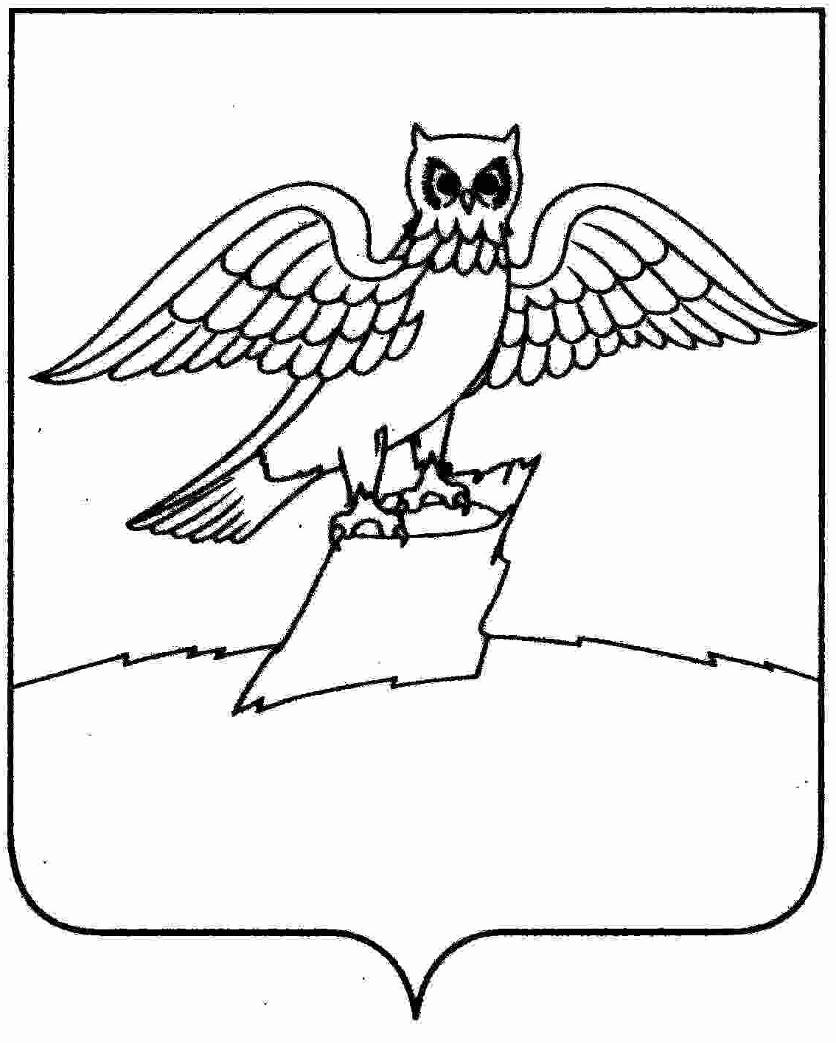 В соответствии с Градостроительным кодексом Российской Федерации, Федеральным законом от 06.10.2003 № 131-ФЗ "Об общих принципах организации местного самоуправления в Российской Федерации", Совет народных депутатов  г. Киржач Киржачского района,Р Е Ш И Л :1. Утвердить местные нормативы градостроительного проектирования города Киржач Киржачского района Владимирской области согласно приложению к настоящему решению. 2. Настоящее решение вступает в силу со дня официального опубликования в средствах массовой информации.Приложение к решению Совета народных депутатов города Киржач Киржачского районаот   27.02.2018  №  37/271НОРМАТИВЫГРАДОСТРОИТЕЛЬНОГО ПРОЕКТИРОВАНИЯГОРОДА КИРЖАЧКИРЖАЧСКОГО РАЙОНАВЛАДИМИРСКОЙ ОБЛАСТИСОДЕРЖАНИЕРАЗДЕЛ I. ОСНОВНАЯ ЧАСТЬ. РАСЧЕТНЫЕ ПОКАЗАТЕЛИ МИНИМАЛЬНО ДОПУСТИМОГО УРОВНЯ ОБЕСПЕЧЕННОСТИ ОБЪЕКТАМИ МЕСТНОГО ЗНАЧЕНИЯ НАСЕЛЕНИЯ ГОРОДСКОГО ПОСЕЛЕНИЯ И МАКСИМАЛЬНО ДОПУСТИМОГО УРОВНЯ ТЕРРИТОРИАЛЬНОЙ ДОСТУПНОСТИ ТАКИХ ОБЪЕКТОВ ДЛЯ НАСЕЛЕНИЯ ГОРОДСКОГО ПОСЕЛЕНИЯ1. ОБЩИЕ ПОЛОЖЕНИЯ1.1. Подготовка нормативов градостроительного проектирования города Киржач Киржачского района Владимирской области (далее – нормативы) осуществлена на основании Градостроительного кодекса Российской Федерации, Закона Владимирской области от 13.07.2004        № 65-ОЗ «О регулировании градостроительной деятельности на территории Владимирской области».1.2. Нормативы разработаны в соответствии со статьей 8 Градостроительного кодекса   Российской Федерации в целях реализации полномочий органов местного самоуправления города Киржач Киржачского района Владимирской области и включения нормативов в систему нормативных документов, регламентирующих градостроительную деятельность на территории города Киржач Киржачского района Владимирской области (далее также – город Киржач, городское    поселение). 1.3. Нормативы устанавливают совокупность расчетных показателей минимально допустимого уровня обеспеченности объектами местного значения городского поселения и расчетных показателей максимально допустимого уровня территориальной доступности таких объектов для населения города Киржач, установленных в целях обеспечения благоприятных условий жизнедеятельности населения городского поселения.Расчетные показатели минимально допустимого уровня обеспеченности объектами местного значения населения городского поселения, устанавливаемые настоящими нормативами, приняты не ниже предельных значений расчетных показателей минимально допустимого уровня обеспеченности, установленных в Нормативах градостроительного проектирования Владимирской области, утвержденных постановлением Департамента строительства и архитектуры администрации Владимирской области от 18.07.2016 № 4 (далее – Нормативы градостроительного проектирования Владимирской области).Расчетные показатели максимально допустимого уровня территориальной доступности объектов местного значения для населения города Киржач, устанавливаемые настоящими нормативами, приняты не выше предельных значений расчетных показателей максимально допустимого уровня территориальной доступности, установленных в Нормативах градостроительного проектирования Владимирской области.1.4. Нормативы разработаны в соответствии с требованиями законодательства о градостроительной деятельности Российской Федерации и Владимирской области, технических регламентов, нормативных документов, регулирующих градостроительство. При отмене и/или изменении действующих нормативных документов, в том числе тех, на которые дается ссылка в настоящих нормах, следует руководствоваться нормами, вводимыми взамен отмененных.Применение настоящих нормативов не заменяет и не исключает применения требований технических регламентов, национальных стандартов, сводов правил, правил и требований, установленных органами государственного контроля (надзора).1.5. Настоящие нормативы разработаны на расчетный срок до 2030 года и устанавливают требования, обязательные для всех субъектов градостроительных отношений, осуществляющих свою деятельность на территории города Киржач Киржачского района Владимирской области, независимо от их организационно-правовой формы.По расчетным показателям, содержащим указание на рекомендательное применение, допускается отклонение от установленных значений при условии дополнительного обоснования причин и размеров отклонений, в том числе в материалах по обоснованию документов территориального планирования и (или) документации по планировке территории.1.6. При отсутствии расчетных показателей для отдельных объектов следует руководствоваться Нормативами градостроительного проектирования Владимирской области, нормативными правовыми и нормативно-техническими документами Российской Федерации.2. ПЕРЕЧЕНЬ ОБЪЕКТОВ МЕСТНОГО ЗНАЧЕНИЯ 2.1. Объекты местного значения городского поселения, отображаемые в генеральном плане и документации по планировке территории города Киржач определяются в соответствии с требованиями Градостроительного кодекса Российской Федерации, Федерального закона от 06.10.2003 № 131-ФЗ «Об общих принципах организации местного самоуправления в Российской Федерации» и Закона Владимирской области от 13.07.2004 № 65-ОЗ «О регулировании градостроительной деятельности на территории Владимирской области».2.2. Перечень объектов местного значения в соответствии с полномочиями органов местного самоуправления городского поселения приведен в приложении № 1 к настоящим нормативам.2.3. Расчетные показатели минимально допустимого уровня обеспеченности и максимально допустимого уровня территориальной доступности объектов местного значения, подлежащих отображению в генеральном плане города Киржач, приведены в соответствующих разделах       настоящих нормативов.3. ФУНКЦИОНАЛЬНОЕ ЗОНИРОВАНИЕ ТЕРРИТОРИИ ГОРОДА КИРЖАЧ3.1. В соответствии с требованиями статьи 23 Градостроительного кодекса Российской Федерации при подготовке генерального плана городского поселения и внесении в него изменений функциональное зонирование осуществляется в границах территории городского поселения. Функциональное зонирование может осуществляться применительно к отдельным частям территории городского поселения.3.2. С учетом преимущественного функционального использования территория городского поселения может разделяться на функциональные зоны, приведенные в таблице 3.1. Таблица 3.13.3. Границы функциональных зон устанавливаются в соответствии с Градостроительным кодексом Российской Федерации, в том числе могут устанавливаться по:- линиям магистралей, улиц, проездов, разделяющим транспортные потоки противоположных направлений;- красным линиям;- границам земельных участков;- границам населенных пунктов в пределах городского поселения;- границам городского поселения;- естественным границам природных объектов;- иным границам.3.4. При составлении баланса существующего и проектного использования территорий городского поселения следует учитывать резервные территории.Потребность в резервных территориях определяется на срок до 20 лет с учетом перспектив развития городского поселения, определенных генеральным планом. 3.5. Резервные территории не подлежат застройке капитальными зданиями и сооружениями, функциональное назначение которых не соответствует утвержденным документам территориального планирования.Включение земельных участков в состав резервных территорий не влечет прекращения или изменения прав на такие земельные участки у их правообладателей до изъятия этих земельных участков для государственных или муниципальных нужд в порядке, установленном законодательством.3.6. Земельные участки для размещения садоводческих, огороднических и дачных объединений граждан следует размещать с учетом перспективного развития городского поселения за пределами резервных территорий, предусматриваемых для индивидуального жилищного строительства.   3.7. При функциональном зонировании территории городского поселения учитываются     зоны с особыми условиями использования территорий, установленные в соответствии с законодательством Российской Федерации и перечисленные в таблице 3.2.Таблица 3.23.8. Границы зон с особыми условиями использования территорий, в том числе границы территорий объектов культурного наследия, устанавливаемые в соответствии с законодательством Российской Федерации, могут не совпадать с границами функциональных зон.3.9. Границы улично-дорожной сети и линейных объектов обозначаются красными         линиями, которые отделяют эти территории от других зон. Красные линии устанавливаются с учетом:- категории дорог и улиц;- состава размещаемых в пределах поперечного профиля элементов (проезжих частей, технических полос для прокладки подземных коммуникаций, тротуаров, зеленых насаждений и др.);- санитарно-гигиенических требований и требований гражданской обороны.3.10. За пределы красных линий в сторону улицы или площади не должны выступать здания и сооружения (в том числе их конструктивные элементы). В пределах красных линий допускается размещение конструктивных элементов дорожно-транспортных сооружений (опор путепроводов, лестничных и пандусных сходов подземных и надземных пешеходных переходов, павильонов и др.).В исключительных случаях с учетом действующих особенностей участка (поперечных профилей и режимов градостроительной деятельности) в пределах красных линий допускается размещение:- объектов транспортной инфраструктуры (площадки отстоя и кольцевания общественного транспорта, разворотные площадки, площадки для размещения диспетчерских пунктов);- отдельных нестационарных объектов автосервиса для попутного обслуживания (контейнерные автозаправочные станции, мини-мойки, посты проверки содержание оксида углерода (CO) и углеводородов (CH) в отработавших газах автомобилей);- отдельных нестационарных объектов для попутного обслуживания пешеходов (мелкорозничная торговля и бытовое обслуживание).3.11. В целях определения места допустимого размещения зданий и сооружений при подготовке документации по планировке территории устанавливаются линии отступа от красных линий.Для территорий, подлежащих застройке, документацией по планировке территории устанавливаются линии застройки, определяющие размещение зданий и сооружений с отступом от красных линий или иных границ транспортной и инженерной инфраструктуры, границ прилегающих территориальных зон, а также границ внутриквартальных участков.3.12. Жилые здания с квартирами в первых этажах следует располагать, как правило, с отступом от красных линий. По красной линии допускается размещать жилые здания с встроенными в первые этажи или пристроенными помещениями общественного назначения, а на жилых улицах в условиях реконструкции сложившейся застройки – и жилые здания с квартирами в первых этажах.Минимальные расстояния от объектов жилой застройки до красных линий улиц и проездов рекомендуется принимать по таблице 3.3.Таблица 3.3* В отдельных случаях допускается размещение индивидуальных жилых домов по красной линии улиц в условиях сложившейся застройки, а также в соответствии со сложившимися местными традициями.Примечание: Нормативы расстояний от жилых домов и хозяйственных построек до красных линий улиц и соседних участков являются рекомендуемыми и могут быть уточнены в правилах землепользования и застройки.3.13. Минимальные расстояния от стен зданий и границ земельных участков объектов обслуживания до красных линий следует принимать по таблице 3.4.Таблица 3.4Примечание: Расстояние от границ участка пожарного депо до стен общественных и жилых зданий должно быть не менее , а до границ земельных участков дошкольных образовательных организаций, общеобразовательных организаций и медицинских организаций стационарного типа – не менее 3.14. Объектами градостроительного нормирования на территории городского поселения являются функциональные зоны, приведенные в таблице 3.1 настоящих нормативов, и их функционально-планировочные элементы. 3.15. Расчетные показатели минимально допустимого уровня обеспеченности объектами местного значения и максимально допустимого уровня территориальной доступности таких объектов для населения городского поселения приведены в составе соответствующих разделов настоящих нормативов по объектам градостроительного нормирования (функциональным зонам).4. НОРМАТИВЫ ГРАДОСТРОИТЕЛЬНОГО ПРОЕКТИРОВАНИЯ ЖИЛЫХ ЗОН 4.1. Нормативы площади функционально-планировочных элементов жилых зон 4.1.1. Жилая зона формируется из функционально-планировочных элементов жилой застройки. Нормативные параметры и расчетные показатели градостроительного проектирования планировочных элементов жилых зон приведены в таблице 4.1.1.Таблица 4.1.14.1.2. Функционально-планировочные элементы жилых зон подразделяются на типы застройки. Нормативные параметры и расчетные показатели градостроительного проектирования типов жилой застройки приведены в таблице 4.1.2.Таблица 4.1.2Примечание: 1. Типы застройки, нормативные параметры и расчетные показатели градостроительного проектирования приведены в соответствии с требованиями Приказа Министерства экономического развития Российской Федерации от 01.09.2014 № 540 «Об утверждении классификатора видов разрешенного использования земельных участков».2. В правилах землепользования и застройки допускается уточнять типологию застройки, а также предусматривать дополнительные ограничения по размещению отдельных объектов в зонах жилой        застройки.4.1.3. Размещение в жилых зонах объектов нежилого назначения следует проектировать с учетом требований таблицы 4.1.3.Таблица 4.1.34.2. Нормативные параметры жилой застройки 4.2.1. При определении размера территории жилой зоны следует исходить из фактической и перспективной расчетной минимальной обеспеченности общей площадью жилых помещений, для муниципального жилищного фонда – с учетом нормы предоставления жилого помещения по договору социального найма (в соответствии с решением Совета народных депутатов городского поселения г. Киржач Киржачского района от 30.03.2015 № 84/529 «Об утверждении нормы предоставления жилого помещения по договору социального найма»).4.2.2. Расчетные показатели минимально допустимого уровня обеспеченности (расчетная минимальная обеспеченность) общей площадью жилых помещений в среднем по городскому    поселению приведены в таблице 4.2.1.Таблица 4.2.1Примечания: 1. Показатели, приведенные в таблице, рассчитаны на основании статистических и демографических данных по городскому поселению с учетом перспективы развития.2. Расчетные показатели на перспективу корректируются с учетом фактически достигнутой расчетной минимальной обеспеченности общей площадью жилых помещений.3. Расчетные показатели минимальной обеспеченности общей площадью жилых помещений для индивидуальной жилой застройки не нормируются.4.2.3. Для предварительного определения общих размеров жилых зон на расчетный срок допускается принимать укрупненные расчетные показатели, приведенные в таблице 4.2.2.  Таблица 4.2.2Примечания: 1. Укрупненные показатели рассчитаны при показателе обеспеченности общей площадью жилых помещений на расчетный срок (2030 год) – 34,0 м2/чел.2. Ориентировочные размеры придомовых и приквартирных земельных участков, приведенные в таблице, рекомендуется принимать с учетом особенностей градостроительной ситуации в городском поселении.4.2.4. Жилищный фонд подразделяется на виды в зависимости от целей использования и классифицируется по уровням комфорта. Виды жилищного фонда и их классификация по уровню комфорта приведены в таблице 4.2.3.Таблица 4.2.34.2.5. Расчетные показатели для проектирования различных типов жилых домов, квартир с учетом уровня комфорта рекомендуется принимать по таблице 4.2.4.Таблица 4.2.4Примечания: 1. к – общее количество жилых комнат в квартире или доме, n – численность проживающих людей.2. Указанные нормативные показатели не являются основанием для установления нормы реального заселения и могут быть изменены в процессе подготовки генерального плана, документации по планировке территории городского поселения и внесения в них изменений.4.2.6. При проектировании жилой зоны на территории городского поселения показатели     расчетной плотности населения жилого района рекомендуется принимать не менее приведенных в таблице 4.2.5.  Таблица 4.2.5Примечания:1. Показатели плотности населения территории жилого района рассчитаны при показателе обеспеченности общей площадью жилых помещений на расчетный срок (2030 год) – 34,0 м2/чел.2. Зоны различной степени градостроительной ценности территории и их границы определяются с учетом кадастровой стоимости земельного участка, уровня обеспеченности инженерной и транспортной инфраструктурами, объектами обслуживания, капиталовложений в инженерную подготовку территории, наличия историко-культурных и архитектурно-ландшафтных ценностей.3. При строительстве на площадках, требующих сложных мероприятий по инженерной подготовке территории, плотность населения допускается увеличивать, но не более чем на 20 %.4. В районах индивидуального жилищного строительства, где не планируется строительство централизованных инженерных систем, допускается уменьшать плотность населения, но принимать ее не менее 40 чел./га.4.2.7. Показатели расчетной плотности населения территории квартала (микрорайона) рекомендуется принимать не менее приведенных в таблице 4.2.6. Таблица 4.2.6Примечания:1. Зоны различной степени градостроительной ценности территории и их границы определяются с учетом кадастровой стоимости земельного участка, уровня обеспеченности инженерной и транспортной инфраструктурами, объектами обслуживания, капиталовложений в инженерную подготовку территории, наличия историко-культурных и архитектурно-ландшафтных ценностей.2. Границы расчетной территории квартала (микрорайона) следует устанавливать по красным линиям магистральных улиц и улиц местного значения, по осям проездов или пешеходных путей, по естественным рубежам, а при их отсутствии – на расстоянии  от линии застройки. Из расчетной территории квартала (микрорайона) должны быть исключены площади участков объектов районного и общегородского значений, объектов, имеющих историко-культурную и архитектурно-ландшафтную ценность, а также объектов повседневного пользования, рассчитанных на обслуживание населения смежных кварталов (микрорайонов) в нормируемых радиусах доступности (пропорционально численности обслуживаемого населения). В расчетную территорию следует включать все площади участков объектов повседневного пользования, обслуживающих расчетное население, в том числе расположенных на смежных территориях, а также в подземном и надземном пространствах. В условиях реконструкции сложившейся застройки в расчетную территорию квартала (микрорайона) следует включать территорию улиц, разделяющих кварталы и сохраняемых для пешеходных передвижений внутри микрорайона или для подъезда к зданиям.3. В условиях реконструкции сложившейся застройки расчетную плотность населения допускается увеличивать или уменьшать, но не более чем на 10 %.4. В условиях реконструкции сложившейся застройки в историческом центре городского поселения допустимая плотность населения устанавливается заданием на проектирование.5. При формировании в квартале (микрорайоне) единого физкультурно-оздоровительного комплекса для школьников и населения и уменьшении удельных размеров площадок для занятий физкультурой необходимо соответственно увеличивать плотность населения.6. При застройке территорий, примыкающих к лесам и лесопаркам или расположенных в их окружении, суммарную площадь озелененных территорий допускается уменьшать, но не более чем на 30 %, соответственно увеличивая плотность населения.7. Показатели плотности населения на территории квартала (микрорайона) рассчитаны при показателе обеспеченности общей площадью жилых помещений на расчетный срок (2030 год) – 34,0 м2/чел.8. При подготовке генерального плана, документации по планировке территории городского поселения и внесении в них изменений, а также при достижении показателя обеспеченности общей площадью жилых помещений в 2030 году, отличного от 34,0 м2/чел., расчетную плотность населения следует определять по формуле:, где	Р – расчетная плотность населения квартала (микрорайона), чел./га;Р34,0 – показатель плотности населения, чел./га, при расчетной обеспеченности общей площадью жилых помещений 34,0 м2/чел.;Н – расчетная обеспеченность общей площадью жилых помещений, м2/чел., отличная от приведенной в таблице 4.2.1 настоящих нормативов.4.2.8. Показатели расчетной плотности населения территории квартала (микрорайона) не должны превышать 265 чел./га на расчетный срок (2030 год) при расчетной обеспеченности      общей площадью жилых помещений 34,0 м2/чел.4.2.9. Для муниципального жилья показатели расчетной плотности населения жилого района, а также территории квартала (микрорайона) на расчетный срок рекомендуется принимать не менее приведенных в таблице 4.2.7.Таблица 4.2.7Примечания:1. Показатели плотности населения для муниципального жилья определены при ориентировочном показателе минимальной обеспеченности общей площадью жилых помещений 18 м2/чел.2. Зоны различной степени градостроительной ценности территории и их границы определяются с учетом кадастровой стоимости земельного участка, уровня обеспеченности инженерной и транспортной инфраструктурами, объектами обслуживания, капиталовложений в инженерную подготовку территории, наличия историко-культурных и архитектурно-ландшафтных ценностей.3. При подготовке генерального плана, документации по планировке территории городского поселения и внесении в них изменений, а также при установлении нормы предоставления жилого помещения по договору социального найма отличной от 18 м2/чел., расчетную плотность населения следует определять по формуле:, гдеР – расчетная плотность населения квартала (микрорайона), чел./га;Р18 – показатель плотности населения, чел./га, при обеспеченности общей площадью жилых помещений 18 м2/чел.;Н – расчетная обеспеченность общей площадью жилых помещений, м2/чел. (норма предоставления жилого помещения по договору социального найма, отличная от 18 м2/чел.)4.2.10. Нормативными показателями плотности жилой застройки являются:- коэффициент застройки – отношение площади, занятой под зданиями и сооружениями, к площади участка (квартала);- коэффициент плотности застройки – отношение площади всех этажей зданий и сооружений к площади участка (квартала).Расчетные показатели плотности застройки функционально-планировочных элементов жилых зон рекомендуется принимать не более приведенных в таблице 4.2.8.Таблица 4.2.8Примечания:  1. Для жилых зон коэффициенты застройки и коэффициенты плотности застройки приведены для территории квартала (брутто) с учетом необходимых по расчету объектов обслуживания, гаражей; стоянок для автомобилей, зеленых насаждений, площадок и других объектов благоустройства.2. При подсчете коэффициентов плотности застройки площадь этажей определяется по внешним размерам здания. Учитываются только надземные этажи, включая мансардные. Подземные этажи зданий и сооружений не учитываются. Подземное сооружение не учитывается, если поверхность земли (надземная территория) над ним используется под озеленение, организацию площадок, автостоянок и другие виды благоустройства.3. В случае если в микрорайоне или в жилом районе наряду с многоквартирными и блокированными домами имеется локальная застройка индивидуальными жилыми домами, расчетные показатели плотности принимаются как при застройке многоквартирными домами.4. Показатели плотности в смешанной застройке определяются путем интерполяции.4.2.11. Расчетные показатели размера земельного участка, отводимого под строительство жилого здания, следует определять с учетом возможности размещения данного здания и организации придомовой территории с размещением площадок дворового благоустройства. 4.2.12. В микрорайонах (кварталах) жилых зон следует предусматривать размещение    площадок общего пользования различного назначения в соответствии с расчетными показателями, приведенными в таблице 4.2.9. Таблица 4.2.9Примечания: 1. Площадки, перечисленные в таблице, допускается проектировать на группу жилых домов (жилой комплекс).2. Общая площадь территории, занимаемой площадками для игр детей, отдыха взрослого населения и занятий физкультурой, должна быть не менее 10 % от общей площади квартала (микрорайона) жилой зоны и должна быть доступной для маломобильных групп населения.3. Удельные размеры площадок для занятий физкультурой допускается уменьшать, но не более чем на 50 %, при формировании открытой физкультурно-оздоровительной площадки микрорайона для школьников и населения при условии обеспечения беспрепятственного доступа для населения к такой площадке и удаленности ее не более  от проектируемого объекта.4. Не менее 50 % площадок должны быть озеленены с посадкой деревьев и кустарников. Нормы посадки деревьев и кустарников следует принимать в соответствии с МДС 13-5.2000.5. Спортивные площадки во дворе должны иметь ограждения и спортивные покрытия.4.2.13. Нормативные параметры градостроительного проектирования элементов благоустройства территории (площадок общего пользования) приведены в таблице 4.2.10. Таблица 4.2.10* Допускается размещать на территории земельных участков жилых домов, за исключением территории дворов данных жилых домов.** В зависимости от шумовых характеристик: наибольшие значения приведены для хоккейных и футбольных площадок, наименьшие – для площадок для настольного тенниса.Примечания:1. В условиях высокоплотной застройки размеры площадок принимаются в зависимости от имеющихся территориальных возможностей.2. Детские площадки могут быть организованы в виде отдельных площадок для разных возрастных групп или как комплексные игровые площадки с зонированием по возрастным интересам. Для детей и подростков (12 - 16 лет) рекомендуется организация спортивно-игровых комплексов (микроскалодромы, велодромы и т.п.) и оборудование специальных мест для катания на самокатах, роликовых досках и коньках.3. Детские площадки необходимо изолировать от транзитного пешеходного движения, проездов, разворотных площадок, стоянок для хранения и паркования автомобилей, площадок для установки мусоросборников. Подходы к детским площадкам не следует организовывать с проездов и улиц. 4. Допускается совмещение площадок для тихого отдыха взрослого населения с детскими площадками. Объединение тихого отдыха и шумных настольных игр на одной площадке не рекомендуется.5. Площадки для отдыха взрослого населения следует размещать на участках жилой застройки, на озелененных территориях жилой группы и микрорайона, в парках и лесопарках.6. Спортивные площадки, предназначенные для занятий физкультурой и спортом всех возрастных групп населения, следует проектировать в составе территорий жилого и рекреационного назначения, участков спортивных сооружений, участков общеобразовательных организаций.7. Площадки для выгула собак следует размещать на территориях общего пользования квартала (микрорайона), жилого района, свободных от зеленых насаждений, в технических зонах магистралей, под линиями электропередачи с напряжением не более 110 кВ, за пределами первого и второго поясов зон санитарной охраны источников водоснабжения.4.2.14. При проектировании жилой зоны также следует учитывать нормативные параметры и расчетные показатели градостроительного проектирования нормируемых элементов территории жилых районов, кварталов (микрорайонов), приведенные в таблице 4.2.11.Таблица 4.2.114.3. Нормативные параметры малоэтажной жилой застройки4.3.1. Нормативные параметры и расчетные показатели градостроительного проектирования территорий малоэтажной жилой застройки приведены в таблице 4.3.1.Таблица 4.3.1* Расстояние между жилым домом (строением), хозяйственными постройками и границей соседнего участка измеряется от цоколя или от стены дома, постройки (при отсутствии цоколя), если элементы дома и постройки (эркер, крыльцо, навес, свес крыши и др.) выступают не более чем на  от плоскости стены. Если элементы выступают более чем на , расстояние измеряется от выступающих частей или от проекции их на землю (консольный навес крыши, элементы второго этажа, расположенные на столбах и др.).В случае примыкания хозяйственных построек к жилому строению или жилому дому расстояние до границы с соседним участком измеряется отдельно от каждого объекта блокировки.4.3.2. Показатели расчетной плотности населения жилого района, квартала (микрорайона) малоэтажной индивидуальной жилой застройки рекомендуется принимать по таблице 4.3.2. Таблица 4.3.25. НОРМАТИВЫ ГРАДОСТРОИТЕЛЬНОГО ПРОЕКТИРОВАНИЯ ОБЩЕСТВЕННО-ДЕЛОВЫХ ЗОН 5.1. Состав, размещение и нормативные параметры общественно-деловых зон5.1.1. Нормативные параметры и расчетные показатели градостроительного проектирования общественно-деловых зон в зависимости от типов застройки и состава размещаемых объектов приведены в таблице 5.1.1.Таблица 5.1.15.1.2. При формировании системы обслуживания населения городского поселения должны предусматриваться уровни обеспеченности объектами, в том числе повседневного, периодического и эпизодического обслуживания. Уровни обслуживания приведены в таблице 5.1.2.Таблица 5.1.25.1.3. Город Киржач формируется как полифункциональный центр обслуживания (центр обслуживания муниципального района, общегородской центр).Уровень центра – полный комплекс объектов местного значения для повседневного, периодического и эпизодического обслуживания населения.Система обслуживания охватывает:- территорию Киржачского района – в части эпизодического и периодического обслуживания; - территорию города Киржач – в части эпизодического, периодического и повседневного обслуживания.5.1.4. Структура и типология объектов общественно-деловой зоны и уровни обслуживания в городском поселении в зависимости от места формирования приведены в таблице 5.1.3.Таблица 5.1.3Примечание: В перечень объектов, разрешенных для размещения в общественно-деловой зоне, могут включаться: - многоквартирные дома преимущественно с объектами обслуживания;- научно-производственные учреждения, включающие объекты, не требующие устройства санитарно-защитных зон размером более , железнодорожных подъездных путей, а также по площади не превышающие ;- автостоянки;- коммунальные и производственные объекты, осуществляющие обслуживание населения, площадью не более , встроенные или занимающие часть здания без производственной территории, экологически безопасные;- объекты индустрии развлечений при отсутствии ограничений на их размещение.5.1.5. Нормативные параметры и расчетные показатели градостроительного проектирования общественно-деловых зон приведены в таблице 5.1.4.Таблица 5.1.4Примечания: 1. Для общественно-деловых зон коэффициенты застройки и коэффициенты плотности застройки приведены для территории квартала (брутто) с учетом необходимых по расчету объектов обслуживания, гаражей, стоянок для автомобилей, зеленых насаждений, площадок и других объектов благоустройства.2. При подсчете коэффициентов плотности застройки площадь этажей определяется по внешним  размерам здания. Учитываются только надземные этажи, включая мансардные. Подземные этажи зданий и сооружений не учитываются. Подземное сооружение не учитывается, если поверхность земли (надземная территория) над ним используется под озеленение, организацию площадок, автостоянок и другие виды благоустройства.3. В условиях реконструкции существующей застройки плотность застройки допускается повышать, но не более чем на 30 % при соблюдении санитарно-гигиенических и противопожарных норм.5.1.6. Расчетные показатели минимально допустимого уровня обеспеченности и максимально допустимого уровня территориальной доступности объектов, расположенных в общественно-деловых зонах, а также размеры земельных участков, занимаемых указанными объектами, приведены в подразделе «Объекты обслуживания» настоящего раздела.5.1.7. При определении расчетных показателей объектов обслуживания в городском поселении следует дополнительно учитывать приезжающее население из других населенных пунктов, расположенных в радиусе часовой транспортной доступности.5.1.8. На производственных территориях могут предусматриваться объекты обслуживания закрытой и открытой сети. Объекты обслуживания закрытой сети размещаются на территории производственных объектов. Объекты обслуживания открытой сети размещаются на границе территорий производственных зон и жилых районов. В состав сети на таких территориях включаются объекты торгово-быто-вого назначения, спорта, отделения банков, отделения связи, а также офисы и объекты автосервиса.Расчетные показатели минимально допустимого уровня обеспеченности объектами обслуживания открытой сети определяются в соответствии с требованиями подраздела «Объекты      обслуживания» настоящего раздела на население прилегающих районов с коэффициентом учета работающих по таблице 5.1.5. Таблица 5.1.5* Соотношение численности работающих на территории производственных зон к численности жителей на территории прилегающих жилых районов.5.2. Объекты обслуживанияОбъекты физической культуры и массового спорта5.2.1. Расчетные показатели минимально допустимого уровня обеспеченности объектами физической культуры и массового спорта и максимально допустимого уровня территориальной доступности таких объектов для населения городского поселения, а также размеры земельных участков приведены в таблице 5.2.1.Таблица 5.2.1Примечания:1. Норматив единовременной пропускной способности спортивных сооружений следует принимать 122 человека / 1000 жителей.2. Физкультурно-спортивные сооружения сети общего пользования следует объединять со спортивными объектами общеобразовательных и других образовательных организаций, организаций отдыха и культуры с возможным сокращением территории.Объекты образования5.2.2. Объекты образования (в том числе дошкольные образовательные организации,       общеобразовательные организации, организации дополнительного образования детей), расположенные на территории города Киржач, относятся к полномочиям органов местного самоуправления Киржачского района Владимирской области.Расчетные показатели минимально допустимого уровня обеспеченности объектами образования и максимально допустимого уровня территориальной доступности таких объектов для населения городского поселения, а также размеры земельных участков, установленные нормативами градостроительного проектирования Киржачского района Владимирской области, справочно приведены в таблице 5.2.2.Таблица 5.2.2Объекты здравоохранения5.2.3. Объекты здравоохранения, расположенные на территории города Киржач, относятся к полномочиям органов местного самоуправления Киржачского района Владимирской области.Расчетные показатели минимально допустимого уровня обеспеченности объектами здравоохранения и максимально допустимого уровня территориальной доступности таких объектов для населения городского поселения, а также размеры земельных участков, установленные       нормативами градостроительного проектирования Киржачского района Владимирской области, справочно приведены в таблице 5.2.3.Таблица 5.2.3Объекты культуры и искусства5.2.4. Расчетные показатели минимально допустимого уровня обеспеченности объектами культуры и искусства и максимально допустимого уровня территориальной доступности таких объектов для населения городского поселения, а также размеры земельных участков приведены в таблице 5.2.4.Таблица 5.2.45.2.5. Расчетные показатели минимально допустимого уровня обеспеченности объектами культового назначения и максимально допустимого уровня территориальной доступности таких объектов для населения городского поселения, а также размеры земельных участков приведены в таблице 5.2.5.Таблица 5.2.5Объекты, необходимые для обеспечения населения услугами связи, общественного питания, торговли и бытового обслуживания5.2.6. Расчетные показатели минимально допустимого уровня обеспеченности объектами, необходимыми для обеспечения населения услугами связи, и максимально допустимого уровня территориальной доступности таких объектов для населения городского поселения, а также размеры земельных участков приведены в таблице 5.2.6.Таблица 5.2.6* Системами, обеспечивающими подачу сигнала «Внимание всем», должны быть оснащены объекты с одномоментным нахождением людей более 50 чел., а также социально значимые объекты и объекты жизнеобеспечения населения вне зависимости от одномоментного нахождения людей (в многоквартирных домах, гостиницах, общежитиях – на каждом этаже).Примечание: Нормативные параметры и расчетные показатели технических объектов связи приведены в разделе «Нормативы градостроительного проектирования зон инженерной инфраструктуры» (подраздел «Объекты связи») настоящих нормативов.5.2.7. Расчетные показатели минимально допустимого уровня обеспеченности объектами, необходимыми для обеспечения населения услугами общественного питания, и максимально допустимого уровня территориальной доступности таких объектов для населения городского     поселения, а также размеры земельных участков приведены в таблице 5.2.7.Таблица 5.2.7* В скобках приведены нормы расчета объектов местного значения, которые соответствуют организации систем обслуживания в квартале (микрорайоне).5.2.8. Расчетные показатели минимально допустимого уровня обеспеченности объектами, необходимыми для обеспечения населения услугами торговли, и максимально допустимого уровня территориальной доступности таких объектов для населения городского поселения, а также размеры земельных участков приведены в таблице 5.2.8.Таблица 5.2.8* В таблице приведены показатели по Киржачскому району в соответствии с постановлением       Департамента развития предпринимательства, торговли и сферы услуг администрации Владимирской     области от 05.12.2016 № 11 «Об утверждении нормативов минимальной обеспеченности населения        Владимирской области площадью торговых объектов». ** В скобках приведены нормы расчета объектов местного значения, которые соответствуют организации систем обслуживания в квартале (микрорайоне).Примечание: Торговые объекты местного значения – магазины и торговые павильоны по продаже продовольственных товаров и товаров смешанного ассортимента общей площадью до  включительно, кроме магазинов и торговых павильонов, расположенных в крупных (более ) торговых центрах (комплексах). 5.2.9. Расчетные показатели минимально допустимого уровня обеспеченности объектами, необходимыми для обеспечения населения услугами бытового обслуживания, и максимально допустимого уровня территориальной доступности таких объектов населения городского поселения, а также размеры земельных участков приведены в таблице 5.2.9.Таблица 5.2.9* В скобках приведены нормы расчета объектов местного значения, которые соответствуют организации систем обслуживания в квартале (микрорайоне).Объекты материально-технического обеспечения деятельности органов местного     самоуправления5.2.10. Расчетные показатели минимально допустимого уровня обеспеченности объектами материально-технического обеспечения деятельности органов местного самоуправления городского поселения и максимально допустимого уровня территориальной доступности таких объектов для населения городского поселения приведены в таблице 5.2.10.Таблица 5.2.106. НОРМАТИВЫ ГРАДОСТРОИТЕЛЬНОГО ПРОЕКТИРОВАНИЯ РЕКРЕАЦИОННЫХ ЗОН6.1. Состав и размещение рекреационных зон 6.1.1. В состав рекреационных зон могут включаться зоны в границах территорий, занятых городскими лесами, скверами, парками, городскими садами, прудами, озерами, водохранилищами, пляжами, береговыми полосами водных объектов общего пользования, а также иные территории, используемые и предназначенные для отдыха, туризма, занятий физической культурой и спортом.6.1.2. В пределах границ городского поселения в состав рекреационных зон могут входить зоны особо охраняемых территорий, в которые включаются земельные участки, имеющие особое природоохранное, научное, историко-культурное, эстетическое, рекреационное, оздоровительное и иное особо ценное значение, и расположенные на них объекты, а также зоны ведения садоводства и дачного хозяйства, если их использование носит сезонный характер и по степени благоустройства и инженерного оборудования они не могут быть отнесены к жилым зонам.6.1.3. В состав рекреационных зон могут входить зеленые и лесопарковые зоны, в границах которых запрещается любая деятельность, не соответствующая их целевому назначению. Функциональные зоны в лесопарковых зонах, площадь и границы лесопарковых зон, зеленых зон определяются в порядке, установленном постановлением Правительства Российской    Федерации от 14.12.2009 № 1007 «Об утверждении Положения об определении функциональных зон в лесопарковых зонах, площади и границ лесопарковых зон, зеленых зон».6.1.4. Состав объектов (зеленых насаждений) рекреационных зон по функциональному    назначению подразделяется на группы, приведенные в таблице 6.1.1.Таблица 6.1.1Примечания:1. На особо охраняемых природных территориях рекреационных зон любая деятельность осуществляется согласно статусу территории и режимам особой охраны.2. На территории рекреационных зон не допускаются строительство новых и расширение действующих промышленных, коммунально-складских и других объектов, непосредственно не связанных с эксплуатацией объектов рекреационного, оздоровительного и природоохранного назначения.6.1.5. Рекреационные зоны могут включать в себя не только элементы городской среды (территории общего пользования), но и специализированные пространства с элементами природной и урбанизированной среды, проектирование которых следует осуществлять в соответствии с требованиями подраздела «Нормативные параметры зон отдыха населения» настоящего раздела.6.2. Нормативные параметры озелененных территорий общего пользования6.2.1. Нормативные параметры и расчетные показатели градостроительного проектирования озелененных территорий приведены в таблице 6.2.1.Таблица 6.2.1Примечание: На территориях с предприятиями, требующими устройства санитарно-защитных зон шириной более , уровень озелененности территории застройки следует увеличивать не менее чем на 15 %.6.2.2. Расчетные показатели и параметры общего баланса озелененной территории рекомендуется принимать по таблице 6.2.2.Таблица 6.2.26.2.3. В составе озелененных территорий общего пользования могут проектироваться парки, сады скверы.Нормативные параметры и расчетные показатели градостроительного проектирования парков приведены в таблице 6.2.3.Таблица 6.2.3Примечание: В городском поселении наряду с многофункциональными парками возможно размещение специализированных парков (детских, спортивных, выставочных и др.). Нормативные параметры и расчетные показатели градостроительного проектирования специализированных парков следует принимать в соответствии с Нормативами градостроительного проектирования Владимирской области.6.2.4. Нормативные параметры и расчетные показатели градостроительного проектирования садов приведены в таблице 6.2.4.Таблица 6.2.46.2.5. Нормативные параметры и расчетные показатели градостроительного проектирования бульваров и пешеходных аллей приведены в таблице 6.2.5.Таблица 6.2.56.2.6. Нормативные параметры и расчетные показатели градостроительного проектирования скверов приведены в таблице 6.2.6.Таблица 6.2.66.2.7. В целях создания экологического каркаса кроме объектов градостроительного нормирования (парки, сады, скверы, бульвары) рекомендуется формировать непрерывную систему озеленения, в том числе вдоль набережных, на территориях кварталов (микрорайонов) и на других территориях городского поселения.Нормативные параметры и расчетные показатели градостроительного проектирования озеленения различных объектов приведены в таблице 6.2.7.Таблица 6.2.76.2.8. Расстояния от зданий и сооружений до зеленых насаждений (при условии беспрепятственного подъезда и работы пожарного автотранспорта) следует принимать по таблице 6.2.8;      от воздушных линий электропередачи – в соответствии с ПУЭ.Таблица 6.2.8Примечания:1. Приведенные нормы относятся к деревьям с диаметром кроны не более  и должны быть увеличены для деревьев с кроной большего диаметра.2. Деревья, высаживаемые у зданий, не должны препятствовать инсоляции и освещенности жилых и общественных помещений. При односторонней юго-западной и южной ориентации жилых помещений необходимо предусматривать дополнительное озеленение, препятствующее перегреву помещений.6.2.9. При проектировании нового рекреационного объекта ориентировочный уровень предельной рекреационной нагрузки следует предусматривать в соответствии с таблицей 6.2.9.Таблица 6.2.9Примечания:1. На территории одного объекта рекреации могут быть выделены зоны с различным уровнем предельной рекреационной нагрузки.2. Фактическая рекреационная нагрузка определяется замерами, ожидаемая – рассчитывается по формуле:     R = N / S,где: R – рекреационная нагрузка, чел./га;N – количество посетителей объектов рекреации, чел.;S – площадь рекреационной территории, га.3. Количество посетителей, одновременно находящихся на территории рекреации, рекомендуется принимать 10 - 15 % от численности населения, проживающего в радиусе доступности объекта рекреации.6.3. Нормативные параметры зон отдыха населения6.3.1. В состав рекреационных зон могут включаться зоны массового кратковременного отдыха населения городского поселения.Нормативные параметры и расчетные показатели градостроительного проектирования зон массового кратковременного отдыха населения приведены в таблице 6.3.1.Таблица 6.3.16.3.2. При планировке зон массового кратковременного отдыха населения следует предусматривать объекты обслуживания и объекты туристической инфраструктуры. Расчетные показатели минимально допустимого уровня обеспеченности указанными объектами и максимально   допустимого уровня территориальной доступности таких объектов для населения городского     поселения, а также размеры земельных участков приведены в таблице 6.3.2.Таблица 6.3.26.3.3. На территории городского поселения могут проектироваться зоны рекреации водных объектов. Нормативные параметры и расчетные показатели градостроительного проектирования зон рекреации водных объектов приведены в таблице 6.3.3.Таблица 6.3.36.3.4. Расстояние от границ земельных участков вновь проектируемых объектов массового кратковременного отдыха населения до других объектов приведены в таблице 6.3.4.Таблица 6.3.47. НОРМАТИВЫ ГРАДОСТРОИТЕЛЬНОГО ПРОЕКТИРОВАНИЯ ПРОИЗВОДСТВЕННЫХ ЗОН7.1. Состав, размещение и нормативные параметры производственных зон7.1.1. Состав и классификация производственных зон приведены в таблице 7.1.1.Таблица 7.1.1Примечание: На неиспользуемых территориях закрытых (недействующих) предприятий могут создаваться инвестиционные площадки для размещения новых производственных объектов.7.1.2. Размещение производственных зон и производственных объектов следует осуществлять в соответствии с таблицей 7.1.2.   Таблица 7.1.27.1.3. Нормативные параметры и расчетные показатели градостроительного проектирования производственных зон приведены в таблице 7.1.3.Таблица 7.1.3* Расчетные показатели плотности застройки приведены для кварталов производственной застройки, включающих один или несколько объектов.7.1.4. В производственных зонах допускается размещать индустриальные (промышленные) парки, технопарки и другие объекты поддерживающей инфраструктуры.Индустриальные (промышленные) парки, технопарки представляют собой совокупность объектов промышленной инфраструктуры, предназначенных для создания и модернизации промышленного производства, расширения инфраструктурных возможностей города для реализации инвестиционных проектов, а также для создания эффективной системы взаимодействия между органами местного самоуправления и инвесторами для реализации инвестиционных проектов.В составе индустриальных (промышленных) парков, технопарков могут быть выделены структурные элементы, приведенные в таблице 7.1.4.Таблица 7.1.4Примечания: 1. Парк может содержать полный набор этих элементов или часть их.2. Проектирование структурных элементов парка следует осуществлять по индивидуальным проектам с учетом санитарных, противопожарных и экологических требований.    7.1.5. В производственных зонах могут размещаться логистические центры, которые входят в состав транспортной инфраструктуры, но при наличии объектов по переработке грузов и развитии обрабатывающей промышленности в составе логистических центров эти территории могут входить в состав производственных зон в качестве транспортно-логистического комплекса.Состав инфраструктуры логистического центра с выполнением сопутствующих функций приведен в таблице 7.1.5.Таблица 7.1.5Примечание: Проектирование логистических центров следует осуществлять по индивидуальным проектам с учетом санитарных, противопожарных и экологических требований.  7.2. Нормативные параметры коммунально-складских зон7.2.1. На территории коммунально-складских зон размещаются коммунальные и складские (общетоварные и специализированные) объекты, логистические центры и транспортно-логистические комплексы, объекты жилищно-коммунального, транспортного и бытового обслуживания населения городского поселения.Нормативные параметры градостроительного проектирования коммунально-складских зон приведены в таблице 7.2.1.Таблица 7.2.17.2.2. Нормативные параметры и расчетные показатели градостроительного проектирования складов следует принимать:- общетоварных складов – по таблице 7.2.2;- специализированных складов – по таблице 7.2.3;- складов твердого топлива и строительных материалов – по таблице 7.2.4.Таблица 7.2.2* Нормы приведены для одноэтажных складов.Примечание: При размещении общетоварных складов в составе специализированных групп размеры земельных участков рекомендуется сокращать до 30 %.Таблица 7.2.3* Нормы приведены для одноэтажных складов.Таблица 7.2.4Примечания:1. Размеры земельных участков и вместимость складов топлива определяются на основании расчета с учетом норм отпуска топлива населению, установленных органами местного самоуправления.2. Склады твердого топлива должны располагаться по отношению к застройке с подветренной стороны по направлению преобладающих ветров.8. НОРМАТИВЫ ГРАДОСТРОИТЕЛЬНОГО ПРОЕКТИРОВАНИЯ ЗОН ИНЖЕНЕРНОЙ ИНФРАСТРУКТУРЫ 8.1. Объекты электроснабжения8.1.1. При определении потребности городского поселения в мощности источников электроэнергии допускается использовать укрупненные показатели расхода электроэнергии.Расчетные показатели минимально допустимого уровня обеспеченности городского поселения объектами электроснабжения и максимально допустимого уровня территориальной доступности таких объектов для населения приведены в таблице 8.1.1.Таблица 8.1.1* Укрупненные показатели расхода электроэнергии.Примечания: 1. Приведенные укрупненные показатели предусматривают электропотребление жилыми и общественными зданиями, объектами коммунально-бытового обслуживания, транспортного обслуживания, наружным освещением. 2. Приведенные данные не учитывают применения в жилых зданиях кондиционирования, электроотопления и электроводонагрева. 3. Годовое число часов использования максимума электрической нагрузки приведено к шинам 10 (6) кВ центров питания.4. Потребность в мощности источников электроэнергии для промышленных и сельскохозяйственных объектов допускается определять по заявкам действующих объектов, проектам новых, реконструируемых или аналогичных объектов, а также по укрупненным отраслевым показателям.8.1.2. При проектировании электроснабжения городского поселения определение электрической нагрузки на электроисточники следует производить в соответствии с требованиями                  СП 256.1325800.2016 и РД 34.20.185-94.Для предварительных расчетов укрупненные показатели удельной расчетной электрической нагрузки территорий жилых и общественно-деловых зон городского поселения приведены в таблице 8.1.2.Таблица 8.1.2Примечания:1. Значения удельных электрических нагрузок приведены к шинам 10(6) кВ центров питания.2. При наличии в жилищном фонде городского поселения газовых и электрических плит удельные нагрузки определяются интерполяцией пропорционально их соотношению.3. В тех случаях, когда фактическая обеспеченность общей площадью в городском поселении отличается от расчетной, приведенные в таблице значения следует умножать на отношение фактической обеспеченности к расчетной.  4. Приведенные в таблице показатели учитывают нагрузки: жилых и общественных зданий (административных, учебных, научных, медицинских, торговых, развлекательных, спортивных), коммунальных предприятий, объектов транспортного обслуживания (закрытых и открытых стоянок автомобилей), наружного освещения.5. В таблице не учтены мелкопромышленные потребители (кроме перечисленных в п. 4 примечаний), питающиеся, как правило, по распределительным сетям.Для учета этих потребителей к показателям таблицы следует вводить следующие коэффициенты:- для районов городского поселения с застройкой, оборудованной газовыми плитами – 1,2-1,6;- для районов городского поселения с застройкой, оборудованной электроплитами – 1,1-1,5.Большие значения коэффициентов относятся к центральным районам, меньшие – к кварталам (микрорайонам) преимущественно жилой застройки.6. К центральным районам относятся сложившиеся районы со значительным сосредоточием различных административных учреждений, образовательных, научных, проектных организаций, объектов торговли, общественного питания, развлекательных и др.8.1.3. При проектировании электроснабжения городского поселения расчетные показатели минимально допустимого уровня обеспеченности электроэнергией – расчетные электрические нагрузки определяются в соответствии с таблицей 8.1.3.Таблица 8.1.38.1.4. Показатели удельной расчетной электрической нагрузки электроприемников      квартир жилых зданий приведены в таблице 8.1.4.  Таблица 8.1.4* В зданиях по типовым проектам.Примечания:1. Показатели удельной расчетной электрической нагрузки для промежуточного числа квартир определяются путем интерполяции. Показатели удельной расчетной электрической нагрузки для числа квартир, свыше указанного в таблице, определяются по СП 256.1325800.2016.2. Показатели удельной расчетной электрической нагрузки квартир учитывают нагрузку освещения общедомовых помещений (лестничных клеток, подполий, технических этажей, чердаков и т.д.), а также нагрузку слаботочных устройств и мелкого силового оборудования (щитки противопожарных устройств, автоматики, учета тепла и т. п.).3. Показатели удельной расчетной электрической нагрузки приведены для квартир средней общей площадью  (квартиры от 35 до ) в зданиях по типовым проектам.4. Расчетную электрическую нагрузку для квартир с повышенной комфортностью следует определять в соответствии с заданием на проектирование или в соответствии с заявленной мощностью и коэффициентами спроса и одновременности по таблицам 7.2 и 7.3 СП 256.1325800.2016.5. Удельные расчетные нагрузки не учитывают покомнатное расселение семей в квартире.6. Показатели удельной расчетной электрической нагрузки не учитывают общедомовую силовую нагрузку, осветительную и силовую нагрузку встроенных (пристроенных) помещений общественного назначения, нагрузку рекламы, а также применение в квартирах электрического отопления, электроводонагревателей и бытовых кондиционеров (кроме элитных квартир).7. Для определения при необходимости значения утреннего или дневного максимума нагрузок следует применять коэффициенты: 0,7 – для жилых домов с электрическими плитами и 0,5 – для жилых домов с плитами на газообразном и твердом топливе.8. Электрическую нагрузку жилых зданий в период летнего максимума нагрузок можно определить, умножив значение нагрузки зимнего максимума на коэффициенты: 0,7 – для квартир с плитами на природном газе; 0,6 – для квартир с плитами на сжиженном газе и твердом топливе и 0,8 – для квартир с электрическими плитами.9. Расчетные данные, приведенные в таблице, могут корректироваться для конкретного применения с учетом местных условий. При наличии документированных и утвержденных в установленном порядке экспериментальных данных расчет нагрузки следует производить по ним.10. Нагрузка иллюминации мощностью до 10 кВт в расчетной нагрузке на вводе в здание учитываться не должна.8.1.5. Показатели удельной расчетной электрической нагрузки электроприемников индивидуальных жилых домов приведены в таблице 8.1.5.Таблица 8.1.5Примечания:1. Показатели удельной расчетной электрической нагрузки для количества индивидуальных жилых домов, не указанного в таблице, определяются путем интерполяции.2. Показатели удельной расчетной электрической нагрузки приведены для индивидуальных жилых домов общей площадью от 150 до .3. Показатели удельной расчетной электрической нагрузки для индивидуальных жилых домов общей площадью до  без электрической сауны определяются по таблице 8.1.4 настоящих нормативов как для типовых квартир с плитами на природном или сжиженном газе, или электрическими плитами. 4. Показатели удельной расчетной электрической нагрузки не учитывают применения в индивидуальных жилых домах электрического отопления и электроводонагревателей.8.1.6. Показатели удельной расчетной электрической нагрузки общественных зданий     (помещений) приведены в таблице 8.1.6.Таблица 8.1.6Примечания:1. Для п/п 1, 2 удельная нагрузка не зависит от наличия кондиционирования воздуха.2. Для п/п 11, 12 нагрузка бассейнов и спортзалов не учтена.3. Для п/п 17, 18, 21, 23 нагрузка пищеблоков не учтена. Удельную нагрузку пищеблоков следует принимать как для предприятий общественного питания с учетом количества посадочных мест, рекомендованного нормами для соответствующих зданий, и СП 256.1325800.2016.4. Для п/п 19, 20 удельную нагрузку ресторанов при гостиницах следует принимать как для предприятий общественного питания открытого типа.8.1.7. Нормативные параметры градостроительного проектирования сетей электроснабжения городского поселения приведены в таблице 8.1.7. Таблица 8.1.78.1.8. Ширина полос земель, предоставляемых на период строительства воздушных линий электропередачи, сооружаемых на унифицированных и типовых опорах, следует принимать не более величин, приведенных в таблице 8.1.8.Таблица 8.1.8Примечания:1. С учетом условий и методов строительства ширина полос может быть определена проектом, как расстояние между проводами крайних фаз (или фаз, наиболее удаленных от ствола опоры) плюс  в каждую сторону.2. В скобках указана ширина полос земель для опор с горизонтальным расположением проводов.8.1.9. Площади земельных участков, предоставляемых во временное пользование для монтажа унифицированных и типовых опор (нормальной высоты) воздушных линий электропередачи в местах их размещения (дополнительно к полосе предоставляемых земель, указанных в таблице 8.1.8 настоящих нормативов), следует принимать не более величин, приведенных в таблице 8.1.9.Таблица 8.1.98.1.10. Ширина полос земель, предоставляемых во временное краткосрочное пользование для кабельных линий электропередачи на период строительства, следует принимать не более величин, приведенных в таблице 8.1.10. Таблица 8.1.108.1.11. При подготовке генерального плана, документации по планировке территории      городского поселения и внесении в них изменений следует учитывать охранные зоны линий электропередачи, размеры которых устанавливаются в соответствии с Постановлением Правительства Российской Федерации от 24.02.2009 № 160 «О порядке установления охранных зон объектов электросетевого хозяйства и особых условий использования земельных участков, расположенных в границах таких зон». Размеры охранных зон для линий электропередачи приведены в таблице 8.1.11.Таблица 8.1.118.1.12. Нормативные параметры градостроительного проектирования устройств для преобразования и распределения электроэнергии в энергосистемах городского поселения приведены в таблице 8.1.12.Таблица 8.1.128.2. Объекты теплоснабжения8.2.1. При разработке схем теплоснабжения расчетные показатели минимально допустимого уровня обеспеченности объектами теплоснабжения (расчетные тепловые нагрузки) определяются по данным конкретных проектов нового строительства, а существующей – по фактическим тепловым нагрузкам. При отсутствии таких данных допускается руководствоваться таблицей 8.2.1. Таблица 8.2.18.2.2. Расчетные показатели минимально допустимого уровня обеспеченности городского поселения объектами теплоснабжения и максимально допустимого уровня территориальной доступности таких объектов для населения приведены в таблице 8.2.2.Таблица 8.2.2* Для централизованных систем теплоснабжения расходы тепловой энергии на отопление зданий определяются в соответствии с расчетными значениями удельной характеристики расхода тепловой энергии на отопление и вентиляцию здания , Вт/(м3·°C) по методике приложения Г СП 50.13330.2012. Расчетное значение удельной характеристики расхода тепловой энергии на отопление и вентиляцию здания должно быть меньше или равно нормируемому значению , Вт/(м3·°C): . Показатели нормируемой удельной характеристики расхода тепловой энергии на отопление и вентиляцию зданий  следует принимать:- для малоэтажных жилых одноквартирных домов – по таблице 8.2.3;- для многоквартирных жилых домов и общественных зданий – по таблице 8.2.4.Таблица 8.2.3Примечание: При промежуточных значениях отапливаемой площади дома в интервале 50 -  значения  должны определяться по линейной интерполяции.Таблица 8.2.48.2.3. Нормативные параметры и расчетные показатели градостроительного проектирования источников централизованного теплоснабжения на территории городского поселения приведены в таблице 8.2.5.Таблица 8.2.58.2.4. Нормативные параметры градостроительного проектирования источников нецентрализованного теплоснабжения приведены в таблице 8.2.6.Таблица 8.2.68.2.5. Нормативные параметры градостроительного проектирования тепловых сетей на территории городского поселения приведены в таблице 8.2.7.Таблица 8.2.78.3. Объекты газоснабжения8.3.1. Проектирование новых и развитие действующих объектов газоснабжения следует осуществлять на основе утвержденной схемы газоснабжения.Размещение магистральных газопроводов на территории город Киржач не допускается.8.3.2. Расчетные показатели минимально допустимого уровня обеспеченности городского поселения объектами газоснабжения и максимально допустимого уровня территориальной доступности таких объектов для населения приведены в таблице 8.3.1.Таблица 8.3.1* Укрупненные показатели потребления газа (при теплоте сгорания газа 34 МДж/м3 (8000 ккал/м3)).8.3.3. Годовые расходы природного газа для населения (без учета отопления), объектов     бытового обслуживания населения, общественного питания, предприятий по производству хлеба и кондитерских изделий, а также для объектов здравоохранения рекомендуется определять по нормам расхода теплоты, приведенным в таблице 8.3.2. Таблица 8.3.2Примечания:1. Нормы расхода теплоты на жилые дома, приведенные в таблице, учитывают расход теплоты на стирку белья в домашних условиях.2. При применении газа для лабораторных нужд образовательных организаций норму расхода теплоты следует принимать в размере 50 МДж (12 тыс. ккал) в год на одного учащегося.3. Нормы расхода газа для потребителей, не указанных в таблице, следует принимать по нормам расхода других видов топлива или по данным фактического расхода используемого топлива с учетом КПД при переводе на газовое топливо.8.3.4. В целом годовые расходы газа в городском поселении рекомендуется определять по таблице 8.3.3.Таблица 8.3.3Примечание: Система газоснабжения городского поселения должна рассчитываться на максимальный часовой расход газа.8.3.5. Проектирование газоснабжения городского поселения осуществляется через газораспределительную станцию. При подготовке генерального плана, документации по планировке территории городского поселения и внесении в них изменений должны быть обеспечены расстояния от газораспределительной станции до жилой застройки, промышленных предприятий, иных зданий и сооружений в соответствии с таблицей 5 СП 36.13330.2012.8.3.6. Для регулирования давления газа в газораспределительной сети предусматривают пункты редуцирования газа (ПРГ) в соответствии с таблицей 8.3.4.Таблица 8.3.48.3.7. Отдельно стоящие ПРГ должны располагаться на расстояниях от зданий и сооружений (за исключением сетей инженерно-технического обеспечения) не менее указанных в таблице 8.3.5, а на территории промышленных предприятий и других предприятий производственного назначения – согласно требованиям СП 4.13130.2013.На территории городского поселения в стесненных условиях разрешается уменьшение на 30 % расстояний от зданий и сооружений до ПРГ пропускной способностью до 10 000 м3/ч.Таблица 8.3.5Примечания: 1. При наличии выносных технических устройств, входящих в состав ГРП, ГРПБ и ГРПШ и размещаемых в пределах их ограждений, расстояния от иных объектов следует принимать до ограждений в соответствии с настоящей таблицей. 2. Требования таблицы распространяются также на узлы учета расхода газа, располагающиеся в отдельно стоящих зданиях или в шкафах на отдельно стоящих опорах. 3. Расстояние от отдельно стоящего ГРПШ при давлении газа на вводе до 0,3 МПа включительно до зданий и сооружений не нормируется, но должно приниматься не менее указанного в п. 6.3.5 СП 62.13330.2011*. 4. Расстояния от подземных сетей инженерно-технического обеспечения при параллельной прокладке до ГРП, ГРПБ, ГРПШ и их ограждений при наличии выносных технических устройств, входящих в состав ГРП, ГРПБ и ГРПШ и размещаемых в пределах их ограждений, следует принимать в соответствии с СП 42.13330.2016 и СП 18.13330.2011, а от подземных газопроводов – в соответствии с приложением В СП 62.13330.2011*.5. Расстояния от надземных газопроводов до ГРП, ГРПБ, ГРПШ и их ограждений при наличии   выносных технических устройств, входящих в состав ГРП, ГРПБ и ГРПШ и размещаемых в пределах их ограждений, следует принимать в соответствии с приложением Б СП 62.13330.2011*, а для остальных надземных сетей инженерно-технического обеспечения – в соответствии с противопожарными нормами, но не менее .6. Прокладка сетей инженерно-технического обеспечения, в том числе газопроводов, не относящихся к ГРП, ГРПБ и ГРПШ, в пределах ограждений не допускается.7. Следует предусматривать подъезды к ГРП и ГРПБ автотранспорта.8. Расстояния от наружных стен ГРП, ГРПБ, ГРПШ или их ограждений при наличии выносных технических устройств, входящих в состав ГРП, ГРПБ и ГРПШ и размещаемых в пределах их ограждений, до стволов деревьев с диаметром кроны не более  следует принимать не менее .9. Расстояние от газопровода, относящегося к ПРГ, не регламентируется.8.3.8. Автогазозаправочные станции, технологические участки СУГ на многотопливных АЗС проектируются в соответствии с СП 156.13130.2014, СП 62.13330.2011* и другими нормативными   документами, которые регламентируют проектирование данных объектов.8.3.9. Размещение газопроводов следует осуществлять в соответствии с требованиями подраздела «Размещение линейных объектов (сетей) инженерного обеспечения» настоящего раздела.8.3.10. Противопожарные расстояния от газопроводов и объектов газораспределительной   сети до объектов, не относящихся к ним, определяются в соответствии с СП 4.13130.2013.8.4. Объекты водоснабжения8.4.1. Расчетные показатели минимально допустимого уровня обеспеченности городского поселения объектами водоснабжения и максимально допустимого уровня территориальной доступности таких объектов для населения приведены в таблице 8.4.1.Таблица 8.4.1* Удельное хозяйственно-питьевое водопотребление в населенных пунктах на одного человека среднесуточное (за год).Примечания: 1. Конкретное значение нормы удельного хозяйственно-питьевого водопотребления устанавливается органами местного самоуправления.2. Удельное водопотребление включает расходы воды на хозяйственно-питьевые и бытовые нужды в общественных зданиях (по классификации, принятой в СП 44.13330.2012), за исключением расходов воды для домов отдыха, санаторно-туристских комплексов и детских оздоровительных лагерей, которые должны приниматься согласно СП 30.13330.2016 и технологическим данным.3. Расходы воды на нужды промышленности, обеспечивающей население продуктами, и неучтенные расходы при соответствующем обосновании допускается принимать дополнительно в размере 10-20  суммарного расхода воды на хозяйственно-питьевые нужды городского поселения.8.4.2. Жилая и общественная застройка городского поселения, включая застройку индивидуальными отдельно стоящими и блокированными жилыми домами с земельными участками, а также производственные объекты должны быть обеспечены централизованными или локальными системами водоснабжения. В жилых зонах, не обеспеченных централизованным водоснабжением, размещение многоквартирных жилых домов не допускается.В случае нецелесообразности или невозможности устройства системы централизованного водоснабжения отдельных кварталов (микрорайонов) или групп жилой малоэтажной застройки,     водоснабжение допускается проектировать по децентрализованной схеме по согласованию с органами санитарно-эпидемиологической службы.При проектировании сооружений водоснабжения следует учитывать требования бесперебойности водоснабжения.8.4.3. Расчетные показатели для предварительных расчетов объема водопотребления на  хозяйственно-бытовые нужды по отдельным объектам различных категорий потребителей допускается принимать по таблице 8.4.2.Таблица 8.4.2* Расчетные (удельные) средние за год суточные расходы воды (л/сут. / единицу измерения) всего, в скобках – в том числе горячей.Примечания:1. Нормы расхода воды, утвержденные органами власти Владимирской области, являются приоритетными по отношению к нормам расхода, приведенным в таблице. 2. Нормы расхода воды установлены для основных потребителей и включают все дополнительные расходы (обслуживающим персоналом, душевыми для обслуживающего персонала, посетителями, на уборку помещений и т.п.). Потребление воды в групповых душевых и на ножные ванны в бытовых помещениях производственных предприятий, на стирку белья в прачечных и приготовление пищи на предприятиях общественного питания, а также на водолечебные процедуры в водолечебницах и приготовление пищи, входящих в состав больниц, санаториев и поликлиник, следует учитывать дополнительно.3. Расчетные расходы воды на поливку приведены из расчета на 1 поливку. Число поливок в сутки следует принимать в зависимости от климатических и других местных условий.4. Расходы воды на производственные нужды, не указанные в таблице, следует принимать в соответствии с технологическими заданиями и указаниями по строительному проектированию предприятий отдельных отраслей промышленности.5. Для водопотребителей общественных зданий, сооружений и помещений, не указанных в таблице, нормы расхода воды следует принимать в соответствии с СП 30.13330.2016.8.4.4. В целом годовой расход воды по городскому поселению рекомендуется определять по таблице 8.4.3.Таблица 8.4.38.4.5. Нормативные параметры источников водоснабжения приведены в таблице 8.4.4.Таблица 8.4.48.4.6. Нормативные параметры градостроительного проектирования водозаборных сооружений приведены в таблице 8.4.5.Таблица 8.4.58.4.7. При использовании вод на хозяйственно-бытовые нужды должны проектироваться сооружения водоподготовки. Нормативные параметры и расчетные показатели градостроительного проектирования сооружений водоподготовки приведены в таблице 8.4.6. Таблица 8.4.68.4.8. Нормативные параметры и расчетные показатели градостроительного проектирования магистральных водоводов и водопроводных сетей приведены в таблице 8.4.7.Таблица 8.4.78.5. Объекты водоотведения (канализации)8.5.1. Расчетные показатели минимально допустимого уровня обеспеченности городского поселения объектами водоотведения (канализации) и максимально допустимого уровня территориальной доступности таких объектов для населения приведены в таблице 8.5.1.Таблица 8.5.1* Удельное среднесуточное (за год) водоотведение на одного человека.8.5.2. Жилая и общественная застройка городского поселения, включая застройку индивидуальными отдельно стоящими и блокированными жилыми домами с земельными участками, а также производственные объекты должны быть обеспечены централизованными или локальными системами канализации. В жилых зонах, не обеспеченных централизованной канализацией,      размещение многоквартирных жилых домов не допускается.8.5.3. В целом расчетный среднесуточный расход сточных вод в городском поселении      следует определять как сумму расходов, приведенных в таблице 8.5.2.Таблица 8.5.2Примечания: 1. Количество сточных вод от предприятий местной промышленности, обслуживающих население, допускается принимать дополнительно в размере 6 - 12 % суммарного среднесуточного водоотведения   населенного пункта (при соответствующем обосновании).2. Неучтенные расходы сточных вод допускается принимать дополнительно в размере 4 - 8 %     суммарного среднесуточного водоотведения населенного пункта (при соответствующем обосновании).8.5.4. Нормативные параметры градостроительного проектирования систем водоотведения (канализации) приведены в таблице 8.5.3.Таблица 8.5.38.5.5. Нормативные параметры и расчетные показатели градостроительного проектирования канализационных сооружений приведены в таблице 8.5.4.Таблица 8.5.48.5.6. Нормативные параметры и расчетные показатели градостроительного проектирования ливневой канализации приведены в таблице 8.5.5.Таблица 8.5.58.5.7. Для ориентировочных расчетов суточный объем поверхностного стока, поступающий на очистные сооружения с территорий жилых и общественно-деловых зон городского поселения, рекомендуется принимать в зависимости от структурной части территории в соответствии с таблицей 8.5.6.Таблица 8.5.68.6. Объекты связи8.6.1. Расчетные показатели минимально допустимого уровня обеспеченности городского поселения техническими объектами связи, а также расчетные показатели максимально допустимого уровня территориальной доступности таких объектов для населения приведены в таблице 8.6.1.Таблица 8.6.1Примечание: Расчетные показатели минимально допустимого уровня обеспеченности объектами, необходимыми для обеспечения населения услугами связи, и максимально допустимого уровня территориальной доступности таких объектов для населения приведены в таблице 5.2.6 настоящих нормативов.8.6.2. Ширина полос земель для кабельных и воздушных линий связи следует принимать по таблице 8.6.2.Таблица 8.6.2Примечание: Ширина полос для линий связи, размещаемых на землях населенных пунктов, территориях предприятий и в труднопроходимой местности (в болотах и т.п.), а также размеры земельных участков для временных сооружений, сборки конструкций, размещения строительно-монтажных механизмов, подвоза и складирования оборудования и материалов определяются проектами, утвержденными в     установленном порядке.8.6.3. Размеры земельных участков для сооружений связи устанавливаются по таблице 8.6.3.Таблица 8.6.3Примечания:1. Размеры земельных участков для сооружений на радиорелейных линиях приведены: в числителе – для радиорелейных станций с мачтами, в знаменателе – для станций с башнями.2. Использование земель над кабельными линиями и под проводами и опорами воздушных линий связи, а также в створе радиорелейных станций должно осуществляться с соблюдением мер по обеспечению сохранности линий связи.8.6.4. Размеры охранных зон линий и сооружений связи приведены в таблице 8.6.4.Таблица 8.6.48.6.5. Нормативные параметры градостроительного проектирования технических объектов связи приведены в таблице 8.6.5.Таблица 8.6.58.7. Размещение линейных объектов (сетей) инженерного обеспечения8.7.1. Нормативные параметры градостроительного проектирования при размещении      линейных объектов (сетей) инженерного обеспечения приведены в таблице 8.7.1. Таблица 8.7.1Таблица 8.7.2* Относится только к расстояниям от силовых кабелей. Примечания: 1. Допускается предусматривать прокладку подземных инженерных сетей в пределах фундаментов опор и эстакад трубопроводов, контактной сети при условии выполнения мер, исключающих возможность повреждения сетей в случае осадки фундаментов, а также повреждения фундаментов при аварии на этих сетях. При размещении инженерных сетей, подлежащих прокладке с применением строительного водопонижения, расстояние их до зданий и сооружений следует устанавливать с учетом зоны возможного нарушения прочности грунтов оснований.2. Расстояния от тепловых сетей при бесканальной прокладке до зданий и сооружений следует принимать как для водопровода.3. Расстояния от силовых кабелей напряжением 110-220 кВ до фундаментов ограждений предприятий, эстакад, опор контактной сети и линий связи следует принимать .Таблица 8.7.3Примечания: 1. При параллельной прокладке нескольких линий водопровода расстояние между ними следует принимать в зависимости от технических и инженерно-геологических условий в соответствии с требованиями СП 31.13330.2012.2. Расстояние от бытовой канализации до хозяйственно-питьевого водопровода следует принимать:- до водопровода из железобетонных и асбестоцементных труб – ;- до водопровода из чугунных труб диаметром до  – , свыше  – ;- до водопровода из пластмассовых труб – .Расстояние между сетями канализации и производственного водопровода в зависимости от материала и диаметра труб, а также от номенклатуры и характеристики грунтов должно быть .3. Для специальных грунтов расстояние следует корректировать в соответствии с СП 131.13330.2012, СП 31.13330.2012, СП 32.13330.2012, СП 124.13330.2012.Таблица 8.7.4Примечания:1. Вышеуказанные расстояния следует принимать от границ отведенных предприятиям территорий с учетом их развития; для отдельно стоящих зданий и сооружений – от ближайших выступающих их частей.2. Знак « - » означает, что прокладка газопроводов в данных случаях запрещена.3. При прокладке полиэтиленовых газопроводов вдоль трубопроводов, складов, резервуаров и т.д., содержащих агрессивные по отношению к полиэтилену вещества (среды), расстояния от них устанавливаются не менее .4. Знак « * » означает, что полиэтиленовые газопроводы от места пересечения следует заключать в футляр, выходящий на  в обе стороны.5. Расстояния от газопроводов СУГ до зданий и сооружений, в том числе сетей инженерного обеспечения, следует устанавливать как для природного газа.6. При прокладке газопроводов категорий I - IV на расстоянии , а на участках с особыми условиями на расстоянии  от зданий всех назначений выполняют герметизацию подземных вводов и выпусков инженерных коммуникаций.Таблица 8.7.5Примечания:1. Знак « - » означает, что расстояние не нормируется. При этом расстояния устанавливают с учетом обеспечения удобства эксплуатации газопровода и соблюдения требований настоящего свода правил в части расстояний от отключающих устройств газопровода и исключения возможности скопления газа при утечке.Расстояния от мест с массовым пребыванием людей (стадионы, торговые центры, театры, школы, детские сады и ясли, больницы и т.п.) до газопроводов в зависимости от давления (в соответствии с настоящей таблицей) устанавливают соответственно 5; 10; 15; .2. При канальной прокладке сетей инженерно-технического обеспечения расстояния, указанные в графе 7, устанавливают от наружной стенки    канала.3. При наличии выступающих частей опоры в пределах габарита приближения расстояния, указанные в графах 6 - 8, устанавливают от этих       выступающих частей.4. Запрещается установка опор в выемке или насыпи автомобильных дорог, магистральных улиц и дорог, железнодорожных путей. В этих случаях расстояние от крайней опоры до подошвы откоса насыпи или бровки выемки следует принимать из условия обеспечения устойчивости земляного полотна.5. На криволинейных участках железнодорожных путей, автомобильных дорог, магистральных улиц и дорог расстояния до выступающих частей опор надземных газопроводов следует увеличивать на значение выноса угла транспорта.6. При согласовании с заинтересованными организациями допускается размещение опор надземных газопроводов над пересекаемыми подземными сетями инженерно-технического обеспечения при условии исключения передачи на них нагрузок от фундамента и обеспечения возможности их ремонта.7. Расстояния до газопровода или до его опоры в стесненных условиях на отдельных участках трассы допускается уменьшать при условии выполнения специальных компенсирующих мероприятий.8. При подземном хранении легковоспламеняющихся или горючих жидкостей расстояния, указанные в графе 5 для закрытых складов, разрешается сокращать до 50 %.9. Для входящих и выходящих газопроводов ГРП, пунктов учета расхода газа расстояния, указанные в графе 1, не нормируются.10. Расстояния от газопроводов, не относящихся к ГРП, устанавливают по таблице 8.3.5 настоящих нормативов.11. Расстояние от газопроводов до ближайших деревьев должно быть не менее высоты деревьев на весь срок эксплуатации газопровода.12. При пересечении газопроводом железных, автомобильных дорог, магистральных улиц и дорог путей расстояние от них до опор газопровода устанавливают в соответствии с графами 6, 8.13. При прокладке газопроводов по фасадам зданий расстояние между ними по горизонтали устанавливают исходя из условия удобства эксплуатации, но не менее 0,5 диаметра в свету. При этом следует также соблюдать требование об отсутствии сварных соединений внутри футляра на вводе в здание.14. Расстояния от прогнозируемых границ развития оползневых, эрозионных, обвалочных и иных негативных явлений до опор газопровода устанавливают не менее .9. НОРМАТИВЫ ГРАДОСТРОИТЕЛЬНОГО ПРОЕКТИРОВАНИЯ ЗОН ТРАНСПОРТНОЙ ИНФРАСТРУКТУРЫ9.1. Сеть улиц и дорог 9.1.1. Улично-дорожную сеть городского поселения следует проектировать в виде единой системы в увязке с планировочной структурой поселения и прилегающей к нему территории, обеспечивающей удобные, быстрые и безопасные транспортные связи со всеми функциональными зонами, с другими поселениями системы расселения, объектами внешнего транспорта и автомобильными дорогами общей сети. Структура улично-дорожной сети должна обеспечивать возможность альтернативных маршрутов движения по дублирующим направлениям.9.1.2. Расчетные показатели минимально допустимого уровня обеспеченности автомобильными дорогами местного значения (плотности улично-дорожной сети) и максимально допустимого уровня территориальной доступности автомобильных дорог местного значения в границах городского поселения приведены в таблице 9.1.1.Таблица 9.1.1Примечание: При сложном рельефе плотность магистральной сети следует увеличивать при уклонах 5-10 % – на 25 %, при уклонах более 10 % – на 50 %.9.1.3. Пропускную способность сети дорог, улиц и транспортных пересечений следует определять исходя из уровня автомобилизации на расчетный срок (2030 год), приведенного в таблице 9.1.2.Таблица 9.1.2Примечания:1. Указанный уровень автомобилизации допускается увеличивать в зависимости от особенностей градостроительной ситуации, но не более чем на 20 %.2. Количество автомобилей, прибывающих в город Киржач из других населенных пунктов Владимирской области, и транзитных автомобилей определяется специальным расчетом. 9.1.4. Для расчета пропускной способности (интенсивности движения) при движении по уличной сети смешанного потока различные виды транспорта следует приводить к одному расчетному виду. Коэффициенты приведения интенсивности движения различных транспортных средств к легковому автомобилю следует принимать по таблице 9.1.3.Таблица 9.1.3Примечание: Коэффициенты приведения для специальных автомобилей следует принимать, как для базовых автомобилей соответствующей грузоподъемности.9.1.5. Улично-дорожную сеть следует проектировать в виде непрерывной системы с учетом функционального назначения улиц и дорог, интенсивности транспортного, велосипедного и пешеходного движения, архитектурно-планировочной организации территории и характера застройки. Категории улиц и дорог городского поселения следует назначать в соответствии с классификацией, приведенной в таблице 9.1.4.Таблица 9.1.4Примечания:1. В составе улично-дорожной сети выделяются главные улицы, являющиеся основой архитектурно-планировочного построения общегородского центра.2. Указанные основные категории улиц и дорог могут дополняться или применяться их неполный состав.3. В условиях реконструкции, а также для улиц районного значения допускается предусматривать устройство магистралей или их участков, предназначенных только для пропуска средств общественного транспорта и пешеходов.4. Велодорожки как отдельный вид транспортного проезда необходимо проектировать в виде системы, включающей в себя обособленное прохождение, или по улично-дорожной сети.9.1.6. Расчетные показатели для проектирования сети улиц и дорог городского поселения приведены в таблице 9.1.5.Таблица 9.1.5* Суммарно в двух направлениях.** При движении в одном направлении.*** При движении в двух направлениях.Примечания:1. Ширина улиц и дорог определяется расчетом в зависимости от интенсивности движения транспорта и пешеходов, состава размещаемых в пределах поперечного профиля элементов (проезжих частей, технических полос для прокладки подземных коммуникаций, тротуаров, зеленых насаждений и др.), с учетом санитарно-гигиенических требований и требований гражданской обороны. Ширина улиц и дорог в красных линиях принимается, м:- магистральных дорог – 50 - ;- магистральных улиц – 40 - ;- улиц и дорог местного значения – 15 - .2. Значение расчетной скорости следует принимать в зависимости от выполняемой функции улицы и дороги, вида дорожной деятельности (строительство, реконструкция) и условий прохождения улицы или дороги. При проектировании объектов нового строительства на незастроенной территории рекомендуется принимать максимальные значения расчетной скорости. При проектировании объектов реконструкции или в условиях сложного рельефа с большими перепадами высот в сложившейся застройке на основании технико-экономического обоснования могут приниматься меньшие из указанных значений расчетных скоростей в зависимости от ограничений, налагаемых соответственно прилегающей застройкой и рельефом. Разрешенную скорость движения следует устанавливать на  ниже расчетной.3. В ширину пешеходной части тротуаров и дорожек не включаются площади, необходимые для размещения киосков, скамеек и т.п.4. В условиях реконструкции на улицах местного значения, а также при расчетном пешеходном движении менее 50 чел./ч в обоих направлениях допускается устройство тротуаров и дорожек шириной .5. При непосредственном примыкании тротуаров к стенам зданий, подпорным стенкам или оградам следует увеличивать их ширину не менее чем на .6. При поэтапном достижении расчетных параметров магистральных улиц и дорог, транспортных пересечений с учетом конкретных параметров движения транспорта и пешеходов необходимо резервирование территории и подземного пространства для перспективного строительства.7. При проектировании магистральных дорог необходимо обеспечивать свободную от препятствий зону вдоль дороги (за исключением технических средств организации дорожного движения); размер такой зоны следует принимать в зависимости от расчетной скорости с учетом стесненности условий.8. Доступ на основную проезжую часть магистральных улиц общегородского значения 2-го класса и магистральных городских дорог 2-го класса ограничен и осуществляется на регулируемых пересечениях, примыканиях (с правоповоротным движением) улиц более низких категорий, на съездах с местных и боковых проездов. Обслуживание прилегающей территории осуществляется по боковым или местным проездам.При реконструкции и прохождении магистральных улиц 2-го класса в стесненных градостроительных условиях существующие въезды на прилегающую территорию допускается сохранять.9. На кривых в плане радиусом  и менее следует предусматривать уширение проезжей части в соответствии с приложением М СП 42.13330.2016 или на основе расчета.9.1.7. Нормативные параметры и расчетные показатели градостроительного проектирования элементов улично-дорожной сети приведены в таблице 9.1.6.Таблица 9.1.69.1.8. Для разделения отдельных элементов поперечного профиля следует предусматривать разделительные полосы. Расчетные показатели минимальной ширины разделительных полос приведены в таблице 9.1.7.Таблица 9.1.7* С учетом устройства барьерных ограждений.Примечания:1. В числителе приведены значения для нового строительства, в знаменателе – в стесненных условиях и при реконструкции.2. В стесненных условиях и при реконструкции на магистральных улицах и дорогах регулируемого движения, при обеспечении расчетной скорости движения не более , центральную разделительную полосу допускается не устраивать или принимать полосу шириной менее приведенных в таблице значений.3. На улицах общегородского значения регулируемого движения и районного значения полосу для левого поворота допускается устраивать за счет уменьшения ширины центральной разделительной полосы.9.1.9. Для обеспечения подъездов к группам жилых зданий и иных объектов, а также к      отдельным зданиям в кварталах (микрорайонах) следует предусматривать проезды в соответствии с таблицей 9.1.8.Таблица 9.1.8Примечание: Тупиковые проезды к отдельно стоящим зданиям должны быть протяженностью не более  и заканчиваться разворотными площадками.9.1.10. Нормативные параметры и расчетные показатели градостроительного проектирования пересечений и примыканий улиц и дорог приведены в таблице 9.1.9.Таблица 9.1.99.1.11. Нормативные параметры и расчетные показатели градостроительного проектирования велосипедных дорожек следует принимать по таблице 9.1.10.Таблица 9.1.109.1.12. Нормативные параметры и расчетные показатели градостроительного проектирования пешеходной инфраструктуры приведены в таблице 9.1.11.Таблица 9.1.119.1.13. Нормативные параметры и расчетные показатели градостроительного проектирования пешеходных переходов приведены в таблице 9.1.12.Таблица 9.1.129.1.14. При проектировании новых и реконструкции существующих мостовых сооружений в границах города Киржач следует учитывать перспективы развития транспорта и улично-дорожной сети городского поселения, реконструкции имеющихся и строительства новых подземных и наземных коммуникаций и интересы благоустройства и планировки городского поселения.Нормативные параметры и расчетные показатели градостроительного проектирования мостовых сооружений (мостов, эстакад, галерей, труб, путепроводов) приведены в таблице 9.1.13.Таблица 9.1.139.1.15. Расчетные показатели минимально допустимого уровня обеспеченности объектами дорожного сервиса на автомобильных дорогах местного значения в границах городского поселения и расчетные показатели максимально допустимого уровня территориальной доступности    таких объектов для населения приведены в таблице 9.1.14.Таблица 9.1.149.1.16. Нормативные параметры и расчетные показатели градостроительного проектирования объектов дорожного сервиса приведены в таблице 9.1.15.Таблица 9.1.159.2. Объекты транспортного обслуживания населения в границах городского поселения9.2.1. Для организации транспортного обслуживания населения в границах городского поселения следует проектировать систему общественного пассажирского транспорта, которая должна обеспечивать функциональную целостность и взаимосвязанность всех основных структурных элементов территории с учетом перспектив развития городского поселения. Расчетные показатели минимально допустимого уровня обеспеченности городского поселения объектами общественного пассажирского транспорта, а также расчетные показатели максимально допустимого уровня территориальной доступности таких объектов для населения приведены в таблице 9.2.1.Таблица 9.2.1* Затраты времени на передвижение от мест проживания до мест работы для 90 % трудящихся      (в один конец).9.2.2. Нормативные параметры и расчетные показатели градостроительного проектирования сети общественного пассажирского транспорта (автобусов) приведены в таблице 9.2.2.Таблица 9.2.2* Остановочный пункт размещается в зоне застройки индивидуальными жилыми домами в случае, если на указанном расстоянии от остановочного пункта расположены индивидуальные жилые дома с суммарной численностью населения не менее 25 человек. 9.2.3. Нормативные параметры и расчетные показатели градостроительного проектирования транспортно-пересадочных узлов приведены в таблице 9.2.3.Таблица 9.2.39.2.4. Нормативные параметры и расчетные показатели градостроительного проектирования остановочных пунктов автобусов приведены в таблице 9.2.4.Таблица 9.2.49.2.5. На конечных пунктах маршрутной сети общественного пассажирского транспорта следует предусматривать отстойно-разворотные площадки с учетом необходимости снятия с линии в межпиковый период около 30 % подвижного состава. Нормативные параметры и расчетные показатели градостроительного проектирования     отстойно-разворотных площадок общественного пассажирского транспорта (автобусов) приведены в таблице 9.2.5.Таблица 9.2.59.2.6. Нормативные параметры и расчетные показатели градостроительного проектирования объектов для размещения водителей и обслуживающего персонала на конечных пунктах линий общественного пассажирского транспорта приведены в таблице 9.2.6.Таблица 9.2.69.2.7. Для хранения и технического обслуживания подвижного состава общественного пассажирского транспорта следует предусматривать территории для размещения объектов материально-технической базы с установлением границ участков в плане красных линий (парки, ремонтные площадки и другие объекты).Нормативные параметры и расчетные показатели градостроительного проектирования данных объектов приведены в таблице 9.2.7.Таблица 9.2.79.3. Автомобильные стоянки9.3.1. В городском поселении должны быть предусмотрены территории для размещения машино-мест:- объекты для хранения легковых автомобилей постоянного населения, расположенные вблизи от мест проживания;- объекты для паркования легковых автомобилей постоянного и дневного населения при поездках с различными целями.9.3.2. Территории для хранения легковых автомобилей следует предусматривать исходя из уровня автомобилизации на расчетный срок (2030 год) в соответствии с таблицей 9.3.1.Таблица 9.3.1Примечание: При подготовке генерального плана, документации по планировке территории городского поселения и внесении в них изменений при показателях уровня автомобилизации, отличных от приведенных, следует руководствоваться фактическим показателем уровня автомобилизации (на основании статистических и демографических данных) на момент разработки или корректировки градостроительной документации.9.3.3. Расчетные показатели минимально допустимого уровня обеспеченности объектами для хранения автотранспортных средств на расчетный срок (2030 год) и расчетные показатели максимально допустимого уровня территориальной доступности таких объектов для населения приведены в таблице 9.3.2.Таблица 9.3.2* В районах реконструкции допускается увеличивать до . ** Размещаются в производственных и коммунально-складских зонах в порядке, установленном органами местного самоуправления.Примечания:1. На расчетный срок (2030 год) удельные показатели территории корректируются на основании фактически достигнутого уровня автомобилизации.2. При определении общей потребности в местах для хранения следует также учитывать другие индивидуальные транспортные средства (мотоциклы, мотороллеры, мотоколяски, мопеды) с приведением их к одному расчетному виду (легковому автомобилю) с применением следующих коэффициентов: - мотоциклы и мотороллеры с колясками, мотоколяски – 0,5; - мотоциклы и мотороллеры без колясок – 0,28; - мопеды и велосипеды – 0,1.9.3.4. При проектировании новой жилой застройки требуемое количество машино-мест следует принимать по таблице 9.3.3.Таблица 9.3.3Примечания:1. Расчетные показатели жилых домов по уровню комфорта приведены в таблице 4.2.4 настоящих нормативов.2. Допускается предусматривать сезонное хранение 10 % расчетного количества легковых автомобилей в гаражах, расположенных за пределами селитебных территорий поселения.9.3.5. Нормативные параметры и расчетные показатели градостроительного проектирования объектов для организованного хранения легковых автомобилей приведены в таблице 9.3.4.Таблица 9.3.49.3.6. Открытые автостоянки и паркинги допускается размещать в жилых районах, кварталах (микрорайонах) при условии соблюдения санитарных разрывов в соответствии с СанПиН 2.2.1/2.1.1.1200-03. Расчетные показатели санитарных разрывов от объектов для хранения и паркования легковых автомобилей до других объектов приведены в таблице 9.3.5. Таблица 9.3.5Примечания: 1. Разрыв от наземных гаражей-стоянок, паркингов закрытого типа принимается на основании результатов расчетов рассеивания загрязнений в атмосферном воздухе и уровней физического воздействия. 2. В случае размещения во внутриквартальной жилой застройке на смежных участках нескольких автостоянок (открытых площадок), расположенных с разрывом между ними, не превышающим , расстояние от этих автостоянок до жилых домов и других зданий следует принимать с учетом общего количества машино-мест на всех автостоянках, но во всех случаях не допуская размещения в данной застройке автостоянок вместимостью более 300 машино-мест. 3. Разрывы, приведенные в таблице, могут приниматься с учетом интерполяции.4. Расстояние от проездов автотранспорта из автостоянок всех типов до нормируемых объектов должно быть не менее .9.3.7. Расчетные показатели минимально допустимого уровня обеспеченности объектами для паркования легковых автомобилей и расчетные показатели максимально допустимого уровня территориальной доступности таких объектов для населения приведены в таблице 9.3.6.Таблица 9.3.69.3.8. Нормативные параметры и расчетные показатели градостроительного проектирования объектов для паркования легковых автомобилей приведены в таблице 9.3.7.Таблица 9.3.79.3.9. Для паркования легковых автомобилей работников и посетителей объектов различного функционального назначения следует предусматривать стоянки автомобилей, нормы расчета которых приведены в таблице 9.3.8. Таблица 9.3.8Примечания:1. При проектировании стоянок для обслуживания группы объектов с различным режимом суточного функционирования допускается уменьшение расчетного количества машино-мест по каждому объекту в отдельности на 10-15 %.2. Приобъектные стоянки дошкольных образовательных и общеобразовательных организаций проектируются вне территории указанных организаций на расстоянии от границ участка в соответствии с требованиями таблицы 9.3.5 настоящих нормативов исходя из общего расчетного количества машино-мест.3. На автостоянках, обслуживающих объекты посещения различного функционального назначения, следует выделять места для временного хранения личных автотранспортных средств, принадлежащих инвалидам, в соответствии с требованиями таблицы 17.1 настоящих нормативов.9.3.10. Расчетные показатели земельных участков для размещения автостоянок ведомственных автомобилей и легковых автомобилей специального назначения, грузовых автомобилей,    автобусных парков приведены в таблице 9.3.9.Таблица 9.3.9Примечания: 1. Для условий реконструкции размеры земельных участков при соответствующем обосновании допускается уменьшать, но не более чем на 20 %.2. Объекты, перечисленные в таблице, следует размещать в производственных зонах.3. Закрытые автостоянки (отапливаемые) следует предусматривать для хранения пожарных автомобилей, автомобилей медицинской помощи, аварийны служб, а также автобусов и грузовых автомобилей, оборудованных для перевозки людей. В остальных случаях устройство закрытых автостоянок должно быть обосновано технико-экономическими расчетами.9.3.11. Санитарно-защитные зоны автостоянок ведомственных автомобилей и легковых автомобилей специального назначения, грузовых автомобилей, такси, автобусных парков следует проектировать в соответствии с требованиями СанПиН 2.2.1/2.1.1.1200-03.10. НОРМАТИВЫ ГРАДОСТРОИТЕЛЬНОГО ПРОЕКТИРОВАНИЯ ЗОН СЕЛЬСКОХОЗЯЙСТВЕННОГО ИСПОЛЬЗОВАНИЯ 10.1. В составе функциональных зон, устанавливаемых в границах территории городского поселения, могут выделяться зоны сельскохозяйственного использования, состав которых приведен в таблице 10.1. Таблица 10.110.2. Расчетные показатели минимально допустимого уровня обеспеченности объектами, расположенными в зонах сельскохозяйственного использования, и максимально допустимого уровня территориальной доступности таких объектов для населения приведены в таблице 10.2.Таблица 10.210.3. Нормативные параметры и расчетные показатели градостроительного проектирования зон, занятых объектами сельскохозяйственного назначения (далее – производственные зоны), приведены в таблице 10.3.Таблица 10.310.4. Нормативы градостроительного проектирования зон, предназначенных для ведения садоводства, огородничества, дачного хозяйства, приведены в таблице 10.4.Таблица 10.410.5. Нормативы градостроительного проектирования зон, предназначенных для ведения личного подсобного хозяйства, приведены в таблице 10.5.Таблица 10.511. НОРМАТИВЫ ГРАДОСТРОИТЕЛЬНОГО ПРОЕКТИРОВАНИЯ ЗОН ОСОБО ОХРАНЯЕМЫХ ТЕРРИТОРИЙ11.1. Особо охраняемые природные территории 11.1.1. Категории и виды особо охраняемых природных территорий определяются в соответствии с требованиями Федерального закона от 14.03.1995 № 33-ФЗ «Об особо охраняемых природных территориях», а также Закона Владимирской области от 08.05.2008 года № 88-ОЗ «Об особо охраняемых природных территориях Владимирской области».11.1.2. На территории города Киржач особо охраняемые природные территории отсутствуют.11.2. Нормативные параметры охраны объектов культурного наследия11.2.1. Вопросы сохранения объектов культурного наследия (памятников истории и культуры) регулируются Федеральным законом от 25.06.2002 № 73-ФЗ «Об объектах культурного наследия (памятниках истории и культуры) народов Российской Федерации», Законом Владимирской области от 06.04.2004 № 21-ОЗ «Об объектах культурного наследия (памятниках истории и культуры) Владимирской области» и иными нормативными правовыми актами.11.2.2. Расчетные показатели минимально допустимого уровня обеспеченности и максимально допустимого уровня территориальной доступности объектов культурного наследия       (памятников истории и культуры) местного значения для населения не нормируются.11.2.3. При подготовке генерального плана, документации по планировке территории       городского поселения и внесении в них изменений следует учитывать наличие на территории города Киржач объектов культурного наследия, указанных в таблице 11.2.1.Таблица 11.2.1 Примечание: Знаком «» отмечено наличие объектов культурного наследия (памятников     истории и культуры) на территории городского поселения.11.2.4. Территорией объекта культурного наследия является территория, непосредственно занятая данным объектом культурного наследия и (или) связанная с ним исторически и функционально, являющаяся его неотъемлемой частью. В территорию объекта культурного наследия могут входить земли, земельные участки, части земельных участков, земли лесного фонда (далее также – земли), водные объекты или их части, находящиеся в государственной или муниципальной собственности либо в собственности физических или юридических лиц.Границы территории объекта культурного наследия могут не совпадать с границами существующих земельных участков.В границах территории объекта культурного наследия могут находиться земли, в отношении которых не проведен государственный кадастровый учет.11.2.5. Границы территории объекта культурного наследия, за исключением границ территории объекта археологического наследия, определяются проектом границ территории объекта культурного наследия на основании архивных документов, в том числе исторических поземельных планов, и научных исследований с учетом особенностей каждого объекта культурного наследия, включая степень его сохранности и этапы развития. Границы территории объекта археологического наследия определяются на основании археологических полевых работ.Разработка проекта границ территории объекта культурного наследия осуществляется в соответствии с приказом Министерства культуры Российской Федерации от 04.06.2015 № 1745 «Об утверждении требований к составлению проектов границ территорий объектов культурного наследия».Утвержденные границы территории объекта культурного наследия, режим ее использования учитываются и отображаются в генеральном плане и документации по планировке территории городского поселения, в которые вносятся изменения в установленном порядке.11.2.6. Виды деятельности в границах территории объекта культурного наследия и особый режим использования земельного участка, водного объекта или его части, в границах которых располагается объект археологического наследия, определяются статьей 5.1 Федерального закона от 25.06.2002 № 73-ФЗ «Об объектах культурного наследия (памятниках истории и культуры) народов Российской Федерации».11.2.7. В целях обеспечения сохранности объекта культурного наследия в его исторической среде на сопряженной с ним территории устанавливаются зоны охраны объекта культурного наследия. В целях одновременного обеспечения сохранности нескольких объектов культурного наследия в их исторической среде допускается установление для данных объектов культурного наследия объединенной зоны охраны объектов культурного наследия.Разработка проекта зон охраны объектов культурного наследия, проекта объединенной зоны охраны объектов культурного наследия осуществляется в соответствии с Положением о зонах охраны объектов культурного наследия (памятников истории и культуры) народов Российской Федерации, утвержденным постановлением Правительства Российской Федерации от 12.09.2015 № 972.Утвержденные границы зон охраны объекта культурного наследия (объединенной зоны охраны), режимы использования земель в границах данных зон обязательно учитываются и отображаются в генеральном плане, в правилах землепользования и застройки, в документации по планировке территории (в случае необходимости в указанные документы вносятся изменения в установленном порядке).11.2.8. В целях обеспечения сохранности объектов культурного наследия и композиционно-видовых связей (панорам) устанавливаются защитные зоны, в границах которых запрещаются строительство объектов капитального строительства и их реконструкция, связанная с изменением их параметров (высоты, количества этажей, площади), за исключением строительства и реконструкции линейных объектов.Защитные зоны объектов культурного наследия устанавливаются в соответствии с требованиями статьи 34.1 Федерального закона от 25.06.2002 № 73-ФЗ «Об объектах культурного       наследия (памятниках истории и культуры) народов Российской Федерации».Защитная зона объекта культурного наследия прекращает существование со дня утверждения в установленном порядке проекта зон охраны такого объекта культурного наследия.11.2.9. Минимальные расстояния от объектов культурного наследия до транспортных и      инженерных коммуникаций следует принимать в соответствии с таблицей 11.2.2.Таблица 11.2.2Примечание: При производстве земляных и строительных работ необходимо проведение специальных технических мероприятий по обеспечению сохранности объектов культурного наследия.11.2.10. В случае угрозы нарушения целостности и сохранности объекта культурного      наследия движение транспортных средств на территории данного объекта или в его зонах охраны может быть ограничено или запрещено в установленном порядке.12. НОРМАТИВЫ ГРАДОСТРОИТЕЛЬНОГО ПРОЕКТИРОВАНИЯ ЗОН СПЕЦИАЛЬНОГО НАЗНАЧЕНИЯ12.1. Объекты, необходимые для организации ритуальных услуг, места захоронения12.1.1. Расчетные показатели минимально допустимого уровня обеспеченности объектами, необходимыми для организации ритуальных услуг и мест захоронения, и расчетные показатели максимально допустимого уровня территориальной доступности таких объектов для населения городского поселения приведены в таблице 12.1.1.Таблица 12.1.112.1.2. Расчетные показатели градостроительного проектирования объектов, необходимых для организации ритуальных услуг и мест захоронения, приведены в таблице 12.1.2.Таблица 12.1.2* В соответствии с СанПиН 2.2.1/2.1.1.1200-03.** Расстояние от зданий и сооружений, имеющих в своем составе помещения для хранения тел умерших, подготовки их к похоронам, проведения церемонии прощания до жилых зданий, детских (дошкольных и школьных), спортивно-оздоровительных, культурно-просветительных учреждений и учреждений социального обеспечения должно составлять не менее .Примечание: Для закрытых кладбищ и мемориальных комплексов ориентировочный размер санитарно-защитной зоны составляет . 12.1.3. Размещение объектов, необходимых для организации ритуальных услуг и мест захоронения следует осуществлять в соответствии с таблицей 12.1.3.Таблица 12.1.312.2. Иные объекты12.2.1. В состав зон специального назначения городского поселения могут включаться     зоны, занятые объектами, размещение которых может быть обеспечено только путем выделения указанных зон и недопустимо в других функциональных зонах (объекты обработки, утилизации, обезвреживания, размещения отходов, режимные объекты и др.).Для объектов, расположенных в зонах специального назначения, в зависимости от мощности, характера и количества выделяемых в окружающую среду загрязняющих веществ и других вредных физических факторов на основании санитарной классификации устанавливаются санитарно-защитные зоны в соответствии с требованиями СанПиН 2.2.1/2.1.1.1200-03.12.2.2. При проектировании объектов по сбору и транспортированию твердых коммунальных отходов расчетное количество накапливающихся твердых коммунальных отходов следует принимать в соответствии с нормативами накопления, утвержденными органами местного самоуправления, при отсутствии утвержденных нормативов – допускается принимать по таблице 12.2.1.Таблица 12.2.1Примечание: Нормы накопления крупногабаритных твердых коммунальных отходов следует принимать в размере 5 % в составе приведенных значений твердых бытовых отходов.12.2.3. Установление границ зон размещения режимных объектов, определение их размеров и возможности размещения в них зданий и сооружений осуществляются в соответствии с требованиями нормативных правовых документов органов государственной власти, в ведении которых находятся режимные объекты.12.2.4. Для военных объектов устанавливаются запретные зоны и иные зоны с особыми  условиями использования земель в соответствии с требованиями постановлением Правительства Российской Федерации от 05.05.2014 № 405 «Об установлении запретных и иных зон с особыми условиями использования земель для обеспечения функционирования военных объектов Вооруженных Сил Российской Федерации, других войск, воинских формирований и органов, выполняющих задачи в области обороны страны».13. НОРМАТИВЫ ГРАДОСТРОИТЕЛЬНОГО ПРОЕКТИРОВАНИЯ ОБЪЕКТОВ, НЕОБХОДИМЫХ ДЛЯ ОРГАНИЗАЦИИ И ОСУЩЕСТВЛЕНИЯ МЕРОПРИЯТИЙ ПО ТЕРРИТОРИАЛЬНОЙ ОБОРОНЕ И ГРАЖДАНСКОЙ ОБОРОНЕ, ЗАЩИТЕ НАСЕЛЕНИЯ И ТЕРРИТОРИИ ГОРОДСКОГО ПОСЕЛЕНИЯ ОТ ЧРЕЗВЫЧАЙНЫХ СИТУАЦИЙ ПРИРОДНОГО И ТЕХНОГЕННОГО ХАРАКТЕРА; ОБЕСПЕЧЕНИЯ ДЕЯТЕЛЬНОСТИ АВАРИЙНО-СПАСАТЕЛЬНЫХ СЛУЖБ13.1. Расчетные показатели минимально допустимого уровня обеспеченности объектами, необходимыми для организации и осуществления мероприятий по территориальной обороне и гражданской обороне, и максимально допустимого уровня территориальной доступности таких объектов для населения приведены в таблице 13.1.Таблица 13.1* В отдельных случаях радиус сбора укрываемых может быть увеличен до  по согласованию с территориальными органами МЧС России.13.2. Расчетные показатели минимально допустимого уровня обеспеченности объектами, необходимыми для организации и осуществления мероприятий по защите населения и территории городского поселения от чрезвычайных ситуаций природного и техногенного характера, обеспечения деятельности аварийно-спасательных служб, и максимально допустимого уровня территориальной доступности таких объектов для населения приведены в таблице 13.2.Таблица 13.213.3. Мероприятия по защите от воздействия чрезвычайных ситуаций природного и техногенного характера следует осуществлять в соответствии с требованиями Нормативов градостроительного проектирования Владимирской области.14. НОРМАТИВЫ ГРАДОСТРОИТЕЛЬНОГО ПРОЕКТИРОВАНИЯ ОБЪЕКТОВ, НЕОБХОДИМЫХ ДЛЯ ОСУЩЕСТВЛЕНИЯ МЕРОПРИЯТИЙ ПО ОБЕСПЕЧЕНИЮ БЕЗОПАСНОСТИ ЛЮДЕЙ НА ВОДНЫХ ОБЪЕКТАХ14.1. Расчетные показатели минимально допустимого уровня обеспеченности объектами, необходимыми для осуществления мероприятий по обеспечению безопасности людей на водных объектах, и максимально допустимого уровня территориальной доступности таких объектов для населения приведены в таблице 14.1.Таблица 14.115. НОРМАТИВЫ ГРАДОСТРОИТЕЛЬНОГО ПРОЕКТИРОВАНИЯ ОБЪЕКТОВ, НЕОБХОДИМЫХ ДЛЯ ОРГАНИЗАЦИИ ОХРАНЫ ОБЩЕСТВЕННОГО ПОРЯДКА15.1. Расчетные показатели минимально допустимого уровня обеспеченности объектами, необходимыми для организации охраны общественного порядка (помещение для работы на      обслуживаемом административном участке городского поселения сотруднику, замещающему должность участкового уполномоченного полиции), и максимально допустимого уровня территориальной доступности таких объектов для населения приведены в таблице 15.1.Таблица 15.1* Показатель принят из расчета организации рабочего места одного участкового уполномоченного полиции ( общей площади) и места ожидания посетителей ( общей площади). Предоставленное помещение должно соответствовать требованиям приказа Министерства внутренних дел Российской Федерации от 31.12.2012 № 1166, предъявляемым к участковому пункту полиции.** Для работы на обслуживаемом административном участке сотруднику, замещающему должность участкового уполномоченного полиции, предоставляется помещение в центре обслуживаемого административного участка. Границы административных участков определяются территориальным органом Министерства внутренних дел Российской Федерации.16. НОРМАТИВЫ ГРАДОСТРОИТЕЛЬНОГО ПРОЕКТИРОВАНИЯ ОБЪЕКТОВ, НЕОБХОДИМЫХ ДЛЯ ОБЕСПЕЧЕНИЯ ПЕРВИЧНЫХ МЕР ПОЖАРНОЙ БЕЗОПАСНОСТИ16.1. При подготовке генерального плана, документации по планировке территории городского поселения и внесении в них изменений должны выполняться требования Федерального    закона от 22.07.2008 № 123-ФЗ «Технический регламент о требованиях пожарной безопасности», а также иные требования пожарной безопасности, изложенные в законах и нормативно-технических документах Российской Федерации и не противоречащие требованиям Федерального закона от 22.07.2008 № 123-ФЗ «Технический регламент о требованиях пожарной безопасности».16.2. Расчетные показатели минимально допустимого уровня обеспеченности объектами, необходимыми для обеспечения первичных мер пожарной безопасности, и максимально допустимого уровня территориальной доступности таких объектов для населения городского поселения приведены в таблице 16.1.Таблица 16.1* Подразделения пожарной охраны размещаются в зданиях пожарных депо.При подготовке генерального плана, документации по планировке территории городского поселения и внесении в них изменений необходимо резервировать территорию под размещение пожарных депо с учетом перспективы развития городского поселения в размере необходимой площади земельного участка.** Источники наружного противопожарного водоснабжения – наружные водопроводные сети с пожарными гидрантами и водные объекты, используемые для целей пожаротушения.Водоемы, из которых производится забор воды для целей пожаротушения, должны иметь подъезды с площадками (пирсами) с твердым покрытием размерами не менее 12 ×  для установки пожарных автомобилей в любое время года.*** Тупиковые проезды должны заканчиваться площадками для разворота пожарной техники диаметром не менее . Максимальная протяженность тупикового проезда не должна превышать .Ширина проездов для пожарной техники в зависимости от высоты зданий или сооружений должна составлять не менее:-  – при высоте зданий или сооружения до  включительно;-  – при высоте здания от  до  включительно;-  – при высоте здания более .Проектирование проездов и подъездов к зданиям и сооружения следует осуществлять в соответствии с СП 4.13130.2013.17.  НОРМАТИВНЫЕ ТРЕБОВАНИЯ К ОБЕСПЕЧЕНИЮ ДОСТУПНОСТИ ОБЪЕКТОВ ДЛЯ ИНВАЛИДОВ И ДРУГИХ МАЛОМОБИЛЬНЫХ ГРУПП НАСЕЛЕНИЯ17.1. При планировке и застройке территории городского поселения необходимо обеспечивать доступность жилых объектов, объектов социальной, транспортной, инженерной инфраструктур, связи и информации для инвалидов и других маломобильных групп населения. При проектировании и реконструкции общественных, жилых и промышленных зданий и  сооружений следует предусматривать для инвалидов и других маломобильных групп населения условия жизнедеятельности, равные с остальными категориями населения, в соответствии с          СП 59.13330.2016, СП 136.13330.2012, СП 137.13330.2012, СП 138.13330.2012, РДС 35-201-99. Проектные решения объектов, доступных для инвалидов, не должны ограничивать условия жизнедеятельности других групп населения, а также эффективность эксплуатации зданий.17.2. Перечень объектов, доступных для инвалидов и других маломобильных групп населения, расчетное количество и категория инвалидов, а также группа мобильности устанавливаются заданием на проектирование. Согласование задания на проектирование производится с участием уполномоченных органов в сфере социальной защиты населения и общественных организаций инвалидов.17.3. К объектам, подлежащим оснащению специальными приспособлениями и оборудованием для свободного передвижения и доступа инвалидов и маломобильных граждан, относятся: жилые и административные здания и сооружения; объекты культуры и культурно-зрелищные сооружения (театры, библиотеки, музеи, места отправления религиозных обрядов и т.д.); объекты образования и науки, здравоохранения и социальной защиты населения; объекты торговли, общественного питания и бытового обслуживания населения, финансово-банковские учреждения, страховые организации; гостиницы, отели, иные места временного проживания; физкультурно-оздоровительные, спортивные здания и сооружения, места отдыха, парки, сады, лесопарки, пляжи и находящиеся на их территории объекты и сооружения оздоровительного и рекреационного назначения, аллеи и пешеходные дорожки; здания и сооружения, предназначенные для работы с пользователями услугами связи, в том числе места оказания услуг связи и их оплаты на объектах связи; объекты и сооружения транспортного обслуживания населения: автовокзалы, железнодорожные вокзалы, другие объекты автомобильного, железнодорожного, воздушного транспорта, обслуживающие население; станции и остановки всех видов транспорта; производственные объекты, объекты малого бизнеса и другие места приложения труда; тротуары, переходы улиц, дорог и магистралей; прилегающие к указанным зданиям и сооружениям территории и площади.17.4. Проектные решения, предназначенные для маломобильных групп населения, должны обеспечивать повышенное качество их среды обитания при соблюдении:- досягаемости ими кратчайшим путем мест целевого посещения и беспрепятственности перемещения внутри зданий и сооружений и на их территории;- безопасности путей движения (в том числе эвакуационных и путей спасения), а также мест проживания, обслуживания и приложения труда маломобильных групп населения;- эвакуации людей из здания или в безопасную зону до возможного нанесения вреда их жизни и здоровью вследствие воздействия опасных факторов;- своевременного получения маломобильными группами населения полноценной и качественной информации, позволяющей ориентироваться в пространстве, использовать оборудование (в том числе для самообслуживания), получать услуги, участвовать в трудовом и обучающем процессе и т.д.;- удобства и комфорта среды жизнедеятельности для всех групп населения.17.5. Расчетные показатели минимально допустимого уровня обеспеченности и максимально допустимого уровня территориальной доступности объектов, доступных для инвалидов и маломобильных групп населения, приведены в таблице 17.1.Таблица 17.1* Размер машино-места для стоянки (парковки) транспортного средства инвалида на кресле-коляске – 6,0 × .Если на стоянке предусматривается место для регулярной парковки автомобилей инвалидов на креслах-колясках, ширина боковых подходов к этим автомобилям должна быть не менее .17.6. В целях создания безопасных и благоприятных условий жизнедеятельности инвалидов и других маломобильных групп населения размещение объектов, доступных для инвалидов и маломобильных групп населения, следует осуществлять в соответствии с таблицей 17.2.Таблица 17.218. НОРМАТИВНЫЕ ТРЕБОВАНИЯ К ОХРАНЕ ОКРУЖАЮЩЕЙ СРЕДЫ18.1. При планировке и застройке городского поселения следует выполнять требования по обеспечению экологической безопасности и охраны здоровья населения, предусматривать мероприятия по охране природы, рациональному использованию и воспроизводству природных ресурсов, оздоровлению окружающей среды. На территории городского поселения необходимо обеспечивать достижение нормативных требований и стандартов, определяющих качество атмосферного воздуха, воды, почв, а также допустимых уровней шума, вибрации, электромагнитных и ионизирующих излучений и других факторов природного и техногенного риска.18.2. Предельные значения допустимых уровней воздействия на окружающую среду и человека устанавливаются в соответствии с действующими санитарно-эпидемиологическими правилами и нормативами и приведены в таблице 18.1.Таблица 18.1* Норматив качества воды устанавливается в соответствии с требованиями СанПиН 2.1.5.980-00.** ПДК – предельно допустимые концентрации загрязняющих веществ в атмосферном воздухе.*** ПДУ – предельно допустимые уровни электромагнитного излучения.Примечания:1. Значение максимально допустимых уровней относятся к территориям, расположенным внутри зон. На границах зон должны обеспечиваться значения уровней воздействия, соответствующие меньшему значению из разрешенных в зонах по обе стороны границы.2. Предельные значения допустимых уровней радиационного воздействия приведены в таблице 18.2 настоящих нормативов.18.3. Предельные значения допустимых уровней радиационного воздействия на окружающую среду и человека при отводе земельных участков под застройку следует принимать в соответствии с таблицей 18.2.Таблица 18.2Примечания:1. Участки, отводимые под застройку, с выявленными в процессе изысканий радиоактивными загрязнениями подлежат в ходе инженерной подготовки дезактивации (радиационной реабилитации).2. Система защиты здания от повышенных уровней гамма-излучения и радона должна быть предусмотрена в проекте:- при проектировании зданий и сооружений производственного назначения на участке с мощностью эквивалентной дозы гамма-излучения выше 0,6 мкЗв/ч, плотностью потока радона с поверхности грунта более 250 мБк/(м2·с);- при проектировании зданий жилого и общественного назначения на участке с мощностью эквивалентной дозы гамма-излучения выше 0,3 мкЗв/ч, плотностью потока радона с поверхности грунта более 80 мБк/(м2·с).18.4. При подготовке генерального плана, документации по планировке территории городского поселения и внесении в них изменений следует предусматривать мероприятия по улучшению мезо- и микроклиматических условий (защита от ветра, обеспечение проветривания территорий, оптимизация температурно-влажного режима путем озеленения и обводнения, рациональное использование солнечной радиации и др.).Размещение и ориентация жилых и общественных зданий должны обеспечивать продолжительность инсоляции помещений и территорий в соответствии с СанПиН 2.2.1/2.1.1.1076-01. Ориентация световых проемов по сторонам горизонта для проектируемых зданий определяется в соответствии с СП 52.13330.2016.Для помещений жилых и общественных зданий продолжительность непрерывной инсоляции устанавливается дифференцированно в зависимости от типа и функционального назначения помещений, планировочных зон городского поселения – не менее 2,0 часов в день в период с 22 марта по 22 сентября.Расчет продолжительности инсоляции помещений и территорий выполняется по инсоляционным графикам, утвержденным в установленном порядке, в соответствии с СанПиН 2.2.1/2.1.1.1076-01.18.5. В целях охраны окружающей среды размещение производственных предприятий,   сооружений и иных объектов, оказывающих негативное воздействие на окружающую среду, следует осуществлять в соответствии с нормативами градостроительного проектирования, приведенными в таблице 18.3.Таблица 18.318.6. Для производственных предприятий, сооружений и иных объектов, являющихся      источниками воздействия на окружающую среду и здоровье человека, следует предусматривать            санитарно-защитные зоны в соответствии с таблицей 18.4.Таблица 18.4Примечание: Ориентировочный размер санитарно-защитной зоны должен быть обоснован проектом санитарно-защитной зоны с расчетами ожидаемого загрязнения атмосферного воздуха (с учетом фона) и уровней физического воздействия на атмосферный воздух и подтвержден результатами натурных исследований и измерений в соответствии с требованиями СанПиН 2.2.1/2.1.1.1200-03.18.7. В целях обеспечения охраны водных объектов, а также сохранения условий для     воспроизводства водных биологических ресурсов следует соблюдать требования к водоохранным зонам, прибрежным защитным и береговым полосам водных объектов, приведенные в таблице 18.5.Таблица 18.5* При наличии централизованных систем ливневой канализации и набережных границы прибрежных защитных полос совпадают с парапетами набережных, ширина водоохранной зоны на таких территориях устанавливается от парапета набережной. При отсутствии набережной, а также за пределами территории населенных пунктов ширина водоохранной зоны рек, ручьев, каналов, озер, водохранилищ и ширина их прибрежной защитной полосы устанавливаются от соответствующей береговой линии. РАЗДЕЛ II. МАТЕРИАЛЫ ПО ОБОСНОВАНИЮ РАСЧЕТНЫХ ПОКАЗАТЕЛЕЙ, СОДЕРЖАЩИХСЯ В ОСНОВНОЙ ЧАСТИ НОРМАТИВОВ ГРАДОСТРОИТЕЛЬНОГО ПРОЕКТИРОВАНИЯ19. АДМИНИСТРАТИВНО-ТЕРРИТОРИАЛЬНОЕ УСТРОЙСТВОГород Киржач расположен в западной части Владимирской области и является административным центром Киржачского муниципального района. Киржачский район граничит на севере с Александровским, на востоке – с Кольчугинским, на юге – с Петушинским муниципальными районами Владимирской области, на западе – с Московской областью. Расстояние от города Киржач до административного центра Владимирской    области – города Владимира составляет , до столицы Российской Федерации – города Москвы – . Территория города разделена долиной реки Киржач (левый приток реки Клязьмы), протекающей с севера на юг.Город Киржач наделен статусом городского поселения в соответствии с Законом Владимирской области от 27 апреля 2005 года № 36-ОЗ «О наделении Киржачского района и вновь     образованных муниципальных образований, входящих в его состав, соответствующим статусом муниципальных образований и установлении их границ».Муниципальное образование город Киржач имеет выгодное экономико-географическое положение, которое во многом определяется близостью к Москве (город находится в зоне влияния Московской агломерации), а также «коридором роста» вдоль магистрали «Москва - Уфа». На территории города Киржач находится железнодорожная станция Киржач на линии Александров - Орехово-Зуево, входящей в Большое железнодорожное кольцо вокруг Москвы. Прямыми электропоездами Киржач связан с городами Александров, Карабаново, Орехово-Зуево, Ликино-Дулево, Куровское. Поезда дальнего следования через Киржач не проходят. Автомобильные дороги связывают город Киржач с Москвой, Александровом, Покровом и Кольчугино. Развитая сеть местных автомобильных дорог связывает город Киржач с другими     населенными пунктами.Инфраструктура внешнего транспорта в целом благоприятна с точки зрения организации внутрирайонных сообщений, а также благоприятствует развитию экономики городского поселения и формированию устойчивых хозяйственных межрегиональных и межрайонных связей.Современный город Киржач – это многофункциональный центр Северной экономико-географической зоны Владимирской области, имеет выгодное географическое положение, обладает высоким историко-культурным и промышленным потенциалом.В соответствии с классификацией, приведенной в таблице 19.1 на основании СП 42.13330.2011 «Градостроительство. Планировка и застройка городских и сельских поселений. Актуализированная редакция СНиП 2.07.01-89*», город Киржач по численности населения относится к группе малых городов.Таблица 19.1Социально-экономическое развитие городского поселения во многом определяется состоянием промышленного производства. Город Киржач имеет достаточно развитую многоотраслевую промышленность. В настоящее время отраслями специализации города на рынке Владимирской области и Центрального федерального округа является промышленное производство, которое представлено металлообрабатывающей, легкой (текстильное и швейное производство), пищевой (молочное производство), деревообрабатывающей (мебельное производство) отраслями, предприятиями, специализирующимися на производстве машин и оборудования, выпуске продукции авиационно-космического назначения и пожарного оборудования, а также производством строительных материалов и др.Город Киржач относится к территориям, подготовленным для дальнейшего многофункционального развития, на которых можно добиться роста производительных сил и повышения уровня жизни.В городе Киржач успешно развивается малое и среднее предпринимательство практически по всем основным видам экономической деятельности. Ускоренными темпами развивается торговля и сфера услуг.Система образования представлена 11 дошкольными образовательными организациями, 7 общеобразовательными организациями, 2 государственными образовательными учреждениями начального и среднего профессионального образования и 4 организациями дополнительного     образования.На территории города Киржач расположены объекты культурного наследия федерального, регионального, местного значения и вновь выявленные. Историко-культурное наследие города Киржач представлено архитектурными памятниками от начала XV - XVI вв. до конца XIX - начала XX в., памятниками истории и монументального искусства.Город Киржач имеет достаточно высокий потенциал для своего развития благодаря сохранившемуся историко-культурному наследию, удобству размещения, благоприятным экологическим условиям, традиционности расселения и связанной с этим привлекательностью для различных групп населения.Все перечисленные факторы влияют на формирование городского поселения в качестве центра обслуживания населения.Типологическая характеристика города Киржач приведена в таблице 19.2. Таблица 19.2* В соответствии с Законом Владимирской области от 27 апреля 2005 года № 36-ОЗ «О наделении   Киржачского района и вновь образованных муниципальных образований, входящих в его состав, соответствующим статусом муниципальных образований и установлении их границ».Архитектурно-планировочная структура города Киржач организована планировочными районами Центральный, Селиваново, Текстильный, Промышленный, Красный Октябрь.Общие принципы зонирования территории города Киржач следует осуществлять исходя из комплексной оценки планировочных районов и функционального использования данных территорий с учетом имеющихся ресурсов (топливно-энергетических, водных, транспортных, рекреационных, трудовых, природных, территориальных), их рационального использования, состояния окружающей среды, развития социально-демографической ситуации и экономической базы. При этом следует:- учитывать роль городского поселения в системе расселения, значение в системе формируемых центров обслуживания, его историко-культурное значение, туристско-рекреационный потенциал, прогнозируемую численность населения и другие местные особенности;- определять рациональные пути развития городского поселения за счет имеющихся территориальных и других ресурсов, повышения интенсивности использования территорий в границах городского поселения за счет развития застроенных территорий, в том числе реконструкции сложившейся застройки;- учитывать формирование зон перспективного развития;- исходить из оценки природно-климатических условий и данных об инженерно-геологических условиях территории;- учитывать зоны с особыми условиями использования территории.20. СОЦИАЛЬНО-ДЕМОГРАФИЧЕСКИЙ СОСТАВ И ПЛОТНОСТЬ НАСЕЛЕНИЯДемографический потенциал города Киржач во многом определяет перспективы его развития, создание на его территории условий, необходимых для нормальной жизнедеятельности всех социально-демографических групп населения, экономическое и социальное благополучие и стабильность.Оценка текущей демографической ситуации и исторически сложившихся тенденций является фундаментом для сценариев развития городского поселения в том, что касается прогноза численности населения и человеческого потенциала.Демографическая ситуация на территории города Киржач в основном характеризуется теми же процессами, которые типичны для многих других муниципальных образований Владимирской области и Российской Федерации – это, прежде всего, постепенное сокращение численности, связанное с отрицательным естественным приростом населения, не перекрываемым миграционным притоком.К числу наиболее острых проблем демографической ситуации относятся: снижение рождаемости до уровня, не обеспечивающего простого численного замещения поколений родителей их детьми; длительная стабилизация показателей смертности и средней продолжительности жизни на уровне, не соответствующем основным социальным задачам общества; сокращение доли лиц моложе трудоспособного возраста.В последние годы демографическая ситуация в городском поселении характеризуется уменьшением численности населения, связанным с естественной убылью населения и миграционным оттоком трудоспособного населения в Москву. Анализ демографических показателей за ряд последних лет показывает стабилизацию отрицательной динамики численности населения, что влияет на уменьшение ежегодного снижения численности населения.Динамика изменения численности населения, естественное и механическое движение населения по годам приведены в таблице 20.1.Таблица 20.1Динамика изменения численности населения городского поселения находится в рамках статистической погрешности (около 1 %). Прогноз перспективной численности населения основывается на тенденциях демографического развития с учетом принятых на государственном и муниципальном уровнях решений, влияющих на рост показателей рождаемости и снижение уровня смертности.Принимая во внимание комплекс программ, направленных на улучшение демографической ситуации, которые разработаны и реализуются администрацией города Киржач, перспективное развитие существующих и новых отраслей промышленности, а так же отраслей обслуживания на территории городского поселения проектная численность населения принимается на основе фактической статистической численности населения на 01.01.2017 с учетом динамики роста численности населения за счет естественного прироста и снижения трудовой миграции.Для расчетов принят прогноз численности населения города Киржач на расчетный срок (2030 год), предусматривающий дальнейшее уменьшение численности населения с учетом        небольшой стабилизации.Характеристика демографической ситуации на расчетный срок приведена в таблице 20.2.Таблица 20.2Для расчета удельных показателей, приведенных в нормативах, численность населения принята:- на исходный период (2017 год) – 27 157 чел., - на расчетный срок (2030 год) – 21 800 чел. На момент подготовки генерального плана, документации по планировке территории      городского поселения или внесения в них изменений при фактической численности населения  отличной от проектной, расчет осуществляется по фактически достигнутой численности населения.Город Киржач относится к числу густонаселенных территорий Владимирской области. Плотность населения на территории городского поселения по состоянию на 01.01.2017 составляет 905,23 чел./км2.  21. ПРИРОДНО-КЛИМАТИЧЕСКИЕ УСЛОВИЯРазработка нормативов градостроительного проектирования города Киржач Киржачского района Владимирской области осуществлялась с учетом природно-климатических характеристик городского поселения по следующим направлениям:- климатические особенности;- опасные природные явления.Климатические особенностиГород Киржач расположен в центральной части Восточно-Европейской равнины. Большую площадь территории города занимает долина реки Киржач, которая разделяет его на две части: западную – правобережную и восточную – левобережную. Русло реки извилистое, образующее крупные меандры шириной 25-.По климатическому районированию территория города Киржач относится к строительно-климатическому району II подрайону IIВ.Климат в районе города Киржач умеренно-континентальный, с умеренно теплым летом,      холодной зимой, короткой весной и облачной, часто дождливой осенью. Средняя годовая температура воздуха составляет + 3,5 °С. Зима умеренно холодная с устойчивым снежным покровом характеризуется неровными температурными показателями (за периодом оттепелей может последовать период морозов).            Самый холодный месяц – январь со средней температурой воздуха – 11,4 ºС. Толщина снежного покрова составляет около , глубина промерзания почвы – 1,5-. Преобладают ветра     южного и юго-западного направлений средней скоростью 4,3-4,5 м/с.Для лета характерно преобладание умеренно теплых погод. Однако жаркая и сухая погода часто сменяется прохладной пасмурной с моросящими дождями. Самый теплый месяц – июль. Средняя температура воздуха в июле + 23,5 °С. Преобладающие направления ветра – северное, юго-западное. Средняя скорость преобладающих ветров – 3,3-3,5 м/с.Среднее количество атмосферных осадков , средний суточный максимум – .Климатические условия благоприятны для хозяйственного и градостроительного освоения, способствуют осуществлению многих видов хозяйственной деятельности и рекреации населения в зимне-летний период и не вызывают планировочных ограничений.Все перечисленные факторы учтены при разработке нормативов градостроительного     проектирования города Киржач Киржачского района Владимирской области с целью обеспечения безопасных и благоприятных условий жизнедеятельности населения.Опасные природные явленияОпасных природных процессов, требующих защитных мер на территории города Киржач Киржачского района не наблюдается. Уровень природного риска на территории градостроительного освоения невысок. Наиболее опасными природными явлениями, при которых на отдельных территориях      городского поселения может возникать чрезвычайная обстановка, являются:- геологические процессы (линейная (овражная) эрозия);- гидрологические явления (заболачивание, русловая эрозия);- природные пожары (торфяные);- метеорологические (сильный ветер, град, сильный снегопад).Опасные природные процессы на территории города Киржач не представляют непосредственной опасности для жизни людей, но являются внешним воздействующим фактором и могут нанести ущерб зданиям, сооружениям, установленному в них оборудованию, транспорту и коммуникациям.22. АНАЛИЗ ПЛАНА СОЦИАЛЬНО-ЭКОНОМИЧЕСКОГО РАЗВИТИЯ ГОРОДА КИРЖАЧ КИРЖАЧСКОГО РАЙОНА И МУНИЦИПАЛЬНЫХ ПРОГРАММ В ЦЕЛЯХ ВЫЯВЛЕНИЯ ПОКАЗАТЕЛЕЙ, КОТОРЫЕ НЕОБХОДИМО УЧИТЫВАТЬ В НОРМАТИВАХ ГРАДОСТРОИТЕЛЬНОГО ПРОЕКТИРОВАНИЯНормативы градостроительного проектирования города Киржач Киржачского района Владимирской области разработаны для подготовки, согласования, утверждения и реализации документов территориального планирования (генерального плана) и документации по планировке территории с учетом перспективы развития городского поселения.Нормативы направлены на устойчивое развитие территорий города Киржач путем обеспечения при осуществлении градостроительной деятельности безопасности и благоприятных условий жизнедеятельности населения, ограничения негативного воздействия хозяйственной и иной деятельности на окружающую среду и обеспечения охраны и рационального использования природных ресурсов в интересах настоящего и будущего поколений, а также инженерной защиты населения и территорий от опасных природных и техногенных процессов.Нормативы обеспечивают социальную стабильность, соблюдение социальных прав и       гарантий населения города Киржач за счет использования социальных стандартов и норм, установленных Правительством Российской Федерации.На уровне Российской Федерации был принят ряд стратегических документов, учитывающих интересы населения Владимирской области в части создания благоприятных условий жизнедеятельности в регионе на основе реализации приоритетных национальных проектов «Доступное и комфортное жилье – гражданам России», «Развитие агропромышленного комплекса», «Образование», «Здоровье» и федеральных концепций и стратегий, в том числе Концепция долгосрочного социально-экономического развития Российской Федерации на период до 2020 года, утвержденная Распоряжением Правительства Российской Федерации от 17 ноября 2008 № 1662-р.Основные параметры Концепции долгосрочного социально-экономического развития   Российской Федерации на период до 2020 года, а также корпоративных концепций развития, стратегий, федеральных целевых и государственных программ послужили основой для разработки Стратегии социально-экономического развития Владимирской области до 2030 года, утвержденной Указом Губернатора Владимирской области от 2 июня 2009 года № 10 (в редакции Указа Губернатора Владимирской области от 31 октября 2014 года № 66). Министерством экономического развития Российской Федерации разработан также «Прогноз долгосрочного социально-экономического развития Российской Федерации на период до 2030 года», который утвержден Правительством Российской Федерации.Основные параметры Концепции долгосрочного социально-экономического развития Российской Федерации на период до 2020 года и Прогноза долгосрочного социально-экономического развития Российской Федерации на период до 2030 года, а также корпоративных концепций развития, стратегий, федеральных целевых и государственных программ послужили основой для разработки Стратегии социально-экономического развития Владимирской области до 2030 года, утвержденной Указом Губернатора Владимирской области от 2 июня 2009 года № 10.Ключевым элементом системы муниципального планирования является План инвестиционного развития муниципального образования Киржачский район до 2020 года, разработанный в целях реализации полномочий органов местного самоуправления по решению вопросов, определенных пунктом 6 статьи 17 Федерального закона от 6 октября 2003 года № 131-ФЗ «Об общих принципах организации местного самоуправления в Российской Федерации» и утвержденный решением Совета народных депутатов Киржачского района от 17 декабря 2014 года № 49-393 (далее – План). План является документом стратегического управления и содержит научно обоснованную систему целей и задач долгосрочного социально-экономического развития Киржачского района, направленных на повышение уровня благосостояния и качества жизни населения на территории всех муниципальных образований, в том числе на территории города Киржач.Кроме Плана в соответствии с постановлением администрации Киржачского района Владимирской области от 19 декабря 2012 года № 1513 была разработана Стратегия социально-экономического развития муниципального образования Киржачский район Владимирской области до 2020 года. План инвестиционного развития также тесно увязан с прогнозом социально-экономического развития Киржачского района на период до 2020 года.Общей целью развития, миссией муниципального образования Киржачский район, отраженной в стратегических документах, является обеспечение достойной и комфортной жизни      населения всех муниципальных образований, что оценивается интегральным показателем «качество жизни населения». Основные цели стратегического развития каждого муниципального образования: - повышение уровня жизни населения и создание благоприятной среды жизнедеятельности граждан;- создание благоприятного климата для бизнеса; - сохранение и развитие культурно-исторического потенциала, духовное возрождение территорий;- повышение инвестиционной привлекательности муниципального образования.Все цели стратегических документов являются планом долгосрочного социально-экономического развития городского поселения, направленным на повышение уровня благосостояния и качества жизни населения на территории города Киржач.Основой плана социально-экономического развития города Киржач Киржачского района являются Конституция Российской Федерации, Федеральный закон от 6 октября 2003 года № 131-ФЗ «Об общих принципах организации местного самоуправления в Российской Федерации»,     Устав города Киржач Киржачского района Владимирской области, утвержденный решением     Совета народных депутатов городского поселения г. Киржач Киржачского района от 29 августа 2016 года № 17/119 (далее – Устав), и другие нормативно-правовые документы, в которых определены полномочия и вопросы местного значения городского поселения, решение которых обязательно для органов местного самоуправления.Реализация мероприятий плана социально-экономического развития города Киржач         направлена на формирование территории, отвечающей следующим условиям:- благоприятный хозяйственный климат, включая условия для развития промышленности, малого и среднего предпринимательства, рынка труда;- развитая стабильно функционирующая инфраструктура, включая развитие инженерной инфраструктуры, транспорта, связи, улучшение состояния окружающей среды;- благоприятный социальный климат, включая современные системы образования, здравоохранения, культуры, молодежной политики и спорта; - устойчивая социальная среда, в которой воспроизводятся условия для качественной жизни населения городского поселения, способствующие росту продолжительности жизни, рождаемости, снижению уровня заболеваемости, повышению удовлетворенности жизнью и уверенности в завтрашнем дне.В городе Киржач подготовлена концепция по разработке стратегии развития города. Организация работы по подготовке концепции осуществлена администрацией Киржачского района совместно с Холдинговой компанией ТИКОМ при содействии Совета по международным исследованиям и обменам (IREX) в рамках реализации международного проекта «Партнерство: продолжение сотрудничества в новое столетие (SPAN)».Стратегическое видение будущего города Киржач – высокоразвитый промышленный      город с учетом социально-экономического развития городского поселения, как центра производства и потребления услуг: торговых, финансовых, информационных, образовательных, медико-оздоровительных и т.д. Кроме того, в городе Киржач разработан ряд программных документов, в том числе муниципальные программы, влияющие на градостроительную сферу:- «Энергосбережение и повышение энергетической эффективности в муниципальном образовании  город Киржач Киржачского района на период до 2020 года»;- «Дорожное хозяйство муниципального образования город Киржач  на 2014-2025 годы»;- «Повышение безопасности дорожного движения в муниципальном образовании город Киржач в 2014-2020 годах»;- «Обеспечение доступным и комфортным жильем население муниципального образования город Киржач в 2014-2020 годах» всего, в том числе подпрограммы:- «Обеспечение жильем молодых семей муниципального образования город Киржач;- «Модернизация объектов  коммунальной инфраструктуры»;- «Обеспечение жильем многодетных семей муниципального образования город Киржач»;- «Развитие культуры на 2015-2020 годы»- всего, в том числе подпрограмма: - «Культура и искусство»;- «Развитие физической культуры и спорта в муниципальном образовании город Киржач  Киржачского района на 2015-2020 годы»;- «Переселение граждан из аварийного жилищного фонда в 2018-2022 годах»;- «Жилищно-коммунальное хозяйство и благоустройство муниципального образования город Киржач  Киржачского района на  2015-2020 годы»;- «Защита населения и территорий от чрезвычайных ситуаций природного и техногенного характера, обеспечение пожарной безопасности людей на водных объектах на территории муниципального образования город Киржач Киржачского района»;- «Комплексное развитие транспортной инфраструктуры города Киржач на 2016-2025 годы»;- «Благоустройство территории города Киржач в 2018-2022 годах»;- «Газификация муниципального жилищного фонда города Киржач на 2018-2020 годы».Система данных документов муниципального уровня отражает приоритеты и направления политики администрации города Киржач в целях выполнения поставленных задач в соответствии с планом социально-экономического развития и Уставом.Эти и другие направления носят комплексный и системообразующий характер для роста экономики, что в конечном итоге направлено на социально-экономическое развитие и создание благоприятных условий жизнедеятельности населения города Киржач Киржачского района.Экономическое своеобразие территории состоит в том, что город Киржач является одним из развитых многопрофильных городских поселений.Анализ плана развития города Киржач и муниципальных программных документов социально-экономического развития выявили основные направления, которые необходимо учитывать при разработке нормативов градостроительного проектирования города Киржач Киржачского района Владимирской области, направленных на стабильное улучшение качества жизни всех слоев населения и уровня комфортности окружающей среды.Кроме того, нормативы структурированы в соответствии с полномочиями органов местного самоуправления городского поселения в соответствии с требованиями Федерального закона от 6 октября 2003 года № 131-ФЗ «Об общих принципах организации местного самоуправления в Российской Федерации» и Устава города Киржач Киржачского района Владимирской области.Формирование благоприятной среды жизнедеятельности населения обусловлено в нормативах за счет оптимизации функционального зонирования территории городского поселения, в том числе жилой, общественно-деловой и производственной застройки, рациональной прокладки инженерных и транспортных коммуникаций, озеленения и улучшения состояния окружающей среды.В нормативах приведен раздел «Функциональное зонирование территории города Киржач», в котором определен оптимальный состав функциональных зон на территории городского поселения и приведены виды использования территорий данных функциональных зон. Кроме этого, в разделе приведены сведения о границах функциональных зон, резервных территориях, зонах с особыми условиями использования территорий, красных линиях и линиях отступа, а также об объектах градостроительного нормирования.Для решения задач по обеспечению граждан комфортным жильем и жилищно-коммунальными услугами в нормативах разработан раздел «Нормативы градостроительного проектирования жилых зон», в котором приведены все необходимые расчетные показатели для проектирования объектов жилой застройки, создания благоприятных условий жизнедеятельности населения., в том числе и по социальному жилью.В целях решения поставленных задач особое внимание в нормативах уделяется разработке расчетных показателей для проектирования объектов социальной инфраструктуры в составе подраздела «Объекты обслуживания» (раздел «Нормативы градостроительного проектирования общественно-деловых зон»), в том числе: объектов физической культуры и массового спорта; объектов образования; объектов здравоохранения; объектов культуры и искусства; объектов, необходимых для обеспечения населения услугами связи, общественного питания, торговли и бытового обслуживания, объектов материально-технического обеспечения органов местного самоуправления. В данном подразделе приведены все необходимые расчетные показатели (нормативы) для проектирования объектов социальной сферы, сферы обслуживания и органов местного самоуправления.В разделе «Нормативы градостроительного проектирования общественно-деловых зон» приведены нормативные параметры по уровням объектов обслуживания, структуре и типологии общественных центров в зависимости от места их формирования, а также нормативные параметры и расчетные показатели градостроительного проектирования общественно-деловых зон.В целях создания благоприятных условий жизнедеятельности населения на территории    города Киржач следует осуществлять благоустройство территории, в том числе обеспечивать нормативный уровень озелененности территорий различного назначения, создание мест для отдыха населения. Для решения данных задач в нормативах разработан раздел «Нормативы градостроительного проектирования рекреационных зон», который содержит основные требования к составу и формированию рекреационных зон, в том числе зон рекреации водных объектов, расчетные показатели и нормативные параметры озелененных территорий общего пользования, а также расчетные показатели и нормативные параметры зон массового отдыха населения в пределах территории городского поселения.В разделе «Нормативы градостроительного проектирования производственных зон» нормативов приведены расчетные показатели и нормативные параметры градостроительного проектирования промышленных объектов, в том числе обеспечивающих развитие отраслей, имеющихся на территории города Киржач. В составе раздела разработаны подразделы «Состав, размещение и нормативные параметры производственных зон» и «Нормативные параметры коммунально-складских зон», в которых приведены необходимые расчетные показатели и нормативные параметры градостроительного проектирования данных зон и расположенных в них объектов, в том числе по территориям с особым правовым режимом хозяйственной деятельности.Приоритетной задачей на территории города Киржач является обеспечение устойчивого и надежного функционирования систем электро-, тепло-, газо-, водоснабжения, водоотведения, связи, а также создание условий для стабильного функционирования объектов жилищно-коммунального хозяйства. В составе раздела «Нормативы градостроительного проектирования зон инженерной инфраструктуры» в соответствующих подразделах приведены все необходимые расчетные показатели проектирования зон инженерной инфраструктуры, необходимые для подготовки генерального плана и документации по планировке территории городского поселения: объекты электроснабжения, объекты теплоснабжения, объекты газоснабжения, объекты водоснабжения, объекты водоотведения (канализации), объекты связи, размещение линейных объектов (сетей) инженерного обеспечения.Развитие дорожно-транспортной инфраструктуры города Киржач отстает от уровня автомобилизации населения. В городском поселении существует дефицит автомобильных дорог с усовершенствованным покрытием, отвечающих нормативным требованиям. В городе имеются проблемы с устройствами для постоянного и временного хранения автомобильного транспорта, принадлежащего гражданам. Требуется также решение вопросов, связанных с общественным пассажирским транспортом (обеспечение транспортных связей с населенными пунктами, расположенными в соседних муниципальных образованиях).В связи с важностью данной задачи в нормативах разработан раздел «Нормативы градостроительного проектирования зон транспортной инфраструктуры», в том числе подразделы: «Сеть улиц и дорог», «Объекты транспортного обслуживания населения в границах городского поселения», «Автомобильные стоянки», в которых приведены все необходимые показатели для проектирования объектов и сооружений транспортной инфраструктуры улично-дорожной сети городского поселения. Особое значение в нормативах уделяется расчету и размещению автостоянок (постоянного и временного хранения автомобилей, в том числе при объектах различного назначения, гостевых). Расчетные показатели приведены с учетом перспективы развития уровня автомобилизации городского поселения в подразделе «Автомобильных стоянки».Учитывая, что на территории города Киржач имеются земли сельскохозяйственного использования в нормативах приведен раздел «Нормативы градостроительного проектирования зон сельскохозяйственного использования».Город Киржач обладает природно-рекреационным потенциалом и среди малых городских поселений Владимирской области является особенным городом – это современный, промышленный, культурный центр с наличием объектов культурного наследия. В целях формирования целостного архитектурно-художественного облика городского поселения в нормативах разработан раздел «Нормативы градостроительного проектирования зон особо охраняемых территорий» с подразделом «Нормативные параметры охраны объектов культурного наследия», обеспечивающим выделение объектов культурного наследия и их сохранность.В целях сохранения стабильной экологической ситуации на территории города Киржач, организации рациональной системы сбора отходов и мусора в нормативах разработан раздел «Нормативы градостроительного проектирования зон специального назначения». Нормативные параметры и расчетные показатели объектов по сбору твердых коммунальных отходов (обеспеченность контейнерами, размещение контейнерных площадок) на территории городского поселения приведены в соответствующих разделах нормативов.В разделе «Нормативы градостроительного проектирования зон специального назначения» также разработан подраздел «Объекты, необходимые для организации ритуальных услуг, места захоронения», в котором приведены расчетные показатели и нормативы размещения объектов  ритуального назначения и мест захоронения, необходимые для подготовки генерального плана и документации по планировке территории городского поселения.В целях реализации полномочий органов местного самоуправления города Киржач, а также обеспечения безопасных и благоприятных условий жизнедеятельности населения в нормативах в соответствующих разделах приведены расчетные показатели градостроительного проектирования по объектам необходимым для организации и осуществления мероприятий по территориальной обороне и гражданской обороне, защите населения и территории городского поселения от чрезвычайных ситуаций природного и техногенного характера; обеспечения деятельности аварийно-спасательных служб; обеспечения безопасности людей на водных объектах. Кроме этого, в нормативах разработаны также разделы «Нормативы градостроительного проектирования объектов, необходимых для организации охраны общественного порядка» и «Нормативы градостроительного проектирования объектов, необходимых для обеспечения первичных мер пожарной безопасности», в которых приведены все расчетные показатели, необходимые для градостроительного проектирования данных объектов.Экологическая обстановка в городе Киржач формируется под воздействием сочетания природных и антропогенных факторов и, несмотря на принимаемые меры, по отдельным показателям продолжает оставаться напряженной. При планировке и застройке городского поселения следует выполнять требования по обеспечению экологической безопасности и охраны здоровья населения, предусматривать мероприятия по охране природы, рациональному использованию и воспроизводству природных ресурсов, оздоровлению окружающей среды. Для достижения поставленных целей по обеспечению комфортных условий жизнедеятельности населения города Киржач в нормативах разработан раздел «Нормативные требования к охране окружающей среды». В данном разделе приведены предельные значения допустимых уровней воздействия на окружающую среду и человека, оптимальные параметры микроклимата при градостроительном проектировании, рационального использования и охраны природных ресурсов.В нормативах разработан раздел «Нормативные требования к обеспечению доступности объектов для инвалидов и других маломобильных групп населения», с учетом которого следует осуществлять проектирование всех объектов и функциональных зон городского поселения.Как указано выше, на основании анализа стратегических и программных документов определены направления и выявлены необходимые расчетные показатели, приведенные в соответствующих разделах нормативов.Разработанные Нормативы градостроительного проектирования города Киржач Киржачского района Владимирской области будут встроены в систему нормативно-технических документов в сфере регулирования градостроительной деятельности и окажут влияние на реализацию Плана инвестиционного развития муниципального образования Киржачский район Владимирской области до 2020 года и плана социально-экономического развития городского поселения и достижение цели по повышению качества жизни населения на основе устойчивого развития территории.23.  ОБОСНОВАНИЕ РАСЧЕТНЫХ ПОКАЗАТЕЛЕЙ, содержащихся в основной части НОРМАТИВОВ ГРАДОСТРОИТЕЛЬНОГО ПРОЕКТИРОВАНИЯ Расчетные показатели минимально допустимого уровня обеспеченности объектами местного значения городского поселения и максимально допустимого уровня территориальной доступности таких объектов для населения города Киржач, включенные в нормативы, приняты в соответствии с требованиями действующего законодательства и действующих на момент разработки нормативных правовых и нормативно-технических документов. В нормативах приведены расчетные показатели, основанные на статистических и демографических данных по городу Киржач Киржачского района Владимирской области с учетом перспективы его развития и нормы и правила прямого действия в соответствии с требованиями федеральных нормативных правовых и нормативно-технических документов, перечисленных в приложении № 3 к настоящим нормативам, обеспечивающие благоприятные условия жизнедеятельности населения.Все расчетные показатели разработаны с учетом административно-территориального устройства города Киржач, его роли в системе расселения и обслуживания, социально-демографического состава и плотности населения, природно-климатических условий, социально-экономических, историко-культурных и иных особенностей городского поселения. Соответствие установленных расчетных показателей требованиям федеральных нормативных правовых и нормативно-технических документов приведено в таблице 23.1.Таблица 23.124. Расчеты установленных расчетных показателей минимально допустимого уровня обеспеченности объектами местного значенияВ соответствии с действующим законодательством Российской Федерации нормативы    градостроительного проектирования города Киржач Киржачского района Владимирской области устанавливают совокупность расчетных показателей:- минимально допустимого уровня обеспеченности населения объектами местного значения городского поселения, отнесенными к таковым Градостроительным кодексом Российской Федерации, Законом Владимирской области от 13.07.2004 № 65-ОЗ «О регулировании градостроительной деятельности на территории Владимирской области» и Федеральным законом от      6 октября 2003 года № 131-ФЗ «Об общих принципах организации местного самоуправления в Российской Федерации»;- максимально допустимого уровня территориальной доступности таких объектов для          населения городского поселения. Определение совокупности расчетных показателей основано на фактических статистических и демографических данных за 2016 год (по состоянию на 01.01.2017) по городу Киржач с учетом перспективы его развития.Проектные расчетные показатели определены на основе динамики развития на расчетный срок (2030 год) с учетом законодательных, нормативно-технических актов Владимирской области и нормативных правовых актов города Киржач Киржачского района Владимирской области.Расчетные показатели минимально допустимого уровня обеспеченности объектами местного значения населения города Киржач, устанавливаемые настоящими нормативами, приняты не ниже предельных значений расчетных показателей минимально допустимого уровня обеспеченности, установленных в Нормативах градостроительного проектирования Владимирской области, утвержденных постановлением Департамента строительства и архитектуры администрации Владимирской области от 18.07.2016 № 4.Расчетные показатели максимально допустимого уровня территориальной доступности      объектов местного значения для населения города Киржач, устанавливаемые настоящими нормативами, приняты не выше предельных значений расчетных показателей максимально допустимого уровня территориальной доступности, установленных в Нормативах градостроительного проектирования Владимирской области, утвержденных постановлением Департамента строительства и архитектуры администрации Владимирской области от 18.07.2016 № 4.24.1. Определение расчетной минимальной обеспеченности общей площадью жилых помещений на расчетный срок Исходные данные:Численность населения города Киржач на 01.01.2017 – 27 157 чел.Жилищный фонд по состоянию на 01.01.2017 – 777,9 тыс. м2Численность населения на расчетный срок (2030 год) – 21 800 чел.Расчет:Фактическая обеспеченность общей площадью жилых помещений на 01.01.2017 составляет 28,7 м2/чел. ( : 27 157 чел. ≈ 28,7 м2/чел.)Сохраняемый жилищный фонд по состоянию на 01.01.2017 – 777,9 тыс. м2 Объем жилищного фонда, выбывающего по состоянию износа за 13 лет – 40,0 тыс. м2Прогнозируемый объем строительства в среднем за 2017-.г. – 3,3 тыс. м2Итого: Жилищный фонд на расчетный срок (2030 год) составит 741,2 тыс. м2(777,9 тыс. м2 – 40,0 тыс. м2 + 3,3 тыс. м2 = 741,2 тыс. м2)Расчетная обеспеченность общей площадью жилых помещений на расчетный срок        (2030 год) составит 34,0 м2/чел. ( : 21 800 чел. = 34,0 м2/чел.)Примечание: При подготовке генерального плана, документации по планировке территории     городского поселения и внесении в них изменений при показателях обеспеченности общей площадью       жилых помещений, отличных от приведенных в данном расчете, следует руководствоваться фактическим показателем обеспеченности общей площадью жилых помещений (на основании статистических и демографических данных) на момент подготовки градостроительной документации.Таким образом, расчетные показатели минимально допустимого уровня обеспеченности (расчетная минимальная обеспеченность) общей площадью жилых помещений в среднем по     городскому поселению составят:Таблица 24.1.1Примечания: 1. Показатели, приведенные в таблице, рассчитаны на основании статистических и демографических данных по городскому поселению с учетом перспективы развития.2. Расчетные показатели на перспективу корректируются с учетом фактически достигнутой расчетной минимальной обеспеченности общей площадью жилых помещений.3. Расчетные показатели минимальной обеспеченности общей площадью жилых помещений для индивидуальной жилой застройки не нормируются.24.2. Определение укрупненных показателей площади жилой застройки Исходные данные:Укрупненные показатели площади жилых зон для различных типов жилой застройки рассчитаны в соответствии с требованиями пунктом 5.3 СП 42.13330.2016 «Градостроительство. Планировка и застройка городских и сельских поселений. Актуализированная редакция СНиП 2.07.01-89*».Для определения общих размеров жилых зон допускается принимать укрупненные показатели в расчете на 1 000 чел. (при жилищной обеспеченности 20 м2/чел.):- при средней этажности до 3 этажей –  для застройки без земельных участков и  для застройки с земельными участками;- при средней этажности от 4 до 8 этажей – ;- при усадебной застройке – .Расчетный показатель минимально допустимого уровня обеспеченности общей площадью жилых посещений (далее – расчетная жилищная обеспеченность) на территории города Киржач на расчетный срок (2030 год) – 34,0 м2/чел.Расчет:Расчетная жилищная обеспеченность на 2030 год – 34,0 м2/чел. Расчетная жилищная обеспеченность в соответствии с п. 5.3 СП 42.13330.2016 – 20,0 м2/чел.Коэффициент превышения составляет 1,7. (34,0 м2/чел. : 20 м2/чел. = 1,7)Таким образом, укрупненные показатели площади жилой зоны городского поселения для различных типов жилой застройки с учетом коэффициента составят:Таблица 24.2.1Примечание: Ориентировочные размеры придомовых и приквартирных земельных участков, приведенные в таблице, рекомендуется принимать с учетом особенностей градостроительной ситуации в городском поселении.24.3. Расчет плотности населения на территории жилого района на расчетный срокИсходные данные:Расчетная жилищная обеспеченность на территории города Киржач на расчетный срок (2030 год) – 34,0 м2/чел.Расчет плотности населения на территорию жилого района, чел./га, производится по формуле: , где Р18 – показатель плотности при 18 м2/чел.;      Н – расчетная жилищная обеспеченность, м2/чел., принимаемая на расчетный период.Минимальная плотность населения на территории жилого района при расчетной жилищной обеспеченности 18 м2/чел. в соответствии со СНиП 2.07.01-89* «Градостроительство. Планировка и застройка городских и сельских поселений» приведена в таблице 24.3.1.Таблица 24.3.1Расчет:При расчетной жилищной обеспеченности 34,0 м2/чел. расчетные показатели плотности населения на территории жилого района в зонах высокой и низкой степени градостроительной ценности территории составляют:Показатели плотности населения принимаем кратными 5 с учетом округления до минимального показателя.Таким образом, показатели плотности населения территории жилого района составляют:Таблица 24.3.2Примечания:1. При строительстве на площадках, требующих сложных мероприятий по инженерной подготовке территории, плотность населения допускается увеличивать, но не более чем на 20 %.2. В районах индивидуального жилищного строительства, где не планируется строительство централизованных инженерных систем, допускается уменьшать плотность населения, но принимать ее не менее 40 чел./га.24.4. Расчет плотности населения на территории квартала (микрорайона) на расчетный срокИсходные данные:Расчетная жилищная обеспеченность на расчетный срок (2030 год) составит – 34,0 м2/чел.В соответствии с СП 131.13330.2012 «Строительная климатология» территория города Киржач расположена во II климатическом районе, подрайоне IIВ южнее 58º с. ш.Расчет плотности населения на территорию микрорайона, чел./га производится по формуле: ,где Р18 – показатель плотности при 18 м2/чел.;Н – расчетная жилищная обеспеченность, м2/чел., принимаемая на расчетный период.Минимальная плотность населения на территории микрорайона при расчетной жилищной обеспеченности 18 м2/чел. в соответствии со СНиП 2.07.01-89* «Градостроительство. Планировка и застройка городских и сельских поселений» приведена в таблице 24.4.1.Таблица 24.4.1Расчет: Расчет плотности населения на территории микрорайона при расчетной жилищной обеспеченности 34,0 м2/чел. в зоне высокой, средней и низкой степени градостроительной ценности территории:Показатели плотности населения принимаем кратными 5 с учетом округления до минимального показателя.Таблица 24.4.2Примечания:1. В условиях реконструкции сложившейся застройки расчетную плотность населения допускается увеличивать или уменьшать, но не более чем на 10 %.2. При формировании в квартале (микрорайоне) единого физкультурно-оздоровительного комплекса для школьников и населения и уменьшении удельных размеров площадок для занятий физкультурой необходимо соответственно увеличивать плотность населения.3. При застройке территорий, примыкающих к лесам и лесопаркам или расположенных в их окружении, суммарную площадь озелененных территорий допускается уменьшать, но не более чем на 30 %, соответственно увеличивая плотность населения.24.5. Расчет максимальных показателей плотности населения на территории квартала (микрорайона) на расчетный срокИсходные данные:В соответствии с п. 7.6 СП 42.13330.2016 «Градостроительство. Планировка и застройка городских и сельских поселений. Актуализированная редакция СНиП 2.07.01-89*» расчетная плотность населения микрорайона при комплексной застройке и средней жилищной обеспеченности 20 м2/чел. не должна превышать 450 чел./га.Расчетная жилищная обеспеченность на территории города Киржач на расчетный срок (2030 год) – 34,0 м2/чел.Расчет:Максимальный показатель плотности населения на расчетный срок при расчетной жилищной обеспеченности 34,0 м2/чел. составляет 265 чел./га(450 чел./га × 20 м2/чел.) : 34,0 м2/чел. ≈ 265 чел./га) Показатели плотности населения принимаем кратными 5.Таким образом, расчетная плотность населения территории квартала (микрорайона) на расчетный срок не должна превышать 265 чел./га при средней расчетной жилищной обеспеченности 34,0 м2/чел. 24.6. Расчет плотности населения на территории жилого района и территории квартала (микрорайона) для муниципального жильяДля муниципального жилья при расчетной жилищной обеспеченности 18 м2/чел. на         расчетный срок (2030 год) показатели расчетной плотности населения жилого района, а также территории квартала (микрорайона) на расчетный срок рекомендуется принимать не менее приведенных в таблице 24.6.1.Таблица 24.6.1Примечания:1. Показатели плотности населения для муниципального жилья рассчитаны при расчетной минимальной обеспеченности общей площадью жилых помещений 18 м2/чел.2. Зоны различной степени градостроительной ценности территории и их границы определяются с учетом кадастровой стоимости земельного участка, уровня обеспеченности инженерной и транспортной инфраструктурами, объектами обслуживания, капиталовложений в инженерную подготовку территории, наличия историко-культурных и архитектурно-ландшафтных ценностей.24.7. Расчет показателей плотности застройки участков жилых зонПоказатели плотности новой жилой застройки многоквартирными и индивидуальными жилыми домами приняты по показателям плотности застройки участков территориальных зон, приведенным в приложении Б СП 42.13330.2016 «Градостроительство. Планировка и застройка городских и сельских поселений. Актуализированная редакция СНиП 2.07.01-89*».Таблица 24.7.1Примечания: 1. Для жилых зон коэффициенты застройки и коэффициенты плотности застройки приведены для территории квартала (брутто) с учетом необходимых по расчету объектов обслуживания, гаражей; стоянок для автомобилей, зеленых насаждений, площадок и других объектов благоустройства.2. При подсчете коэффициентов плотности застройки площадь этажей определяется по внешним размерам здания. Учитываются только надземные этажи, включая мансардные. Подземные этажи зданий и сооружений не учитываются. Подземное сооружение не учитывается, если поверхность земли (надземная территория) над ним используется под озеленение, организацию площадок, автостоянок и другие виды благоустройства.3. В случае если в микрорайоне или в жилом районе наряду с многоквартирными и блокированными домами имеется локальная застройка индивидуальными жилыми домами, расчетные показатели плотности принимаются как при застройке многоквартирными жилыми домами.4. Показатели плотности в смешанной застройке определяются путем интерполяции.24.8. Расчет показателей плотности застройки участков общественно-деловых зонПоказатели плотности новой многофункциональной и специализированной общественной застройки приняты по показателям плотности застройки участков территориальных зон, приведенным в приложении Б СП 42.13330.2016 «Градостроительство. Планировка и застройка городских и сельских поселений. Актуализированная редакция СНиП 2.07.01-89*».Таблица 24.8.1Примечания:1. Для общественно-деловых зон коэффициенты застройки и коэффициенты плотности застройки приведены для территории квартала (брутто) с учетом необходимых по расчету объектов обслуживания, гаражей; стоянок для автомобилей, зеленых насаждений, площадок и других объектов благоустройства.2. При подсчете коэффициентов плотности застройки площадь этажей определяется по внешним размерам здания. Учитываются только надземные этажи, включая мансардные. Подземные этажи зданий и сооружений не учитываются. Подземное сооружение не учитывается, если поверхность земли (надземная территория) над ним используется под озеленение, организацию площадок, автостоянок и другие виды благоустройства.3. Показатели плотности в смешанной застройке определяются путем интерполяции.24.9. Расчет рекомендуемой обеспеченности общеобразовательными организациямиИсходные данные:Численность населения города Киржач – 27 157 чел.Численность детей, обучающихся в общеобразовательных организациях – 3 392 чел.Расчетные показатели минимально допустимого уровня обеспеченности общеобразовательными организациями устанавливаются в зависимости от демографической структуры населения, принимая расчетный норматив обеспеченности образовательными организациями начального общего и основного общего образования (I-IX классы) – 100 % детей школьного возраста.Расчет:Расчетные удельные показатели на перспективу остаются практически неизменными за счет пропорционального увеличения исходных данных. В соответствии с этим расчет показателей градостроительного проектирования производится по фактическим статистическим и демографическим данным на 01.01.2017.Рекомендуемая обеспеченность общеобразовательными организациями составляет                 125 мест на 1000 чел.(3 392 места : 27,157 тыс. чел. ≈ 125 мест / 1 тыс. чел.)Примечание: При подготовке генерального плана, документации по планировке территории городского поселения и внесении в них изменений при показателях обеспеченности общеобразовательными организациями, отличных от приведенных в данном расчете, следует руководствоваться фактическим показателем обеспеченности общеобразовательными организациями (на основании статистических и     демографических данных) на момент разработки или корректировки градостроительной документации. 24.10. Расчет рекомендуемой обеспеченности дошкольными образовательными        организациями  Исходные данные:Численность населения города Киржач – 27 157 чел.Численность детей дошкольного возраста (0-6 лет включительно) – 1 842 чел.Расчетные показатели минимально допустимого уровня обеспеченности дошкольными образовательными организациями устанавливаются в зависимости от демографической структуры населения, принимая расчетный уровень обеспеченности детей дошкольными образовательными организациями в пределах 85 % от численности детей 0-6 лет включительно, в том числе общего типа – 70 %.Расчет:Расчетные удельные показатели на перспективу остаются практически неизменными за счет пропорционального увеличения исходных данных. В соответствии с этим расчет показателей градостроительного проектирования производится по фактическим статистическим и демографическим данным на 01.01.2017.Рекомендуемая обеспеченность дошкольными образовательными организациями составляет: - при охвате 70 % – 48 мест на 1 000 чел.; (1 842 места  27,157 тыс. чел.  0,7 ≈ 48 мест / 1 тыс. чел.)- при охвате 85 % – 58 мест на 1 000 чел. (1 842 места  27,157 тыс. чел.  0,85 ≈ 58 мест / 1 тыс. чел.)Примечание: При подготовке генерального плана, документации по планировке территории городского поселения и внесении в них изменений при показателях обеспеченности дошкольными образовательными организациями, отличных от приведенных в данном расчете, следует руководствоваться     фактическим показателем обеспеченности дошкольными образовательными организациями на момент разработки или корректировки градостроительной документации. 24.11. Расчет показателей плотности застройки участков производственных зонПоказатели плотности производственной застройки приняты по показателям плотности    застройки участков территориальных зон, приведенным в приложении Б СП 42.13330.2016           «Градостроительство. Планировка и застройка городских и сельских поселений. Актуализированная редакция СНиП 2.07.01-89*».Таблица 24.11.1Примечания:1. Для производственных зон указанные коэффициенты приведены для кварталов производственной застройки, включающей один или несколько объектов.2. При подсчете коэффициентов плотности застройки площадь этажей определяется по внешним размерам здания. Учитываются только надземные этажи, включая мансардные. Подземные этажи зданий и сооружений не учитываются. Подземное сооружение не учитывается, если поверхность земли (надземная территория) над ним используется под озеленение, организацию площадок, автостоянок и другие виды благоустройства.3. Показатели плотности в смешанной застройке определяются путем интерполяции.24.12. Расчет укрупненных показателей удельной расчетной электрической коммунально-бытовой нагрузки территорий жилых и общественно-деловых зон городского поселенияИсходные данные:Укрупненные показатели удельной расчетной коммунально-бытовой нагрузки принимаются в соответствии с таблицей 2.4.3’’ «Нормативов для определения расчетных электрических нагрузок зданий (квартир), коттеджей, микрорайонов (кварталов) застройки и элементов городской распределительной сети. Изменения и дополнения раздела 2 «Расчетные электрические нагрузки» Инструкции по проектированию городских электрических сетей РД 34.20.185-94».Таблица 24.12.1Расчет:В тех случаях, когда фактическая обеспеченность общей площадью отличается от расчетной, приведенные в таблице значения следует умножить на отношение фактической обеспеченности и расчетной.Расчетная обеспеченность общей площадью жилых помещений на территории города      Киржач на расчетный срок (2030 год) составит 34,0 м2/чел.Коэффициент перерасчета удельной расчетной коммунально-бытовой нагрузки принимается 1,13.(34,0 м2/чел. : 30,1 м2/чел. ≈ 1,13)Укрупненные показатели удельной расчетной коммунально-бытовой нагрузки с учетом поправочных коэффициентов составят:Таблица 24.12.224.13. Расчет общего уровня автомобилизации на расчетный срокИсходные данные:Численность населения города Киржач (2017 год) – 27 157 чел.Численность населения на расчетный срок (2030 год) – 21 800 чел.Общее количество автомобилей (включая легковые, грузовые автомобили, автобусы и специальный транспорт) на территории города Киржач на 01.01.2017 – 9 722 ед.Расчет:На начало 2017 года уровень автомобилизации составил 358 легковых автомобилей на 1000 жителей. По темпам роста пяти последних лет уровень автомобилизации по городскому поселению увеличился. Резкое увеличение среднегодового прироста количества легковых автомобилей в 2013-2016 годах было обусловлено социально-экономической ситуацией во Владимирской области и в Российской Федерации в целом. На перспективу среднегодовой прирост количества автомобилей будет иметь тенденцию к стабилизации, а уровень автомобилизации – к небольшому среднегодовому приросту.Согласно прогнозу на расчетный срок (2030 год) общее количество автомобилей достигнет 11 660 единиц. При этом уровень автомобилизации возрастет и составит 535 автомобилей на 1000 человек. (11 660 авт. / 21,8 тыс. чел. ≈ 535 авт. / 1 тыс. чел.)Таким образом, общий уровень автомобилизации на расчетный срок принимается        535 автомобилей на 1000 чел.24.14. Расчет уровня автомобилизации легковых автомобилей на расчетный срокИсходные данные:Численность населения города Киржач (2017 год) – 27 157 чел.Численность населения на расчетный срок (2030 год) – 21 800 чел.Количество легковых автомобилей, принадлежащих гражданам, на 01.01.2017 – 9 450 ед.Расчет:На начало 2017 года уровень автомобилизации легковых автомобилей, принадлежащих гражданам, составил 348 автомобилей на 1000 жителей. 9 450 авт. / 27,157 тыс. чел. ≈ 348 авт. / 1 тыс. чел.На перспективу (2030 год) прогнозируется среднегодовое уменьшение количества автомобилей. Уменьшение количества автомобилей на расчетный срок также связано со снижением численности населения. Но, несмотря на данное снижение, уровень автомобилизации на расчетный срок будет иметь тенденцию к стабилизации и небольшому росту. Согласно прогнозу на расчетный срок (2030 год) количество легковых автомобилей, принадлежащих гражданам, составит 7 680 единиц. При этом уровень автомобилизации возрастет на 4 легковых автомобилей на 1000 человек и составит 352 легковых автомобиля на 1000 человек.7 680 легк. авт. / 21,8 тыс. чел. ≈ 352 легк. авт. / 1 тыс. чел.Таким образом, уровень автомобилизации легковых автомобилей, принадлежащих гражданам, на расчетный срок принимается 352 легковых автомобиля на 1000 чел.Количество легковых автомобилей ведомственной принадлежности и таксомоторного    парка на расчетный срок принимается из расчета 18 автомобилей на 1000 чел., в том числе            12 автомобилей ведомственной принадлежности и 6 автомобилей таксомоторного парка.Исходя из этого общий уровень автомобилизации легковых автомобилей на расчетный срок (2030 год) принимается 370 легковых автомобилей на 1000 чел.Примечание: При подготовке генерального плана, документации по планировке территории городского поселения и внесении в них изменений при показателях уровня автомобилизации, отличных от приведенных в данном расчете, следует руководствоваться фактическим показателем уровня автомобилизации (на основании статистических и демографических данных) на момент подготовки градостроительной документации.24.15. Расчет общего количества машино-мест для хранения легковых автомобилей, принадлежащих гражданам, на расчетный срок В соответствии с расчетом, приведенным в подразделе 24.14, уровень автомобилизации      легковых автомобилей, принадлежащих гражданам, на расчетный срок (2030 год) принимается 352 легковых автомобиля на 1000 чел.Общую обеспеченность стоянками для хранения легковых автомобилей принимаем 100 % расчетного количества легковых автомобилей, принадлежащих гражданам.Таким образом, норматив обеспеченности объектами для хранения легковых автомобилей, принадлежащих гражданам, на расчетный срок (2030 год) составит 352 машино-места на 1000 чел.Примечание: При подготовке генерального плана, документации по планировке территории городского поселения и внесении в них изменений при показателях обеспеченности объектами для хранения легковых автомобилей, принадлежащих гражданам, отличных от приведенных в данном расчете, следует руководствоваться фактическим показателем обеспеченности объектами для хранения легковых автомобилей, принадлежащих гражданам, на момент подготовки градостроительной документации. 24.16. Расчет показателя удельного размера территории для хранения легковых автомобилей, принадлежащих гражданам, на расчетный срокИсходные данные:В соответствии с расчетом, приведенным в подразделе 24.15, норматив обеспеченности объектами для хранения легковых автомобилей, принадлежащих гражданам, на расчетный срок принимается 352 машино-места на 1000 чел.Размеры земельных участков наземных отдельно стоящих автостоянок для хранения легковых автомобилей следует принимать из расчета не менее  на 1 машино-место.Расчет:Удельный размер территории для хранения легковых автомобилей, принадлежащих гражданам, на расчетный срок (2030 год) составит:на 1000 человек: 352 машино-места ×  = на 1 человека:  : 1 000 чел. = 8,8 м2/чел.Таким образом, показатель удельного размера территории для хранения легковых   автомобилей, принадлежащих гражданам, на расчетный срок (2030 год) принимается 8,8 м2/чел.24.17. Расчет требуемого количества машино-мест для паркования легковых автомобилей работников и посетителей объектов различного функционального назначенияИсходные данные:Для паркования легковых автомобилей работников и посетителей объектов различного функционального назначения следует предусматривать приобъектные, кооперированные и перехватывающие стоянки автомобилей, нормы расчета которых установлены приложением Ж        СП 42.13330.2016 «Градостроительство. Планировка и застройка городских и сельских поселений. Актуализированная редакция СНиП 2.07.01-89*» и приведены в таблице 24.17.1.Таблица 24.17.1Примечания:1. Длина пешеходных подходов от стоянок для временного хранения легковых автомобилей до объектов в зонах массового отдыха не должна превышать .2. В административных центрах субъектов Российской Федерации, городах-курортах и городах - центрах туризма следует предусматривать стоянки туристических автобусов и парковочные места для легковых автомобилей, принадлежащих туристам, число которых определяется расчетом. Указанные стоянки должны быть размещены с учетом обеспечения удобных подходов к объектам туристского осмотра, но не далее  от них и не нарушать целостный характер исторической среды. Конкретное число стоянок автомобилей и парковочных мест следует принимать по утвержденным региональным нормативам градостроительного проектирования.3. Вместимость стоянок для парковки туристических автобусов у аэропортов, речных и морских пассажирских портов, железнодорожных вокзалов следует принимать по норме 3-4 машино-места на 100 пассажиров (туристов), прибывающих в часы пик.Параметры парковки должны рассчитываться с учетом класса вместимости автобусов, но не менее по ширине - , по длине -  и безопасного прохода пешеходов между границами парковочных мест шириной не менее .4. Число машино-мест следует принимать при уровнях автомобилизации, определенных на расчетный срок.5. Перечень зданий и сооружений уточняется в соответствующих сводах правил, регламентирующих проектирование зданий и сооружений, площадок и помещений, предназначенных для стоянок.Расчет:Учитывая, что город Киржач является административным центром муниципального района, по численности населения относится к категории малых городов, а в соответствии с перечнем объектов местного значения, определенным настоящими нормативами, нормы расчета автостоянок принимаются по минимальным значениям и устанавливаются для объектов, перечисленных в таблице 24.17.2.Таблица 24.17.2РАЗДЕЛ III. ПРАВИЛА И ОБЛАСТЬ ПРИМЕНЕНИЯРАСЧЕТНЫХ ПОКАЗАТЕЛЕЙ, СОДЕРЖАЩИХСЯ В ОСНОВНОЙ ЧАСТИ НОРМАТИВОВ ГРАДОСТРОИТЕЛЬНОГО ПРОЕКТИРОВАНИЯ25. Область применения расчетных показателей В соответствии с Градостроительным кодексом Российской Федерации нормативы градостроительного проектирования – это совокупность установленных в целях обеспечения благоприятных условий жизнедеятельности человека расчетных показателей минимально допустимого уровня обеспеченности объектами местного значения городского поселения и расчетных показателей максимально допустимого уровня территориальной доступности таких объектов для населения города Киржач Киржачского района Владимирской области. Нормативы направлены на обеспечение градостроительными средствами (совокупностью расчетных показателей) безопасности и устойчивости развития городского поселения, охрану здоровья населения, рациональное использование природных ресурсов и охрану окружающей среды, сохранение памятников истории и культуры, защиту территории от неблагоприятных     воздействий природного и техногенного характера, а также на создание условий для реализации определенных законодательством Российской Федерации социальных гарантий граждан, включая маломобильные группы населения, в части обеспечения объектами социального и культурно-бытового обслуживания, инженерной и транспортной инфраструктуры и благоустройства.Нормативы градостроительного проектирования города Киржач Киржачского района     Владимирской области применяются при подготовке, согласовании, утверждении, внесении изменений и реализации генерального плана и документации по планировке территории городского поселения с учетом перспективы его развития и направлены на устойчивое развитие территории, обеспечение ее пространственного развития, соответствующее качеству жизни населения, предусмотренному муниципальными программами.Областью применения нормативов градостроительного проектирования являются:- установление минимального набора показателей, расчет которых необходим при разработке градостроительной документации;- обеспечение оценки качества градостроительной документации в плане соответствия ее решений целям повышения качества жизни населения;- обеспечение постоянного контроля (мониторинга) соответствия проектных решений градостроительной документации изменяющимся социально-экономическим условиям на территории городского поселения;- формирование критериев принятия органами местного самоуправления решений в области социально-экономического, бюджетного и территориального планирования.Нормативы входят в систему нормативных документов, регламентирующих градостроительную деятельность на территории города Киржач Киржачского района Владимирской области.Настоящие нормативы устанавливают требования, обязательные для всех субъектов градостроительных отношений, осуществляющих свою деятельность на территории города Киржач,    независимо от их организационно-правовой формы.Настоящие нормативы конкретизируют и развивают основные положения действующих федеральных норм. По вопросам, не рассматриваемым в настоящих нормативах, следует руководствоваться законами и нормативно-техническими документами, действующими на территории Российской Федерации. При отмене и/или изменении действующих нормативных документов, в том числе тех, на которые дается ссылка в настоящих нормах, следует руководствоваться нормами, вводимыми взамен отмененных.Применение настоящих нормативов не заменяет и не исключает применения требований технических регламентов, национальных стандартов, сводов правил, правил и требований, установленных органами государственного контроля (надзора).Расчетные показатели минимально допустимого уровня обеспеченности объектами местного значения населения города Киржач, устанавливаемые настоящими нормативами, приняты не ниже предельных значений расчетных показателей минимально допустимого уровня обеспеченности, установленных в Нормативах градостроительного проектирования Владимирской области, утвержденных постановлением Департамента строительства и архитектуры администрации Владимирской области от 18.07.2016 № 4.Расчетные показатели максимально допустимого уровня территориальной доступности объектов местного значения для населения города Киржач, устанавливаемые настоящими нормативами, приняты не выше предельных значений расчетных показателей максимально допустимого уровня территориальной доступности, установленных в Нормативах градостроительного проектирования Владимирской области, утвержденных постановлением Департамента строительства и архитектуры администрации Владимирской области от 18.07.2016 № 4.Разработанная до утверждения настоящих нормативов документация по планировке территории, не соответствующая требованиям нормативов, может использоваться без установления срока приведения ее в соответствие с утвержденными нормативами требованиями, за исключением случаев, если ее реализация сопряжена с созданием опасности для жизни или здоровья человека, для окружающей среды, объектов культурного наследия.Разработанная до утверждения настоящих нормативов и нереализованная документация по планировке территории может быть использована в части, не противоречащей требованиям       настоящих нормативов.26. Правила применения расчетных показателей.Установление совокупности расчетных показателей минимально допустимого уровня обеспеченности объектами местного значения городского поселения и максимально допустимого уровня территориальной доступности таких объектов для населения города Киржач необходимо для определения местоположения планируемых к размещению объектов местного значения в документах территориального планирования и в документации по планировке территории городского поселения в целях обеспечения благоприятных условий жизнедеятельности населения.Определение местоположения планируемого к размещению объекта местного значения следует осуществлять исходя из минимально допустимого уровня обеспеченности объектами,  установленного настоящими нормативами, и максимально допустимого уровня территориальной доступности того или иного объекта, установленного настоящими нормативами в целях градостроительного проектирования.Перечень нормируемых показателей, применяемых при разработке генерального плана   городского поселения (ГП ГП) и документации по планировке территории городского поселения (ДПТ) приведен в таблице 26.1.Таблица 26.1ПЕРЕЧЕНЬ ОБЪЕКТОВ МЕСТНОГО ЗНАЧЕНИЯ В СООТВЕТСТВИИ С ПОЛНОМОЧИЯМИ ОРГАНОВ МЕСТНОГО САМОУПРАВЛЕНИЯ Примечание: Перечень вопросов местного значения города Киржач приведен в соответствии с частью 1 статьи 14 Федерального закона от 06.10.2003 № 131-ФЗ «Об общих принципах организации местного самоуправления в Российской Федерации» и частью 1 статьи 5 Устава города Киржач Киржачского района Владимирской области, утвержденного решением Совета народных депутатов городского поселения г. Киржач Киржачского района от 29.08.2016 № 17/119.ТЕРМИНЫ И ОПРЕДЕЛЕНИЯАвтомобильная дорога – объект транспортной инфраструктуры, предназначенный для движения транспортных средств и включающий в себя земельные участки в границах полосы отвода автомобильной дороги и расположенные на них или под ними конструктивные элементы (дорожное полотно, дорожное покрытие и подобные элементы) и дорожные сооружения, являющиеся ее технологической частью, защитные дорожные сооружения, искусственные дорожные сооружения, производственные объекты, элементы обустройства автомобильных дорог.Блок жилой автономный – жилой блок, имеющий самостоятельные инженерные системы и индивидуальные подключения к внешним сетям, не имеющий общих с соседними жилыми блоками чердаков, подполий, шахт коммуникаций, вспомогательных помещений, наружных входов, а также помещений, расположенных над или под другими жилыми блоками.Блокированная застройка домами жилыми одноквартирными – застройка, включающая в себя два и более пристроенных друг к другу дома, каждый из которых имеет непосредственный выход на отдельный приквартирный участок.Гараж – здание и сооружение, помещение для стоянки (хранения) ремонта и технического обслуживания автомобилей, мотоциклов и других транспортных средств; может быть как частью жилого дома (встроенно-пристроенные гаражи), так и отдельным строением.Гостевая автостоянка – открытая площадка, предназначенная для парковки легковых     автомобилей посетителей жилых зон.Градостроительная деятельность – деятельность по развитию территорий, в том числе городов и иных поселений, осуществляемая в виде территориального планирования, градостроительного зонирования, планировки территории, архитектурно-строительного проектирования, строительства, капитального ремонта, реконструкции объектов капитального строительства, эксплуатации зданий, сооружений.Градостроительная документация – документы территориального планирования, документация по планировке территории, правила землепользования и застройки.Градостроительная ценность территории – мера способности территории удовлетворять определенные общественные требования к ее состоянию и использованию.Гражданская оборона – система мероприятий по подготовке к защите и по защите населения, материальных и культурных ценностей на территории Российской Федерации от опасностей, возникающих при ведении военных действий или вследствие этих действий.Документация по планировке территории – проекты планировки территории, проекты межевания территории.Дом жилой многоквартирный (здание жилое многоквартирное) – жилое здание, в      котором квартиры имеют общие внеквартирные помещения и инженерные системы.Дом жилой одноквартирный отдельно стоящий (индивидуальный жилой дом) – дом, состоящий из отдельной квартиры (одного жилого автономного блока), включающий в себя комплекс помещений, предназначенных для индивидуального и / или односемейного заселения жильцов, при их постоянном, длительном или кратковременном проживании (в том числе сезонном, отпускном и т.п.).Жилой район – архитектурно-планировочной структурный элемент жилой застройки, состоящих из нескольких микрорайонов, объединенных общественным центром, ограниченный магистральными улицами общегородского и районного значения. Площадь территории района не должна превышать .Защита населения – комплекс взаимоувязанных по месту, времени проведения, цели, ресурсам мероприятий единой государственной системы предупреждения и ликвидации чрезвычайных ситуаций, направленных на устранение или снижение на пострадавших территориях до приемлемого уровня угрозы жизни и здоровью людей в случае реальной опасности возникновения или в условиях реализации опасных и вредных факторов стихийных бедствий, техногенных аварий и катастроф.Земельный участок – часть земной поверхности, границы которой определены в соответствии с законодательством.Зоны (территории) исторической застройки – включают всю застройку, появившуюся до развития крупнопанельного домостроения и перехода к застройке жилыми районами и микрорайонами, то есть до середины 50-х годов XX века.Зоны застройки индивидуальными жилыми домами – территории для размещения отдельно стоящих жилых домов с количеством этажей не более чем три, предназначенных для проживания одной семьи.Зоны застройки малоэтажными жилыми домами – территория для размещения жилых домов этажностью до 4 этажей (включая мансардный) с обеспечением, как правило, непосредственной связи квартир с земельным участком.Зоны застройки среднеэтажными жилыми домами – территория для размещения многоквартирных жилых домов этажностью 5-8 этажей (включая мансардный).Зоны с особыми условиями использования территорий – охранные, санитарно-защитные зоны, зоны охраны объектов природно-культурного наследия (памятников истории и культуры), объекты культурного наследия народов Российской Федерации, водоохранные зоны, зоны охраны источников питьевого водоснабжения, зоны охраняемых объектов, иные зоны, устанавливаемые в соответствии с законодательством Российской Федерации и инструкции о порядке осуществления государственного контроля за использованием и охраной земель в городских и сельских поселениях.Коэффициент застройки – отношение территории земельного участка, которая может быть занята зданиями, ко всей площади участка.Коэффициент плотности застройки – отношение площади всех этажей зданий и сооружений к площади участка.Линейные объекты – линии электропередачи, линии связи (в том числе линейно-кабельные сооружения), трубопроводы, автомобильные дороги, железнодорожные линии и другие подобные сооружения.Маломобильные группы населения – люди, испытывающие затруднения при самостоятельном передвижении, получении услуги, необходимой информации или при ориентировании в пространстве (инвалиды, люди с ограниченными (временно или постоянно) возможностями здоровья, люди с детскими колясками и т.п.).Машино-место – предназначенная исключительно для размещения транспортного средства индивидуально-определенная часть здания или сооружения, которая не ограничена либо частично ограничена строительной или иной ограждающей конструкцией и границы которой описаны в установленном законодательством о государственном кадастровом учете порядке.Межмагистральные территории – территории, ограниченные красными линиями магистральных улиц общегородского значения, границами территорий городских узлов и примагистральных территорий.Микрорайон (квартал) – основной элемент планировочной структуры застройки в границах красных линий или других границ, ограниченная магистральными или жилыми улицами. Размер территории составляет от 5 до . В микрорайоне (квартале) выделяются земельные участки жилой застройки для отдельных домов (домовладений) или групп жилых домов в соответствии с планом межевания территории.Населенный пункт – часть территории Владимирской области, имеющая сосредоточенную застройку в пределах установленной границы, отделяющей земли населенных пунктов от земель иных категорий.Общественный центр – комплекс общественных зданий и сооружений или соответствующая функциональная зона, предназначенные для преимущественного размещения объектов обслуживания населения и осуществления различных общественных процессов.Объекты вспомогательного использования – объекты (здания и сооружения) пониженного уровня ответственности, связанные с осуществлением строительства или реконструкции здания или сооружения либо расположенные на земельных участках, предоставленных для индивидуального жилищного строительства.Объекты местного значения – объекты капитального строительства, иные объекты, территории, которые необходимы для осуществления органами местного самоуправления полномочий по вопросам местного значения и в пределах переданных государственных полномочий в соответствии с федеральными законами, законом субъекта Российской Федерации, уставами муниципальных образований и оказывают существенное влияние на социально-экономическое развитие муниципальных районов, поселений, городских округов. Озелененные территории – часть территории природного комплекса, на которой располагаются природные и искусственно созданные садово-парковые комплексы и объекты – парк, сад, сквер, бульвар; территории жилых, общественно-деловых и других территориальных зон, часть поверхности которых занято зелеными насаждениями и другим растительным покровом.Парковка (парковочное место) – специально обозначенное и при необходимости обустроенное и оборудованное место, являющееся в том числе частью автомобильной дороги и (или) примыкающее к проезжей части и (или) тротуару, обочине, эстакаде или мосту либо являющееся частью подэстакадных или подмостовых пространств, площадей и иных объектов улично-дорожной сети и предназначенное для организованной стоянки транспортных средств на платной основе или без взимания платы по решению собственника или иного владельца автомобильной дороги, собственника земельного участка.Придомовая территория – земельный участок жилого здания в границах, определяемых градостроительным планом земельного участка, в состав которого входят площадки дворового благоустройства (площадки для игр детей, отдыха взрослого населения, занятия физкультурой, хозяйственных целей и выгула собак, озелененные), гостевые и временные (с соблюдением санитарных разрывов) автостоянки, тротуары, пешеходные дорожки, дворовые проезды, а также иные объекты и сооружения, предназначенных для обслуживания, эксплуатации и благоустройства данного жилого здания.Примагистральная территория – территория, примыкающая к магистральным улицам общегородского значения на отрезках, соединяющих центр города с городским узлом или городские узлы между собой.Реконструкция сложившейся застройки – преобразование существующей застройки с частичным изменением (или без) планировочной структуры, строительством одного или нескольких новых зданий взамен ветхих или морально устаревших зданий, с заменой элементов инженерной и транспортной инфраструктуры, осуществлением благоустройства территории.Санитарно-защитная зона – территория с особым режимом использования, размер которой обеспечивает уменьшение воздействия загрязнения на атмосферный воздух (химического, биологического, физического) до значений, установленных гигиеническими нормативами, а для предприятий I и II класса опасности – как до значений, установленных гигиеническими нормативами, так и до величин приемлемого риска для здоровья населения. Система расселения – территориальное сочетание населенных мест, между которыми существует более или менее четкое распределение функций, производственные и социальные связи.Социально-гарантированные условия жизнедеятельности – состояние среды территорий городских округов и поселений, отвечающее современным социальным, гигиеническим и градостроительным требованиям, достигаемое соблюдением при проектировании (реконструкции) территории нормативных параметров функционально-планировочной организации объектов градостроительного нормирования.Стоянка автомобилей (автостоянка, паркинг, парковка, гараж, гараж-стоянка) –   здание, сооружение (часть здания, сооружения) или специальная открытая площадка, предназначенная для хранения (стоянки) легковых автомобилей и других мототранспортных средств (мотоциклов, мотороллеров, мотоколясок, мопедов, скутеров и т.п.).Территории общего пользования – территории, которыми беспрепятственно пользуется неограниченный круг лиц (в том числе площади, улицы, проезды, набережные, скверы, бульвары). Транспортно-пересадочные узлы – объекты транспортной инфраструктуры, размещаемые на территориях общего пользования в одном или нескольких уровнях, в которых осуществляется пересадка пассажиров между различными видами транспорта (городского, пригородно-городского, внешнего) или между различными линиями и маршрутами одного вида транспорта. Транспортно-пересадочные узлы предназначены для осуществления координации между видами транспорта и обеспечивают целостность системы пассажирского транспорта в городе.Улица, площадь – территория общего пользования, ограниченная красными линиями улично-дорожной сети.Улично-дорожная сеть – система объектов капитального строительства, включая улицы и дороги различных категорий и входящие в их состав объекты дорожно-мостового строительства (путепроводы, мосты, туннели, эстакады и другие подобные сооружения), предназначенные для движения транспортных средств и пешеходов, проектируемые с учетом перспективного роста интенсивности движения и обеспечения возможности прокладки инженерных коммуникаций. Границы улично-дорожной сети закрепляются красными линиями. Территория, занимаемая улично-дорожной сетью, относится к землям общего пользования транспортного назначения.Функциональное зонирование территории – деление территории на зоны при градостроительном планировании развития территорий городских округов и поселений с определением видов градостроительного использования установленных зон и ограничений на их использование.Функциональные зоны – зоны, для которых документами территориального планирования определены границы и функциональное назначение.Хозяйственная постройка – нежилая отдельно стоящая постройка, как правило, пониженного уровня ответственности, размещаемая на земельном участке, предназначенном для индивидуального жилищного строительства, ведения личного подсобного хозяйства, крестьянского (фермерского) хозяйства, садоводства, дачного хозяйства, и предназначенная для обслуживания жилого дома (жилого строения) и его земельного участка. К хозяйственным постройкам относятся: сарай для хранения инструментов и хозяйственного инвентаря, летняя кухня, хозяйственный навес, летний душ, сарай для скота и птицы, погреб, теплица и иные подобные постройки.Чрезвычайная ситуация – это обстановка на определенной территории, сложившаяся в результате аварии, опасного природного явления, катастрофы, стихийного или иного бедствия, которые могут повлечь или повлекли за собой человеческие жертвы, ущерб здоровью людей или окружающей среде, значительные материальные потери и нарушение условий жизнедеятельности людей.ПЕРЕЧЕНЬ ЛИНИЙ ГРАДОСТРОИТЕЛЬНОГО РЕГУЛИРОВАНИЯКрасные линии – линии, которые обозначают существующие, планируемые (изменяемые, вновь образуемые) границы территорий общего пользования и (или) границы территорий, занятых линейными объектами и (или) предназначенных для размещения линейных объектов.Линия регулирования застройки – граница застройки, устанавливаемая при размещении зданий, строений и сооружений, с отступом от красной линии или границ земельного участка.Береговая линия – граница земель, покрытых поверхностными водами водного объекта (граница поверхностного водного объекта). Береговая линия определяется в соответствии с пунктом 4 статьи 5 Водного кодекса Российской Федерации.Граница земельного участка – замкнутая линия, соединяющая крайние точки земельного участка и не пересекающая этот земельный участок.Границы водоохранных зон – границы территорий, которые примыкают к береговой линии рек, ручьев, каналов, озер, водохранилищ и на которых устанавливается специальный режим осуществления хозяйственной и иной деятельности в целях предотвращения загрязнения, засорения, заиления указанных водных объектов и истощения их вод, а также сохранения среды обитания водных биологических ресурсов и других объектов животного и растительного мира.Границы прибрежных защитных полос – границы территорий внутри водоохранных зон, на которых в соответствии с Водным кодексом Российской Федерации вводятся дополнительные ограничения природопользования.Границы зон санитарной охраны источников питьевого водоснабжения – границы зон санитарной охраны в составе первого пояса (строгого режима), второго и третьего поясов (пояса ограничений), обеспечивающих санитарную охрану от загрязнения источников водоснабжения и водопроводных сооружений, а также территорий, на которых они расположены:- границы I пояса зоны санитарной охраны – границы территории расположения водозаборов, площадок всех водопроводных сооружений и водопроводящего канала;- границы II и III поясов зоны санитарной охраны – границы территории, предназначенной для предупреждения загрязнения воды источников водоснабжения.Границы санитарно-защитной зоны устанавливаются от источников химического, биологического и/или физического воздействия либо от границы земельного участка, принадлежащего промышленному производству и объекту для ведения хозяйственной деятельности и оформленного в установленном порядке (промышленная площадка) до ее внешней границы в заданном направлении. Граница санитарно-защитной зоны на графических материалах (генеральный план городского округа, поселения, схема территориального планирования и др.) за пределами промышленной площадки обозначается специальными информационными знаками.Границы территорий, подверженных риску возникновения чрезвычайных ситуаций природного и техногенного характера – границы территорий, на которых возможно проявление чрезвычайных ситуаций (аварий, опасных природных явлений, катастроф, стихийных или иных бедствий, которые могут повлечь за собой человеческие жертвы, ущерб здоровью населения или окружающей природной среде, значительные материальные потери и нарушение условий жизнедеятельности населения).ПЕРЕЧЕНЬ НОРМАТИВНЫХ ПРАВОВЫХ И НОРМАТИВНО-ТЕХНИЧЕСКИХ ДОКУМЕНТОВКодексы Российской ФедерацииГрадостроительный кодекс Российской Федерации от 29 декабря 2004 года № 190-ФЗЗемельный кодекс Российской Федерации от 25 октября 2001 года № 136-ФЗ Водный кодекс Российской Федерации от 3 июня 2006 года № 74-ФЗЛесной кодекс Российской Федерации от 4 декабря 2006 года № 200-ФЗФедеральные законыФедеральный закон от 21 декабря 1994 года № 68-ФЗ «О защите населения и территорий от чрезвычайных ситуаций природного и техногенного характера» Федеральный закон от 21 декабря 1994 года № 69-ФЗ «О пожарной безопасности»Федеральный закон от 14 марта 1995 года № 33-ФЗ «Об особо охраняемых природных    территориях» Федеральный закон от 24 ноября 1995 года № 181-ФЗ «О социальной защите инвалидов в Российской Федерации» Федеральный закон от 10 декабря 1995 года № 196-ФЗ «О безопасности дорожного движения» Федеральный закон от 9 января 1996 года № 3-ФЗ «О радиационной безопасности населения» Федеральный закон от 12 января 1996 года № 8-ФЗ «О погребении и похоронном деле» Федеральный закон от 15 апреля 1998 года № 66-ФЗ «О садоводческих, огороднических и дачных некоммерческих объединениях граждан»Федеральный закон от 24 июня 1998 года № 89-ФЗ «Об отходах производства и потребления» Федеральный закон от 12 февраля 1998 года № 28-ФЗ «О гражданской обороне» Федеральный закон от 30 марта 1999 года № 52-Ф3 «О санитарно-эпидемиологическом благополучии населения» Федеральный закон от 31 марта 1999 года № 69-ФЗ «О газоснабжении в Российской Федерации»Федеральный закон от 4 мая 1999 года № 96-Ф3 «Об охране атмосферного воздуха» Федеральный закон от 10 января 2002 года № 7-ФЗ «Об охране окружающей среды» Федеральный закон от 25 июня 2002 года № 73-ФЗ «Об объектах культурного наследия (памятниках истории и культуры) народов Российской Федерации» Федеральный закон от 26 марта 2003 года № 35-ФЗ «Об электроэнергетике»Федеральный закон от 7 июля 2003 года № 126-ФЗ «О связи»Федеральный закон от 7 июля 2003 № 112-ФЗ «О личном подсобном хозяйстве»Федеральный закон от 6 октября 2003 года № 131-ФЗ «Об общих принципах организации местного самоуправления в Российской Федерации» Федеральный закон от 30 декабря 2006 года № 271-ФЗ «О розничных рынках и о внесении изменений в Трудовой кодекс Российской Федерации»Федеральный закон от 8 ноября 2007 года № 257-ФЗ «Об автомобильных дорогах и о     дорожной деятельности в Российской Федерации и о внесении изменений в отдельные законодательные акты Российской Федерации»Федеральный закон от 4 декабря 2007 № 329-ФЗ «О физической культуре и спорте»Федеральный закон от 22 июля 2008 года № 123-ФЗ «Технический регламент о требованиях пожарной безопасности» Федеральный закон от 23 ноября 2009 года № 261-ФЗ «Об энергосбережении и о повышении энергетической эффективности и о внесении изменений в отдельные законодательные акты Российской Федерации»Федеральный закон от 30 декабря 2009 года № 384-ФЗ «Технический регламент о безопасности зданий и сооружений»Федеральный закон от 27 июля 2010 года № 190-ФЗ «О теплоснабжении»Федеральный закон от 7 декабря 2011 года № 416-ФЗ «О водоснабжении и водоотведении»Федеральный закон от 28 декабря 2013 года № 442-ФЗ «Об основах социального обслуживания граждан в Российской Федерации»Нормативные акты Правительства Российской ФедерацииУказ Президента Российской Федерации от 2 октября 1992 года № 1156 «О мерах по формированию доступной для инвалидов среды жизнедеятельности» Указ Президента Российской Федерации от 30 ноября 1992 года № 1487 «Об особо ценных объектах культурного наследия народов Российской Федерации» Постановление Правительства Российской Федерации от 9 июня 1995 года № 578 «Об утверждении Правил охраны линий и сооружений связи Российской Федерации»Постановление Правительства Российской Федерации от 20 ноября 2000 года № 878           «Об утверждении Правил охраны газораспределительных сетей»Постановление Правительства Российской Федерации от 11 августа 2003 года № 486              «Об утверждении Правил определения размеров земельных участков для размещения воздушных линий электропередачи и опор линий связи, обслуживающих электрические сети»Постановление Правительства Российской Федерации от 30 декабря 2003 года № 794             «О единой государственной системе предупреждения и ликвидации чрезвычайных ситуаций» Постановление Правительства Российской Федерации от 20 июня 2006 года № 384                 «Об утверждении Правил определения границ зон охраняемых объектов и согласования градостроительных регламентов для таких зон»Постановление Правительства Российской Федерации от 26 апреля 2008 года № 315              «Об утверждении Положения о зонах охраны объектов культурного наследия (памятников истории и культуры) народов Российской Федерации»Постановление Правительства Российской Федерации от 24 февраля 2009 года № 160              «О порядке установления охранных зон объектов электросетевого хозяйства и особых условий использования земельных участков, расположенных в границах таких зон»Постановление Правительства Российской Федерации от 2 сентября 2009 года № 717              «О нормах отвода земель для размещения автомобильных дорог и (или) объектов дорожного сервиса»Постановление Правительства Российской Федерации от 28 сентября 2009 года № 767          «О классификации автомобильных дорог в Российской Федерации»Постановление Правительства Российской Федерации от 29 октября 2009 года № 860            «О требованиях к обеспеченности автомобильных дорог общего пользования объектами дорожного сервиса, размещаемыми в границах полос отвода»Постановление Правительства Российской Федерации от 14 декабря 2009 года № 1007 «Об утверждении Положения об определении функциональных зон в лесопарковых зонах, площади и границ лесопарковых зон, зеленых зон»Постановление Правительства Российской Федерации от 11 марта 2010 года № 138               «Об утверждении Федеральных правил использования воздушного пространства Российской Федерации» Постановление Правительства Российской Федерации от 25 апреля 2012 года № 390          «О противопожарной режиме»Постановление Правительства Российской Федерации от 18 ноября 2013 года № 1033            «О порядке установления охранных зон объектов по производству электрической энергии и особых условий использования земельных участков, расположенных в границах таких зон»Постановление Правительства Российской Федерации от 5 мая 2014 года № 405 «Об установлении запретных и иных зон с особыми условиями использования земель для обеспечения функционирования военных объектов Вооруженных Сил Российской Федерации, других войск, воинских формирований и органов, выполняющих задачи в области обороны страны»Постановление Правительства Российской Федерации от 26 декабря 2014 года № 1521         «Об утверждении перечня национальных стандартов и сводов правил (частей таких стандартов и сводов правил), в результате применения которых на обязательной основе обеспечивается соблюдение требований Федерального закона «Технический регламент о безопасности зданий и сооружений»Постановление Правительства Российской Федерации от 12 сентября 2015 года № 972       «Об утверждении Положения о зонах охраны объектов культурного наследия (памятников истории и культуры) народов Российской Федерации и о признании утратившими силу отдельных положений нормативных правовых актов Правительства Российской Федерации»Постановление Правительства Российской Федерации от 9 апреля 2016 года № 291        «Об утверждении Правил установления субъектами Российской Федерации нормативов минимальной обеспеченности населения площадью торговых объектов и методики расчета нормативов минимальной обеспеченности населения площадью торговых объектов, а также о признании    утратившим силу постановления Правительства Российской Федерации от 24 сентября 2010 года № 754»Распоряжение Правительства Российской Федерации от 3 июля 1996 года № 1063-р             «О социальных нормативах и нормах»Нормативные акты министерств и ведомств Российской ФедерацииПостановление Министерства строительства Российской Федерации и Министерства социальной защиты населения Российской Федерации от 11 ноября 1994 года № 18-27/1-4403-15       «О дополнительных мерах по обеспечению жизнедеятельности престарелых и инвалидов при проектировании, строительстве и реконструкции зданий и сооружений» Приказ Министерства регионального развития Российской Федерации от 26 мая 2011 года № 244 «Об утверждении методических рекомендаций по разработке проектов генеральных планов поселений и городских округов»Приказ Министерства внутренних дел Российской Федерации от 31 декабря 2012 года      № 1166 «Вопросы организации деятельности участковых уполномоченных полиции»Приказ Министерства спорта Российской Федерации от 25 мая 2016 года № 586 «Об        утверждении Методических рекомендаций по развитию сети организаций сферы физической культуры и спорта и обеспеченности населения услугами таких организаций»Приказ Министерства здравоохранения Российской Федерации от 8 июня 2016 года № 358 «Об утверждении методических рекомендаций по развитию сети медицинских организаций государственной системы здравоохранения и муниципальной системы здравоохранения»Приказ Министерства экономического развития Российской Федерации от 1 сентября 2014 года № 540 «Об утверждении классификатора видов разрешенного использования земельных участков»Приказ Министерства экономического развития Российской Федерации от 7 декабря 2016 года № 793 «Об утверждении Требований к описанию и отображению в документах территориального планирования объектов федерального значения, объектов регионального значения, объектов местного значения»Распоряжение Министерства культуры Российской Федерации от 27 июля 2016 года         № Р-948 «О Методических рекомендациях субъектам Российской Федерации и органам местного самоуправления по развитию сети организаций культуры и обеспеченности населения услугами организаций культуры»Распоряжение Министерства транспорта Российской Федерации от 31 января 2017 года    № НА-19-р «Об утверждении социального стандарта транспортного обслуживания населения при осуществлении перевозок пассажиров и багажа автомобильным транспортом и городским наземным электрическим транспортом»Письмо Министерства образования и науки Российской Федерации от 4 мая 2016 года      № АК-950-02 «О методических рекомендациях»Законодательные и нормативные акты Владимирской области Закон Владимирской области от 10 декабря 2001 года № 130-ОЗ «Об административно-территориальном устройстве Владимирской области и порядке его изменения»Закон Владимирской области от 6 апреля 2004 года № 21-ОЗ «Об объектах культурного наследия (памятниках истории и культуры) Владимирской области» Закон Владимирской области от 13 июля 2004 года № 65-ОЗ «О регулировании градостроительной деятельности на территории Владимирской области» Закон Владимирской области от 27 апреля 2005 года № 36-ОЗ «О наделении Киржачского района и вновь образованных муниципальных образований, входящих в его состав, соответствующим статусом муниципальных образований и установлении их границ»Закон Владимирской области от 8 мая 2008 года № 88-ОЗ «Об особо охраняемых природных территориях Владимирской области»Закон Владимирской области от 25 февраля 2015 № 10-ОЗ «О регулировании земельных отношений на территории Владимирской области»Постановление Губернатора Владимирской области от 20 января 2012 года № 41 «Об      утверждении схемы территориального планирования Владимирской области»Указ Губернатора Владимирской области от 2 июня 2009 года № 10 «Об утверждении Стратегии социально-экономического развития Владимирской области до 2030 года»Постановление администрации Владимирской области от 8 сентября 2016 года № 800       «О прогнозе социально-экономического развития Владимирской области на 2017 год и плановый период 2018 и 2019 годов»Постановление Департамента строительства и архитектуры администрации Владимирской области от 18 июля 2016 года № 4 «Об утверждении областных нормативов градостроительного проектирования «Нормативы градостроительного проектирования Владимирской области»Постановление Департамента транспорта и дорожного хозяйства администрации Владимирской области от 22 июля 2016 года № 8 «Об утверждении нормативов минимальной обеспеченности населения Владимирской области пунктами технического осмотра транспортных средств»Постановление Департамента природопользования и охраны окружающей среды администрации Владимирской области от 26 сентября 2016 года № 02/01-132 «Об утверждении территориальной схемы обращения с отходами, в том числе с твердыми коммунальными отходами, на территории Владимирской области» Постановление Департамента развития предпринимательства, торговли и сферы услуг    администрации Владимирской области от 5 декабря 2016 года № 11 «Об утверждении нормативов минимальной обеспеченности населения Владимирской области площадью торговых объектов»Нормативные акты Киржачского района Владимирской областиРешение Совета народных депутатов Киржачского района от 2 августа 2005 года № 55/695 «О принятии Устава Киржачского района»Решение Совета народных депутатов Киржачского района от 28 августа 2009 года № 58/846 «Об утверждении генерального плана муниципального образования городское поселение город Киржач Владимирской области»Решение Совета народных депутатов Киржачского района от 17 декабря 2014 года             № 49/393 «О Плане инвестиционного развития муниципального образования Киржачский район Владимирской области до 2020 года» Постановление администрации Киржачского района Владимирской области от 19 декабря 2012 года № 1513 «О разработке стратегии социально-экономического развития муниципального образования Киржачский район до 2020 года»Постановление администрации Киржачского района Владимирской области от 3 августа 2017 года № 1117 «Об утверждении прогноза социально-экономического развития муниципального образования Киржачский район Владимирской области на период до 2020 года»Нормативные акты города Киржач Киржачского района Владимирской областиРешение Совета народных депутатов городского поселения г. Киржач Киржачского района от 30 марта 2015 года № 84/529 «Об утверждении нормы предоставления жилого помещения по договору социального найма»Решение Совета народных депутатов городского поселения г. Киржач Киржачского района от 30 ноября 2015 года № 4/57 «Об утверждении Правил землепользования и застройки муниципального образования городское поселение город Киржач Киржачского района Владимирской области»Решение Совета народных депутатов городского поселения г. Киржач Киржачского района от 29 августа 2016 года № 17/119 «Об утверждении Устава муниципального образования город Киржач Киржачского района Владимирской области в новой редакции»Национальные стандартыГОСТ 17.1.3.06-82 Охрана природы. Гидросфера. Общие требования к охране подземных водГОСТ 17.1.3.13-86 Охрана природы. Гидросфера. Общие требования к охране поверхностных вод от загрязненияГОСТ 17.1.5.02-80 Охрана природы. Гидросфера. Гигиенические требования к зонам     рекреации водных объектовГОСТ 22.0.05-97/ГОСТ Р 22.0.05-94 Безопасность в чрезвычайных ситуациях. Техногенные чрезвычайные ситуации. Термины и определенияГОСТ 9238-2013 Габариты железнодорожного подвижного состава и приближения строенийГОСТ Р 52398-2005 Классификация автомобильных дорог. Основные параметры и требованияГОСТ Р 52498-2005 Социальное обслуживание населения. Классификация учреждений    социального обслуживания ГОСТ Р 52748-2007 Дороги автомобильные общего пользования. Нормативные нагрузки, расчетные схемы нагружения и габариты приближенияСводы правил СП 4.13130.2013 Системы противопожарной защиты. Ограничение распространения пожара на объектах защиты. Требования к объемно-планировочным и конструктивным решениямСП 8.13130.2009 Системы противопожарной защиты. Источники наружного противопожарного водоснабжения. Требования пожарной безопасностиСП 11.13130.2009 Места дислокации подразделений пожарной охраны. Порядок и методика определенияСП 18.13330.2011 Генеральные планы промышленных предприятий. Актуализированная редакция СНиП II-89-80* СП 30.13330.2016 Внутренний водопровод и канализация зданий. Актуализированная редакция СНиП 2.04.01-85*СП 31-103-99 Проектирование и строительство зданий, сооружений и комплексов православных храмовСП 31.13330.2012 Водоснабжение. Наружные сети и сооружения. Актуализированная редакция СНиП 2.04.02-84*СП 32.13330.2012 Канализация. Наружные сети и сооружения. Актуализированная редакция СНиП 2.04.03-85СП 34.13330.2012 Автомобильные дороги. Актуализированная редакция СНиП 2.05.02-85*СП 42.13330.2016 Градостроительство. Планировка и застройка городских и сельских поселений. Актуализированная редакция СНиП 2.07.01-89*СП 52.13330.2016 Естественное и искусственное освещение. Актуализированная редакция СНиП 23-05-95*СП 54.13330.2016 Здания жилые многоквартирные. Актуализированная редакция СНиП 31-01-2003СП 55.13330.2016 Дома жилые одноквартирные. Актуализированная редакция СНиП      31-02-2001СП 59.13330.2016 Доступность зданий и сооружений для маломобильных групп населения. Актуализированная редакция СНиП 35-01-2001СП 60.13330.2016 Отопление, вентиляция и кондиционирование воздуха. Актуализированная редакция СНиП 41-01-2003СП 62.13330.2011* Газораспределительные системы. Актуализированная редакция СНиП 42-01-2002 СП 89.13330.2016 Котельные установки. Актуализированная редакция СНиП II-35-76СП 104.13330.2016 Инженерная защита территории от затопления и подтопления СП 113.13330.2016 Стоянки автомобилей. Актуализированная редакция СНиП 21-02-99*СП 116.13330.2012 Инженерная защита территорий, зданий и сооружений от опасных геологических процессов. Основные положения. Актуализированная редакция СНиП 22-02-2003СП 118.13330.2012* Общественные здания и сооружения. Актуализированная редакция СНиП 31-06-2009СП 119.13330.2012 Железные дороги колеи . Актуализированная редакция СНиП 32-01-95СП 124.13330.2012 Тепловые сети. Актуализированная редакция СНиП 41-02-2003СП 131.13330.2012 Строительная климатология. Актуализированная редакция СНиП 23-01-99*СП 134.13330.2012 Системы электросвязи зданий и сооружений. Основные положения проектированияСП 137.13330.2012 Жилая среда с планировочными элементами, доступными инвалидам. Правила проектированияСП 138.13330.2012 Общественные здания и сооружения, доступные маломобильным группам населения. Правила проектированияСП 152.13330.2012 Здания судов общей юрисдикции. Правила проектированияСП 156.13130.2014 Станции автомобильные заправочные. Требования пожарной безопасностиСП 158.13330.2014 Здания и помещения медицинских организаций. Правила проектированияСП 160.1325800.2014 Здания и комплексы многофункциональные. Правила проектированияСП 165.1325800.2014 Инженерно-технические мероприятия по гражданской обороне. Актуализированная редакция СНиП 2.01.51-90СП 228.1325800.2014 Здания и сооружения следственных органов. Правила проектированияСП 251.1325800.2016 Здания общеобразовательных организаций. Правила проектированияСП 252.1325800.2016 Здания дошкольных образовательных организаций. Правила проектированияСП 256.1325800.2016 Электроустановки жилых и общественных зданий. Правила проектирования и монтажаСП 257.1325800.2016 Здания гостиниц. Правила проектированияВедомственные и отраслевые документыВСН 14278тм-т1 Нормы отвода земель для электрических сетей напряжением 0,38-750 кВ Правила устройства электроустановок (ПУЭ)Санитарные правила и нормыСанПиН 2.1.2882-11 Гигиенические требования к размещению, устройству и содержанию кладбищ, зданий и сооружений похоронного назначенияСанПиН 2.1.2.2645-10 Санитарно-эпидемиологические требования к условиям проживания в жилых зданиях и помещениях СанПиН 2.1.3.2630-10 Санитарно-эпидемиологические требования к организациям, осуществляющим медицинскую деятельностьСанПиН 2.1.4.1110-02 Зоны санитарной охраны источников водоснабжения и водопроводов питьевого назначения СанПиН 2.1.4.1175-02 Гигиенические требования к качеству воды нецентрализованного водоснабжения. Санитарная охрана источниковСанПиН 2.1.5.980-00 Гигиенические требования к охране поверхностных водСанПиН 2.1.6.1032-01 Гигиенические требования к обеспечению качества атмосферного воздуха населенных местСанПиН 2.1.7.1287-03 Санитарно-эпидемиологические требования к качеству почвы СанПиН 2.1.8/2.2.4.1190-03 Гигиенические требования к размещению и эксплуатации средств сухопутной подвижной радиосвязиСанПиН 2.1.8/2.2.4.1383-03 Гигиенические требования к размещению и эксплуатации передающих радиотехнических объектов СанПиН 2.2.1/2.1.1.1076-01 Гигиенические требования к инсоляции и солнцезащите помещений жилых и общественных зданий и территорийСанПиН 2.2.1/2.1.1.1200-03 Санитарно-защитные зоны и санитарная классификация предприятий, сооружений и иных объектов. Новая редакция СанПиН 2.4.1.3049-13 Санитарно-эпидемиологические требования к устройству, содержанию и организации режима работы дошкольных образовательных организацийСанПиН 2.4.2.2821-10 Санитарно-эпидемиологические требования к условиям и организации обучения в общеобразовательных учрежденияхСанПиН 2.4.4.3155-13 Санитарно-эпидемиологические требования к устройству, содержанию и организации режима работы стационарных организаций отдыха и оздоровления детейСанПиН 2.4.4.3172-14 Санитарно-эпидемиологические требования к устройству, содержанию и организации режима работы образовательных организаций дополнительного образования детейСанПиН 2.4.3259-15 Санитарно-эпидемиологические требования к устройству, содержанию и организации режима работы организаций для детей-сирот и детей, оставшихся без попечения родителейСанПиН 2.6.1.2523-09 (НРБ-99/2009) Нормы радиационной безопасностиСанПиН 2.6.1.2800-10 Гигиенические требования по ограничению облучения населения за счет природных источников ионизирующего излученияСанПиН 2971-84 Санитарные нормы и правила защиты населения от воздействия электрического поля, создаваемого воздушными линиями электропередачи переменного тока промышленной частотыСанПиН 42-128-4690-88 Санитарные правила содержания территорий населенных местСП 2.6.1.2612-10 (ОСПОРБ 99/2010) Основные санитарные правила обеспечения радиационной безопасностиГигиенические нормативыГН 2.1.5.1315-03 Предельно допустимые концентрации (ПДК) химических веществ в воде водных объектов хозяйственно-питьевого и культурно-бытового водопользования ГН 2.1.5.2307-07 Ориентировочные допустимые уровни (ОДУ) химических веществ в воде водных объектов хозяйственно-питьевого и культурно-бытового водопользования ГН 2.1.6.1338-03 Предельно допустимые концентрации (ПДК) загрязняющих веществ в атмосферном воздухе населенных местГН 2.1.6.2309-07 Ориентировочные безопасные уровни воздействия (ОБУВ) загрязняющих веществ в атмосферном воздухе населенных мест ГН 2.1.7.2041-06 Предельно допустимые концентрации (ПДК) химических веществ в почвеГН 2.1.7.2511-09 Ориентировочно допустимые концентрации (ОДК) химических веществ в почвеГН 2.1.8/2.2.4.2262-07 Предельно допустимые уровни магнитных полей частотой 50 Гц в помещениях жилых, общественных зданий и на селитебных территорияхРуководящие документы РД 34.20.185-94 (СО 153-34.20.185-94) Инструкция по проектированию городских электрических сетейРД 45.120-2000 (НТП 112-2000) Нормы технологического проектирования. Городские и сельские телефонные сетиРДС 30-201-98 Инструкция о порядке проектирования и установления красных линий в    городах и других поселениях Российской ФедерацииМетодические документыМДС 30-1.99 Методические рекомендации по разработке схем зонирования территории    городовМДС 30-3.2011 Методические рекомендации по систематизации хранения индивидуального автотранспорта в городахСОВЕТ НАРОДНЫХ ДЕПУТАТОВ ГОРОДА КИРЖАЧКИРЖАЧСКОГО РАЙОНА РЕШЕНИЕСОВЕТ НАРОДНЫХ ДЕПУТАТОВ ГОРОДА КИРЖАЧКИРЖАЧСКОГО РАЙОНА РЕШЕНИЕСОВЕТ НАРОДНЫХ ДЕПУТАТОВ ГОРОДА КИРЖАЧКИРЖАЧСКОГО РАЙОНА РЕШЕНИЕСОВЕТ НАРОДНЫХ ДЕПУТАТОВ ГОРОДА КИРЖАЧКИРЖАЧСКОГО РАЙОНА РЕШЕНИЕСОВЕТ НАРОДНЫХ ДЕПУТАТОВ ГОРОДА КИРЖАЧКИРЖАЧСКОГО РАЙОНА РЕШЕНИЕСОВЕТ НАРОДНЫХ ДЕПУТАТОВ ГОРОДА КИРЖАЧКИРЖАЧСКОГО РАЙОНА РЕШЕНИЕСОВЕТ НАРОДНЫХ ДЕПУТАТОВ ГОРОДА КИРЖАЧКИРЖАЧСКОГО РАЙОНА РЕШЕНИЕ27.02.2018№37/271Об утверждении местных нормативов градостроительного проектирования города Киржач Киржачского района Владимирской областиОб утверждении местных нормативов градостроительного проектирования города Киржач Киржачского района Владимирской областиОб утверждении местных нормативов градостроительного проектирования города Киржач Киржачского района Владимирской областиПредседатель Совета Глава города Киржач______________  В.Г. Тюленев____________ Н.В. СкороспеловаРАЗДЕЛ I.ОСНОВНАЯ ЧАСТЬ. РАСЧЕТНЫЕ ПОКАЗАТЕЛИ МИНИМАЛЬНО ДОПУСТИМОГО УРОВНЯ ОБЕСПЕЧЕННОСТИ ОБЪЕКТАМИ            МЕСТНОГО ЗНАЧЕНИЯ НАСЕЛЕНИЯ ГОРОДСКОГО ПОСЕЛЕНИЯ                      И МАКСИМАЛЬНО ДОПУСТИМОГО УРОВНЯ ТЕРРИТОРИАЛЬНОЙ ДОСТУПНОСТИ ТАКИХ ОБЪЕКТОВ ДЛЯ НАСЕЛЕНИЯ                    ГОРОДСКОГО ПОСЕЛЕНИЯ РАЗДЕЛ I.ОСНОВНАЯ ЧАСТЬ. РАСЧЕТНЫЕ ПОКАЗАТЕЛИ МИНИМАЛЬНО ДОПУСТИМОГО УРОВНЯ ОБЕСПЕЧЕННОСТИ ОБЪЕКТАМИ            МЕСТНОГО ЗНАЧЕНИЯ НАСЕЛЕНИЯ ГОРОДСКОГО ПОСЕЛЕНИЯ                      И МАКСИМАЛЬНО ДОПУСТИМОГО УРОВНЯ ТЕРРИТОРИАЛЬНОЙ ДОСТУПНОСТИ ТАКИХ ОБЪЕКТОВ ДЛЯ НАСЕЛЕНИЯ                    ГОРОДСКОГО ПОСЕЛЕНИЯ 1.Общие положения …………………………………………………………………………..Общие положения …………………………………………………………………………..62.Перечень объектов местного значения …………………………………………………..Перечень объектов местного значения …………………………………………………..73.Функциональное зонирование территории города Киржач …………………………Функциональное зонирование территории города Киржач …………………………74.Нормативы градостроительного проектирования жилых зон ………………………Нормативы градостроительного проектирования жилых зон ………………………114.1.Нормативы площади функционально-планировочных элементов жилых зон ……114.2.Нормативные параметры жилой застройки ………………………………………….124.3.Нормативные параметры малоэтажной жилой застройки …………………………215.Нормативы градостроительного проектирования общественно-деловых зон ……Нормативы градостроительного проектирования общественно-деловых зон ……245.1. Состав, размещение и нормативные параметры общественно-деловых зон ……..245.2.Объекты обслуживания ……………………………………………………………….28Объекты физической культуры и массового спорта ………………………………..28Объекты образования …………………………………………………………………29Объекты здравоохранения …………………………………………………………….30Объекты культуры и искусства ………………………………………………………31Объекты, необходимые для обеспечения населения услугами связи, общественного питания, торговли и бытового обслуживания …………………….32Объекты материально-технического обеспечения деятельности органов        местного самоуправления …………………………………………………………….346.Нормативы градостроительного проектирования рекреационных зон ……………Нормативы градостроительного проектирования рекреационных зон ……………356.1.Состав и размещение рекреационных зон …………………………………………..356.2.Нормативные параметры озелененных территорий общего пользования …………366.3.Нормативные параметры зон отдыха населения ……………………………………417.Нормативы градостроительного проектирования производственных зон …………Нормативы градостроительного проектирования производственных зон …………447.1.Состав, размещение и нормативные параметры производственных зон ……………447.2.Нормативные параметры коммунально-складских зон …………………………….498.Нормативы градостроительного проектирования зон инженерной инфраструктуры ……………………………………………………………………………Нормативы градостроительного проектирования зон инженерной инфраструктуры ……………………………………………………………………………508.1.Объекты электроснабжения …………………………………………………………..508.2.Объекты теплоснабжения …………………………………………………………….578.3.Объекты газоснабжения ………………………………………………………………608.4.Объекты водоснабжения ………………………………………………………………648.5.Объекты водоотведения (канализации) ………………………………………………698.6.Объекты связи …………………………………………………………………………748.7.Размещение линейных объектов (сетей) инженерного обеспечения ………………769.Нормативы градостроительного проектирования зон транспортной инфраструктуры ……………………………………………………………………………Нормативы градостроительного проектирования зон транспортной инфраструктуры ……………………………………………………………………………869.1.Сеть улиц и дорог ……………………………………………………………………..869.2.Объекты транспортного обслуживания населения в границах городского поселения ……………………………………………………………………………….969.3.Автомобильные стоянки ………………………………………………………………10010.Нормативы градостроительного проектирования зон сельскохозяйственного использования ……………………………………………………………………………….Нормативы градостроительного проектирования зон сельскохозяйственного использования ……………………………………………………………………………….10711.Нормативы градостроительного проектирования зон особо охраняемых территорий …………………………………………………………………………………..Нормативы градостроительного проектирования зон особо охраняемых территорий …………………………………………………………………………………..11211.1.Особо охраняемые природные территории ………………………………………….11211.2.Нормативные параметры охраны объектов культурного наследия ……………….11312.Нормативы градостроительного проектирования зон специального назначения …Нормативы градостроительного проектирования зон специального назначения …11512.1.Объекты, необходимые для организации ритуальных услуг, места           захоронения …………………………………………………………………………….11512.2.Иные объекты ………………………………………………………………………….11613.Нормативы градостроительного проектирования объектов, необходимых                     для организации и осуществления мероприятий по территориальной            обороне и гражданской обороне, защите населения и территории городского поселения от чрезвычайных ситуаций природного и техногенного характера; обеспечения деятельности аварийно-спасательных служб ……………………………Нормативы градостроительного проектирования объектов, необходимых                     для организации и осуществления мероприятий по территориальной            обороне и гражданской обороне, защите населения и территории городского поселения от чрезвычайных ситуаций природного и техногенного характера; обеспечения деятельности аварийно-спасательных служб ……………………………11714.Нормативы градостроительного проектирования объектов, необходимых                    для осуществления мероприятий по обеспечению безопасности людей на             водных объектах …………………………………………………………………………….Нормативы градостроительного проектирования объектов, необходимых                    для осуществления мероприятий по обеспечению безопасности людей на             водных объектах …………………………………………………………………………….11815.Нормативы градостроительного проектирования объектов, необходимых                  для организации охраны общественного порядка ……………………………………..Нормативы градостроительного проектирования объектов, необходимых                  для организации охраны общественного порядка ……………………………………..11916.Нормативы градостроительного проектирования объектов, необходимых                   для обеспечения первичных мер пожарной безопасности ……………………………Нормативы градостроительного проектирования объектов, необходимых                   для обеспечения первичных мер пожарной безопасности ……………………………11917.Нормативные требования к обеспечению доступности объектов для                 инвалидов и других маломобильных групп населения …………………………………Нормативные требования к обеспечению доступности объектов для                 инвалидов и других маломобильных групп населения …………………………………12018.Нормативные требования к охране окружающей среды ……………………………..Нормативные требования к охране окружающей среды ……………………………..124РАЗДЕЛ II.МАТЕРИАЛЫ ПО ОБОСНОВАНИЮ РАСЧЕТНЫХ ПОКАЗАТЕЛЕЙ, СОДЕРЖАЩИХСЯ В ОСНОВНОЙ ЧАСТИ НОРМАТИВОВ ГРАДОСТРОИТЕЛЬНОГО ПРОЕКТИРОВАНИЯ РАЗДЕЛ II.МАТЕРИАЛЫ ПО ОБОСНОВАНИЮ РАСЧЕТНЫХ ПОКАЗАТЕЛЕЙ, СОДЕРЖАЩИХСЯ В ОСНОВНОЙ ЧАСТИ НОРМАТИВОВ ГРАДОСТРОИТЕЛЬНОГО ПРОЕКТИРОВАНИЯ 19.Административно-территориальное устройство ………………………………………….Административно-территориальное устройство ………………………………………….12920.Социально-демографический состав и плотность населения …………………………….Социально-демографический состав и плотность населения …………………………….13121.Природно-климатические условия ………………………………………………………….Природно-климатические условия ………………………………………………………….13222.Анализ плана социально-экономического развития города Киржач и         муниципальных программ в целях выявления показателей, которые необходимо учитывать в нормативах градостроительного проектирования …………………………..Анализ плана социально-экономического развития города Киржач и         муниципальных программ в целях выявления показателей, которые необходимо учитывать в нормативах градостроительного проектирования …………………………..13323.Обоснование расчетных показателей, содержащихся в основной части                  нормативов градостроительного проектирования ………………………………………….Обоснование расчетных показателей, содержащихся в основной части                  нормативов градостроительного проектирования ………………………………………….13824.Расчеты установленных расчетных показателей минимально допустимого                   уровня обеспеченности объектами местного значения ……………………………………Расчеты установленных расчетных показателей минимально допустимого                   уровня обеспеченности объектами местного значения ……………………………………144РАЗДЕЛ III.ПРАВИЛА И ОБЛАСТЬ ПРИМЕНЕНИЯ РАСЧЕТНЫХ ПОКАЗАТЕЛЕЙ, СОДЕРЖАЩИХСЯ В ОСНОВНОЙ ЧАСТИ НОРМАТИВОВ ГРАДОСТРОИТЕЛЬНОГО ПРОЕКТИРОВАНИЯ РАЗДЕЛ III.ПРАВИЛА И ОБЛАСТЬ ПРИМЕНЕНИЯ РАСЧЕТНЫХ ПОКАЗАТЕЛЕЙ, СОДЕРЖАЩИХСЯ В ОСНОВНОЙ ЧАСТИ НОРМАТИВОВ ГРАДОСТРОИТЕЛЬНОГО ПРОЕКТИРОВАНИЯ 25.Область применения расчетных показателей ……………………………………………..Область применения расчетных показателей ……………………………………………..16126.Правила применения расчетных показателей ………………………………………………Правила применения расчетных показателей ………………………………………………162Приложение № 1. Перечень объектов местного значения в соответствии с полномочиями органов                 местного самоуправления …………………………………………………………………………Приложение № 1. Перечень объектов местного значения в соответствии с полномочиями органов                 местного самоуправления …………………………………………………………………………Приложение № 1. Перечень объектов местного значения в соответствии с полномочиями органов                 местного самоуправления …………………………………………………………………………186Приложение № 2. Термины и определения …………………………………………………………………………..Приложение № 2. Термины и определения …………………………………………………………………………..Приложение № 2. Термины и определения …………………………………………………………………………..189Приложение № 3. Перечень нормативных правовых и нормативно-технических документов …………………..Приложение № 3. Перечень нормативных правовых и нормативно-технических документов …………………..Приложение № 3. Перечень нормативных правовых и нормативно-технических документов …………………..194Функциональные зоныВиды использования территории12Жилые зонысреднеэтажная многоквартирная жилая застройка Жилые зонымалоэтажная многоквартирная жилая застройка Жилые зонызастройка индивидуальными жилыми домамиЖилые зоныжилая застройка иных видов (в том числе сезонного использования)Общественно-деловые зонымногофункциональная общественно-деловая зона Общественно-деловые зонызастройка объектами социальной инфраструктурыРекреационные зоныозелененные территории общего пользованияРекреационные зонытерритории для массового отдыха населенияПроизводственные зоны застройка производственного назначения  Производственные зоны застройка коммунально-складского назначенияЗона инженерной инфраструктурыобъекты инженерной инфраструктурыЗона транспортной инфраструктурыобъекты транспортной инфраструктуры городского поселенияЗона транспортной инфраструктурыобъекты внешнего транспорта (железнодорожного, автомобильного, воздушного, трубопроводного) в границах городского поселенияЗоны сельскохозяйственного использованиясадоводческие, огороднические и дачные объединения граждан Зоны сельскохозяйственного использованияличные подсобные хозяйстваЗоны особо охраняемых территорий особо охраняемые природные территорииЗоны особо охраняемых территорий территории объектов культурного наследия (памятников истории и культуры)Зоны специального назначенияобъекты ритуального назначения, места захороненияЗоны специального назначениярежимные объектыИные зоныиные зоны, в том числе резервные территорииНаименование зон с особыми условиями использования территорииОбъекты, для которых устанавливаются зоны12Санитарно-защитные зоныпромышленные объекты и производства, объекты транспорта, связи, сельского хозяйства, энергетики, опытно-экспериментальные производства, объекты коммунального назначения, спорта, торговли, общественного питания и др., являющиеся источниками воздействия на среду обитания и здоровье человекаСанитарный разрывавтомагистрали, линии железнодорожного транспорта, гаражи и автостоянки, магистральные трубопроводы углеводородного сырья, компрессорные станции, иные объектыПридорожные полосыавтомобильные дороги вне границ населенных пунктовПолосы воздушных подходоваэродромыРайон аэродрома (вертодрома)аэродромы, вертодромыПриаэродромная территорияаэродромыОхранные зоныобъекты электросетевого хозяйстваобъекты теплосетевого хозяйстваобъекты по производству электрической энергиигидроэнергетические объектымагистральные трубопроводыгазораспределительные сетижелезные дорогистационарные пункты наблюдения за состоянием окружающей природной средыгидрометеорологические станциилинии и сооружения связи и радиофикацииземли, подвергшиеся радиоактивному и химическому загрязнениюособо охраняемые природные территорииВодоохранные зоны и прибрежные защитные полосыводные объектыЗоны санитарной охраныисточники водоснабжения, водопроводы питьевого назначенияСанитарно-защитная полосаводоводыРыбоохранные зоны и рыбохозяйственные заповедные зоныводные объекты рыбохозяйственного значенияЗоны затопления, подтоплениятерритории вблизи водных объектовЛесопарковые зоны и зеленые зонызащитные лесаЗоны охраны объектов культурного наследияобъекты культурного наследия (памятники истории и культуры)Зоны охраняемых объектовздания, строения, сооружения, прилегающие к ним земельные участки (водные объекты), территории (акватории), защита которых осуществляется органами государственной охраны в целях обеспечения безопасности объектов государственной охраныЗона охраняемого военного объекта, охранная зона военного объекта, запретные зонывоенные объектыРежимные территорииобъекты органов уголовно-исполнительной системыВиды зданий, строений, сооруженийРасстояния до красной линии, м, не менееМногоквартирные дома с квартирами в первых этажах- на магистральных улицах – ;- на жилых улицах и проездах – ;Малоэтажные жилые дома, в том числе индивидуальные *- на улицах – ;- на проездах – ;Жилые строения и жилые дома в садоводческих и дачных объединениях- на улицах – ;- на проездах – ;Хозяйственные постройки, закрытые автостоянки (гаражи)- на улицах и проездах – Объекты обслуживанияРасстояния до красной линии, не менееЛечебные корпуса объектов здравоохранения, расположенных в жилой зоне (от стен здания)Поликлиники (от стен здания)Дошкольные образовательные и общеобразовательные организации (от стен здания)Пожарные депо (от стен здания)для пожарных депо:- I, III типов – ;- II, IV, V типов – Кладбища традиционного захоронения, закрытые кладбища и мемориальные комплексы (от границ земельных участков)Наименование показателейНормативные параметры и расчетные показателиУчасток жилой застройкиТерритория, размером до , на которой размещается жилой дом (дома) с придомовой территорией. Границами территории участка являются границы землепользованияГруппа жилой застройки (жилой комплекс)Территория, площадью от 1,5 до  с населением, обеспеченным объектами повседневного обслуживания в пределах своей территории, а объектами периодического обслуживания – в пределах нормативной доступности. Группы жилой, смешанной жилой застройки формируются в виде части квартала (микрорайона). Границы группы устанавливаются по красным линиям улично-дорожной сети, в случае примыкания – по границам землепользованияКвартал (микрорайон)Основной планировочный элемент застройки в границах красных линий или других границ, размер территории которого, как правило, от 5 до . Население квартала (микрорайона) обеспечивается объектами повседневного обслуживания в пределах своей территории, а объектами периодического обслуживания – в пределах нормативной доступности. Квартал (микрорайон) не расчленяется магистральными улицами и дорогами. Границами квартала (микрорайона) являются красные линии магистральных улиц и дорог, а также – в случае примыкания – границы территорий иного функционального назначения, естественные рубежиЖилой районПланировочный элемент, который формируется в виде группы кварталов (микрорайонов), как правило, в пределах территории, ограниченной магистралями, линиями железных дорог, естественными рубежами (река, лес и др.). Площадь территории жилого района не должна превышать . Население жилого района обеспечивается комплексом объектов повседневного и периодического обслуживания в пределах планировочного района.Планировочные элементы в зоне исторической застройкиКварталы, группы кварталов исторической застройки, ансамбли улиц и площадей.Наименование типов жилой застройкиНормативные параметры и расчетные показателиЗастройка индивидуальными отдельно стоящими жилыми домамиДо 3 этажей включительно с земельными участкамиЗастройка малоэтажными блокированными жилыми домамиДо 3 этажей включительно без земельных участков или с земельными участками (придомовыми, приквартирными)Застройка малоэтажными многоквартирными домамиДо 4 этажей (включая мансардный) без земельных участковЗастройка среднеэтажными многоквартирными домами5 этажей Требования к размещению Наименование объектовДопускается размещать- объекты социального и культурно-бытового обслуживания населения (отдельно стоящие, встроенные или пристроенные), объекты здравоохранения, дошкольного, начального общего и среднего (полного) образования, гаражи и автостоянки для легковых автомобилей, принадлежащих гражданам, культовые объекты;- отдельные объекты общественно-делового и коммунального назначения с площадью участка, как правило, не более , а также мини-производства, не оказывающие вредного воздействия на окружающую среду за пределами установленных границ участков данных объектов. (размер санитарно-защитной зоны для объектов, не являющихся источником загрязнения окружающей среды, должен быть не менее ).Не допускается размещать- объекты федерального, регионального и местного (городского) значения в кварталах (микрорайонах) жилых зон;- транзитные проезды на территории групп жилых домов, объединенных общим пространством (двором).Наименование показателяФактические показатели (на 01.01.2017)Расчетные показатели (на 2030 год)Расчетная минимальная обеспеченность общей площадью жилых помещений 28,7 м2/чел.34,0 м2/чел.в том числе для муниципального жилья14 м2/чел.18 м2/чел.Тип жилой застройкиТип жилой застройкиУкрупненные расчетные показатели площади жилой зоны на расчетный срок, га на 1000 чел.Среднеэтажная многоквартирная застройка (5 этажей)Среднеэтажная многоквартирная застройка (5 этажей)14Малоэтажная многоквартирная застройка (до 4 этажей)Малоэтажная многоквартирная застройка (до 4 этажей)17Малоэтажная блокированная застройка (до 3 этажей)без земельных участков17Малоэтажная блокированная застройка (до 3 этажей)с земельными участками34Застройка индивидуальными жилыми домами (до 3 этажей) с земельными участками, га:0,0420Застройка индивидуальными жилыми домами (до 3 этажей) с земельными участками, га:0,0631Застройка индивидуальными жилыми домами (до 3 этажей) с земельными участками, га:0,0839Застройка индивидуальными жилыми домами (до 3 этажей) с земельными участками, га:0,1046Застройка индивидуальными жилыми домами (до 3 этажей) с земельными участками, га:0,1261Застройка индивидуальными жилыми домами (до 3 этажей) с земельными участками, га:0,1585№ п/пНаименование видов жилищного фондаКлассификацияпо уровню комфорта1231.Жилищный фонд социального использования (жилые помещения государственного и муниципального жилищных фондов, предоставляемые гражданам по договорам социального найма; жилые помещения государственного, муниципального и частного жилищных фондов, предоставляемые гражданам по  договорам найма жилищного фонда социального использования)законодательно установленная норма комфорта для    государственного и муниципального жилищного фонда2.Специализированный жилищный фонд (жилые помещения государственного и муниципального жилищных фондов: служебные жилые помещения, жилые помещения в общежитиях, жилые помещения маневренного фонда, жилые помещения в домах системы социального обслуживания граждан, жилые помещения фонда для временного поселения вынужденных переселенцев, жилые помещения фонда для временного поселения лиц, признанных беженцами, жилые помещения для социальной защиты отдельных категорий граждан, жилые помещения для   детей-сирот и детей, оставшихся без попечения родителей, лиц из числа детей-сирот и детей, оставшихся без попечения родителей)законодательно установленная норма комфорта в зависимости от назначения жилья3.Индивидуальный жилищный фонд (жилые помещения частного жилищного фонда, используемые собственниками (гражданами и юридическими лицами) для проживания)- бизнес-класс;- эконом-класс4.Жилищный фонд коммерческого использования (жилые помещения, которые используются собственниками таких помещений для проживания граждан на условиях возмездного пользования, предоставлены гражданам по иным договорам,     предоставлены собственниками таких помещений лицам во владение и (или) в пользование за исключением жилых помещений,    указанных в п/п 1 и 2)норма комфорта определяется в зависимости от назначения жильяТип жилого дома и квартиры по уровню комфортаНорма площади квартир, м2/чел.Формула заселения жилого дома, квартиры Рекомендуемая доля в общем объеме строительства, %Бизнес-классболее 40k = n + 1 10 - 15 Эконом-класс20 - 40k = n50 - 70   Муниципальный в соответствии с утвержденной нормой предоставления жилого помещения по договору социального наймаk = n – 1 20 - 25 Специализированный-k = n – 2 5 - 10 Зоны различной степени градостроительной ценности территорииРасчетная плотность населения территории жилого района на расчетный срок (2030 год), чел./гаВысокая85Средняя-Низкая60Зоны различной степени градостроительной ценности территорииРасчетная плотность населения на территории квартала (микрорайона) на расчетный срок (2030 год), чел./гаВысокая210Средняя175Низкая95Зоны различной степени градостроительной ценности территорииРасчетная плотность населения, чел./гаРасчетная плотность населения, чел./гаЗоны различной степени градостроительной ценности территориина территории жилого районана территории квартала (микрорайона)Высокая165400Средняя-330Низкая115180Типы жилой застройкиКоэффициент застройкиКоэффициент плотности застройкиЗастройка малоэтажными и среднеэтажными многоквартирными домами 0,40,8Застройка малоэтажными блокированными домами с приквартирными земельными участками0,30,6Застройка индивидуальными одноквартирными домами с придомовыми земельными участками0,20,4Назначение площадокРасчетные показателиРасчетные показателиНазначение площадокминимально допустимого уровня обеспеченности максимально допустимого уровня территориальной доступностиДля игр детей дошкольного и младшего школьного возраста0,7 м2/чел.Для отдыха взрослого населения0,1 м2/чел.Для занятий физкультурой (спортивные площадки)2,0 м2/чел.Для установки мусоросборников0,03 м2/чел.Для хозяйственных целей и выгула собак0,3 м2/чел., в условиях плотной застройки – Для хранения легковых автомобилей по таблице 9.3.3 настоящих нормативовпо таблице 9.3.2 настоящих нормативовГостевые автостоянки (парковки)0,8 м2/чел.Для дворового озеленения2,0 м2/чел.не нормируетсяНазначение площадокРазмеры земельных участков Расстояние от границ площадок,м, не менееРасстояние от границ площадок,м, не менееНазначение площадокРазмеры земельных участков до окон жилых и общественных зданийдо других объектовДетские:автостоянок – по таблице 9.3.5 настоящих нормативов;площадок мусоросборников – 20;отстойно-разворотных площадок на конечных остановках маршрутов общественного пассажирского транспорта – 50- для детей преддошкольного возраста (до 3 лет);50 - , возможно объединение с площадками для тихого отдыха взрослых (общей площадью не менее )12автостоянок – по таблице 9.3.5 настоящих нормативов;площадок мусоросборников – 20;отстойно-разворотных площадок на конечных остановках маршрутов общественного пассажирского транспорта – 50- для детей дошкольного возраста (до 7 лет);70 - , возможно объединение с площадками для тихого отдыха взрослых (общей площадью не менее )20автостоянок – по таблице 9.3.5 настоящих нормативов;площадок мусоросборников – 20;отстойно-разворотных площадок на конечных остановках маршрутов общественного пассажирского транспорта – 50- для детей младшего и среднего школьного возраста (7 - 12 лет);100 - 40автостоянок – по таблице 9.3.5 настоящих нормативов;площадок мусоросборников – 20;отстойно-разворотных площадок на конечных остановках маршрутов общественного пассажирского транспорта – 50- комплексные игровые площадки900 - 100автостоянок – по таблице 9.3.5 настоящих нормативов;площадок мусоросборников – 20;отстойно-разворотных площадок на конечных остановках маршрутов общественного пассажирского транспорта – 50Для отдыха взрослого населения15 - автостоянок – по таблице 9.3.5 настоящих нормативов;площадок мусоросборников – 20- для тихого отдыха15 - 10автостоянок – по таблице 9.3.5 настоящих нормативов;площадок мусоросборников – 20- для шумных настольных игр15 - 25автостоянок – по таблице 9.3.5 настоящих нормативов;площадок мусоросборников – 20Спортивные площадкив зависимости от вида специализации площадки10 – 40 **то жеДля установки мусоросборников2 -  на 1 контейнер(не более 5 контейнеров)20-Для хозяйственных целей и выгула собакна жилых территориях 400 - , на прочих территориях до 40-Для стоянки легковых автомобилей *по расчетупо таблице 9.3.5 настоящих нормативовпо таблице 9.3.5 настоящих нормативовГостевые автостоянкипо расчетуне нормируютсяне нормируютсяДля дворового озелененияпо расчетупо таблице 6.2.8 настоящих нормативовпо таблице 6.2.8 настоящих нормативовНаименование показателейНормативные параметры и расчетные показатели12ОзеленениеОзеленениеМинимальная удельная обеспеченность озелененными территориями квартала (микрорайона)Не менее  на 1 человека без учета участков общеобразовательных и дошкольных образовательных организаций.Уровень озелененности территории в границах жилого районаНе менее 25 %. В случае примыкания жилого района к зеленым массивам возможно сокращение нормы обеспеченности жителей территориями зеленых насаждений жилого района на 25 %.Озеленение территорий различного назначения В соответствии с требованиями раздела «Нормативы градостроительного проектирования рекреационных зон» настоящих нормативов.Противопожарные расстояния от границ застройки городского поселения до лесных насаждений в лесничествах (лесопарках)- от границ среднеэтажной застройки – не менее ;- от границ одно-, двухэтажной индивидуальной застройки, а также от хозяйственных построек на территории приусадебных земельных участков – не менее   Контейнеры для твердых коммунальных отходовКонтейнеры для твердых коммунальных отходовОбеспеченность контейнерами для отходовОпределяются на основании расчета в соответствии с п. 12.2.2 настоящих нормативов.Размер площадок для установки контейнеровРассчитывается в соответствии с таблицей 4.2.10 настоящих нормативов.Расстояние от окон и дверей жилых зданийНе менее , но не более  от входных подъездов.Расстояние от физкультурных площадок, площадок для игр детей и отдыха взрослых, границ дошкольных образовательных, медицинских организаций, объектов питанияНе менее .Объекты обслуживанияОбъекты обслуживанияРасчетные показатели минимально допустимого уровня обеспеченности и максимально допустимого уровня территориальной доступности объектов социального и культурно-бытового обслуживания населения, а также размеры их земельных участковОпределяются в соответствии с требованиями раздела «Нормативы градостроительного проектирования общественно-деловых зон» (подраздел «Объекты обслуживания») настоящих нормативов.Улично-дорожная сеть, объекты транспортного обслуживания населенияУлично-дорожная сеть, объекты транспортного обслуживания населенияРасчетные показатели улично-дорожной сети, объектов транспортного обслуживания населения, протяженность пешеходных подходов, параметры пешеходного движенияВ соответствии с требованиями раздела «Нормативы градостроительного проектирования зон транспортной инфраструктуры» настоящих нормативов.Автомобильные стоянкиАвтомобильные стоянкиОбеспеченность местами хранения, паркования автомобилей, размещение автостоянок на территории квартала (микрорайона), расстояния от жилых зданий до автостоянок, въездов в автостоянки и выездов из нихВ соответствии с требованиями раздела «Нормативы градостроительного проектирования зон транспортной инфраструктуры» (подраздел «Автомобильные стоянки») настоящих нормативов.Инженерное обеспечение территорииИнженерное обеспечение территорииРасчетные показатели объектов инженерных сетейВ соответствии с требованиями раздела ««Нормативы градостроительного проектирования зон инженерной инфраструктуры» настоящих нормативов.Условия безопасности среды проживания населенияУсловия безопасности среды проживания населенияУсловия безопасности среды проживания населения по санитарно-гигиеническим и противопожарным требованиямВ соответствии с требованиями разделов «Нормативные требования к охране окружающей среды» и «Нормативы градостроительного проектирования объектов, необходимых для обеспечения первичных мер пожарной безопасности» настоящих нормативов.Противопожарные расстояния В соответствии с СП 4.13130.2013.Расстояния (бытовые разрывы) между жилыми зданиями, жилыми и общественными зданиямиСледует принимать на основе расчетов инсоляции и освещенности в соответствии с СанПиН 2.2.1/2.1.1.1076-01 и СП 52.13330.2016. При этом расстояния должны быть:- между длинными сторонами жилых зданий высотой:- 2-3 этажа – не менее ;- 4 этажа – не менее ;- 5 этажей – не менее ;- между длинными сторонами и торцами этих же зданий с окнами из жилых комнат – не менее .Примечание: В условиях реконструкции и в других сложных градостроительных условиях указанные расстояния могут быть сокращены при соблюдении норм инсоляции и освещенности и обеспечении непросматриваемости жилых помещений из окна в окно.Наименование показателейНормативные параметры и расчетные показатели12Планировочная организация территорииПланировочная организация территорииПринципы планировочной    организации при проектировании малоэтажной жилой застройки- участки жилой застройки следует объединять в группы территориями общего пользования;- группы участков следует объединять объектами общего пользования (дошкольные образовательные, общеобразовательные    организации, объекты обслуживания);- общественный центр структурного элемента малоэтажной жилой застройки следует формировать встроенными и пристроенными объектами обслуживания и административно-деловыми учреждениями; скверы, спортивные площадки территориально могут быть включены в состав центра, либо расположены отдельно – в системе озелененных территорий малоэтажной жилой застройки;- размещение новой малоэтажной застройки следует осуществлять с учетом возможности присоединения к сетям инженерного обеспечения, организации транспортных связей, обеспеченности объектами обслуживания.Функционально-планировочные элементы жилой зоны малоэтажной застройкиФормируются в соответствии с п. 4.1.1 настоящих нормативов.Типы жилых домов на территории малоэтажной застройки:- индивидуальные;- малоэтажные блокированные;- малоэтажные многоквартирные - до 3 этажей включительно с земельными участками;- до 3 этажей включительно без земельных участков и с земельными участками (придомовыми, приквартирными);- до 4 этажей (включая мансардный) без земельных участков при квартирах.Размещение в жилых зонах объектов нежилого назначенияВ соответствии с таблицей 4.1.3 настоящих нормативов.Нормативные параметры застройкиНормативные параметры застройкиРасчетные показатели обеспеченности общей площадью жилых помещений для индивидуальных жилых домовНе нормируются.Показатели плотности жилой застройки По таблице 4.2.8 настоящих нормативов.Показатели расчетной плотности населения жилого района, квартала (микрорайона) малоэтажной жилой застройки- для многоквартирной застройки – в соответствии с п.п. 4.2.6-4.2.9 настоящих нормативов;- для индивидуальной застройки – в соответствии с таблицей 4.3.2 настоящих нормативов.ОзеленениеОзеленениеУровень озелененности территории в границах жилого районаНе менее 25 % территории застройки.Элементы благоустройстваЭлементы благоустройстваРасчетные показатели элементов благоустройства на территории многоквартирной жилой застройки В соответствии с п.п. 4.2.12-4.2.13 настоящих нормативов.Расчетные показатели элементов благоустройства на территории индивидуальной жилой застройки- размещение хозяйственных площадок – на придомовых участках;- размещение площадок для мусоросборников – на территориях общего пользования, на расстоянии от границ участков жилых домов, физкультурных площадок, площадок для игр детей и      отдыха взрослых, границ дошкольных образовательных организаций – не менее , но не более ; - обеспеченность контейнерами для сбора мусора – определяется на основании расчета в соответствии с п. 12.2.2 настоящих нормативов, но не менее 1 контейнера на 10 - 15 домов.Объекты обслуживанияОбъекты обслуживанияРасчетные показатели минимально допустимого уровня обеспеченности и максимально допустимого уровня территориальной доступности объектов социального и культурно-бытового обслуживания населения, а также размеры их земельных участковОпределяются в соответствии с требованиями раздела «Нормативы градостроительного проектирования общественно-деловых зон» (подраздел «Объекты обслуживания») настоящих нормативов.Улично-дорожная сеть, объекты транспортного обслуживания населенияУлично-дорожная сеть, объекты транспортного обслуживания населенияРасчетные показатели улично-дорожной сети, объектов транспортного обслуживания населения, параметры пешеходного движения  на территории малоэтажной жилой застройкиВ соответствии с требованиями раздела «Нормативы градостроительного проектирования зон транспортной инфраструктуры»    настоящих нормативов.Автомобильные стоянкиАвтомобильные стоянкиОбеспеченность местами для хранения, паркования легковых автомобилей, мотоциклов, мопедов, принадлежащих гражданам100 % Размещение автостоянок на территории с застройкой жилыми домами с придомовыми (приквартирными) участкамиВ пределах отведенного участка, в том числе пристроенные, в цокольном, подвальном этажах индивидуальных, блокированных жилых домов.Обеспеченность гостевыми автостоянками (парковками) и их размещениеОпределяется из расчета:- при застройке блокированными домами – не менее 1 машино-места на 3 квартиры. Возможно совмещение с коллективной автостоянкой для хранения легковых автомобилей или размещение на уширении проезжей части;- при застройке индивидуальными жилыми домами – обеспеченность не нормируется, размещение в пределах придомовых участков.Территориальная доступность  гостевых автостоянок Гостевые автостоянки допускается устраивать для групп жилых домов на расстоянии не более  от них. Обеспеченность стоянками для паркования легковых автомобилей работающих и посетителей объектов различного назначенияОпределяется расчетом в соответствии с таблицей 9.3.8 настоящих нормативов. Вместимость автостоянки у объектов торговли, бытового обслуживания, спортивных сооружений и других объектов массового посещения не более 10 машино-мест.Общая стоянка транспортных средств в пределах общественного центра Из расчета на 100 единовременных посетителей:- 15 - 20 машино-мест;- 15 - 20 мест для временного хранения велосипедов и мопедов.Инженерное обеспечение территорииИнженерное обеспечение территорииРасчетные показатели объектов инженерных сетейВ соответствии с требованиями раздела «Нормативы градостроительного проектирования зон инженерной инфраструктуры»      настоящих нормативов.Условия безопасности среды проживания населенияУсловия безопасности среды проживания населенияУсловия безопасности среды проживания населения по санитарно-гигиеническим и противопожарным требованиямВ соответствии с требованиями разделов «Нормативные требования к охране окружающей среды» и «Нормативы градостроительного проектирования объектов, необходимых для обеспечения первичных мер пожарной безопасности» настоящих нормативов.Противопожарные расстояния В соответствии с СП 4.13130.2013.На территории индивидуальной жилой застройки:- расстояния до границ соседнего земельного участка *:- от стен жилого дома (строения);не менее ;- от постройки для содержания скота и птицы;не менее ;- от других построек (сарая, бани, гаража и др.);не менее ;- от дворовых туалетов, помойных ям, выгребов, септиков;не менее ;- от стволов высокорослых деревьев;не менее ;- от стволов среднерослых деревьев;не менее ;- от кустарника;не менее ;- расстояния между постройками, расположенными в пределах одного участка, а также на смежных участках:- от жилого дома (строения) до душа, бани (сауны), уборной;не менее ;- от колодца до уборной и компостного устройстване менее Тип жилого домаПлотность населения, чел./га, при среднем размере семьи, чел.Плотность населения, чел./га, при среднем размере семьи, чел.Плотность населения, чел./га, при среднем размере семьи, чел.Плотность населения, чел./га, при среднем размере семьи, чел.Плотность населения, чел./га, при среднем размере семьи, чел.Тип жилого дома2,53,03,54,04,5Индивидуальный с земельным участком, м2:150013151720221200172123252810002024283032800253033353860030334041444003540444550Наименование показателейНормативные параметры и расчетные показатели12Многофункциональная общественно-деловая зона городского уровня(общегородской центр)Зона (многофункциональный общественно-деловой центр города) формируется с наиболее широким составом функций, высокой плотностью застройки при минимальных размерах земельных участков, проектируются преимущественно административные, общественные, коммерческо-деловые и финансовые объекты, культуры, объекты торговли и общественного питания, объекты бытового обслуживания, объекты профессионального образования, культовые здания, стоянки автомобильного транспорта и другие объекты местного значения, жилые здания с необходимыми объектами обслуживания, а также места приложения труда и другие объекты, не требующие больших земельных участков (не более ) и устройства санитарно-защитных разрывов шириной более .Учитывая значение города Киржач как административного центра      Киржачского района, на территории городского поселения следует предусматривать земельные участки для размещения объектов федерального и регионального значения.Зона формируется с учетом:- величины сохраняемых исторических кварталов;- доли фонда общественного назначения – не менее 25 % площадей первых этажей зданий, выходящих на улицы общегородского центра;- защиты от застраивания и включения в единую пешеходную рекреационную сеть природных и исторических участков среды;- создания единой пешеходной зоны, обеспечивающей взаимосвязанность объектов общественно-деловой зоны, непрерывность пешеходных коммуникаций, удобство подхода к остановкам общественного пассажирского транспорта и озелененным рекреационным площадкам.Локальные общественные центры планировочных районовЦентры формируются объектами общественной застройки на основных площадях планировочных районов городского поселения и частях примыкающих улиц, а также участками смешанной жилой застройки, природно-рекреационными участками (сквер, сад, бульвар), объединенными пешеходной зоной.Могут формироваться центры специализированной общественно-деловой застройки по различным направлениям (объектов здравоохранения, образования, торговли, обслуживания, и др.).Доля фонда общественного назначения – не менее 15 %.	Наименование уровня обслуживанияОбъекты обслуживанияПовседневное обслуживаниеОбъекты, посещаемые населением не реже одного раза в неделю, или те, которые должны быть расположены в непосредственной близости к местам проживания и работы населения.Радиус территориальной (пешеходной) доступности – не более 30 мин.Периодическое обслуживаниеОбъекты, посещаемые населением не реже одного раза в месяц. Размещаются в общегородской общественно-деловой зоне.Радиус территориальной (пешеходно-транспортной) доступности – не более 1 ч.Эпизодическое обслуживаниеОбъекты, посещаемые населением реже одного раза в месяц (специализированные организации образования и здравоохранения, объекты культуры и    искусства, административные учреждения и др.). Размещаются в общегородском центре, частично – в областном центре                (г. Владимир), где сосредоточены объекты уникального обслуживания.Радиус территориальной (транспортной) доступности – не более 2 ч.Центр обслуживания муниципального района, общегородской центр(эпизодического, периодического обслуживания)Локальные общественные центры планировочных районов(периодического, повседневного обслуживания)12Объекты административно-делового и хозяйственного назначенияОбъекты административно-делового и хозяйственного назначенияАдминистративно-управленческие здания, деловые и банковские структуры, объекты связи, нотариальные конторы, туристические и рекламные агентства, организации жилищно-коммунального хозяйства, структуры органов внутренних дел, суд, учреждения страхования, агентства недвижимости и др.Административно-управленческие организации, отделения банков, деловые структуры, отделения связи, опорные пункты охраны  порядка, организации жилищно-коммунального хозяйства и др.Объекты образованияОбъекты образованияОбразовательные организации (в том числе среднего профессионального и высшего образования), детские центры, школы искусств, информационно-компьютер-ные центры и др.Образовательные организации, организации дополнительного образования детейОбъекты культуры и искусстваОбъекты культуры и искусстваМузейно-выставочные центры, центры профессионального искусства, театры и театральные студии, в том числе детские, многофункциональные культурно-зрелищные центры, молодежный культурный центр, дом культуры, библиотекиЦентры искусств, эстетического воспитания, многопрофильные культурные комплексы, учреждения клубного типа, филиалы библиотек, кинотеатрыОбъекты здравоохранения и социального обеспеченияОбъекты здравоохранения и социального обеспеченияПоликлиники, районная и участковые больницы, станции скорой помощи, родильные дома, центр социального обслуживания населения, дома-интернаты различного профиляПоликлиники, участковые больницы, кабинеты врачей общей практики, центр социальной помощи семье и детям, молочные кухни, аптекиОбъекты физической культуры и массового спортаОбъекты физической культуры и массового спортаМногофункциональные спортивные комплексы, специализированные спортивные сооружения, бассейны, стадионы, детско-юношеская спортивная школа, центр детского и юношеского туризмаФизкультурно-оздоровительные комплексы, площадки для занятия физкультурой и спортом, спортивные центры, спортзал, в том числе совмещенный со школьнымОбъекты торговли и общественного питанияОбъекты торговли и общественного питанияТорговые комплексы, в том числе общественно-торговый центр (торгового, административного, культурно-досугового назначения), супермаркеты, магазины продовольственных и непродовольственных товаров, специализированные магазины, оптовые и розничные рынки, ярмарки, объекты общественного питания Супермаркеты, магазины продовольственных и непродовольственных товаров повседневного спроса, ярмарки выходного дня, пункты общественного питанияОбъекты бытового и коммунального обслуживанияОбъекты бытового и коммунального обслуживанияГостиницы, предприятия бытового обслуживания, прачечные и химчистки, банно-оздоровительные комплексы, общественные туалетыОбъекты бытового обслуживанияНаименование показателейНормативные параметры и расчетные показателиКоэффициент застройки общественно-деловой зоны:- многофункциональной;- специализированной- не более 1,0;- не более 0,8Коэффициент плотности застройки общественно-деловой зоны:- многофункциональной;- специализированной- не более 3,0;- не более 2,4Размещение объектов транспортной инфраструктуры, в том числе мест хранения транспортных средствВ соответствии с требованиями раздела «Нормативы градостроительного проектирования зон транспортной инфраструктуры» настоящих нормативов, а также настоящего раздела.Вместимость приобъектных стоянок для паркования легковых автомобилейВ соответствии с таблицей 9.3.8 настоящих нормативов.Размещение приобъектных автостоянокЗа пределами пешеходного движения с учетом таблицы 9.3.7 настоящих нормативов.Расстояния между остановками общественного пассажирского транспортаНе более Дальность пешеходного перехода из любой точки общественно-деловой зоны до объектов- до остановки общественного пассажирского транспорта – не более ;- до ближайшей стоянки автомобилей – не более ;- до общественного туалета – не более .Подъезды к объектам общественно-деловой зоныВ соответствии с таблицей 9.1.8 настоящих нормативов.Основные расчетные параметры – по таблице 9.1.5 настоящих нормативов.то же для инвалидов, в том числе на инвалидных колясках, и других маломобильных групп населенияС учетом требований СП 59.13330.2016.Подъезд грузового автомобильного транспорта к объектам общественно-деловой зоны, расположенным на магистральных улицахДолжен быть организован с боковых или параллельных улиц, без пересечения пешеходного пути.Соотношение *:работающие (тыс. чел.)жители (тыс. чел.)Коэффи-циентРасчетные показатели объектов, ед. изм. / 1000 жителейРасчетные показатели объектов, ед. изм. / 1000 жителейРасчетные показатели объектов, ед. изм. / 1000 жителейРасчетные показатели объектов, ед. изм. / 1000 жителейСоотношение *:работающие (тыс. чел.)жители (тыс. чел.)Коэффи-циентторговли, м2 торговой площадиторговли, м2 торговой площадиобщественного питания, местбытового обслуживания, рабочих местСоотношение *:работающие (тыс. чел.)жители (тыс. чел.)Коэффи-циентпродоволь-ственными товараминепродоволь-ственными товарамиобщественного питания, местбытового обслуживания, рабочих мест0,5 1 7030821 2 140601641,5321090246Наименование объектовРасчетные показателиРасчетные показателиРазмеры земельных участковНаименование объектовминимально допустимого уровня обеспеченности максимально допустимого уровня территориальной доступностиРазмеры земельных участковТерритория плоскостных спортивных сооружений (стадионы, спортивные площадки и т.д.)  / 1000 чел.радиус транспортной доступности 30 мин.по заданию на проектированиеСпортивные залы, площади пола зала/ 1000 чел.то жето жев том числе спортивно-тренажерный зал повседневного обслуживания70 -  площади пола зала / 1000 чел.то жеПомещения для физкультурно-оздоровительных занятий70 -  общей площади / 1000 чел.то жеБассейн общего пользования зеркала воды / 1000 чел.радиус транспортной доступности 30 мин.то жеМногофункциональные физкультурно-оздоровительные комплексыпо заданию на проектированието жето жеНаименование объектовРасчетные показателиРасчетные показателиРазмеры земельных участковНаименование объектовминимально допустимого уровня обеспеченности максимально допустимого уровня территориальной доступностиРазмеры земельных участков1234Дошкольные образовательные организации:устанавливается в зависимости от демографической струк-туры населения, но не менее 85 % от численности детей при вместимости, м2/место: до 100 мест – 44,свыше 100 мест– 38.Возможно уменьшение в условиях реконструкции – на 25 %, при размещении на рельефе с уклоном более 20 % – на 15 %в том числе:- общего типа70 % от численности детей радиус пешеходной доступности:- при среднеэтажной застройке – ;- при одно-, двухэтаж-ной застройке –   при вместимости, м2/место: до 100 мест – 44,свыше 100 мест– 38.Возможно уменьшение в условиях реконструкции – на 25 %, при размещении на рельефе с уклоном более 20 % – на 15 %- специализированного 3 % от численности детей не нормируетсяпри вместимости, м2/место: до 100 мест – 44,свыше 100 мест– 38.Возможно уменьшение в условиях реконструкции – на 25 %, при размещении на рельефе с уклоном более 20 % – на 15 %- оздоровительного12 % от численности детей то жепри вместимости, м2/место: до 100 мест – 44,свыше 100 мест– 38.Возможно уменьшение в условиях реконструкции – на 25 %, при размещении на рельефе с уклоном более 20 % – на 15 %- комбинированного видане нормируетсярадиус пешеходной доступности:- при среднеэтажной застройке – ;- при одно-, двухэтаж-ной застройке –   при вместимости, м2/место: до 100 мест – 44,свыше 100 мест– 38.Возможно уменьшение в условиях реконструкции – на 25 %, при размещении на рельефе с уклоном более 20 % – на 15 %ориентировочно:- при охвате 70 % – 48 мест / 1000 чел.;- при охвате 85 % – 58 мест / 1000 чел.при вместимости, м2/место: до 100 мест – 44,свыше 100 мест– 38.Возможно уменьшение в условиях реконструкции – на 25 %, при размещении на рельефе с уклоном более 20 % – на 15 %Общеобразовательные организацииохват детей: - начальным общим и основным общим образованием (I-IX классы) – 100 %,- средним общим образованием (X-XI классы) – 75 % (при обучении в одну смену)ориентировочно:125 мест / 1000 чел.радиус пешеходной доступности при вместимости, м2/место:40 - 400 мест – 55; 400 - 500 мест – 65; 500 - 600 мест – 55; 600 - 800 мест – 45.Возможно уменьшение в условиях реконструкции на 20 %Общеобразовательные организации, имеющие интернатпо заданию на проектированиене нормируетсяпри вместимости, м2/место:200 - 300 мест – 70; 300 - 500 мест – 65; 500 и более мест – 45Образовательные организации дополнительного образования детей10 % общего числа школьниковрадиус пешеходно-транспортной доступности 30 мин.по заданию напроектированиеПомещения для организации досуга, занятий с детьми, физкультурно-оздоровительных             занятийпо заданию на проектированиерадиус пешеходной доступности то жеНаименование объектовРасчетные показателиРасчетные показателиРазмеры земельных участковНаименование объектовминимально допустимого уровня обеспеченности максимально допустимого уровня территориальной доступностиРазмеры земельных участков1234Стационары для взрослых и детей со вспомогательными зданиями и сооружениями по заданию на проектирование, но не менее 13,47 коек / 1000 чел.Для беременных женщин и рожениц (в расчете на женщин в возрасте 15-49 лет) – 0,85 коек/1000 чел. (из общего числа коек в стационарах). Для детей нор-му на 1 койку следует принимать с коэффициентом 1,5  радиус транспортной доступности 30 мин.по таблице 5.1 СП 158.13330.2014(в зависимости от профиля)Полустационарные учреждения, дневные стационарыпо заданию на проектирование, но не менее 1,42 коек / 1000 чел.радиус транспортной доступности 30 мин.по заданию напроектированиеАмбулаторно-поликлинические учрежденияпо заданию на проектирование, но не менее 18,15 посещений в смену / 1000 чел.радиус пешеходной доступности  / 100 посещенийв смену, но не менее  / объектКабинеты врачей общей (семейной) практикито жерадиус пешеходной доступности встроенныеСтанция (подстанция) скорой помощи1 объект / 10 тыс. чел.радиус доступности 15 мин. на специальном автомобиле / 1 автомобиль, но не менее 0,1 га/объектПосадочные площадки для санитарной авиациипо заданию напроектированиена расстоянии от медицинских организаций, обеспечивающем минимальную доступностьпо заданию на проектированиеАптека1 объект / 10 тыс. чел.радиус пешеходной доступности:- при среднеэтажной застройке – ; - при одно-, двухэтажной  застройке –  / объект или встроенныеМолочные кухни по заданию напроектированието же / 1000 порций в сутки, но не менее  или встроенныеДетские лагерято жене нормируется150 - 200 м2/местоМолодежные лагерято жето же140 - 160 м2/местоОздоровительные лагеря для старшеклассниковто жето же175 - 200 м2/местоНаименование объектовРасчетные показателиРасчетные показателиРазмеры земельных участковНаименование объектовминимально допустимого уровня обеспеченности максимально допустимого уровня территориальной доступностиРазмеры земельных участковОбщедоступная библиотека           с детским отделением1 объект / 10 000 чел.радиус транспортной доступности 30 мин.по заданию на проектированиеТочка доступа к полнотекстовым информационным ресурсам1 объект то жето жеКраеведческий музей1 объект то жето жеКонцертный творческий коллектив (здание, площадка)1 объект то жето жеДом культуры1 объект / 10 000 чел.то жето жеКинозал1 объект то жето жеПарк культуры и отдыха, театр, цирковая площадка, универсальный спортивно-зрелищный комплексне нормируетсяне нормируетсято жеНаименование объектовРасчетные показателиРасчетные показателиРазмеры земельных участковНаименование объектовминимально допустимого уровня обеспеченности максимально допустимого уровня территориальной доступности Размеры земельных участковПравославные храмы7,5 места в храме / 1000 верующихне нормируется (размещается по согласованию с местной епархией) / место в храмеОбъекты культового назначения иных конфессийпо заданию напроектированиене нормируется (размещается по согласованию с высшим духовно-административным органом)по заданию напроектированиеНаименование объектовРасчетные показателиРасчетные показателиРазмеры земельных участковНаименование объектовминимально допустимого уровня обеспеченности максимально допустимого уровня территориальной доступностиРазмеры земельных участковОтделение почтовой связи1 объект / 6 000 чел.радиус пешеходной доступности:- при среднеэтажной застройке – ;- при одно- и двухэтажной застройке – 0,3 - 0,45 га / объектТелефонная сеть 1 абонентская точка / квартируне нормируется-Сеть радиовещания и радиотрансляции1 радиоточка / квартируто же-Сеть приема телевизионных программ1 точка доступа / квартируто же-Система оповещения РСЧС *в составе систем радиотрансляции или отдельно (в общественных, культурно-бытовых объектах)то же-АТС1 объект / 10 000 абонентских номеровто же / объектТехнический центр кабельного телевидения, коммутируемого доступа к сети Интернет, сотовой связи1 объект то же0,3 -  / объектАнтенно-мачтовые сооружения мобильной связиохват населения 100 %то же / объектНаименование объектовРасчетные показателиРасчетные показателиРазмеры земельных участковНаименование объектовминимально допустимого уровня обеспеченности максимально допустимого уровня территориальной доступностиРазмеры земельных участковОбъекты общественного питания40 (8)* мест / 1000 чел.радиус пешеходной доступности:- при среднеэтажной застройке – ;- при одно- и двухэтажной застройке – при вместимости, га / 100 мест:- до 50 мест – 0,2 – 0,25;- 50-150 мест – 0,15 - 0,2.Наименование объектовРасчетные показателиРасчетные показателиРазмеры земельных участковНаименование объектовминимально допустимого уровня обеспеченностимаксимально допустимого уровня территориальной доступностиРазмеры земельных участковТорговые объекты *, всегов том числе:- продовольственных товаров;- непродовольственных товаров388 (100) ** м2 торговой площади / 1000 чел. 139 (70) **м2 торговой площади / 1000 чел. 249 (30) **м2 торговой площади / 1000 чел.радиус пешеходной доступности:- при среднеэтажной застройке – ;- при одно- и двухэтажной застройке – при площади торговых объектов, га на  торговой площади:до  торговой площади – 0,08;250 –  торговой площади – 0,08 – 0,06;650 –  торговой площади – 0,06 – 0,04;1500 –  торговой площади – 0,04 – 0,02Торговые объекты местного значения106 объектовто жето жеРыночные комплексы торговой площади / 1000 чел.не нормируется7- /  торговой площади в зависимости от вместимости:до  торг. площ. – 14;свыше  торг. площ. – 7Мелкооптовый, оптовый рынок, ярмарка, база продовольственной продукциипо заданию напроектированиене нормируетсяпо заданию напроектированиеНаименование объектовРасчетные показателиРасчетные показателиРазмеры земельных участковНаименование объектовминимально допустимого уровня обеспеченности максимально допустимого уровня территориальной доступностиРазмеры земельных участковОбъекты бытового обслуживания, в том числе непосредственного обслуживания населения9 (2)* рабочих мест / 1000 чел.5 (2)* рабочих мест / 1000 чел.радиус пешеходной доступности:- при среднеэтажной застройке – ;- при одно- и двухэтажной застройке – при мощности объекта от 10 до 50 рабочих мест – 0,1- / 10 рабочих местПредприятия по стирке белья (прачечные)120 (10)* кг белья в смену / 1000 чел.радиус пешеходно-транспортной доступности 30 мин.0,1 -  на объектХимчистки11,4 (4)* кг вещей в смену / 1000 чел.то же0,1 -  на объектБанно-оздоровительный комплекс, баня, сауна5 помывочных мест / 1000 чел. то же0,2 -  на объектНаименование объектаРасчетные показателиРасчетные показателиРазмеры земельныхучастков Наименование объектаминимально допустимого уровня обеспеченностимаксимально допустимого уровня территориальной доступностиРазмеры земельныхучастков Здания (помещения), занимаемые органами местного самоуправления городского поселенияпо заданию на проектирование, но не менее 1 объектарадиус транспортной доступности 1 ч.по заданию напроектированиеГаражи служебных автомобилейпо заданию на проектированиене нормируетсято жеФункциональное назначениеОбъекты рекреационных зонОбщего пользованияПарки, сады, скверы, бульвары, рекреационные зоны прибрежных территорий, лесные и лесопарковые массивы, природные территории, природные рекреационные комплексы, в том числе расположенные на особо охраняемых природных территориях, резервные территории (территории, зарезервированные для восстановления нарушенных и воссоздания утраченных природных территорий, для организации новых озелененных территорий).Ограниченного пользованияЗеленые насаждения на участках жилых домов, образовательных организаций, объектов здравоохранения и социального обеспечения, культуры, спортивных сооружений, административно-деловых учреждений, торговли и общественного питания, производственных объектов и др.Специального назначенияОзеленение технических зон, зон инженерных коммуникаций, водоохранных и санитарно-защитных зон, улиц и дорог, объектов зоны специального назначения, в том числе кладбищ, полигонов для отходов, ветрозащитные насаждения, питомники и др.Наименование показателейНормативные параметры и расчетные показателиУдельный вес озелененных территорий различного назначения:- в границах территории жилого района;- не менее 25 %, включая суммарную площадь озелененной территории квартала (микрорайона);- в границах территории квартала (микрорайона)- не менее 25 % (без учета участков общеобразовательных и дошкольных образовательных организаций)Общая площадь озелененных и благоустраиваемых территорий квартала (микрорайона) жилой застройкиФормируется из озелененных территорий в составе участка жилого дома (комплекса) и озелененных территорий общего пользования. В площадь озелененных и благоустраиваемых территорий включается вся территория квартала (микрорайона), кроме площади застройки жилых зданий, участков общественных учреждений, а также проездов, стоянок и физкультурных площадок. В площадь отдельных участков озелененных территорий включаются площадки для отдыха и игр детей, пешеходные дорожки, если они составляют не более 30 % общей площади участкаСуммарная площадь озелененных территорий общего пользования        (парков, садов, бульваров, скверов)Не менее 8 м2/чел.Доля озеленения деревьями в грунтеНе менее 50 % от нормы озеленения.Доля крупных парков, лесопарков шириной  и более в структуре озелененных территорий общего пользованияНе менее 10 %.ТерриторииТерриторииРасчетные показатели баланса территории, %Открытые пространствазеленые насаждения65 - 75  Открытые пространствааллеи и дороги10 - 15  Открытые пространстваплощадки8 - 12  Открытые пространствасооружения5 - 7  Зона природных ландшафтовдревесно-кустарниковые насаждения, открытые луговые  пространства и водоемы93 - 97  Зона природных ландшафтовдорожно-транспортная сеть, спортивные и игровые площадки2 - 5  Зона природных ландшафтовобслуживающие сооружения и хозяйственные постройки2Наименование показателейНормативные параметры и расчетные показателиНазначение паркаОзелененная территория многофункционального или специализированного направления рекреационной деятельности с развитой системой благоустройства, предназначенная для периодического массового     отдыха населения.Площадь территории паркаОт 5 до .Удельные размеры функциональных зон парка:- зона культурно-просветительных мероприятий;- прогулочная зона;- физкультурно-оздоровительная зона;- зона массовых мероприятий;- зона отдыха детей- 10 -  / посетителя;-  / посетителя;- 75 -  / посетителя;- 30 -  / посетителя;- 80 -  / посетителя;Высота зданий и сооружений, необходимых для обслуживания посетителей и эксплуатации паркаНе должна превышать , высота аттракционов – не ограничивается.Площадь хозяйственного двора паркаОпределяется по единовременной нагрузке на парк из расчета  на 1 посетителя.Расстояние между границей территории жилой застройки и ближним краем паркового массиваНе менее .Стоянки транспортных средств посетителей паркаРазмещаются за пределами территории парка на расстоянии не более  от входа.Количество машино-мест – по таблице 9.3.8 настоящих нормативов.Размер земельного участка следует определять с учетом типов транспортных средств, размещаемых на стоянке, и размера машино-места в соответствии с таблицей 9.3.7 настоящих нормативов.Расчетные показатели максимально допустимого уровня территориальной доступности 20 мин на общественном транспорте или       пешеходной доступности.Наименование показателейНормативные параметры и расчетные показатели12Назначение садаОзелененная территория с ограниченным набором видов рекреационной деятельности, предназначенная преимущественно для прогулок и повседневного отдыха населения.Площадь территории садаОт 3 до .Соотношение элементов территории сада:- зеленые насаждения и водоемы;- аллеи, дорожки, площадки;- здания и сооружения- 80 - 90 % от общей площади;- 8 - 15 % от общей площади;- 2 - 5 % от общей площади.Примечание: Общая площадь застройки не должна превышать 5 % территории сада.Этажность зданий, необходимых для обслуживания посетителей и обеспечения хозяйственной деятельности садаНе более .Расстояние от сада до автостоянокНе более .Расчетные показатели максимально допустимого уровня территориальной доступности15 мин на общественном транспорте или  пешеходной доступности.Наименование показателейНормативные параметры и расчетные показателиНазначение бульваров, пешеходных аллейОзелененные территории линейной формы, расположенные, как правило, вдоль улиц и рек, предназначенные для транзитного пешеходного движения, прогулок, организации кратковременного отдыха. Бульвары и пешеходные аллеи следует предусматривать в направлении массовых потоков пешеходного движения. На бульварах и пешеходных аллеях следует предусматривать площадки для отдыха.Размещение бульвараСледует определять с учетом архитектурно-планировоч-ного решения улицы и ее застройки.Ширина бульваров с одной продольной пешеходной аллеей:- размещаемых по оси улиц;- размещаемых с одной стороны улицы между проезжей частью и застройкой- не менее ;- не менее .Минимальное соотношение ширины и длины бульвараНе менее 1:3.Обустройство бульвараПри ширине бульвара 18 -  следует проектировать одну аллею шириной 3 - .Высота зданий не должна превышать .Система входов на бульвар (дополнительно)Проектируется по длинным сторонам бульвара с шагом не более , а на улицах с интенсивным движением – в увязке с пешеходными переходами.Соотношение элементов территории бульвара:Рекомендуется принимать, % от общей площади:- 70 - 75 %;- 25 - 30 %;- 1 - 3 % .- зеленые насаждения, водоемы;Рекомендуется принимать, % от общей площади:- 70 - 75 %;- 25 - 30 %;- 1 - 3 % .- аллеи, дорожки, площадки;Рекомендуется принимать, % от общей площади:- 70 - 75 %;- 25 - 30 %;- 1 - 3 % .- здания и сооружения.Рекомендуется принимать, % от общей площади:- 70 - 75 %;- 25 - 30 %;- 1 - 3 % .Наименование показателейНормативные параметры и расчетные показатели12Назначение сквераКомпактная озелененная территория, предназначенная для повседневного кратковременного отдыха и пешеходного передвижения населения.Площадь территории сквераОт 0,5 до .Соотношение элементов территории скверов, размещаемых на улицах и площадях:- зеленые насаждения и водоемы;- аллеи, дорожки, площадки, малые архитектурные формы- 60 - 75 % от общей площади;- 25 - 40 % от общей площади.Соотношение элементов территории скверов, размещаемых в жилых районах между зданиями, перед отдельными зданиями:- зеленые насаждения и водоемы;- аллеи, дорожки, площадки, малые архитектурные формы- 70 - 80 % от общей площади;- 20 - 30 % от общей площади.Размещение зданий и сооруженийЗапрещается.Расчетные показатели максимально допустимого уровня территориальной доступностиНе более .Наименование показателейНормативные параметры и расчетные показатели12Уровень озеленения участков застройки:- жилой застройки;- не менее 25 %;- дошкольных образовательных организаций;- не менее 50 %;- общеобразовательных организаций;- не менее 50 %;- медицинских организаций;- не менее 50 %;- объектов культуры и искусства;- 20 - 30 %;- производственной застройки.- 10 - 15 % (в зависимости от отраслевой направленности).Нормы посадки деревьев и кустарников в зависимости от назначения и вида объекта озеленения В соответствии с МДС 13-5.2000.Озеленение площадок различного функционального назначенияРекомендуется периметральное озеленение и одиночные посадки деревьев и кустарников с учетом назначения и размеров площадок.Озеленение улично-дорожной сетиРекомендуется в виде линейных и одиночных посадок деревьев и кустарников.Минимальные расстояния от посадок до улично-дорожной сети, в том числе:- магистральных улиц общегородского значения;- магистральных улиц районного   значения;- улиц и дорог местного значения, проездов- 5 -  от оси ствола дерева, кустарника;- 3 -  от оси ствола дерева, кустарника;- по таблице 6.2.8 настоящих нормативовОзеленение пешеходных коммуникаций (тротуаров, аллей, дорожек, тропинок)Рекомендуется в виде линейных и одиночных посадок деревьев и кустарников. Насаждения, расположенные вдоль основных пешеходных коммуникаций, не должны сокращать ширину дорожек, а также высоту свободного пространства над уровнем покрытия дорожки более .Расстояния от края тротуаров, дорожек до зеленых насажденийПо таблице 6.2.8 настоящих нормативов.Озеленение технических зон инженерных коммуникацийС учетом минимальных расстояний от инженерных коммуникаций до посадок в соответствии с таблицей 6.2.8 настоящих нормативов.Озеленение производственных зонВ соответствии с таблицами 7.1.3 и 6.2.8 настоящих нормативов.Озеленение санитарно-защитных зонВ соответствии с таблицами 18.4 и 6.2.8 настоящих нормативов.Назначение озелененных территорий, выполняющих средозащитные и рекреационные функции:- озелененные территории ограниченного пользования;- озелененные территории специального назначения- территории с зелеными насаждениями ограниченного посещения, предназначенные для создания благоприятной окружающей среды на территории предприятий и учреждений;- территории с зелеными насаждениями, имеющие специальное целевое назначение (санитарно-защитные и др.), или озеленение на территориях специальных объектов с закрытым для населения доступом.Уровень озелененности озелененных территорий ограниченного пользования и специального назначенияНе менее 20 %.Наименования зданий, сооруженийРасстояния, м, от здания, сооружения, объекта до осиРасстояния, м, от здания, сооружения, объекта до осиНаименования зданий, сооруженийствола деревакустарникаНаружная стена здания и сооружения 5,01,5Край тротуара и садовой дорожки0,70,5Край проезжей части улиц, кромка укрепленной полосы обочины дороги или бровка канавы2,01,0Мачта и опора осветительной сети, мостовая опора и эстакада4,0-Подошва откоса, террасы и др.1,00,5Подошва или внутренняя грань подпорной стенки3,01,0Подземные сети: газопровод, канализация1,5-тепловая сеть (стенка канала, тоннеля или оболочка при бесканальной прокладке)2,01,0водопровод, дренаж2,0-силовой кабель и кабель связи2,00,7Тип рекреационного объекта Расчетное число единовременных посетителей, чел./гаЛесане более 3Лесопарки, лугопаркине более 10Парки, сады не более 100Скверы, бульвары100 и болееНаименование показателейНормативные параметры и расчетные показателиФормирование зон массового кратковременного отдыха населения городского поселения- на базе озелененных территорий общего пользования;- на территории лесопарков и лесов (20 - 45 % их территории);- на природных и искусственных водоемах, реках (25 % их территории);- в местах с заливными прибрежными лугами (лугопарки могут занимать 15 - 20 % территории лугов);- на других территориях, предназначенных для организации активного массового отдыха населения.Примечания:1. На рекреационных территориях, где водные поверхности составляют не менее 40 - 50 % всей площади, следует проектировать гидропарки, предназначенные для организации всех видов отдыха у воды, купания, спортивно-оздоровительных занятий.2. В зонах массового кратковременного отдыха населения также следует предусматривать объекты для организации зимнего и летнего отдыха (лыжное катание, экскурсии, прогулки, спортивные игры и др.).Максимально допустимый уровень территориальной доступности Радиус транспортной доступности зон массового кратковременного отдыха населения – не более 1,5 ч на общественном транспорте.Размеры территории зон отдыха, в том числе интенсивно используемая часть для активных видов отдыха- не менее 500 -  на 1 посетителя;- не менее  на 1 посетителя.Примечание: При выделении территорий для рекреационной деятельности необходимо учитывать допустимые нагрузки на природный комплекс с учетом типа ландшафта, его состояния.Площадь участка зоны массового кратковременного отдыхаНе менее .Размещение зон отдыха- от детских лагерей, дошкольных санаторно-оздоровительных учреждений, садоводческих, огороднических и дачных объединений, автомобильных дорог общей сети и железных дорог – не менее ;- от домов отдыха – не менее .Размещение объектов в зонах отдыхаДопускается размещение объектов, непосредственно связанных с рекреационной деятельностью (пансионаты, кемпинги, базы отдыха, пляжи, спортивные и игровые площадки и др.), а также с обслуживанием зоны отдыха (кафе, объекты развлечения, пункты проката и др.).Наименование объектовРасчетные показателиРасчетные показателиРазмеры земельных участковНаименование объектовминимально допустимого уровня обеспеченностимаксимально допустимого уровня территориальной доступностиРазмеры земельных участковДома отдыха, пансионатыпо заданию на проектированиеРадиус транспортной доступности 1 ч.120 - 130 м2/местоДома отдыха, пансионаты для семей с детьмито жето же140 - 150 м2/местоБазы отдыха, молодежные комплексыто жето же140 - 160 м2/местоТуристские базыто жето же65 - 80 м2/местоТуристские базы для семей с детьмито жето же95 - 120 м2/местоГостиницыто жето же65 -  / местоМотелито жето же75 -  / местоКемпингито жето же135 -  / местоПриютыто жето же35 -  / местоОчаги самостоятельного приготовления пищи5 объектов / 1000 отдыхающихне нормируетсяпо заданию на проектированияОбъекты общественного питания28 посадочных мест /1000 отдыхающихто жепри количестве посадочных мест до 50 – 0,2 -  / 100 местТорговые объекты:- продовольственных товаров;- непродовольственных товаров торговой площади / 1000 отдыхающих торговой площади / 1000 отдыхающихто жедля объектов торговой площадью, м2:- до 250 –  /  торговой площади;- свыше 250 до 650 – 0,08 -  /  торговой площади;- свыше 650 до 1500 – 0,06 -  /  торговой площадиПункты проката0,2 рабочих мест / 1000 отдыхающихто жето жеЛодочные станции15 лодок / 1000 отдыхающихто жето жеВелолыжные станции200 мест / 1000 отдыхающихто жето жеПляжи общего пользования:- территория пляжа;- акватория / 1000 отдыхающих / 1000 отдыхающихто жепо таблице 6.3.3 настоящих нормативовОбъекты для паркования легковых автомобилейпо таблице 9.3.8 настоящих нормативовпо таблице 9.3.8 настоящих нормативов / машино-местоНаименование показателейНормативные параметры и расчетные показателиРазмещение зоны рекреации водных объектов- должна быть удалена от мест сброса сточных вод, а также других источников загрязнения;- должна быть размещена за пределами санитарно-защитных зон и с наветренной стороны по отношению к источникам загрязнения окружающей среды и источникам шума.Площадь территорий пляжей, размещаемых в зонах отдыха- речных, озерных – не менее  на 1 посетителя;- для детей (речных, озерных) – не менее  на 1 посетителя.Минимальная протяженность береговой полосы для пляжейНе менее  на 1 посетителя.Длина береговой линии пляжа для водоемов с площадью поверхности более Не более 1 / 20 части суммарной длины береговой линии водоема.Ориентировочная длина береговой линии пляжа для водоемов с площадью поверхности:- не более ;- не более ;- не более .-  (площадь территории пляжа );-  (площадь территории пляжа );-  (площадь территории пляжа ). Примечание: Площадь территории пляжа приведена при расчетном удельном показателе площади территории пляжа не менее     на 1 посетителя.Количество единовременных посетителей на пляжахСледует рассчитывать с учетом коэффициентов одновременной загрузки пляжей:- объекты отдыха и туризма – 0,7 – 0,9;- объекты отдыха и оздоровления детей – 0,5 – 1,0;- общего пользования для населения – 0,5.Размещение объектов в зонах рекреации водных объектовСледует проектировать:- пункт медицинского обслуживания;- спасательную станцию;- пешеходные дорожки;- инженерное оборудование (питьевое водоснабжение, водоотведение, защиту от попадания загрязненного поверхностного стока в водный объект);  - объекты благоустройства территории: озеленение, мусоросборники, теневые навесы, кабины для переодевания (из расчета 1 на 50 человек), общественные туалеты (из расчета 1 на 75 человек).Размещение объектов на берегах рек, водоемовНеобходимо предусматривать природоохранные меры в соответствии с требованиями раздела «Нормативные требования к охране    окружающей среды» настоящих нормативов.Проектирование транспортной сети структурных элементов системы рекреацииДолжна обеспечиваться связь центров отдыха и туризма с историко-культурными и природными достопримечательностями городского поселения. Проектирование транспортной сети следует осуществлять в соответствии с требованиями раздела «Нормативы градостроительного проектирования зон транспортной инфраструктуры» настоящих нормативов.Размещение автостоянок на территории зон отдыхаДопускается размещать у границ зон отдыха, лесопарков.Размеры стоянок автомобильного транспортаСледует определять по заданию на проектирование, а при отсутствии данных – по таблице 9.3.8 настоящих нормативов.Нормируемые объектыРасстояние до нормируемых объектов, м, не менееЖилая и общественная застройка (не относящаяся к обслуживанию зон отдыха), объекты коммунального хозяйства и складов500То же в условиях реконструкции100Железные дороги общей сети500Автомобильные дороги:- I, II, III категории- IV категории500200Садоводческие, огороднические, дачные объединения граждан300Наименование показателейНормативные параметры 12Состав производственных зон- зоны размещения промышленных предприятий с различными нормативами воздействия на окружающую среду, требующие устройства санитарно-защитных зон шириной более , а также железнодорожных подъездных путей (промышленные зоны);- зоны размещения коммунальных и складских объектов, объектов жилищно-коммунального хозяйства, объектов транспорта, объектов оптовой торговли (коммунальные зоны);- иные виды производственной, инженерной и транспортной инфраструктуры;- сооружения и помещения объектов аварийно-спасательных служб, обслуживающих объекты, расположенные в производственной зоне.Градостроительные категории производственных зон в зависимости от санитарной классификации расположенных в них производственных объектов- производственные зоны, предназначенные для размещения производств I и II класса опасности;- производственные зоны, застраиваемые производственными объектами III и IV классов опасности, независимо от характеристики транспортного обслуживания, и производственными объектами V класса с железнодорожными подъездными путями;- производственные зоны, формируемые экологически безопасными объектами и производственными объектами V класса опасности.Для всех категорий производственных зон (объектов) устанавливаются санитарно-защитные зоны, проектирование осуществляется в соответствии с требованиями СанПиН 2.2.1/2.1.1.1200-03.Структурные элементы производственных зон:- участок производственной застройки (площадка производственного объекта);- территория до  в установленных границах, на которой размещены сооружения производственного и сопровождающего производство назначения;- производственная зона - территория специализированного использования от 25 до  в установленных границах, формируемая участками производственной застройки на минимально необходимых территориях.Границы производственных зонУстанавливаются с учетом требуемых санитарно-защитных зон в соответствии с разделом «Нормативные требования к охране окружающей среды» настоящих нормативов, обеспечивая максимально эффективное использование территории.Наименование показателейНормативные параметры размещения12Размещение производственной зоны допускается:- на площадях залегания полезных ископаемых;- по согласованию с территориальными органами Федерального агентства по недропользованию и Федеральной службы по экологическому, технологическому и атомному надзору;- в прибрежных зонах водных объектов;- только при необходимости непосредственного примыкания земельных участков к водоемам по согласованию с органами по регулированию использования и охране вод. При этом планировочные отметки площадок производственных объектов должны приниматься не менее чем на  выше расчетного наивысшего горизонта вод с учетом подпора и уклона водотока, а также нагона от расчетной высоты волны, определяемой в соответствии с требованиями по нагрузкам и воздействиям на гидротехнические сооружения. За расчетный горизонт следует принимать наивысший уровень воды с вероятностью его превышения для объектов, имеющих народнохозяйственное и оборонное значение, один раз в 100 лет, для остальных объектов – один раз в 50 лет, а для объектов со сроком эксплуатации до 10 лет – один раз в 10 лет.- в водоохранных зонах рек и водоемов- при условии оборудования таких объектов сооружениями, обеспечивающими охрану водных объектов от загрязнения, засорения и истощения вод в соответствии с водным и природоохранным законодательством.Размещение производственной зоны не допускается- в составе рекреационных зон;- в зеленых зонах;- на землях особо охраняемых территорий;- в зонах охраны объектов культурного наследия (памятников истории и культуры) без согласования с соответствующими органами, уполномоченными в области государственной охраны объектов культурного наследия;- в районах развития опасных геологических и гидрологических процессов, которые могут угрожать застройке и эксплуатации производственных объектов (в том числе в зонах подтопления, возможного затопления);- на участках, загрязненных органическими и радиоактивными отходами, до истечения сроков, установленных органами санитарно-эпидемиологической службы;- на территории объектов, образовавшихся в результате выемки грунта при добыче полезных ископаемых (котлованы, карьеры, подземные полости), без проведения рекультивации данных объектов.Размещение объектов, зданий, сооружений:- радиотехнических и других, которые могут угрожать безопасности полетов воздушных судов или создавать помехи для нормальной работы радиотехнических средств аэродромов;- в соответствии с требованиями к размещению объектов в границах районов аэродромов и приаэродромных территорий;- в районе расположения радиостанций, сооружений специального назначения, складов сильнодействующих ядовитых веществ;- в соответствии с требованиями специальных норм при соблюдении санитарно-защитных зон указанных объектов;- по изготовлению и хранению взрывчатых веществ, материалов и изделий на их основе (организаций, арсеналов, баз, военных складов)- с учетом запретных зон, зон охраняемых военных объектов и охранных зон военных объектов; - требующих особой чистоты атмосферного воздуха;- не следует размещать с подветренной стороны ветров преобладающего направления по отношению к соседним объектам с источниками загрязнения атмосферного воздуха;- предприятий пищевой и перерабатывающей промышленности;- с наветренной стороны для ветров преобладающего направления по отношению к санитарно-техническим сооружениям и установкам коммунального назначения, предприятиям с      технологическими процессами, являющимися источниками       загрязнения атмосферного воздуха;- с подветренной стороны по отношению к жилым и общественным зданиям;- являющихся источниками загрязнения атмосферного воздуха, водных объектов, почв, а также с источниками шума, вибрации, электромагнитных и радиоактивных воздействий- в соответствии с требованиями раздела «Нормативные требования к охране окружающей среды» настоящих нормативов.Наименование показателейНормативные параметры и расчетные показатели12Средние затраты времени на одну поездку от мест проживания до мест работы для 90 % трудящихсяНе более 30 мин.Нормативные параметры застройкиНормативные параметры застройкиКоэффициент застройки производственной зоны *Не более 0,8Коэффициент плотности застройки производственной зоны *Не более 2,4Минимальный коэффициент застройки территории производственных объектовРекомендуется принимать в соответствии с приложением В           СП 18.13330.2011.Санитарно-защитные зоны производственных объектовВ соответствии с СанПиН 2.2.1/2.1.1.1200-03.Противопожарные расстояния В соответствии с СП 4.13130.2013.Размещение подразделений пожарной охраны В соответствии с СП 11.13130.2009, СП 18.13330.2011.Инженерное обеспечениеИнженерное обеспечениеРасчетные показатели объектов инженерных сетейВ соответствии с требованиями раздела «Нормативы градостроительного проектирования зон инженерной инфраструктуры» настоящих нормативов.Сбор и удаление производственных и бытовых сточных вод на объектах производственной зоныПроектируются канализационные системы, которые могут присоединяться к канализационным сетям городского поселения или иметь собственную систему очистных сооружений.Размещение инженерных коммуникаций производственных объектов и их группВ технических полосах, обеспечивающих занятие наименьших участков территории.Размещение инженерных сетей на территории производственных объектов – в соответствии с СП 18.13330.2011.Объекты транспортной инфраструктуры Объекты транспортной инфраструктуры Транспортные выезды с участка производственного объекта, примыкания к улицам и дорогам В соответствии с требованиями «Нормативы градостроительного проектирования зон транспортной инфраструктуры» настоящих нормативов.Приобъектные автостоянки для работающихРасчетные показатели – по таблице 9.3.8 настоящих нормативов. Приобъектные автостоянки должны размещаться на предзаводской территории кооперированно с городом.Внутриобъектные дорогиВ соответствии с СП 18.13330.2011.Объекты благоустройства производственных зон Объекты благоустройства производственных зон Размещение мест захоронения отходов производстваВ соответствии с Нормативами градостроительного проектирования Владимирской области.Озеленение производственных объектовПлощадь участков озеленения определяется из расчета:- в границах производственных объектов размером до  –     на 1 работающего в наиболее многочисленной смене;- для производственных объектов размером более  – от 10 до 15 % площади производственной территории.Расстояния от производственных, административных зданий и сооружений, объектов инженерной и транспортной инфраструктур до зеленых насаждений следует принимать в соответствии с таблицей 6.2.8 настоящих нормативов.Площадки для отдыха и физкультурных упражнений работающихРазмещаются на территории производственных объектов с наветренной стороны по отношению к зданиям с производствами, выделяющими вредные выбросы в атмосферу.Размеры определяются из расчета не более  на 1 работающего в наиболее многочисленной смене.Структурные элементы Назначение структурных элементовИндустриальная площадкаРазмещение новых наукоемких производств инновационных компаний, осуществляющих разработку приоритетных исследований, которые направлены на создание новых технологий и конкурентоспособной продукции по приоритетным направлениям промышленности.Научный центрПреимущественное размещение научно-исследовательских организаций.Центр поддержки предпринимательства (бизнес-инкубатор, в том числе виртуальный)Размещение деловых, финансовых, информационных, коммерческих и других учреждений, способствующих успешному развитию исследований и разработок, продвижению малого предпринимательства и их кооперации с промышленными предприятиями.Учебный центрПреимущественное размещение образовательных организаций, связанных с исследованиями, осуществляемыми в научном центре.Центр поддержки молодежного инновационного творчестваСоздание благоприятных условий для развития малых и средних предприятий в научно-технической, инновационной и производственных сферах путем предоставления имущественной поддержки. Наименование объектовНормативные параметры Логистический центрЗона, создаваемая для обеспечения грузоперевозок и выполнения сопутствующих функций (обработка, хранение, перераспределение грузов и товаров, обслуживание транспортных средств, производственные операции). Терминальный комплекс Комплекс, включающий контейнерный терминал для приема и переработки большегрузных контейнеров и блок сервисного обслуживания.Территория санитарно-защитных зонНе должна использоваться для рекреационных целей и производства продовольственной продукцииОбъекты, размещение которых допускается в санитарно-защитной зоне транспортно-логистического комплексаНежилые помещения для дежурного аварийного персонала, здания управления, конструкторские бюро, здания административного назначения,   научно-исследовательские лаборатории, поликлиники, спортивно-оздоро-вительные сооружения закрытого типа, бани, прачечные, объекты торговли и общественного питания, гостиницы, площадки и сооружения для хранения общественного и индивидуального транспорта, пожарные депо,    местные и транзитные коммуникации, линии электропередачи, электроподстанции, нефте- и газопроводы, артезианские скважины для технического водоснабжения, водоохлаждающие сооружения для подготовки    технической воды, канализационные насосные станции, сооружения оборотного водоснабжения, автозаправочные станции, станции технического обслуживания автомобилей.Наименование показателейНормативные параметры Нормативные параметры застройки коммунально-складских зонНормативные параметры застройки коммунально-складских зонМинимальный коэффициент застройки территории объектов, расположенных в коммунально-складских зонахРекомендуется принимать соответствии с приложением В СП 18.13330.2011.Санитарно-защитные зоны объектов, расположенных в коммунально-складских зонахВ соответствии с СанПиН 2.2.1/2.1.1.1200-03.Условия безопасности по санитарно-гигиеническим и противопожарным требованиям, нормативы инженерной транспортной инфраструктур, благоустройство и озеленение территории коммунально-складских зонВ соответствии с требованиями, установленными для производственных зон.Нормативные параметры размещения объектов в коммунально-складских зонахНормативные параметры размещения объектов в коммунально-складских зонахСкладские комплексы, не связанные с непосредственным повседневным обслуживанием населенияРазмещаются приближенно к узлам внешнего транспорта, транспортно-логистических комплексов.Базисные склады продовольствия, промышленного сырья, базисные склады лесных и строительных материаловРазмещаются за пределами территории населенных пунктов в обособленных складских районах с соблюдением санитарных и противопожарных.Кооперированные складские комплексы, складские объектыПроектируются для группы предприятий и объектов, входящих в состав коммунально-складских зон в целях сокращения площадей с учетом технологических, санитарных и противопожарных требований.Площадки для открытых складов пылящих материалов, отходовРазмещение в границах городского поселения не допускается.ОбщетоварныескладыПлощадь складов,м2 / 1 000 чел.Размеры земельных участков*, м2 / 1 000 чел.Ориентировочные размеры санитарно-защитных зон, мПродовольственных товаров77310 по СанПиН 2.2.1/2.1.1.1200-03 (в зависимости от видов товаров)Непродовольственных товаров217740 по СанПиН 2.2.1/2.1.1.1200-03 (в зависимости от видов товаров)Специализированные складыВместимость складов, т / 1 000 чел.Размеры земельных участков *, м2 / 1 000 чел.Ориентировочныеразмеры санитарно-защитных зон, мХолодильники распределительные (для хранения мяса и мясопродуктов, рыбы и рыбопродуктов, масла, животного жира, молочных продуктов и яиц)27190 50Фруктохранилища 17130050Овощехранилища 54130050Картофелехранилища 57130050СкладыРазмеры земельных участков, м2 / 1 000 чел.Ориентировочные размерысанитарно-защитных зон, мТвердого топлива с преимущественным использованием:угля300500 (для открытых складов)дров300-Строительных материалов (потребительские)300- 300 – для открытых складов сухих материалов;- 50 – для открытых складов увлажненных материаловНаименование объектовРасчетные показателиРасчетные показателиРасчетные показателиРасчетные показателиРасчетные показателиНаименование объектовминимально допустимого уровня обеспеченности *для территорий городского поселения с застройкойминимально допустимого уровня обеспеченности *для территорий городского поселения с застройкойминимально допустимого уровня обеспеченности *для территорий городского поселения с застройкойминимально допустимого уровня обеспеченности *для территорий городского поселения с застройкоймаксимально допустимого уровня территори-альной доступностиНаименование объектовбез стационарных электроплитбез стационарных электроплитсо стационарными электроплитамисо стационарными электроплитамимаксимально допустимого уровня территори-альной доступностиНаименование объектовудельный расход электроэнергии, кВтч/чел. в годгодовое число часов использования максимума электрической нагрузкиудельный расход электроэнергии, кВтч/чел. в годгодовое число часов использования максимума электрической нагрузкимаксимально допустимого уровня территори-альной доступностиОбъекты электроснабжения2 170 5 300 2 750 5 500 не нормируетсяРасчетная удельная обеспеченность общей площадью жилых помещений, м2/чел. Укрупненные показатели удельной расчетной электрической нагрузкидля территорий городского поселения с застройкойУкрупненные показатели удельной расчетной электрической нагрузкидля территорий городского поселения с застройкойУкрупненные показатели удельной расчетной электрической нагрузкидля территорий городского поселения с застройкойУкрупненные показатели удельной расчетной электрической нагрузкидля территорий городского поселения с застройкойУкрупненные показатели удельной расчетной электрической нагрузкидля территорий городского поселения с застройкойУкрупненные показатели удельной расчетной электрической нагрузкидля территорий городского поселения с застройкойРасчетная удельная обеспеченность общей площадью жилых помещений, м2/чел. с плитами на природном газе, кВт/чел.с плитами на природном газе, кВт/чел.с плитами на природном газе, кВт/чел.со стационарными электрическими плитами, кВт/чел.со стационарными электрическими плитами, кВт/чел.со стационарными электрическими плитами, кВт/чел.Расчетная удельная обеспеченность общей площадью жилых помещений, м2/чел. в целом по городскому поселениюв том числев том числев целом по городскому поселениюв том числев том числеРасчетная удельная обеспеченность общей площадью жилых помещений, м2/чел. в целом по городскому поселениюцентркварталы (микрорайоны) застройкив целом по городскому поселениюцентркварталы (микрорайоны) застройки34,0 (2030 год)0,460,580,440,570,700,55Типы зданийПорядок определения расчетных электрических нагрузокМногоквартирные домаОпределяются как сумма расчетных электрических нагрузок квартир и силовых электроприемников жилого дома.Расчетные электрические нагрузки силовых электроприемников жилого дома (лифтовых установок, другого силового электрооборудования (электродвигателей насосов водоснабжения, вентиляторов и других санитарно-технических устройств),    потери мощности в питающих линиях 0,38 кВ) определяются расчетом.Расчетная электрическая нагрузка квартир, приведенная к вводу жилого дома,       определяется произведением удельной расчетной электрической нагрузки электроприемников квартир на количество квартир.Показатели удельной расчетной электрической нагрузки электроприемников квартир жилых зданий – по таблице 8.1.4 настоящих нормативов.Группы индивидуальных жилых домовПоказатели удельной расчетной электрической нагрузки электроприемников индивидуальных жилых домов – по таблице 8.1.5 настоящих нормативов.Общественные        здания Расчетные электрические нагрузки общественных зданий (помещений) следует принимать по проектам электрооборудования этих зданий.Показатели удельной расчетной электрической нагрузки общественных зданий      (помещений) – по таблице 8.1.6 настоящих нормативов.Потребители электроэнергииПоказатели удельной расчетной электрической нагрузки, кВт / квартира, при количестве квартирПоказатели удельной расчетной электрической нагрузки, кВт / квартира, при количестве квартирПоказатели удельной расчетной электрической нагрузки, кВт / квартира, при количестве квартирПоказатели удельной расчетной электрической нагрузки, кВт / квартира, при количестве квартирПоказатели удельной расчетной электрической нагрузки, кВт / квартира, при количестве квартирПоказатели удельной расчетной электрической нагрузки, кВт / квартира, при количестве квартирПоказатели удельной расчетной электрической нагрузки, кВт / квартира, при количестве квартирПоказатели удельной расчетной электрической нагрузки, кВт / квартира, при количестве квартирПоказатели удельной расчетной электрической нагрузки, кВт / квартира, при количестве квартирПоказатели удельной расчетной электрической нагрузки, кВт / квартира, при количестве квартирПоказатели удельной расчетной электрической нагрузки, кВт / квартира, при количестве квартирПотребители электроэнергии1 - 569121518244060100200Квартиры с плитами:- на природном газе *4,52,82,321,81,651,41,21,050,850,77- на сжиженном газе * (в том числе при групповых установках и на твердом топливе)63,42,92,52,221,81,41,31,081- электрическими, мощностью 8,5 кВт105,13,83,22,82,62,21,951,71,51,36Дома на участках садоводческих и дачных объединений42,31,71,41,21,10,90,760,690,610,58Потребители электроэнергии – индивидуальные жилые домаПоказатели удельной расчетной электрической нагрузки, кВт / дом, при количестве индивидуальных жилых домовПоказатели удельной расчетной электрической нагрузки, кВт / дом, при количестве индивидуальных жилых домовПоказатели удельной расчетной электрической нагрузки, кВт / дом, при количестве индивидуальных жилых домовПоказатели удельной расчетной электрической нагрузки, кВт / дом, при количестве индивидуальных жилых домовПоказатели удельной расчетной электрической нагрузки, кВт / дом, при количестве индивидуальных жилых домовПоказатели удельной расчетной электрической нагрузки, кВт / дом, при количестве индивидуальных жилых домовПоказатели удельной расчетной электрической нагрузки, кВт / дом, при количестве индивидуальных жилых домовПоказатели удельной расчетной электрической нагрузки, кВт / дом, при количестве индивидуальных жилых домовПоказатели удельной расчетной электрической нагрузки, кВт / дом, при количестве индивидуальных жилых домовПоказатели удельной расчетной электрической нагрузки, кВт / дом, при количестве индивидуальных жилых домовПотребители электроэнергии – индивидуальные жилые дома1 - 369121518244060100С плитами на природном газе 11,56,55,44,74,33,93,32,62,12,0С электрическими плитами мощностью до 10,5 кВт14,58,67,26,55,85,54,73,93,32,6№ п/пТипы зданийЕдиница измеренияПоказатели удельной расчетной электрической нагрузки1234Объекты общественного питания:кВт / место1полностью электрифицированные с количеством посадочных мест до 400кВт / место0,92частично электрифицированные (с плитами на газообразном топливе) с количеством посадочных мест до 400кВт / место0,7Продовольственные магазины:кВт / м2 торгового зала3без кондиционирования воздухакВт / м2 торгового зала0,24с кондиционированием воздухакВт / м2 торгового зала0,22Непродовольственные магазины:кВт / м2 торгового зала5без кондиционирования воздухакВт / м2 торгового зала0,126с кондиционированием воздухакВт / м2 торгового зала0,14Общеобразовательные организации:кВт / 1 учащегося7с электрифицированными столовыми и спортзаламикВт / 1 учащегося0,228без электрифицированных столовых, со спортзаламикВт / 1 учащегося0,159с буфетами, без спортзаловкВт / 1 учащегося0,1510без буфетов и спортзаловкВт / 1 учащегося0,1311Организации среднего профессионального образования со столовымикВт / 1 учащегося0,412Дошкольные образовательные организациикВт / место0,4Кинотеатры и киноконцертные залы:кВт / место13без кондиционирования воздуха кВт / место0,114с кондиционированием воздухакВт / место0,1215КлубыкВт / место0,416ПарикмахерскиекВт / рабочее место1,3Здания или помещения административных учреждений:кВт / м2 общей площади17без кондиционирования воздуха кВт / м2 общей площади0,03618с кондиционированием воздухакВт / м2 общей площади0,045Гостиницы:кВт / место19без кондиционирования воздуха (без ресторанов)кВт / место0,320с кондиционированием воздухакВт / место0,421Дома отдыха и пансионаты без кондиционирования воздухакВт / место0,322Химчистки и прачечные кВт / кг вещей0,06523Детские лагерякВт / м2 жилых помещений0,02Наименование показателейНормативные параметры 12Выбор напряжения сетей электроснабженияОсуществляется с учетом концепции их развития в пределах расчетного срока и системы напряжений в энергосистеме.Напряжение системы электроснабжения должно выбираться с учетом наименьшего количества ступеней трансформации энергии. Сетевое резервированиеРаспределительная электрическая сеть должна формироваться с соблюдением условия однократного сетевого резервирования.Электрическую сеть напряжением 35-110 кВ должны составлять взаимно резервируемые линии электропередачи, подключенные к шинам разных трансформаторных подстанций или разных систем (секций) шин одной подстанции.Для ответственных потребителей, не допускающих перерыва электроснабжения, вместе с сетевым резервированием должно применяться резервирование от автономного (резервного или аварийного) источника питания, в качестве которого могут быть использованы дизельные, газопоршневые, газотурбинные электростанции или электростанции иного типа, а также агрегаты бесперебойного питания.Параллельная работа аварийных и резервных источников питания с распределительными сетями не допускается.Прокладка линий электропередачи в заданных направленияхОсуществляется в специальных коммуникационных коридорах, которые учитывают интересы прокладки других инженерных коммуникаций с целью исключения или минимизации участков их взаимных пересеченийРазмещение транзитных линий электропередачи напряжением до 220 кВ и вышеНе допускается в пределах границ городского поселения, за исключением резервных территорий.Размещение линий электропередачи, входящих в общие энергетические системыНе допускается на территории производственных зон, а также на территории производственных зон сельскохозяйственных предприятий.Размещение линий электропередачи напряжением 110 кВ и вышеВоздушные линии электропередачи допускается размещать только за пределами жилых и общественно-деловых зон.Проектируемые линии электропередачи напряжением 110 кВ и выше к понизительным электроподстанциям глубокого ввода в пределах жилых и общественно-деловых зон следует предусматривать кабельными линиями по согласованию с электроснабжающей организацией.При реконструкции следует предусматривать вынос существующих воздушных линий электропередачи напряжением 35-110 кВ и выше за пределы жилых и общественно-деловых зон или замену кабельными.Требования к линиям электропередачи напряжением до 10 кВ на территории жилых зонДолжны выполняться:- в застройке зданиями 4 этажа и выше – кабельными в подземном исполнении; - в застройке зданиями 3 этажа и ниже – воздушными или кабельными.Условия размещения линий электропередачиВ соответствии с подразделом «Размещение линейных объектов (сетей) инженерного обеспечения» настоящего раздела.Опоры воздушныхлиний электропередачиШирина полос предоставляемых земель, м, при напряжении линии, кВШирина полос предоставляемых земель, м, при напряжении линии, кВШирина полос предоставляемых земель, м, при напряжении линии, кВОпоры воздушныхлиний электропередачи0,38 - 20351101. Железобетонныеодноцепные89 (11)10 (12)двухцепные810122. Стальныеодноцепные81112двухцепные811143. Деревянныеодноцепные81012двухцепные8--Опоры воздушныхлиний электропередачиПлощади земельных участков в м2, предоставляемыедля монтажа опор при напряжении линии, кВПлощади земельных участков в м2, предоставляемыедля монтажа опор при напряжении линии, кВПлощади земельных участков в м2, предоставляемыедля монтажа опор при напряжении линии, кВОпоры воздушныхлиний электропередачи0,38 - 20351101. Железобетонныесвободностоящие с вертикальным расположением проводов160200250свободностоящие с горизонтальным расположением проводов--400свободностоящие многостоечные---на оттяжках (с 1 оттяжкой)-500550на оттяжках (с 5 оттяжками)--14002. Стальныесвободностоящие промежуточные150300560свободностоящие анкерно-угловые150400800на оттяжках промежуточные--2000на оттяжках анкерно-угловые---3. Деревянные150450450Напряжение кабельных линий электропередачи, кВШирина полос предоставляемых земель, мдо 35 6110 и выше10Линии электропередачиРазмеры охранных зон, мВоздушные линии электропередачи напряжением, кВ:до 12от 1 до 2010351511020Кабельные линии электропередачи:подземные 1подводные100Наименование показателейНормативные параметры Размеры земельных участков для трансформаторных подстанций, распределительных и секционирующих пунктовУстанавливаются в соответствии с ВСН 14278тм-т1.Размеры санитарно-защитных зон для электроподстанцийУстанавливаются в зависимости от типа (открытые, закрытые), мощности на основании расчетов физического воздействия на атмосферный воздух, а также результатов натурных измерений.Расстояние от распределительных пунктов и трансформаторных подстанций При размещении отдельно стоящих распределительных пунктов и трансформаторных подстанций напряжением 10(6)-20 кВ при числе трансформаторов не более двух мощностью каждого до 1000 кВА и выполнении мер по шумозащите расстояние от них до окон жилых домов и общественных зданий следует принимать с учетом допустимых уровней шума и вибрации, но не менее Охранные зоны подстанцийУстанавливаются вокруг подстанций в виде части поверхности участка земли и воздушного пространства (на высоту, соответствующую высоте наивысшей точки подстанции), ограниченной вертикальными плоскостями, отстоящими от всех сторон ограждения подстанции по периметру на расстоянии, указанном в таблице 8.1.11 настоящих нормативов, применительно к высшему классу напряжения подстанции.Выбор типа трансформаторных подстанций, распределительных устройств, размещаемых на территории жилой застройки- закрытого типа – следует проектировать понизительные подстанции с трансформаторами мощностью 16 тыс. кВ·А и выше, распределительные устройства и пункты перехода воздушных линий в кабельные, размещаемые на территории жилой застройки. Закрытые подстанции могут размещаться в отдельно стоящих зданиях, быть встроенными и пристроенными;- открытого типа – запрещается проектирование новых подстанций в районах массового жилищного строительства и в существующих жилых районах. На существующих подстанциях открытого типа следует осуществлять шумозащитные мероприятия, обеспечивающие снижение уровня шума в жилых и культурно-бытовых зданиях до нормативного, и мероприятия по защите населения от электромагнитного влияния.Размещение встроенных и пристроенных трансформаторных подстанций - разрешается – в общественных зданиях при условии соблюдения требований ПУЭ, соответствующих санитарных и противопожарных норм, СП 256.1325800.2016;- не допускается – в жилых зданиях (квартирных домах и общежитиях), спальных корпусах больничных, санаторно-курортных организаций, домов отдыха, учреждений социального обеспечения, а также в учреждениях для матерей и детей, в общеобразовательных организациях и организациях по воспитанию детей, в образовательных организациях по подготовке и повышению квалификации рабочих и других работников, организациях среднего профессионального образования и т. п.Элементы застройкиРасчетные тепловые нагрузкиСуществующая застройка, действующие промышленные предприятия Определяются по проектам с уточнением по фактическим тепловым нагрузкамНамечаемая к строительству жилая застройкаОпределяются по укрупненным показателям плотности размещения тепловых нагрузок. При известной этажности и общей площади зданий – по удельным тепловым характеристикам зданий (приложение В СП 124.13330.2012)Намечаемые к строительству промышленные предприятия Определяются по укрупненным нормам развития основного (профильного) производства или проектам аналогичных производствНаименование объектовРасчетные показатели Расчетные показатели Наименование объектовминимально допустимого уровня обеспеченности *максимально допустимого уровня территориальной доступности Объекты теплоснабженияв зависимости от типов зданий по таблицам 8.2.3 и 8.2.4 настоящих нормативовне нормируетсяПлощадь малоэтажного жилого одноквартирного дома, м2Нормируемая (базовая) удельная характеристика расхода тепловой энергии на отопление и вентиляцию малоэтажных жилых одноквартирных домов,  , Вт/(м3·°C), с количеством этажейНормируемая (базовая) удельная характеристика расхода тепловой энергии на отопление и вентиляцию малоэтажных жилых одноквартирных домов,  , Вт/(м3·°C), с количеством этажейНормируемая (базовая) удельная характеристика расхода тепловой энергии на отопление и вентиляцию малоэтажных жилых одноквартирных домов,  , Вт/(м3·°C), с количеством этажейПлощадь малоэтажного жилого одноквартирного дома, м2123500,579--1000,5170,558-1500,4550,4960,5382500,4140,4340,4554000,3720,3720,3936000,3590,3590,359№Типы зданийНормируемая (базовая) удельная характеристика расхода тепловой энергии на отопление и вентиляцию зданий,  , Вт/(м3·°C), с количеством этажейНормируемая (базовая) удельная характеристика расхода тепловой энергии на отопление и вентиляцию зданий,  , Вт/(м3·°C), с количеством этажейНормируемая (базовая) удельная характеристика расхода тепловой энергии на отопление и вентиляцию зданий,  , Вт/(м3·°C), с количеством этажейНормируемая (базовая) удельная характеристика расхода тепловой энергии на отопление и вентиляцию зданий,  , Вт/(м3·°C), с количеством этажей№Типы зданий1234, 51Многоквартирные жилые дома, гостиницы, общежития0,4550,4140,3720,3592Общественные, кроме перечисленных в строках № 3-6 0,4870,4400,4170,3713Медицинские организации, дома-интернаты0,3940,3820,3710,3594Дошкольные организации0,5210,5210,521-5Сервисного обслуживания, культурно-досуговой деятельности, технопарки, склады0,2660,2550,2430,2326Административного назначения (офисы)0,4170,3940,3820,313Наименование показателейНормативные параметры и расчетные показателиНормативные параметры и расчетные показателиНормативные параметры и расчетные показателиРазмещение источников централизованного теплоснабжения на территории городского поселенияВ соответствии с утвержденной схемой теплоснабжения городского    поселения. Предпочтительно в коммунально-складских и производственных зонах, по возможности в центре тепловых нагрузок.Размещение должно быть обосновано акустическими расчетами с мероприятиями по достижению нормативных уровней шума и вибрации и расчетами рассеивания вредных выбросов в атмосфере в соответствии с требованиями СП 124.13330.2012, СП 42.13330.2016, СП 60.13330.2016.В соответствии с утвержденной схемой теплоснабжения городского    поселения. Предпочтительно в коммунально-складских и производственных зонах, по возможности в центре тепловых нагрузок.Размещение должно быть обосновано акустическими расчетами с мероприятиями по достижению нормативных уровней шума и вибрации и расчетами рассеивания вредных выбросов в атмосфере в соответствии с требованиями СП 124.13330.2012, СП 42.13330.2016, СП 60.13330.2016.В соответствии с утвержденной схемой теплоснабжения городского    поселения. Предпочтительно в коммунально-складских и производственных зонах, по возможности в центре тепловых нагрузок.Размещение должно быть обосновано акустическими расчетами с мероприятиями по достижению нормативных уровней шума и вибрации и расчетами рассеивания вредных выбросов в атмосфере в соответствии с требованиями СП 124.13330.2012, СП 42.13330.2016, СП 60.13330.2016.Размеры санитарно-защитных зонУстанавливаются в соответствии с СанПиН 2.2.1/2.1.1.1200-03. Ориентировочные размеры составляют:Устанавливаются в соответствии с СанПиН 2.2.1/2.1.1.1200-03. Ориентировочные размеры составляют:Устанавливаются в соответствии с СанПиН 2.2.1/2.1.1.1200-03. Ориентировочные размеры составляют:Размеры санитарно-защитных зонОбъекты теплоснабженияОбъекты теплоснабженияРазмеры санитарно-защитных зон, мРазмеры санитарно-защитных зонКотельные тепловой мощностью менее 200 ГкалКотельные тепловой мощностью менее 200 Гкалпо расчетуРазмеры санитарно-защитных зонКрышные, встроенно-пристроенные котельные, электрокотельныеКрышные, встроенно-пристроенные котельные, электрокотельныене устанавливаютсяРазмеры земельных участков для отдельно стоящих котельных, размещаемых на территории жилой застройкиТеплопроизводительность котельных, Гкал/ч (МВт)Размеры земельных участков котельных, работающих на газомазутном топливе, гаРазмеры земельных участков котельных, работающих на газомазутном топливе, гаРазмеры земельных участков для отдельно стоящих котельных, размещаемых на территории жилой застройкидо 5 (до 6)0,70,7Размеры земельных участков для отдельно стоящих котельных, размещаемых на территории жилой застройкиот 5 до 10 (от 6 до 12)1,01,0Размеры земельных участков для отдельно стоящих котельных, размещаемых на территории жилой застройкиот 10 до 50 (от 12 до 58)1,51,5Наименование показателейНормативные параметры 12Теплоснабжение территорий малоэтажной многоквартирной застройкиДопускается предусматривать от котельных на группу жилых и общественных зданий или от индивидуальных источников тепла (автономное теплоснабжение, в том числе печное) при соблюдении требований технических регламентов, а также экологических, санитарно-гигиенических и противопожарных требований.Теплоснабжение территорий индивидуальной жилой застройкиДопускается предусматривать от индивидуальных источников тепла при соблюдении требований технических регламентов, а также экологических, санитарно-гигиенических и противопожарных требований.Размещение индивидуальных встроенных, пристроенных и крышных котельныхОсуществляется в каждом конкретном случае на основании расчетов рассеивания загрязнений атмосферного воздуха и физического воздействия на атмосферный воздух, а также на основании результатов натурных исследований и измерений.Наименование показателейНормативные параметры Тепловые сети для жилищно-коммунальной застройки и нежилых зонСледует проектировать раздельные, идущие непосредственно от источника теплоснабженияВыводы тепловых сетей от источников теплоснабжения  к потребителямОт каждого районного источника теплоснабжения следует проектировать не менее двух выводов тепловых сетей к потребителям.Вводы тепловых сетей потребителям от источников теплоснабженияПри техническом обосновании следует проектировать по два ввода в каждый квартал от разных магистральных или распределительных тепловых сетей с взаимным внутриквартальным резервированием путем устройства перемычки между ними.Обеспечение надежности при проектировании системы теплоснабженияДля зданий, в которых не допускаются перерывы в подаче тепла (больницы, дошкольные организации с круглосуточным пребыванием детей и др.), надежность теплоснабжения должна обеспечиваться одним из следующих решений:- двусторонним питанием (резервированием) от нескольких независимых источников тепла или тепловых сетей;- использованием местных резервных источников теплоты (стационарных или передвижных), обеспечивающих отопление здания в полном объеме.Размещение тепловых сетейДля проектирования тепловых сетей (теплотрасс) в заданных направлениях выделяются специальные коммуникационные коридоры, которые учитывают интересы прокладки других инженерных коммуникаций с целью исключения или минимизации участков их взаимных пересечений.Условия размещения – в соответствии с подразделом «Размещение линейных объектов (сетей) инженерного обеспечения» настоящего раздела.Трассы и способы прокладки тепловых сетейВ соответствии с СП 124.13330.2012, СП 42.13330.2016, СП 18.13330.2011.Наименование объектовСтепень благоустройства застройкиРасчетные показателиРасчетные показателиНаименование объектовСтепень благоустройства застройкиминимально допустимого уровня обеспеченности *максимально допустимого уровня территориальной доступностиОбъекты газоснабжения- централизованное горячее водоснабжение120 м3/год на 1 чел.не нормируетсяОбъекты газоснабжения- горячее водоснабжение от газовых водонагревателей300 м3/год на 1 чел.не нормируетсяОбъекты газоснабжения- отсутствие всяких видов горячего водоснабжения180 м3/год на 1 чел.не нормируетсяПотребители газаЕдиницы измеренияПоказатели расхода теплоты, МДж (тыс. ккал)123НаселениеНаселениеНаселениеПри наличии в квартире газовой плиты и централизованного горячего водоснабженияна 1 чел. в год4 100 (970)При наличии в квартире газовой плиты и газового водонагревателя (при отсутствии централизованного горячего водоснабжения)на 1 чел. в год10 000 (2 400)При наличии в квартире газовой плиты и отсутствии централизованного горячего водоснабжения и газового водонагревателя на 1 чел. в год6 000 (1 430)Объекты бытового обслуживания населенияОбъекты бытового обслуживания населенияОбъекты бытового обслуживания населенияПрачечные:на 1 т сухого бельяна стирку белья в механизированных прачечныхна 1 т сухого белья8 800 (2 100)на стирку белья в немеханизированных прачечных с сушильными шкафамина 1 т сухого белья12 600 (3 000)на стирку белья в механизированных прачечных, включая сушку и глажениена 1 т сухого белья18 800 (4 500)Дезкамеры:на 1 т сухого бельяна дезинфекцию белья и одежды в паровых камерахна 1 т сухого белья2240 (535)на дезинфекцию белья и одежды в горячевоздушных камерах1260 (300)Бани:на 1 помывкумытье без ваннна 1 помывку40 (9,5)мытье в ваннахна 1 помывку50 (12)Объекты общественного питанияОбъекты общественного питанияОбъекты общественного питанияСтоловые, рестораны, кафе (вне зависимости от пропускной способности):на приготовление обедов на 1 обед4,2 (1)на приготовление завтраков или ужиновна 1 завтрак или ужин2,1 (0,5)Объекты здравоохраненияОбъекты здравоохраненияОбъекты здравоохраненияБольницы:на 1 койку в годна приготовление пищина 1 койку в год3 200 (760)на приготовление горячей воды для хозяйственно-бытовых нужд и лечебных процедур (без стирки белья)9 200 (2200)Предприятия по производству хлеба и кондитерских изделийПредприятия по производству хлеба и кондитерских изделийПредприятия по производству хлеба и кондитерских изделийХлебозаводы, комбинаты, пекарни:на 1 т изделийна выпечку хлеба формовогона 1 т изделий2 500 (600)на выпечку хлеба подового, батонов, булок, сдобы5 450 (1 300)на выпечку кондитерских изделий (тортов, пирожных, печенья, пряников и т.п.)7 750 (1 850)Наименование показателейНормативные параметры Годовые и расчетные часовые расходы газа, в том числе теплоты на нужды отопления, вентиляции и горячего водоснабженияВ соответствии с СП 30.13330.2016, СП 60.13330.2016 и СП 124.13330.2012.Годовые расходы газа на нужды объектов обслуживания непроизводственного характера и т. п.В соответствии с СП 42-101-2003.Допускается принимать в размере до 5 % суммарного расхода теплоты на жилые дома.Годовые расходы газа на нужды объектов электроэнергетики По технологическим данным газопотребления.Годовые расходы газа на нужды промышленных предприятийСледует определять по данным топливопотребления        (с учетом изменения КПД при переходе на газовое топливо) этих предприятий с перспективой их развития или на основе технологических норм расхода топлива (теплоты).Виды пунктов редуцирования газаНормативные параметры размещение Газорегуляторные пункты (ГРП)- отдельно стоящие;- пристроенные к газифицируемым производственным зданиям, котельным и общественным зданиям с помещениями производственного характера;- встроенные в одноэтажные газифицируемые производственные здания и котельные (кроме помещений, расположенных в подвальных и цокольных этажах);- на покрытиях газифицируемых производственных зданий I и II степеней огнестойкости класса С0 с негорючим утеплителем. Газорегуляторные пункты блочные (ГРПБ) заводс-кого изготовления в зданиях контейнерного типа- отдельно стоящиеГазорегуляторные пункты шкафные (ГРПШ)- отдельно стоящие. При этом допускается размещение ниже уровня поверхности земли;- на наружных стенах зданий, для газоснабжения которых они предназначены. При этом размещение ГРПШ с газовым отоплением не допускается.Газорегуляторные установки (ГРУ)- допускается размещать в помещении, в котором располагается газоиспользующее оборудование, а также непосредственно у тепловых установок для подачи газа к их горелкам.Давление газа на вводе в ГРП, ГРПБ, ГРПШ, МПаРасстояния от отдельно стоящих ПРГ по горизонтали (в свету), м, доРасстояния от отдельно стоящих ПРГ по горизонтали (в свету), м, доРасстояния от отдельно стоящих ПРГ по горизонтали (в свету), м, доРасстояния от отдельно стоящих ПРГ по горизонтали (в свету), м, доДавление газа на вводе в ГРП, ГРПБ, ГРПШ, МПазданий и сооружений,    за исключением сетей    инженерно-технического обеспеченияжелезнодорожных путей (до ближайшего рельса)автомобильныхдорог, магистральных улиц и дорог (до обочины)воздушных линий электропередачиДо 0,6 включительно10105не менее 1,5 высоты опорыСвыше 0,6 15158не менее 1,5 высоты опорыНаименование объектовСтепень благоустройства застройкиРасчетные показателиРасчетные показателиНаименование объектовСтепень благоустройства застройкиминимально допустимого уровня обеспеченности *, л/сут. на 1 чел.максимально допустимого уровня территориальной доступностиОбъекты водоснабженияЗастройка зданиями, оборудованными внутренним водопроводом и канализацией:- без ванн125не нормируетсяОбъекты водоснабжения- с ванными и местными водонагревателями160не нормируетсяОбъекты водоснабжения- с централизованным горячим водоснабжением220не нормируетсяОбъекты водоснабженияЗастройка с водопользованием из водоразборных колонок30Наименование объектовЕдиница измеренияРасчетные показатели, л/сут. на ед. изм.*123Жилые здания:1 житель- с водопроводом и канализацией без ванн1 житель100 (34,0)- то же с газоснабжением1 житель120 (40,8)- с водопроводом, канализацией и ваннами с емкостными водонагревателями1 житель210 (72,3)- то же с водонагревателями проточного типа1 житель250 (85,0)- с централизованным горячим водоснабжением и сидячими ваннами230 (80,0)- то же, с ваннами длиной более 1500 - 250 (85,0)Общежития:1 житель- с общими душевыми1 житель90 (42,5)- с душами при всех жилых комнатах1 житель140 (68,0)Гостиницы, пансионаты и мотели:1 житель- с общими ваннами и душами1 житель120 (59,5)- с душами во всех номерах1 житель230 (119,0)- с ваннами во всех номерах1 житель300 (153,0)Дома отдыха:1 житель- с общими душами1 житель130 (55,3)- с душами при всех жилых комнатах1 житель150 (63,8)- с ваннами при всех жилых комнатах200 (85,0)Больницы:1 больной- с общими ваннами и душами1 больной120 (63,8)- с санитарными узлами, приближенными к палатам1 больной200 (76,5)- инфекционные 1 больной240 (93,5)Поликлиники и амбулатории1 больной10 (3,4)Поликлиники и амбулатории1 работающий в смену30 (10,2)Аптеки:1 работающий- торговый зал и подсобные помещения1 работающий30 (10,2)- лаборатория приготовления лекарств1 работающий310 (46,8)Физкультурно-оздоровительные учреждения:1 место- со столовыми на полуфабрикатах, без стирки белья1 место60 (25,5)- со столовыми, работающими на сырье, и прачечными1 место200 (85,0)Дошкольные образовательные организации с дневным пребыванием детей:1 ребенок- со столовыми на полуфабрикатах1 ребенок40 (17,0)- со столовыми, работающими на сырье, и прачечными1 ребенок80 (25,5)Образовательные организации с душевыми при гимнастических залах и столовыми, работающими на полуфабрикатах1 учащийся и 1 преподаватель20 (6,8)Административные здания1 работающий15 (5,1)Предприятия общественного питания с приготовлением пищи, реализуемой в обеденном зале1 блюдо12 (3,4)Магазины:- продовольственные (без холодильных установок)1 работающий в смену или  торгового зала30 (10,2)- непродовольственные1 работающий в смену20 (6,8)Парикмахерские1 рабочее место в смену56 (28,1)Кинотеатры, клубы и досугово-развлекательные учреждения:1 человек- для зрителей1 человек8 (2,6)- для артистов1 человек40 (21,3)Стадионы и спортзалы:1 человек- для зрителей1 человек3 (0,9)- для физкультурников (с учетом приема душа)1 человек50 (25,5)- для спортсменов 1 человек100 (51,0)Плавательные бассейны:- пополнение бассейна% вместимости бассейна в сутки10- для зрителей1 место3 (0,9)- для спортсменов с учетом приема душа1 человек100 (51,0)Бани:1 посетитель- для мытья в мыльной с ополаскиванием в душе1 посетитель180 (102,0)- то же с приемом оздоровительных процедур1 посетитель290 (161,5)- душевая кабина1 посетитель360 (204,0)- ванная кабина1 посетитель540 (306,0)Прачечные: сухого белья- немеханизированные сухого белья40 (12,8)- механизированные сухого белья75 (21,3)Производственные цехи:1 работающий в смену- обычные 1 работающий в смену25 (9,4)- с тепловыделением свыше 84 кДж на 1 м3/ч1 работающий в смену45 (20,4)Душевые в бытовых помещениях промышленных предприятий1 душевая сетка в смену 500 (229,5)Расход воды на поливку: - травяного покрова3- футбольного поля0,5- остальных спортивных сооружений1,5- усовершенствованных покрытий, тротуаров, площадей, заводских проездов0,4 - 0,5- зеленых насаждений, газонов и цветников3 - 6Заливка поверхности катка0,5Наименование показателейНормативные параметры Годовой расход воды на хозяйственно-питьевые нужды населения и бытовые нужды в общественных зданияхПо таблицам 8.4.1 и 8.4.2 настоящих нормативов Расход воды на производственно-технические и хозяйственно-бытовые цели промышленных предприятийСледует определять по технологическим нормам в соответствии с требованиями отраслевых нормативных документов в зависимости от характера производства или по проектно-сметной документации.Расходы воды на нужды местной промышленности, обеспечивающей население продуктами, и неучтенные расходыДопускается принимать дополнительно, при соответствующем обосновании, в размере 10-20  суммарного расхода воды на хозяйственно-питьевые нужды городского поселенияРасходы воды на поливку территории 50-90 л/сут на 1 жителяНаименование показателейНормативные параметры Выбор источника водоснабженияВ системе водоснабжения допускается использование нескольких источников с различными гидрологическими и гидрогеологическими характеристиками.Выбор источника хозяйственно-питьевого водоснабжения следует производить в соответствии с требованиями ГОСТ 17.1.1.04-80, ГОСТ 2761-84, с учетом СанПиН 2.1.4.1074-01, ГН 2.1.5.2307-07, ГН 2.2.5.1315-03.Выбор источника производственного водоснабжения следует производить с учетом требований, предъявляемых потребителями к качеству воды. Для промышленных предприятий следует рассматривать возможность использования очищенных сточных вод.Использование подземных вод питьевого качества для нужд, не связанных с хозяйственно-питьевым водоснабжением, как правило, не допускается. При наличии достаточных запасов подземных вод питьевого качества, допускается использование этих вод на производственные и поливочные нужды с разрешения органов по регулированию использования и охране вод.Определение границ зон поясов санитарной охраны источников водоснабженияВ соответствии с требованиями СанПиН 2.1.4.1110-02.Наименование показателейНормативные параметры Тип водозаборных сооруженийИсточником водоснабжения водопроводных систем городского поселения являются подземные воды, забор которых осуществляется артезианскими скважинами.Водозаборные сооружения (скважины) следует проектировать в соответствии с требованиями СП 31.13330.2012.Требования к размещению водозаборных сооруженийРазмещение водозаборных сооружений следует осуществлять исходя из геологических, гидрогеологических и санитарных условий территории с учетом перспективного развития водопотребления.Размещение сооружений для забора подземных вод следует осуществлять вне территории промышленных предприятий и жилой застройки. Расположение на территории промышленного предприятия или жилой застройки возможно при соответствующем обосновании.Наименование показателейНормативные параметры и расчетные показателиНормативные параметры и расчетные показателиРазмещение сооружений водоподготовкиСледует располагать по естественному склону местности с учетом потерь напора в сооружениях, соединительных коммуникациях и измерительных устройствах.Следует располагать по естественному склону местности с учетом потерь напора в сооружениях, соединительных коммуникациях и измерительных устройствах.Размеры земельных участков для размещения сооружений водоподготовкиСледует принимать в зависимости от производительности сооружений:Следует принимать в зависимости от производительности сооружений:Размеры земельных участков для размещения сооружений водоподготовкиПроизводительность сооружений водоподготовки, тыс. м3/сут.Размеры земельных участков, гаРазмеры земельных участков для размещения сооружений водоподготовкидо 0,81Размеры земельных участков для размещения сооружений водоподготовкисвыше 0,8 до 122Наименование показателейНормативные параметры и расчетные показатели12Магистральные водоводыМагистральные водоводыКоличество линий водоводовСледует проектировать с учетом категории системы водоснабжения по степени обеспеченности подачи воды и очередности строительства.Категории систем водоснабжения, условия прокладки – в соответствии с требованиями СП 31.13330.2012.Проектирование сопроводительных линий для присоединения попутных потребителейДопускается при диаметре магистральных линий и водоводов  и более и транзитом расходе не менее 80 % суммарного расхода; для меньших диаметров – при обосновании.Ширина полосы отвода земель и площадь земельных участков для магистральных водоводовВ соответствии с требованиями СН 456-73.Водопроводные сетиВодопроводные сетиПроектирование водопроводных сетей Водопроводные сети проектируются кольцевыми.Кольцевание наружных водопроводных сетей внутренними водопроводными сетями зданий и сооружений не допускается.Соединение сетей хозяйственно-питьевых водопроводов с сетями водопроводов, подающих воду непитьевого качества, не допускается.Проектирование тупиковых линий водопроводов допускается:- для подачи воды на производственные нужды – при допустимости перерыва в водоснабжении на время ликвидации аварии;- для подачи воды на хозяйственно-питьевые нужды – при диаметре труб не более ;- для подачи воды на противопожарные или на хозяйственно-противопожарные нужды независимо от расхода воды на пожаротушение – при длине линий не более . Проектирование противопожарного водопроводаВ соответствии с требованиями Федерального закона от 22.07.2008   № 123-ФЗ «Технический регламент о требованиях пожарной безопасности», СП 8.13130.2009, СП 31.13330.2012, СП 4.13130.2013.Размещение линий водопроводаВ соответствии с подразделом «Размещение линейных объектов      (сетей) инженерного обеспечения» настоящего раздела. Проектирование санитарной охраны водоводов и водопроводных сооруженийДолжны быть предусмотрены в проектах хозяйственно-питьевых и объединенных производственно-питьевых водопроводов в соответствии с требованиями СанПиН 2.1.4.1110-02.Организуются на всех водопроводах, вне зависимости от ведомственной принадлежности, подающих воду как из поверхностных, так и из подземных источников. Границы зон санитарной охраны определяются соответствии с СанПиН 2.1.4.1110-02Наименование объектовСтепень благоустройства застройкиРасчетные показателиРасчетные показателиНаименование объектовСтепень благоустройства застройкиминимально допустимого уровня обеспеченности *, л/сут. на 1 чел.максимально допустимого уровня территориальной доступностиОбъекты водоотведения (канализации)Застройка зданиями, оборудованными внутренним водопроводом и канализацией:- без ванн125не нормируетсяОбъекты водоотведения (канализации)- с ванными и местными водонагревателями160не нормируетсяОбъекты водоотведения (канализации)- с централизованным горячим водоснабжением220не нормируетсяОбъекты водоотведения (канализации)Застройка зданиями, не оборудованными канализацией25Наименование показателейНормативные параметры Расчетное удельное среднесуточное (за год) водоотведение бытовых сточных вод от жилых зданийСледует принимать равным удельному среднесуточному водопотреблению без учета расхода воды на полив территории и зеленых насаждений (по таблице 8.5.1 настоящих нормативов).Удельное водоотведение для определения      расчетных расходов сточных вод от отдельных жилых и общественных зданий при необходимости учета сосредоточенных расходовСледует принимать равным расчетным показателям водопотребления, приведенным в таблице 8.4.2      настоящих нормативов.Количество сточных вод промышленных предприятий и коэффициенты неравномерности их притока Следует определять по технологическим данным с анализом водохозяйственного баланса в части возможного водооборота и повторного использования сточных вод, при отсутствии данных – по укрупненным нормам расхода воды на единицу продукции или сырья, либо по данным аналогичных предприятий.Удельное водоотведение в неканализованных районахПо таблице 8.5.1 настоящих нормативов.Наименование показателейНормативные параметры Проектирование централизованной системы водоотведения (канализации) Раздельная система канализации с отводом отдельными сетями: - хозяйственно-бытовых и производственных сточных вод;- поверхностных (талых и дождевых) стоков.Канализование промышленных предприятий – по полной раздельной системе. Количество сетей производственной канализации на промышленной площадке необходимо определять исходя из состава сточных вод, их расхода и температуры, возможности повторного использования воды, необходимости локальной очистки и строительства бессточных систем водообеспечения.Проектирование локальных систем водоотведения (канализации) Допускается устройство локальной системы канализации для отдельно стоящих зданий или их групп. При этом проектируется сбор, совместный отвод и биологическая очистка сточных вод в искусственных условиях (сооружение для очистки может находиться за пределами застроенной территории). Стоки на очистные сооружения могут транспортироваться по трубопроводу или вывозиться транспортом.Устройство общего сборника сточных вод на одно здание или группу зданий допускается, как исключение:- при отсутствии централизованной системы канализации;- при расположении зданий на значительном удалении от действующих основных канализационных сетей;- при невозможности в ближайшее время присоединения к общей канализационной сети.Наименование показателейНормативные параметры и расчетные показатели122222Аккумулирующие резервуарыАккумулирующие резервуарыАккумулирующие резервуарыАккумулирующие резервуарыАккумулирующие резервуарыАккумулирующие резервуарыПроектирование сборников сточных водАккумулирующие резервуары проектируются в качестве сборника сточных вод по согласованию с органами санитарно-эпидемиологи-ческого надзора и охраны природы. В зависимости от количества сточных вод и принятого периода накопления емкость резервуара может приниматься до .Аккумулирующие резервуары проектируются в качестве сборника сточных вод по согласованию с органами санитарно-эпидемиологи-ческого надзора и охраны природы. В зависимости от количества сточных вод и принятого периода накопления емкость резервуара может приниматься до .Аккумулирующие резервуары проектируются в качестве сборника сточных вод по согласованию с органами санитарно-эпидемиологи-ческого надзора и охраны природы. В зависимости от количества сточных вод и принятого периода накопления емкость резервуара может приниматься до .Аккумулирующие резервуары проектируются в качестве сборника сточных вод по согласованию с органами санитарно-эпидемиологи-ческого надзора и охраны природы. В зависимости от количества сточных вод и принятого периода накопления емкость резервуара может приниматься до .Аккумулирующие резервуары проектируются в качестве сборника сточных вод по согласованию с органами санитарно-эпидемиологи-ческого надзора и охраны природы. В зависимости от количества сточных вод и принятого периода накопления емкость резервуара может приниматься до .Сливные станцииСливные станцииСливные станцииСливные станцииСливные станцииСливные станцииПроектирование сливных станцийПроектируются при отсутствии централизованной системы канализации по согласованию с органами санитарно-эпидемиологического надзора для приема жидких отбросов (нечистот, помоев и т.п.), доставляемых из неканализированных зданий ассенизационным транспортом, и обработки их перед сбросом в канализационную сеть.Проектируются при отсутствии централизованной системы канализации по согласованию с органами санитарно-эпидемиологического надзора для приема жидких отбросов (нечистот, помоев и т.п.), доставляемых из неканализированных зданий ассенизационным транспортом, и обработки их перед сбросом в канализационную сеть.Проектируются при отсутствии централизованной системы канализации по согласованию с органами санитарно-эпидемиологического надзора для приема жидких отбросов (нечистот, помоев и т.п.), доставляемых из неканализированных зданий ассенизационным транспортом, и обработки их перед сбросом в канализационную сеть.Проектируются при отсутствии централизованной системы канализации по согласованию с органами санитарно-эпидемиологического надзора для приема жидких отбросов (нечистот, помоев и т.п.), доставляемых из неканализированных зданий ассенизационным транспортом, и обработки их перед сбросом в канализационную сеть.Проектируются при отсутствии централизованной системы канализации по согласованию с органами санитарно-эпидемиологического надзора для приема жидких отбросов (нечистот, помоев и т.п.), доставляемых из неканализированных зданий ассенизационным транспортом, и обработки их перед сбросом в канализационную сеть.Размещение сливных станцийСледует размещать на территории очистных сооружений хозяйственно-бытовых стоков или в непосредственной близости от них.Допускается размещать вблизи канализационных коллекторов с диаметрами не менее  при этом количество сточных вод, поступающих от сливной станции, не должно превышать 20 % общего расчетного расхода по коллектору.Следует размещать на территории очистных сооружений хозяйственно-бытовых стоков или в непосредственной близости от них.Допускается размещать вблизи канализационных коллекторов с диаметрами не менее  при этом количество сточных вод, поступающих от сливной станции, не должно превышать 20 % общего расчетного расхода по коллектору.Следует размещать на территории очистных сооружений хозяйственно-бытовых стоков или в непосредственной близости от них.Допускается размещать вблизи канализационных коллекторов с диаметрами не менее  при этом количество сточных вод, поступающих от сливной станции, не должно превышать 20 % общего расчетного расхода по коллектору.Следует размещать на территории очистных сооружений хозяйственно-бытовых стоков или в непосредственной близости от них.Допускается размещать вблизи канализационных коллекторов с диаметрами не менее  при этом количество сточных вод, поступающих от сливной станции, не должно превышать 20 % общего расчетного расхода по коллектору.Следует размещать на территории очистных сооружений хозяйственно-бытовых стоков или в непосредственной близости от них.Допускается размещать вблизи канализационных коллекторов с диаметрами не менее  при этом количество сточных вод, поступающих от сливной станции, не должно превышать 20 % общего расчетного расхода по коллектору.Размеры санитарно-защитных  зон сливных станцийВ соовтетствии с СанПиН 2.2.1/2.1.1.1200-03.Ориентировочный размер – .В соовтетствии с СанПиН 2.2.1/2.1.1.1200-03.Ориентировочный размер – .В соовтетствии с СанПиН 2.2.1/2.1.1.1200-03.Ориентировочный размер – .В соовтетствии с СанПиН 2.2.1/2.1.1.1200-03.Ориентировочный размер – .В соовтетствии с СанПиН 2.2.1/2.1.1.1200-03.Ориентировочный размер – .Размеры земельных участков,  отводимых под сливные станцииВ соответствии с требованиями СП 32.13330.2012.В соответствии с требованиями СП 32.13330.2012.В соответствии с требованиями СП 32.13330.2012.В соответствии с требованиями СП 32.13330.2012.В соответствии с требованиями СП 32.13330.2012.Очистные сооруженияОчистные сооруженияОчистные сооруженияОчистные сооруженияОчистные сооруженияОчистные сооруженияРазмещение очистных сооруженийПлощадку очистных сооружений сточных вод следует располагать с подветренной стороны для ветров преобладающего в теплый период года направления по отношению к жилой застройке населенных пунктов ниже по течению водотока. Очистные сооружения производственной и дождевой канализации следует, как правило, размещать на территории промышленных предприятий.Не допускается размещать очистные сооружения поверхностных сточных вод в жилых кварталах (микрорайонах), а накопители     канализационных осадков – на территориях жилых и общественно-деловых зон. Площадку очистных сооружений сточных вод следует располагать с подветренной стороны для ветров преобладающего в теплый период года направления по отношению к жилой застройке населенных пунктов ниже по течению водотока. Очистные сооружения производственной и дождевой канализации следует, как правило, размещать на территории промышленных предприятий.Не допускается размещать очистные сооружения поверхностных сточных вод в жилых кварталах (микрорайонах), а накопители     канализационных осадков – на территориях жилых и общественно-деловых зон. Площадку очистных сооружений сточных вод следует располагать с подветренной стороны для ветров преобладающего в теплый период года направления по отношению к жилой застройке населенных пунктов ниже по течению водотока. Очистные сооружения производственной и дождевой канализации следует, как правило, размещать на территории промышленных предприятий.Не допускается размещать очистные сооружения поверхностных сточных вод в жилых кварталах (микрорайонах), а накопители     канализационных осадков – на территориях жилых и общественно-деловых зон. Площадку очистных сооружений сточных вод следует располагать с подветренной стороны для ветров преобладающего в теплый период года направления по отношению к жилой застройке населенных пунктов ниже по течению водотока. Очистные сооружения производственной и дождевой канализации следует, как правило, размещать на территории промышленных предприятий.Не допускается размещать очистные сооружения поверхностных сточных вод в жилых кварталах (микрорайонах), а накопители     канализационных осадков – на территориях жилых и общественно-деловых зон. Площадку очистных сооружений сточных вод следует располагать с подветренной стороны для ветров преобладающего в теплый период года направления по отношению к жилой застройке населенных пунктов ниже по течению водотока. Очистные сооружения производственной и дождевой канализации следует, как правило, размещать на территории промышленных предприятий.Не допускается размещать очистные сооружения поверхностных сточных вод в жилых кварталах (микрорайонах), а накопители     канализационных осадков – на территориях жилых и общественно-деловых зон. Размеры санитарно-защитных зон канализационных очистных сооруженийВ соовтетствии с таблицей 7.1.2 СанПиН 2.2.1/2.1.1.1200-03, в том числе:В соовтетствии с таблицей 7.1.2 СанПиН 2.2.1/2.1.1.1200-03, в том числе:В соовтетствии с таблицей 7.1.2 СанПиН 2.2.1/2.1.1.1200-03, в том числе:В соовтетствии с таблицей 7.1.2 СанПиН 2.2.1/2.1.1.1200-03, в том числе:В соовтетствии с таблицей 7.1.2 СанПиН 2.2.1/2.1.1.1200-03, в том числе:Размеры санитарно-защитных зон канализационных очистных сооруженийСооружения для очистки сточных водРасчетное расстояние, м, при расчетной производительности очистных сооружений, тыс. м3 / суткиРасчетное расстояние, м, при расчетной производительности очистных сооружений, тыс. м3 / суткиРасчетное расстояние, м, при расчетной производительности очистных сооружений, тыс. м3 / суткиРасчетное расстояние, м, при расчетной производительности очистных сооружений, тыс. м3 / суткиРазмеры санитарно-защитных зон канализационных очистных сооруженийСооружения для очистки сточных воддо 0,2до 0,2более 0,2 до 5,0более 5,0 до 50,0Размеры санитарно-защитных зон канализационных очистных сооруженийНасосные станции и аварийно-регулирующие резервуары, локальные очистные сооружения15152020Размеры санитарно-защитных зон канализационных очистных сооруженийСооружения для механической и биологической очистки с иловыми площадками для сброженных осадков150150200400Сооружения для механической и биологической очистки с     термомеханической обработкой осадка в закрытых помещениях100100150300Примечания:1. Для сооружений механической и биологической очистки сточных вод производительностью до 50 м3/сутки размер санитарно-защитных зон следует принимать .2. Размер санитарно-защитных зон от очистных сооружений поверхностного стока открытого типа до жилой территории следует принимать , закрытого типа – .3. От очистных сооружений и насосных станций производственной канализации, не расположенных на территории промышленных предприятий, как при самостоятельной очистке и перекачке производственных сточных вод, так и при совместной их очистке с бытовыми, размеры санитарно-защитных зон следует принимать такими же, как для производств, от которых поступают сточные воды, но не менее указанных.Примечания:1. Для сооружений механической и биологической очистки сточных вод производительностью до 50 м3/сутки размер санитарно-защитных зон следует принимать .2. Размер санитарно-защитных зон от очистных сооружений поверхностного стока открытого типа до жилой территории следует принимать , закрытого типа – .3. От очистных сооружений и насосных станций производственной канализации, не расположенных на территории промышленных предприятий, как при самостоятельной очистке и перекачке производственных сточных вод, так и при совместной их очистке с бытовыми, размеры санитарно-защитных зон следует принимать такими же, как для производств, от которых поступают сточные воды, но не менее указанных.Примечания:1. Для сооружений механической и биологической очистки сточных вод производительностью до 50 м3/сутки размер санитарно-защитных зон следует принимать .2. Размер санитарно-защитных зон от очистных сооружений поверхностного стока открытого типа до жилой территории следует принимать , закрытого типа – .3. От очистных сооружений и насосных станций производственной канализации, не расположенных на территории промышленных предприятий, как при самостоятельной очистке и перекачке производственных сточных вод, так и при совместной их очистке с бытовыми, размеры санитарно-защитных зон следует принимать такими же, как для производств, от которых поступают сточные воды, но не менее указанных.Примечания:1. Для сооружений механической и биологической очистки сточных вод производительностью до 50 м3/сутки размер санитарно-защитных зон следует принимать .2. Размер санитарно-защитных зон от очистных сооружений поверхностного стока открытого типа до жилой территории следует принимать , закрытого типа – .3. От очистных сооружений и насосных станций производственной канализации, не расположенных на территории промышленных предприятий, как при самостоятельной очистке и перекачке производственных сточных вод, так и при совместной их очистке с бытовыми, размеры санитарно-защитных зон следует принимать такими же, как для производств, от которых поступают сточные воды, но не менее указанных.Примечания:1. Для сооружений механической и биологической очистки сточных вод производительностью до 50 м3/сутки размер санитарно-защитных зон следует принимать .2. Размер санитарно-защитных зон от очистных сооружений поверхностного стока открытого типа до жилой территории следует принимать , закрытого типа – .3. От очистных сооружений и насосных станций производственной канализации, не расположенных на территории промышленных предприятий, как при самостоятельной очистке и перекачке производственных сточных вод, так и при совместной их очистке с бытовыми, размеры санитарно-защитных зон следует принимать такими же, как для производств, от которых поступают сточные воды, но не менее указанных.Размеры земельных участков    очистных сооруженийСледует принимать не более:Следует принимать не более:Следует принимать не более:Следует принимать не более:Следует принимать не более:Размеры земельных участков    очистных сооруженийПроизводительность очистных сооружений, тыс. м3/сут.Производительность очистных сооружений, тыс. м3/сут.Размеры земельных участков очистных сооружений, гаРазмеры земельных участков очистных сооружений, гаРазмеры земельных участков очистных сооружений, гаРазмеры земельных участков    очистных сооруженийдо 0,1до 0,10,10,10,1Размеры земельных участков    очистных сооруженийсвыше 0,1 до 0,2свыше 0,1 до 0,20,250,250,25Размеры земельных участков    очистных сооруженийсвыше 0,2 до 0,4свыше 0,2 до 0,40,40,40,4Размеры земельных участков    очистных сооруженийсвыше 0,4 до 0,8свыше 0,4 до 0,80,80,80,8Размеры земельных участков    очистных сооруженийсвыше 0,8 до 17свыше 0,8 до 17444Размеры земельных участков    очистных сооруженийПримечание: Для очистных сооружений локальных систем канализации размеры земельных участков следует принимать в зависимости от грунтовых условий и количества сточных вод, но не более .Примечание: Для очистных сооружений локальных систем канализации размеры земельных участков следует принимать в зависимости от грунтовых условий и количества сточных вод, но не более .Примечание: Для очистных сооружений локальных систем канализации размеры земельных участков следует принимать в зависимости от грунтовых условий и количества сточных вод, но не более .Примечание: Для очистных сооружений локальных систем канализации размеры земельных участков следует принимать в зависимости от грунтовых условий и количества сточных вод, но не более .Примечание: Для очистных сооружений локальных систем канализации размеры земельных участков следует принимать в зависимости от грунтовых условий и количества сточных вод, но не более .Насосные станцииНасосные станцииНасосные станцииНасосные станцииНасосные станцииНасосные станцииПроектирование насосных станций для перекачки:- бытовых и поверхностных сточных вод;- производственных сточных вод- следует проектировать в отдельно стоящих зданиях;- допускается проектировать в блоке с производственными зданиями или в производственных помещениях соответствующей категории производственных процессов- следует проектировать в отдельно стоящих зданиях;- допускается проектировать в блоке с производственными зданиями или в производственных помещениях соответствующей категории производственных процессов- следует проектировать в отдельно стоящих зданиях;- допускается проектировать в блоке с производственными зданиями или в производственных помещениях соответствующей категории производственных процессов- следует проектировать в отдельно стоящих зданиях;- допускается проектировать в блоке с производственными зданиями или в производственных помещениях соответствующей категории производственных процессов- следует проектировать в отдельно стоящих зданиях;- допускается проектировать в блоке с производственными зданиями или в производственных помещениях соответствующей категории производственных процессовПланировочные отметки площадок канализационных сооружений и насосных станций,           размещаемых на прибрежных участках водотоков и водоемовСледует принимать не менее чем на  выше максимального горизонта паводковых вод с обеспеченностью 3 % с учетом ветрового нагона воды и высоты наката ветровой волныСледует принимать не менее чем на  выше максимального горизонта паводковых вод с обеспеченностью 3 % с учетом ветрового нагона воды и высоты наката ветровой волныСледует принимать не менее чем на  выше максимального горизонта паводковых вод с обеспеченностью 3 % с учетом ветрового нагона воды и высоты наката ветровой волныСледует принимать не менее чем на  выше максимального горизонта паводковых вод с обеспеченностью 3 % с учетом ветрового нагона воды и высоты наката ветровой волныСледует принимать не менее чем на  выше максимального горизонта паводковых вод с обеспеченностью 3 % с учетом ветрового нагона воды и высоты наката ветровой волныРазмещение внутриквартальных насосных станцийОриентировочные размеры земельных участков – 10 × .Расстояние до жилых и общественных зданий – не менее .Ориентировочные размеры земельных участков – 10 × .Расстояние до жилых и общественных зданий – не менее .Ориентировочные размеры земельных участков – 10 × .Расстояние до жилых и общественных зданий – не менее .Ориентировочные размеры земельных участков – 10 × .Расстояние до жилых и общественных зданий – не менее .Ориентировочные размеры земельных участков – 10 × .Расстояние до жилых и общественных зданий – не менее .Снегоплавильные пунктыСнегоплавильные пунктыСнегоплавильные пунктыСнегоплавильные пунктыСнегоплавильные пунктыСнегоплавильные пунктыПроектирование и размещение снегоплавильных пунктовДопускается размещать при канализационных сооружениях с учетом близости расположения основных убираемых от снега территорий, наличия точек подачи сточной воды и отвода талой, доступности относительно дорожной сети, удобства подъездов и организации движения, удаленности от жилья и т. п.Проектирование – в соответствии с СП 32.13330.2012.Допускается размещать при канализационных сооружениях с учетом близости расположения основных убираемых от снега территорий, наличия точек подачи сточной воды и отвода талой, доступности относительно дорожной сети, удобства подъездов и организации движения, удаленности от жилья и т. п.Проектирование – в соответствии с СП 32.13330.2012.Допускается размещать при канализационных сооружениях с учетом близости расположения основных убираемых от снега территорий, наличия точек подачи сточной воды и отвода талой, доступности относительно дорожной сети, удобства подъездов и организации движения, удаленности от жилья и т. п.Проектирование – в соответствии с СП 32.13330.2012.Допускается размещать при канализационных сооружениях с учетом близости расположения основных убираемых от снега территорий, наличия точек подачи сточной воды и отвода талой, доступности относительно дорожной сети, удобства подъездов и организации движения, удаленности от жилья и т. п.Проектирование – в соответствии с СП 32.13330.2012.Допускается размещать при канализационных сооружениях с учетом близости расположения основных убираемых от снега территорий, наличия точек подачи сточной воды и отвода талой, доступности относительно дорожной сети, удобства подъездов и организации движения, удаленности от жилья и т. п.Проектирование – в соответствии с СП 32.13330.2012.Размеры санитарно-защитных зон снегоплавильных пунктовВ соответствии с СанПиН 2.2.1/2.1.1.1200-03.Ориентировочный размер – .В соответствии с СанПиН 2.2.1/2.1.1.1200-03.Ориентировочный размер – .В соответствии с СанПиН 2.2.1/2.1.1.1200-03.Ориентировочный размер – .В соответствии с СанПиН 2.2.1/2.1.1.1200-03.Ориентировочный размер – .В соответствии с СанПиН 2.2.1/2.1.1.1200-03.Ориентировочный размер – .Наименование показателейНормативные параметры и расчетные показателиНормативные параметры и расчетные показателиПроектирование ливневой канализации на территории городского поселенияСледует проектировать по раздельной системе. При проектировании необходимо предусматривать максимальное сохранение естественных условий стока поверхностных вод. Размещение зданий и сооружений, затрудняющих отвод поверхностных вод, не допускается.Следует проектировать по раздельной системе. При проектировании необходимо предусматривать максимальное сохранение естественных условий стока поверхностных вод. Размещение зданий и сооружений, затрудняющих отвод поверхностных вод, не допускается.Отведение поверхностных сточных вод на очистные сооружения и в водные объектыСледует проектировать, по возможности, в самотечном режиме по пониженным участкам площади стока. Перекачка поверхностного стока на очистные сооружения допускается в исключительных случаях при соответствующем обосновании.  Следует проектировать, по возможности, в самотечном режиме по пониженным участкам площади стока. Перекачка поверхностного стока на очистные сооружения допускается в исключительных случаях при соответствующем обосновании.  Проектирование закрытых систем отведения поверхностных сточных водСледует осуществлять для территорий жилой, общественно-деловой застройки и промышленных предприятий.Следует осуществлять для территорий жилой, общественно-деловой застройки и промышленных предприятий.Проектирование открытых систем отведения поверхностных сточных вод (с использованием лотков, канав, кюветов, оврагов, ручьев и малых рек)Допускается осуществлять для территорий малоэтажной индивидуальной жилой застройки, а также рекреационных территорий с устройством мостов или труб на пересечениях с дорогами. Во всех остальных случаях требуется соответствующее обоснование и согласование с органами исполнительной власти, уполномоченными в области охраны окружающей среды и обеспечения санитарно-эпидемиологического надзора.Допускается осуществлять для территорий малоэтажной индивидуальной жилой застройки, а также рекреационных территорий с устройством мостов или труб на пересечениях с дорогами. Во всех остальных случаях требуется соответствующее обоснование и согласование с органами исполнительной власти, уполномоченными в области охраны окружающей среды и обеспечения санитарно-эпидемиологического надзора.Отведение на очистку поверхностного стокаНа очистные сооружения должен отводиться поверхностный сток с территории городского поселения, в том числе от промышленных зон, районов жилой застройки с интенсивным движением автотранспорта и пешеходов, крупных транспортных магистралей, торговых центров.Отведение на очистку поверхностного стока с автомобильных дорог и объектов дорожного сервиса, расположенных вне застроенных территорий допускается проектировать лотками и кюветами.На очистные сооружения должен отводиться поверхностный сток с территории городского поселения, в том числе от промышленных зон, районов жилой застройки с интенсивным движением автотранспорта и пешеходов, крупных транспортных магистралей, торговых центров.Отведение на очистку поверхностного стока с автомобильных дорог и объектов дорожного сервиса, расположенных вне застроенных территорий допускается проектировать лотками и кюветами.Размер санитарно-защитных зон очистных сооружений поверхностного стокаПо таблице 8.5.4 настоящих нормативов.По таблице 8.5.4 настоящих нормативов.Приемники талых, дождевых и грунтовых водСледует проектировать:- в лотках улиц с продольным уклоном – на затяжных участках спусков, на перекрестках и пешеходных переходах со стороны притока поверхностных вод;- в пониженных местах, не имеющих свободного стока поверхностных вод, – при пилообразном профиле лотков улиц, в конце затяжных участков спусков на территориях дворов и парков.Следует проектировать:- в лотках улиц с продольным уклоном – на затяжных участках спусков, на перекрестках и пешеходных переходах со стороны притока поверхностных вод;- в пониженных местах, не имеющих свободного стока поверхностных вод, – при пилообразном профиле лотков улиц, в конце затяжных участков спусков на территориях дворов и парков.Наибольшие расстояния между дождеприемникамиДопускается проектировать:- при ширине улиц до  и отсутствии поступления дождевых вод с территории кварталов – не более:Допускается проектировать:- при ширине улиц до  и отсутствии поступления дождевых вод с территории кварталов – не более:Наибольшие расстояния между дождеприемникамипри уклоне улицырасстояние, мНаибольшие расстояния между дождеприемникамидо 0,00450Наибольшие расстояния между дождеприемникамиболее 0,004 до 0,00660Наибольшие расстояния между дождеприемникамиболее 0,006 до 0,0170Наибольшие расстояния между дождеприемникамиболее 0,01 до 0,0380Наибольшие расстояния между дождеприемниками- при ширине улиц более  – не более .- при ширине улиц более  – не более .Территории городского поселенияОбъем поверхностных вод, поступающих на очистку, м3/сутки с  территорииГородской градостроительный узелболее 60Примагистральные территории50 - 60Межмагистральные территории с размером квартала, га:до 545 - 50от 5 до 1040 - 45от 10 до 5035 - 40Наименование объектовРасчетные показателиРасчетные показателиНаименование объектовминимально допустимого уровня обеспеченности максимально допустимого уровня территориальной доступностиТехнические объекты связине нормируетсяне нормируетсяЛинии связиШирина полос земель, мКабели (по всей длине трассы):для линий связи (кроме линий радиофикации)6для линий радиофикации5Опоры и подвески проводов воздушных линий (по всей длине трассы)6Сооружения связиРазмеры земельных участков, га12Кабельные линииКабельные линииНеобслуживаемые усилительные пункты в металлических цистернах:при уровне грунтовых вод на глубине до 0,021при уровне грунтовых вод на глубине от 0,4 до 0,013при уровне грунтовых вод на глубине более 0,006Необслуживаемые усилительные пункты в контейнерах0,001Обслуживаемые усилительные пункты и сетевые узлы выделения0,29Вспомогательные осевые узлы выделения1,55Технические службы кабельных участков0,15Службы районов технической эксплуатации кабельных и радиорелейных магистралей0,37Воздушные линииВоздушные линииОсновные усилительные пункты0,29Дополнительные усилительные пункты0,06Вспомогательные усилительные пункты (со служебной жилой площадью)по заданию на проектированиеРадиорелейные линииРадиорелейные линииУзловые радиорелейные станции с мачтой или башней высотой, м:400,80 / 0,30501,00 / 0,40601,10 / 0,45701,30 / 0,50801,40 / 0,55901,50 / 0,601001,65 / 0,70Промежуточные радиорелейные станции с мачтой или башней высотой, м:300,80 / 0,40400,85 / 0,45501,00 / 0,50601,10 / 0,55701,30 / 0,60801,40 / 0,65901,50 / 0,701001,65 / 0,80Аварийно-профилактические службы0,4Линии и сооружения связиРазмеры охранных зон Порядок определенияПодземные кабельные и воздушные линии связи вне населенных пунктов на безлесных участкахне менее С каждой стороны от трассы подземного кабеля связи или от крайних проводов воздушных линий связи в виде участков земли вдоль этих линийНаземные и подземные необслуживаемые усилительные и регенерационные пункты на кабельных линиях связи- от центра установки усилительных и регенерационных пунктов или от границы их обвалования – не менее ;- от контуров заземления – не менее В виде участков земли, определяемых замкнутой линиейНаименование показателейНормативные параметры Размещение трасс (площадок) для линий связи (кабельных, воздушных и др.) и сооружений связи (приемо-передающих станций спутниковой связи)- вне населенных пунктов – на землях связи (вдоль автомобильных дорог и существующих транспортных коммуникаций, линий электропередачи, связи и инфраструктуры, связанной с их обслуживанием); - в населенных пунктах – преимущественно на пешеходной части улиц (под тротуарами) и в полосе между красной линией и линией застройки.  Минимально допустимые расстояния (разрывы) между сооружениями связи и радиофикации и другими сооружениямиОпределяются правилами возведения соответствующих сооружений и не должны допускать механическое и электрическое воздействие на сооружения связи.Условия размещения кабелей связи, кабельной канализации В соответствии с подразделом «Размещение линейных объектов     (сетей) инженерного обеспечения» настоящего раздела.Проектирование базовых станцийСледует предусматривать для:- систем мобильной связи;- цифровой магистральной внутризоновой сети;- доступа к сети Интернет; - других видов обслуживания.Размещение вышек мобильной (сотовой) связиВ соответствии с СанПиН 2.1.8/2.2.4.1383-03.Проектирование системы оповещения Локальные системы оповещения на потенциально опасных объектах, объектовые системы оповещения, а также системы оповещения городского поселения и их техническое сопряжение с региональной автоматизированной системой централизованного оповещения на основе сети проводного вещания проектируются в соответствии с СП 133.13330.2012.Проектирование установок пожарной сигнализацииВ соответствии с СП 5.13130.2009.Наименование показателейНормативные параметры размещения12Общие требования по размещению инженерных сетей Общие требования по размещению инженерных сетей Размещение инженерных сетей и сооружений на нихСледует размещать преимущественно на территориях общего пользования. При невозможности обеспечить прохождение инженерных   сетей по территории общего пользования, допускается их размещение на земельных участках, находящихся в частной собственности, на    условиях сервитута (за исключением установленных действующим законодательством случаев).Проектирование инженерных сетей, обслуживающих жилой район, следует проектировать в соответствующих технических зонах улиц и проездов. Прохождение этих сетей через кварталы (микрорайоны) допускается в исключительных случаях в специально выделенных зонах, являющихся муниципальной собственностью. Габариты технических зон устанавливаются в зависимости от конкретных видов инженерных сетей, прокладываемых в них.Проектирование внутриквартальных инженерных сетей и сооружений на них следует проектировать в технических зонах, определяемых между участками, отводимыми под застройку. Возможно прохождение этих сетей через застраиваемые участки при обязательном обеспечении сервитута на зоны их прокладки. Эти же условие распространяется на участки инженерных сетей, обеспечивающих подключение зданий к распределительным сетям квартала (микрорайона).Размещение в пределах поперечных профилей улиц и дорогИнженерные сети следует проектировать преимущественно в пределах поперечных профилей улиц и дорог:- под тротуарами или разделительными полосами – инженерные сети в траншеях или тоннелях (проходных коллекторах);- в разделительных полосах – тепловые сети, водопровод, газопровод, хозяйственную и дождевую канализацию.На полосе между красной линией и линией застройки следует размещать газовые сети низкого давления и кабельные сети (силовые, связи, сигнализации и диспетчеризации).Прокладка под насыпями автомобильных дорогНе допускается (кроме мест пересечений).Способы прокладки - на территории жилой застройки – подземная;- в сложных планировочных условиях, при соответствующем обосновании и увязке архитектурно-планировочных решений с трассировкой инженерных коммуникаций, – допускается наземная и надземная;- за границами застройки – совмещенная надземная.Условия подземной прокладки Подземную прокладку инженерных сетей следует проектировать:- совмещенную в общих траншеях;- в тоннелях (проходных коллекторах) – при необходимости одновременного размещения тепловых сетей диаметром от 500 до , водопровода до , кабелей (связи и силовых напряжением до 10 кВ) свыше , при реконструкции магистральных улиц и районов сложившейся застройки, при недостатке места в поперечном профиле улиц для размещения сетей в траншеях, на пересечениях с магистральными улицами и железнодорожными путями. В тоннелях (проходных коллекторах) допускается также прокладка воздуховодов, напорной канализации и других инженерных сетей. На участках застройки в сложных грунтовых условиях необходимо предусматривать прокладку водонесущих инженерных сетей, как правило, в проходных тоннелях.Не допускается:- прокладка газопроводов в тоннелях, коллекторах и каналах, за исключением прокладки стальных газопроводов давлением до 0,6 МПа на территории промышленных предприятий и газопроводов СУГ под автомобильными дорогами на территории автогазозаправочных станций (в соответствии с СП 18.13330.2011);- совместная прокладка газопроводов и трубопроводов, транспортирующих легковоспламеняющиеся и горючие жидкости, с кабельными линиями.Проектирование в условиях реконструкции проезжих  частей улиц и дорог, под которыми расположены подземные инженерные сетиСледует предусматривать вынос инженерных сетей под разделительные полосы и тротуары. Допускается сохранение существующих и прокладка новых сетей под проезжей частью при устройстве тоннелей.На существующих улицах, не имеющих разделительных полос, допускается размещение новых инженерных сетей под проезжей частью при условии размещения их в тоннелях или каналах.В зонах реконструкции или при недостаточной ширине улиц проектирование тоннелей (коллекторов) допускается при диаметре трубопроводов тепловых сетей от .Пересечение рек, автомобильных и железных дорог, а также сооружений на нихСледует проектировать под прямым углом. Допускается при обосновании пересечение под меньшим углом, но не менее 45°, а сооружений железных дорог – не менее 60°.Выбор места пересечения должен осуществляться в соответствии с требованиями действующих нормативных документов по согласованию с органами государственного надзора.Расстояния по горизонтали (в свету) от подземных инженерных сетей до зданий и сооружений, а также между соседними подземными инженерными сетямиРасстояния по горизонтали (в свету) от ближайших подземных инженерных сетей до зданий и сооружений следует принимать по таблице 8.7.2 настоящих нормативов.Расстояния по горизонтали (в свету) между соседними инженерными подземными сетями при их параллельном размещении следует принимать по таблице 8.7.3 настоящих нормативов. При разнице в глубине заложения смежных трубопроводов свыше  расстояния, указанные в таблице 8.7.2, следует увеличивать с учетом кривизны откосов траншей, но не менее глубины траншеи до подошвы насыпи и бровки выемки.Указанные в таблицах 8.7.2 и 8.7.3 расстояния допускается уменьшать при выполнении соответствующих технических мероприятий, обеспечивающих требования безопасности и надежности.Размещение кабельных линийРазмещение кабельных линийПересечение автомобильных дорогКабели должны прокладываться в туннелях, блоках или трубах по всей ширине зоны отчуждения на глубине не менее  от полотна дороги и не менее  от дна водоотводных канав. При отсутствии зоны отчуждения указанные условия прокладки должны выполняться только на участке пересечения плюс по  по обе стороны от полотна дороги.При пересечении въездов для автотранспорта во дворы, гаражи и т. д. прокладка кабелей должна производиться в трубах.При пересечении тупиковых дорог промышленного назначения с малой интенсивностью движения и специальных путей кабели допускается прокладывать непосредственно в земле.Пересечение ручьев и канавПрокладка кабелей должна производиться в трубах.Переход кабельной линии в воздушную линиюВыход кабеля на поверхность следует проектировать на расстоянии не менее  от подошвы насыпи или от кромки полотна.Размещение тепловых сетейРазмещение тепловых сетейУсловия подземной прокладки Допускается проектировать совместно со следующими инженерными сетями:- в каналах – с водопроводами, трубопроводами сжатого воздуха давлением до 1,6 МПа, контрольными кабелями, предназначенными для обслуживания тепловых сетей;- в тоннелях – с водопроводами диаметром до , кабелями связи, силовыми кабелями напряжением до 10 кВ, трубопроводами сжатого воздуха давлением до 1,6 МПа, трубопроводами напорной канализации, холодопроводами.Прокладка трубопроводов тепловых сетей в каналах и тоннелях с другими инженерными сетями, кроме указанных, не допускается.Прокладка трубопроводов тепловых сетей должна предусматриваться в одном ряду или над другими инженерными сетями.Примечание: В зонах реконструкции или при недостаточной ширине улиц устройство тоннелей (коллекторов) допускается при диаметре тепловых сетей от .Условия наземной и надземной прокладкиДопускается как исключение на территориях в сложных планировочных условиях при невозможности подземного их размещения или как временное решение в зонах особого регулирования градостроительной деятельности (при наличии соответствующего обоснования и разрешения органов местного самоуправления).Ограничения по размещению Тепловые сети не допускается проектировать по территории кладбищ, свалок, скотомогильников, мест захоронения радиоактивных отходов и других участков, представляющих опасность химического, биологического и радиоактивного загрязнения теплоносителя.Пересечения автомобильных и железных дорог, рек, оврагов, открытых водостоковСледует предусматривать надземными. При этом допускается использовать постоянные автодорожные мосты.При подземном пересечении железных, автомобильных дорог, магистральных улиц, проездов общегородского и районного значения, также улиц и дорог местного значения, действующих сетей водопровода и канализации, газопроводов прокладку тепловых сетей следует предусматривать в соответствии с СП 124.13330.2012.Размещение сетей водопроводаРазмещение сетей водопроводаУсловия размещенияСледует проектировать по обеим сторонам улицы при ширине:- проезжей части более ;- улиц в пределах красных линий  и более.Размещение сетей водоотведения (канализации)Размещение сетей водоотведения (канализации)Условия размещенияНе допускается надземная и наземная прокладка сетей.Размещение газопроводовРазмещение газопроводовУсловия подземной прокладки Прокладку газопроводов следует проектировать подземной.При технической необходимости допускается прокладка газопровода под проезжими частями улиц.Не допускается прокладка газопроводов в тоннелях, коллекторах и каналах, за исключением прокладки стальных газопроводов давлением до 0,6 МПа на территории промышленных предприятий и газопроводов СУГ под автомобильными дорогами на территории автогазозаправочных станций (в соответствии с СП 18.13330.2011).Условия надземной прокладки Допускается проектировать в исключительных случаях по стенам зданий внутри кварталов (микрорайонов), жилых дворов, а также на отдельных участках трассы, в том числе на участках переходов через искусственные и естественные преграды, при пересечении сетей инженерно-технического обеспечения. Надземную прокладку газопроводов допускается предусматривать при соответствующем обосновании и осуществлять в местах ограничения доступа посторонних лиц к газопроводу.Условия наземной прокладки с обвалованиемДопускается проектировать при особых грунтовых и гидрологических условиях. Материал и габариты обвалования следует принимать исходя из теплотехнического расчета, а также обеспечения устойчивости газопровода и обвалования.Ограничения по прокладке Не допускается:- транзитная прокладка газопроводов всех давлений по стенам и над кровлями общественных зданий, в том числе зданий административного назначения, административных и бытовых зданий;- прокладка газопроводов всех давлений по стенам, над и под помещениями категорий А и Б, кроме зданий ГНП, определяемых               СП 12.13130.2009, НПБ 105-03.Минимальные расстояния от наружных газопроводов до зданий, сооружений и сетей инженерно-технического обеспечения- от подземных (наземных с обвалованием) газопроводов – по таблице 8.7.4 настоящих нормативов;- от надземных (наземных без обвалования) газопроводов по таблице 8.7.5 настоящих нормативовПересечение водных преградРасстояние по горизонтали от подводных и надводных газопроводов до мостов – в соответствии с таблицей 4 СП 62.13330.2011*.Инженерные сетиРасстояние, м, по горизонтали (в свету) от подземных сетей доРасстояние, м, по горизонтали (в свету) от подземных сетей доРасстояние, м, по горизонтали (в свету) от подземных сетей доРасстояние, м, по горизонтали (в свету) от подземных сетей доРасстояние, м, по горизонтали (в свету) от подземных сетей доРасстояние, м, по горизонтали (в свету) от подземных сетей доРасстояние, м, по горизонтали (в свету) от подземных сетей доРасстояние, м, по горизонтали (в свету) от подземных сетей доРасстояние, м, по горизонтали (в свету) от подземных сетей доИнженерные сетифундаментов зданий и сооруженийфундаментов ограждений предприятий, эстакад, опор связи, железных дорогоси крайнего путиоси крайнего путибортового камня улицы, дороги (кромки проезжей части, укрепленной полосы обочины)наружной бровки кювета или подошвы насыпи дорогифундаментов опор воздушных линий электропередачи напряжениемфундаментов опор воздушных линий электропередачи напряжениемфундаментов опор воздушных линий электропередачи напряжениемИнженерные сетифундаментов зданий и сооруженийфундаментов ограждений предприятий, эстакад, опор связи, железных дорогжелезных дорог колеи , но не менее глубины траншей до подошвы насыпи и бровки выемкижелезных дорог колеи  бортового камня улицы, дороги (кромки проезжей части, укрепленной полосы обочины)наружной бровки кювета или подошвы насыпи дорогидо 1 кВ наружного освещениясвыше 1 до 35 кВсвыше 35 до 110 кВ и вышеВодопровод и напорная канализация 5342,821123Самотечная канализация (бытовая и ливневая)31,542,81,51123Дренаж3142,81,51123Сопутствующий дренаж0,40,40,400,4----Тепловые сети:от наружной стенки канала, тоннеля2 1,542,81,51123от оболочки бесканальной прокладки5 (см. примечание 2)1,542,81,51123Кабели силовые всех напряжений и кабели связи0,60,53,22,81,510,5*5*10*Каналы, коммуникационные тоннели21,542,81,51123*Наружные пневмомусоропроводы213,82,81,51135Инженерные сетиРасстояние, м, по горизонтали (в свету) доРасстояние, м, по горизонтали (в свету) доРасстояние, м, по горизонтали (в свету) доРасстояние, м, по горизонтали (в свету) доРасстояние, м, по горизонтали (в свету) доРасстояние, м, по горизонтали (в свету) доРасстояние, м, по горизонтали (в свету) доРасстояние, м, по горизонтали (в свету) доИнженерные сетиводопроводаканализации бытовойдренажа и ливневой канализациикабелей силовых всех напряженийкабелейсвязитепловых сетейтепловых сетейканалов,тоннелейИнженерные сетиводопроводаканализации бытовойдренажа и ливневой канализациикабелей силовых всех напряженийкабелейсвязинаружная стенка канала, тоннеляоболочка бесканальной прокладкиканалов,тоннелейВодопровод см. примечание 1см. примечание 21,50,50,51,51,51,5Канализация бытоваясм. примечание 20,40,40,50,5111Ливневая канализация1,50,40,40,50,5111Кабели силовые всех напряжений0,50,50,50,1 - 0,50,5222Кабели связи0,50,50,50,5-111Тепловые сети:от наружной стенки канала, тоннеля1,51121--2от оболочки бесканальной прокладки1,51121--2Каналы, тоннели1,5112122-Здания и сооруженияМинимальные расстояния по вертикали (в свету), м, при пересеченииМинимальные расстояния по горизонтали (в свету), м, от подземных (наземных с обвалованием) газопроводов давлением, МПа, включительноМинимальные расстояния по горизонтали (в свету), м, от подземных (наземных с обвалованием) газопроводов давлением, МПа, включительноМинимальные расстояния по горизонтали (в свету), м, от подземных (наземных с обвалованием) газопроводов давлением, МПа, включительноМинимальные расстояния по горизонтали (в свету), м, от подземных (наземных с обвалованием) газопроводов давлением, МПа, включительноЗдания и сооруженияМинимальные расстояния по вертикали (в свету), м, при пересечениидо 0,1свыше 0,1 до 0,3свыше 0,3 до 0,6свыше 0,6 до 1,2123456Водопровод, напорная канализация0,21,01,01,52,0Самотечная бытовая канализация (водосток, дренаж, дождевая)0,21,01,52,05,0Тепловые сети:от наружной стенки канала, тоннеля0,22,02,02,04,0от оболочки бесканальной прокладки0,21,01,01,52,0Газопроводы давлением газа до 1,2 МПа включительно (природный газ); до 1,6 МПа включительно (СУГ):при совместной прокладке в одной траншее0,20,40,40,40,4при параллельной прокладке0,21,01,01,01,0Силовые кабели напряжением до 35 кВ; 110-220 кВв соответствии с ПУЭв соответствии с ПУЭв соответствии с ПУЭв соответствии с ПУЭв соответствии с ПУЭКабели связи0,51,01,01,01,0Каналы, тоннели0,22,02,02,04,0Нефтепродуктопроводы:для стальных газопроводов0,352,52,52,52,5для полиэтиленовых газопроводов0,35*20,020,020,020,0магистральные трубопроводы0,35*-по СП 36.13330по СП 36.13330по СП 36.13330Фундаменты зданий и сооружений до газопроводов условным проходом, мм:до 300-2,04,07,010,0свыше 300-2,04,07,020,0Здания и сооружения без фундамента -из условий возможности и безопасности производства работ при строительстве и эксплуатации газопроводаиз условий возможности и безопасности производства работ при строительстве и эксплуатации газопроводаиз условий возможности и безопасности производства работ при строительстве и эксплуатации газопроводаиз условий возможности и безопасности производства работ при строительстве и эксплуатации газопроводаФундаменты ограждений, эстакад, отдельно стоящих опор, в том числе контактной сети и связи железных дорог-1,01,01,01,0Железные дороги общей сети и внешних подъездных железнодорожных путей предприятий от откоса подошвы насыпи или верха выемки (крайний рельс на нулевых отметках):по СП 62.13330.2011* в зависимости от способа производства работдо межпоселковых газопроводов50505050до сетей газораспределения и в стесненных условиях межпоселковых газопроводов3,84,87,810,8Внутренние подъездные железнодорожные пути предприятий по СП 62.13330.2011* в зависимости от способа производства работ2,82,83,83,8Автомобильные дороги, магистральные улицы и дороги:То жеот бордюрного камня1,51,52,52,5от обочины, откоса насыпи и кювета1,01,01,01,0Фундаменты опор воздушных линий электропередачи напряжениемв соответствии с ПУЭв соответствии с ПУЭв соответствии с ПУЭв соответствии с ПУЭв соответствии с ПУЭОсь ствола дерева-1,51,51,51,5Автозаправочные станции, в том числе АГЗС-20202020Кладбища-15151515Здания закрытых складов категорий А, Б (вне территории промышленных предприятий) до газопровода условным проходом, мм:до 300 включительно-9,09,09,010,0свыше 300-9,09,09,020,0То же, категорий В, Г и Д до газопровода условным проходом, мм:до 300 включительно-2,04,07,010,0свыше 300-2,04,07,020,0Здания и сооруженияМинимальные расстояния в свету, м, от надземных (наземных без обвалования) газопроводов давлением, МПа, включительноМинимальные расстояния в свету, м, от надземных (наземных без обвалования) газопроводов давлением, МПа, включительноМинимальные расстояния в свету, м, от надземных (наземных без обвалования) газопроводов давлением, МПа, включительноМинимальные расстояния в свету, м, от надземных (наземных без обвалования) газопроводов давлением, МПа, включительноЗдания и сооружениядо 0,1свыше 0,1 до 0,3свыше 0,3 до 0,6свыше 0,6 до 1,2 (природный газ), свыше 0,6 до 1,6 (СУГ)1. Здания котельных, производственных предприятий категорий А и Б555102. Здания котельных, производственных предприятий категорий            В1-В4, Г и Д---53. Жилые, общественные, административные, бытовые здания степеней огнестойкости I-III и конструктивной пожарной опасности классов С0, С1--5104. Жилые, общественные, административные, бытовые здания степени огнестойкости IV и конструктивной пожарной опасности классов С2, С3-55105. Открытые наземные (надземные) склады:легковоспламеняющихся жидкостей вместимостью, м3:свыше 1000 до 200030303030600-100024242424300-60018181818менее 30012121212горючих жидкостей вместимостью, м3:свыше 5000 до 10000303030303000-5000242424241500-300018181818менее 150012121212Закрытые наземные (надземные) склады легковоспламеняющихся и горючих жидкостей101010106. Железнодорожные пути (до ближайшего рельса) от подошвы откоса насыпи или верха выемки33337. Подземные инженерные сети: водопровод, канализация, тепловые сети, телефонные, электрические кабельные блоки (от края фундамента опоры)11118. Автодороги (от бордюрного камня, внешней бровки кювета или подошвы насыпи дороги)1,51,51,51,59. Ограда открытого распределительного устройства и открытой подстанции1010101010. Воздушные линии электропередачи в соответствии с ПУЭв соответствии с ПУЭв соответствии с ПУЭв соответствии с ПУЭНаименование объектовРасчетные показателиРасчетные показателиНаименование объектовминимально допустимого уровня обеспеченностимаксимально допустимого уровня территориальной доступности Автомобильные дороги местного значения (плотность улично-дорожной сети)в среднем по городскому поселению – 2,2 - 2,4 км/км2не нормируетсяПлотность магистральных улиц и дорог0,7 км/км2не нормируетсяНаименование показателейМинимальные расчетные показатели, единиц / 1000 чел.Количество автомобилей, всего535в том числе: - легковых автомобилей,   из них принадлежащих гражданам370352- автобусов25- грузовых автомобилей110- прочих30Типы транспортных средствКоэффициент приведенияЛегковые автомобили, мотоциклы, микроавтобусы1,0Грузовые автомобили грузоподъемностью:до 2 т включительносвыше 2 т до 6 т включительносвыше 6 т до 8 т включительносвыше 8 т до 14 т включительносвыше 141,31,41,61,82,0Автопоезда грузоподъемностью:до 12 т включительносвыше 12 т до 20 т включительносвыше 20 т до 30 т включительносвыше 30 т1,82,22,73,2Автобусы:малой вместимостисредней вместимостибольшой вместимости 1,42,53,0Категория дорог и улицОсновное назначение дорог и улиц12Магистральные городские дороги:- 2-го класса – регулируемого движения Транспортная связь между районами города, выходы на внешние автомобильные дороги. Проходят вне жилой застройки. Движение регулируемое.Доступ транспортных средств через пересечения и примыкания не чаще, чем через 300-. Пропуск всех видов транспорта.Пересечение с дорогами и улицами всех категорий – в одном или разных уровнях.Пешеходные переходы устраиваются вне проезжей части и в уровне проезжей части.Магистральные улицы общегородского значения:- 2-го класса – регулируемого движения Транспортная связь между жилыми, промышленными районами и центром городского поселения, центрами планировочных районов; выходы на внешние автомобильные дороги.Транспортно-планировочные оси городского поселения, основные элементы функционально-планировочной структуры городского поселения.Движение регулируемое. Пропуск всех видов транспорта.Для движения общественного транспорта устраивается выделенная полоса при соответствующем обосновании.Пересечение с дорогами и улицами других категорий – в одном или разных уровнях.Пешеходные переходы устраиваются вне проезжей части и в уровне проезжей части со светофорным регулированием.- 3-го класса – регулируемого движения Связывают районы городского поселения между собой.Движение регулируемое и саморегулируемое. Пропуск всех видов транспорта.Для движения общественного транспорта устраивается выделенная полоса при соответствующем обосновании.Пешеходные переходы устраиваются в уровне проезжей части и вне проезжей части.Магистральные улицы районного значения Транспортная и пешеходная связи в пределах жилых районов, выходы на другие магистральные улицы. Обеспечивают выход на улицы и дороги межрайонного и общегородского значения.Движение регулируемое и саморегулируемое. Пропуск всех видов транспорта. Пересечение с дорогами и улицами в одном уровне.Пешеходные переходы устраиваются вне проезжей части и в уровне проезжей части.Улицы и дороги местного значения:- улицы в зонах жилой застройкиТранспортные и пешеходные связи на территории жилых районов (микрорайонов), выходы на магистральные улицы районного значения, улицы и дороги регулируемого движения.Обеспечивают непосредственный доступ к зданиям и земельным участкам.- улицы в общественно-деловых и торговых зонах Транспортные и пешеходные связи внутри зон и районов для обеспечения доступа к торговым, офисным и административным зданиям, объектам сервисного обслуживания населения, образовательным организациям и др.Пешеходные переходы устраиваются в уровне проезжей части.- улицы и дороги в производственных зонах Транспортные и пешеходные связи внутри промышленных, коммунально-складских зон, обеспечение доступа к зданиям и земельным участкам этих зон. Пешеходные переходы устраиваются в уровне проезжей части.Пешеходные улицы и площади Благоустроенные пространства в составе улично-дорожной сети, предназначенные для движения и отдыха пешеходов с обеспечением полной безопасности и высокого комфорта пребывания. Пешеходные связи объектов массового посещения и концентрации пешеходов.Движение всех видов транспорта исключено.Обеспечивается возможность проезда специального транспорта.Парковые дорогиДороги предназначены для обслуживания посетителей и территории парка, проезда экологически чистого транспорта, велосипедов, а также спецтранспорта (уборочная техника, скорая помощь, полиция)ПроездыПодъезд транспортных средств к жилым и общественным зданиям, учреждениям, предприятиям и другим объектам городской застройки внутри районов, микрорайонов (кварталов)Велосипедные дорожки:- в составе поперечного профиля улично-дорожной сетиспециально выделенная полоса, предназначенная для движения велосипедного транспорта. Может устраиваться на магистральных улицах общегородского значения 2-го и 3-го классов районного значения и жилых улицах- на рекреационных территориях, в жилых зонах и т.п.специально выделенная полоса для проезда на велосипедахКатегория дорог и улицРасчетные показателиРасчетные показателиРасчетные показателиРасчетные показателиРасчетные показателиРасчетные показателиРасчетные показателиКатегория дорог и улицрасчетная скорость движения, км/чширина полосы движения, мчисло полос движения *радиус кривых в плане с виражом / без виража, м, не менеепродоль-ный уклон, ‰, не болеерадиус вертикальной выпуклой / вогнутой кривой, м, не менееширина пешеход-ной части тротуара, м, не менееМагистральные городские дороги:Магистральные городские дороги:Магистральные городские дороги:Магистральные городские дороги:Магистральные городские дороги:Магистральные городские дороги:Магистральные городские дороги:Магистральные городские дороги:- 2-го класса903,50 - 3,754 - 8430 / 580555700 / 1300-- 2-го класса803,25 - 3,754 - 8310 / 420603900 / 1000-- 2-го класса703,25 - 3,754 - 8230 / 310652600 / 800-Магистральные улицы общегородского значения:Магистральные улицы общегородского значения:Магистральные улицы общегородского значения:Магистральные улицы общегородского значения:Магистральные улицы общегородского значения:Магистральные улицы общегородского значения:Магистральные улицы общегородского значения:Магистральные улицы общегородского значения:- 2-го класса 803,25 - 3,754 - 10310 / 420603900 / 10003,0- 2-го класса 703,25 - 3,754 - 10230 / 310652600 / 8003,0- 2-го класса 603,25 - 3,754 - 10170 / 220701700 / 6003,0- 3-го класса703,25 - 3,754 - 6230 / 310652600 / 8003,0- 3-го класса603,25 - 3,754 - 6170 / 220701700 / 6003,0- 3-го класса503,25 - 3,754 - 6110 / 140701000 / 4003,0Магистральные улицы районного значения 703,25 - 3,752 - 4230 / 310602600 / 8002,25Магистральные улицы районного значения 603,25 - 3,752 - 4170 / 220701700 / 6002,25Магистральные улицы районного значения 503,25 - 3,752 - 4110 / 140701000 / 4002,25Улицы и дороги местного значения:Улицы и дороги местного значения:Улицы и дороги местного значения:Улицы и дороги местного значения:Улицы и дороги местного значения:Улицы и дороги местного значения:Улицы и дороги местного значения:Улицы и дороги местного значения:- улицы в зонах жилой застройки 503,0 - 3,52 - 4110 / 140801000 / 4002,0- улицы в зонах жилой застройки 403,0 - 3,52 - 470 / 8080600 / 2502,0- улицы в зонах жилой застройки 303,0 - 3,52 - 440 / 4080600 / 2002,0- улицы в общест-венно-деловых и торговых зонах  503,0 - 3,52 - 4110 / 140801000 / 4002,0- улицы в общест-венно-деловых и торговых зонах  403,0 - 3,52 - 470 / 8080600 / 2502,0- улицы в общест-венно-деловых и торговых зонах  303,0 - 3,52 - 440 / 4080600 / 2002,0- улицы и дороги в производственных зонах503,52 - 4110 / 140601000 / 4002,0Пешеходные улицы и площадиПешеходные улицы и площадиПешеходные улицы и площадиПешеходные улицы и площадиПешеходные улицы и площадиПешеходные улицы и площадиПешеходные улицы и площадиПешеходные улицы и площадиПешеходные улицы и площади-по расчетупо расчету-50-по проектуПарковые дорогиПарковые дорогиПарковые дорогиПарковые дорогиПарковые дорогиПарковые дорогиПарковые дорогиПарковые дорогиПарковые дороги403,027580600 / 250-ПроездыПроездыПроездыПроездыПроездыПроездыПроездыПроезды- основные403,025070600 / 2501,0- второстепенные303,512580600 / 2000,75Велосипедные дорожкиВелосипедные дорожкиВелосипедные дорожкиВелосипедные дорожкиВелосипедные дорожкиВелосипедные дорожкиВелосипедные дорожкиВелосипедные дорожки- в составе поперечного профиля улично-дорожной сети1,5 **1 - 22570--- в составе поперечного профиля улично-дорожной сети1,0 ***22570--- на рекреационных территориях, в жилых зонах и т.п.201,5 **1 - 22570--- на рекреационных территориях, в жилых зонах и т.п.201,0 ***22570--Наименование показателейНормативные параметры и расчетные показатели 12Расстояние от края основной проезжей части магистральных дорог до линии регулирования жилой застройкиНе менее , при условии применения шумозащитных сооружений, обеспечивающих требования СП 51.13330.2011 – не менее Расстояние от края основной проезжей части улиц, местных или боковых проездов до линии застройкиНе более .В случаях превышения указанного расстояния следует предусматривать на расстоянии не ближе  от линии застройки полосу шириной , пригодную для проезда пожарных автомобилей.Минимальная ширина разделительных полос между элементами поперечного профиляПо таблице 9.1.7 настоящих нормативов.Поперечные уклоны элементов поперечного профиля:- для проезжей части;- минимальный – 10 ‰, максимальный – 30 ‰; - для тротуара- минимальный – 5 ‰, максимальный – 20 ‰;- для велосипедных дорожек- минимальный – 5 ‰, максимальный – 30 ‰;Радиусы закругления бортового камня или кромки проезжей части улиц, дорогСледует принимать по расчету, но не менее , при отсутствии движения допускается принимать Для общественного пассажирского транспорта (автобус)      радиусы закругления устанавливаются в соответствии с техническими требованиями эксплуатации этих видов транспорта.Площадки для разворотаСледует устраивать в конце проезжих частей тупиковых улиц и дорог для разворота автомобилей (диаметром не менее ) и, при необходимости, средств общественного пассажирского транспорта (диаметром не менее ). Использование разворотных площадок для стоянки автомобилей не допускается.Местоположение разделительной полосыШирина полосы на улицах и дорогах, мШирина полосы на улицах и дорогах, мМестоположение разделительной полосыобщегородского значения регулируемого движениярайонного значенияЦентральная разделительная 3,5 / 2,65 *3,5 / -Между основной проезжей частью и местными или боковыми проездами3,0 / 2,0-Между проезжей частью и тротуаром 3,02,0 / -Назначение проездовКатегории проездовРасчетные показатели 123Подъезд к группам жилых зданий, крупным объектам обслуживания, торговым центрам, общеобразовательным и дошкольным образовательным организациямосновныеОсновные расчетные параметры – по таблице 9.1.5 настоящих нормативовПодъезд к отдельно стоящим зданиям, в том числе к отдельно стоящим жилым зданиям, трансформаторным подстанциям, газораспределительным пунктамвторостепенныеОсновные расчетные параметры – по таблице 9.1.5 настоящих нормативовПодъезд к объектам, посещаемым инвалидамиосновныеОсновные расчетные параметры – по таблице 9.1.5 настоящих нормативов с учетом требований СП 59.13330.2016Проезды, обслуживающие кварталы (микрорайоны)основныеОсновные расчетные параметры – по таблице 9.1.5 настоящих нормативовВъезды на территорию кварталов (микрорайонов), а также сквозные проезды в зданияхосновныеРасстояния между проездами – не более , в реконструируемых районах при периметральной застройке – не более .Примыкания проездов к проезжим частям магистральных улиц регулируемого движенияосновные, второстепенныеНа расстоянии от:- стоп-линии перекрестков – не менее ;- остановок общественного пассажирского транспорта – не менее .Разъездные площадки на однополосных проездахвторостепенные(однополосные)- ширина площадки – ; - длина площадки – ;- расстояние между площадками – не более Наименование показателейНормативные параметры и расчетные показатели12Пересечения и примыканияПересечения и примыканияРазмещение пересечений и примыканийНа свободных площадках и на прямых участках пересекающихся или примыкающих дорогУгол пересечения и примыкания дорог- пересечения и примыкания дорог в одном уровне независимо от схемы пересечений – под прямым или близким к нему углом;- транспортные потоки не пересекаются, а разветвляются или сливаются, – пересечения дорог допускаются под любым углом с учетом обеспечения видимости.Проектирование пересечений в одном уровнеПересечения подразделяются на регулируемые и нерегулируемые, в том числе кольцевые. Проектирование пересечений следует осуществлять на основе перспективной интенсивности движения, а также с учетом рационального распределения транспортных потоков.Для повышения пропускной способности регулируемых пересечений следует предусматривать дополнительные полосы для организации правого и левого поворотов.Ширина проезжей части пересечений принимается в зависимости от категории автомобильной дороги.Расстояния между пересечениями в одном уровнеСледует принимать, м, не менее:- для магистральных улиц и дорог регулируемого движения – 400;- для улиц районного значения (распределительных) – 200;- для улиц местного значения – 60.Переходно-скоростные полосыПереходно-скоростные полосыРазмещение переходно-скоростных полосНа пересечениях и примыканиях в одном уровне, в том числе к зданиям и сооружениям, располагаемым за пределами красных линий улиц и дорог, на транспортных развязках в разных уровнях, а также в местах расположения площадок для остановок общественного пассажирского транспорта, у автозаправочных станций, площадок для отдыха, постов ДПС и контрольно-диспетчерских пунктовРасчетные параметры переходно-скоростных полос- длина переходно-скоростных полос – не менее ;- длина отгона ширины переходно-скоростных полос – не менее ;- ширина переходно-скоростных полос – принимается равной ширине основных полос проезжей частиТреугольники видимостиТреугольники видимостиРазмещение треугольников видимостиНа нерегулируемых перекрестках и примыканиях улиц и дорог, а также пешеходных переходах.В условиях сложившейся капитальной застройки, не позволяющей организовать необходимые треугольники видимости, безопасное движение транспорта и пешеходов следует обеспечивать средствами регулирования и специального технического оборудования.Размеры сторон треугольника видимости определяются по расчету.Размещение объектов в пределах треугольников видимостиНе допускается размещение:- зданий, сооружений, передвижных предметов (нестационарных торговых объектов, малых архитектурных форм и др.), деревьев и кустарников высотой более ; - рекламных конструкций, в которых нижний край рекламного щита или крепящих его конструкций расположен на высоте менее  от поверхности земли.Пересечения дорог и улиц с железными дорогамиПересечения дорог и улиц с железными дорогамиРазмещение пересечений дорог и улиц городского поселения   с железными дорогамиВне пределов станций и путей маневрового движения преимущественно на прямых участках пересекающихся дорог. Острый угол между пересекающимися дорогами в одном уровне не должен быть менее 60º.Ширина проезжей части улиц и дорог на пересечениях в одном уровне с железными дорогамиПринимается равной ширине проезжей части дороги на подходах к пересечениям.Пересечения дорог и улиц с инженерными коммуникациямиПересечения дорог и улиц с инженерными коммуникациямиПересечения с трубопроводами, кабелями линий связи и электропередачиВ соответствии с требованиями раздела «Нормативы градостроительного проектирования зон инженерной инфраструктуры», а также нормативных документов на проектирование этих коммуникаций.Пересечения с подземными коммуникациямиСледует проектировать, как правило, под прямым углом. Прокладка коммуникаций (кроме мест пересечений) под насыпями дорог не допускается.Наименование показателейНормативные параметры и расчетные показателиУсловия размещения- на магистральных улицах регулируемого движения – выделенные    разделительными полосами); - по краю улиц и дорог местного значения;- в зонах массового отдыха населения и на других озелененных территориях – изолированные от улиц, дорог и пешеходного движенияНаименьшее расстояние безопасности Расстояние от края велодорожки, не менее:- до проезжей части, опор, деревьев – ;- до тротуаров – ;- до стоянок автомобилей и остановок общественного транспорта – Ширина велосипедной полосы - по краю проезжей части улиц и дорог местного значения, не менее:- при движении в направлении транспортного потока – ;- при встречном движении транспортного потока – ;- вдоль тротуара – не менее .Наименование показателейНормативные параметры и расчетные показателиСостав пешеходной инфраструктурыДолжна образовывать единую непрерывную систему и обеспечивать беспрепятственный пропуск пешеходных потоков, включая маломобильные группы населения. В состав входят: пешеходные зоны, пешеходные улицы и площади, уличные тротуары, пешеходные переходы.Размещение основных пешеходных коммуникацийВдоль улиц и дорог (тротуары) или независимо от нихШирина основных пешеходных коммуникацийРассчитывается в зависимости от интенсивности пешеходного движения в часы «пик» и пропускной способности одной полосы движения, но принимается не менее Общая ширина пешеходной коммуникации при размещении некапитальных нестационарных сооруженийСкладывается из ширины пешеходной части, ширины участка, отводимого для размещения сооружения, и ширины буферной зоны (не менее ), предназначенной для посетителей.Плотность пешеходных потоков в час «пик»Пешеходные пути (тротуары, площадки, лестницы) должны обеспечивать плотность пешеходных потоков в час «пик»:- у административных и торговых центров, гостиниц, театров, выставок и рынков – не более 0,3 чел./м2;- на предзаводских площадях, у спортивно-зрелищных учреждений, кинотеатров, вокзалов – не более 0,8 чел./м2.Пешеходные пути для передвижения маломобильных групп населенияНа путях движения пешеходов следует предусматривать условия безопасного и комфортного передвижения маломобильных групп населения в соответствии с СП 59.13330.2016.Необходимо предусматривать беспрепятственные и удобные подходы к специализированным парковочным местам и остановочным пунктам общественного пассажирского транспорта.Наименование показателейНормативные параметры и расчетные показателиРазмещение пешеходных переходовВ местах пересечения основных пешеходных коммуникаций с городскими улицами и дорогами.Виды пешеходных переходов- в одном уровне с проезжей частью улицы (наземные);- вне уровня проезжей части улицы (надземные и подземные)Расстояния (интервал) между пешеходными переходами- для пешеходных переходов в одном уровне с проезжей частью (наземные) на магистральных улицах и дорогах регулируемого движения в пределах застроенной территории – 200-;- для пешеходных переходов в разных уровнях (надземных, подземных), оборудованных лестницами и пандусами;- на дорогах скоростного движения и железных дорогах – 400-;- на магистральных улицах непрерывного движения – 300-. Примечание: Допускается устройство пешеходных переходов в разных уровнях на магистральных улицах регулируемого движения при пешеходном потоке через проезжую часть более 3000 чел./ч.Наименование показателейНормативные параметры и расчетные показатели Выбор трассы и места размещенияВ соответствии с требованиями СП 35.13330.2011Основные расчетные параметры элементов поперечного профиля- автомобильных сооружений – в соответствии с СП 34.13330.2012;- железнодорожных сооружений – в соответствии с СП 119.13330.2012Габариты приближения - автомобильных сооружений – в соответствии с ГОСТ Р 52748-2007;- железнодорожных сооружений – в соответствии с ГОСТ 9238-2013Габариты пешеходных сооружений- ширина пешеходных мостов – не менее . - высота надземных закрытых переходов – не менее Наименование объектовРасчетные показателиРасчетные показателиНаименование объектовминимально допустимого уровня обеспеченностимаксимально допустимого уровня территориальной доступностиОбъекты по техническому обслуживанию автомобилей1 пост на 200 легковых автомобилейне нормируетсяАвтозаправочные станции1 колонка на 1200 автомобилейто жеМоечные пункты1 пост на 200 легковых автомобилейто жеНаименование показателейНормативные параметры и расчетные показатели12Объекты по техническому обслуживанию транспортных средствОбъекты по техническому обслуживанию транспортных средствРазмеры земельных участков - на 5 технологических постов – ;- на 10 технологических постов – .Размеры санитарно-защитных зон В соответствии с СанПиН 2.2.1/2.1.1.1200-03. Ориентировочные размеры:- объектов по обслуживанию грузовых автомобилей – ;- объектов по обслуживанию легковых, грузовых автомобилей с количеством постов не более 10 – ;- объектов по обслуживанию легковых автомобилей до 5 постов (без малярно-жестяных работ) – .Противопожарные расстоянияВ соответствии с СП 4.13130.2013.Автозаправочные станцииАвтозаправочные станцииРазмеры земельных участков - на 2 колонки – ;- на 5 колонок – .Размеры санитарно-защитных зонВ соответствии с СанПиН 2.2.1/2.1.1.1200-03. Ориентировочные размеры:- автозаправочных станций для заправки транспортных средств жидким и газовым моторным топливом – ;- автозаправочных станций, предназначенных только для заправки легковых транспортных средств жидким моторным топливом, с наличием не более 3 топливораздаточных колонок, в том числе с объектами обслуживания водителей и пассажиров (магазин сопутствующих     товаров, кафе и санитарные узлы) – ;- автомобильных газонаполнительных компрессорных станций с компрессорами внутри помещения или внутри контейнеров с количеством заправок не более 500 автомобилей/сутки, в том числе с объектами обслуживания водителей и пассажиров (магазин сопутствующих товаров, кафе и санитарные узлы) – ;- автомобильных газозаправочных станций, предназначенных только для заправки транспортных средств сжиженным углеводородным газом, в том числе с объектами обслуживания водителей и пассажиров (магазин сопутствующих товаров, кафе и санитарные узлы) – Противопожарные расстоянияВ соответствии с СП 156.13130.2014 и СП 4.13130.2013.Моечные пунктыМоечные пунктыРазмещение моечных пунктовВ составе объектов по обслуживанию, организованному хранению      автомобилей в соответствии с СП 113.13330.2016, ВСН 01-89.Мойки грузовых автомобилей портального типа размещаются в границах промышленных и коммунально-складских зон, на территории автотранспортных предприятий.Размеры земельных участков на объектРазмеры санитарно-защитных зонВ соответствии с СанПиН 2.2.1/2.1.1.1200-03.Ориентировочные размеры:- моек грузовых автомобилей портального типа – ;- моек автомобилей с количеством постов от 2 до 5 – ;- моек автомобилей до двух постов – .Наименование объектовРасчетные показателиРасчетные показателиНаименование объектовминимально допустимого уровня обеспеченностимаксимально допустимого уровня территориальной доступностиПлотность сети линий общественного пассажирского транспорта 1,5 км/км2 (в среднем по городскому поселению)30 мин. *Остановочный пункт (автобусная остановка)не нормируетсяпо таблице 9.2.2настоящих нормативовТранспортно-эксплуатационное предприятие общественного пассажирского транспорта1 объект не нормируетсяСтанция технического обслуживания общественного пассажирского транспорта1 объект на транспортное предприятиене нормируетсяАвтобусный парк1 объект на транспортное предприятиене нормируетсяПлощадки межрейсового отстоя автобусов2 объекта на маршрутне нормируетсяНаименование показателейНормативные параметры и расчетные показателиРазмещение линий общественного пассажирского транспортаНа магистральных улицах и дорогах с организацией движения транспортных средств в общем потоке, по выделенной полосе проезжей части или на обособленном полотне. Через межмагистральные территории площадью свыше  (в условиях реконструкции – свыше ) допускается прокладывать по улицам местного значения или обособленному полотну. Интенсивность движения средств общественного транспорта не должна превышать 30 ед./ч       в двух направлениях, а расчетная скорость движения – .Провозная способность, параметры посадочных площадокОпределяется на расчетный период по норме наполнения подвижного состава – 4 чел. на  свободной площади пола пассажирского салона автобуса.Расстояния между остановочными пунктами В пределах территории городского поселения – 400-.Радиус пешеходной доступности до ближайшего остановочного пункта(не более)- от границ участков: - многоквартирного дома – ;- индивидуального жилого дома – 800 м*;- объектов торговли с площадью торгового зала  и более – ;- поликлиник и больницы муниципальной, региональной и федеральной системы здравоохранения, учреждений (отделений) социального         обслуживания граждан – ;- терминалов внешнего транспорта – ;- в производственных и коммунально-складских зонах (от проходных предприятий) – ;- от объектов (зон) массового отдыха и спорта (от главного входа) – .Наименование показателейНормативные параметры и расчетные показатели12Назначение транспортно-пересадочных узловОбъекты транспортной инфраструктуры, в которых в радиусе пешеходной доступности располагаются станции и остановочные пункты различных видов общественного пассажирского транспорта (городского, внешнего) и организована пересадка пассажиров с одного   вида транспорта на другой или между различными направлениями одного вида транспорта. Транспортно-пересадочные узлы обеспечивают целостность системы пассажирского транспорта в городском поселении, возможность координации между видами транспорта.Размещение транспортно-пересадочных узловМогут формироваться в пределах полосы отвода улично-дорожной сети, на территориях общественных центров. Радиус пешеходной доступности от остановок общественного пассажирского транспорта до транспортно-пересадочных узлов – не более .Коммуникационные элементы транспортно-пересадочных узловСледует проектировать исходя из условий обеспечения расчетной плотности движения потоков не более 0,45 чел./м2.Время передвижения на пересадку пассажировНе должно превышать 5 мин без учета времени ожидания транспорта.Наименование показателейНормативные параметры и расчетные показатели12Размещение остановочных пунктов- на магистральных улицах, дорогах общегородского значения – с устройством переходно-скоростных полос;- на других магистральных улицах – в габаритах проезжей части;- в зонах транспортных развязок и пересечений – вне элементов развязок (съездов, въездов и др.);- в случае если стоящие на остановочных пунктах автобусы создают помехи движению транспортных потоков, следует предусматривать заездные карманы.Посадочные площадки следует предусматривать вне проезжей части.Остановочные пункты запрещается проектировать в охранных зонах высоковольтных линий электропередачи.Расстояния от остановочных пунктов до перекрестковНа магистральных улицах общегородского значения (с регулируемым движением) и на магистральных улицах районного значения остановочные пункты следует размещать за перекрестком, на расстоянии не менее  от него.Допускается размещение перед перекрестком – на расстоянии не менее  в случае, если:- до перекрестка расположен крупный пассажирообразующий пункт или вход в подземный переход;- пропускная способность улицы до перекрестка больше, чем за перекрестком;- сразу же за перекрестком начинается подъезд к транспортному инженерному сооружению (мосту, путепроводу) или находится железнодорожный переезд.Расстояние до остановочного пункта исчисляется от «стоп-линии».Условия размещения заездных кармановПри размещении остановочного пункта в зоне пересечения или примыкания автомобильных дорог, когда переходно-скоростная полоса одновременно используется как автобусами, так и транспортными средствами, въезжающими на дорогу с автобусным сообщением.Состав и размеры элементов заездного карманаЗаездной карман включает:- остановочную площадку, ширина которой принимается равной ширине основных полос проезжей части, а длина – в зависимости от количества одновременно останавливающихся автобусов и их габаритов по длине, но не менее ;- участки въезда и выезда на площадку, длиной . Переходно-скоростные полосы для остановочных пунктов, размещаемых в заездных карманахОбщая длина полосы для замедления и ускорения движения, включая остановочную площадку – 70-.Переходно-скоростные полосы отделяются от основных полос движения разделительной полосой шириной не менее  или разметкой.Размеры посадочных площадок на остановочных пунктахДлина посадочной площадки – не менее длины остановочной площадки, в том числе:- при общей частоте движения не более 30 ед. в час – не менее ; - при частоте движения от 30 до 50 ед. в час – на  более длины двух единиц подвижного состава особо большой вместимости.Ширина посадочной площадки – не менее ; для установки павильона ожидания – уширение до . Размещение павильонов на посадочных площадкахПавильон проектируется закрытого типа или открытого (навес). Размер павильона определяют с учетом количества одновременно находящихся в час «пик» пассажиров из расчета 4 чел./м2. Ближайшая грань павильона должна быть расположена не ближе  от кромки остановочной площадки.Наименование показателейНормативные параметры и расчетные показателиПлощадь отстойно-разворотных площадок Определяется расчетом в зависимости от количества маршрутов и частоты движения. Удельный размер – 100- на 1 автобус.Размеры отстойно-разворотной площадки (радиус разворота)Определяется техническими характеристиками используемых транспортных средств, но не менее .Расстояние от отстойно-разворотных площадок до жилой застройкиНе менее .Наименование показателейНормативные параметры и расчетные показателиПлощадь участка для размещения объекта- для 2 маршрутов – ;- для 3-4 маршрутов – Размеры участка для размещения типового объекта с помещениями для обслуживающего персонала- для 2 маршрутов – 15 × ;- для 3-4 маршрутов – 16 × .Этажность здания1 этажНаименование показателейНормативные параметры и расчетные показатели12Размещение ремонтных мастерских, парков и стоянок для хранения подвижного составаСледует размещать на одном земельном участке. В случае дефицита территорий для хранения подвижного состава пассажирского транспорта допускается предусматривать дополнительные участки, удаленные от основного транспортного предприятия.Вместимость автобусных парковОпределяется с учетом возможности расстановки всего подвижного состава за вычетом необходимого количества смотровых и ремонтных машино-мест, имеющихся в парке, и количества подвижного состава, находящегося по плану в ремонте на других предприятиях.Площадь земельного участка для автобусных гаражей и стоянокПроектируется из расчета  на единицу подвижного состава при вместимости от 30 до 50 машин.Санитарно-защитные зоны Ориентировочные размеры санитарно-защитных зон для автобусных парков до 300 машин – .Наименование показателейЗначение расчетных показателейУровень автомобилизации, всего535 автомобилей / 1000 чел.в том числе легковых автомобилей, принадлежащих гражданам352 легковых автомобиля / 1000 чел.Наименование показателейРасчетные показателиРасчетные показателиНаименование показателейминимально допустимого уровня обеспеченностимаксимально допустимого уровня территориальной доступности123Общий уровень обеспеченности объектами для хранения легковых автомобилей, принадлежащих гражданам100 % расчетного количества индивидуальных легковых автомобилей-Общая обеспеченность местами хранения легковых автомобилей, принадлежащих гражданам352 машино-места / 1000 человекрадиус пешеходной доступности  *Удельный размер территории наземных стоянок для хранения легковых автомобилей, принадлежащих гражданам / 1000 чел. -Обеспеченность местами хранения автобусов и грузовых автомобилей, принадлежащих гражданампо заданию напроектированиене нормируется **Обеспеченность местами организованного хранения легковых автомобилей ведомственной принадлежностито жене нормируетсяОбеспеченность местами хранения транспортных средств, принадлежащих инвалидамто же(от входов в жилые дома)Тип жилого дома по уровню комфортаКоличество машино-мест на квартируБизнес-класс2,0 Эконом класс1,2 Муниципальный1,0 Специализированный0,7 Наименование показателейНормативные параметры и расчетные показатели122Размещение объектов для хранения легковых автомобилей- на территориях производственных и коммунально-складских зон, на территориях защитных зон между полосами отвода железных дорог и линиями застройки, в санитарно-защитных зонах производственных объектов и железных дорог;- на территориях жилых районов и кварталов (микрорайонов), в том числе в подземном пространстве.Наземные автостоянки вместимостью более 500 машино-мест следует размещать на территориях производственных и коммунально-складс-ких зон.Примечание: На территории индивидуальной жилой застройки размещение стоянок легковых автомобилей, принадлежащих гражданам, обеспечивается в пределах земельных участков, отведенных под жилые дома.- на территориях производственных и коммунально-складских зон, на территориях защитных зон между полосами отвода железных дорог и линиями застройки, в санитарно-защитных зонах производственных объектов и железных дорог;- на территориях жилых районов и кварталов (микрорайонов), в том числе в подземном пространстве.Наземные автостоянки вместимостью более 500 машино-мест следует размещать на территориях производственных и коммунально-складс-ких зон.Примечание: На территории индивидуальной жилой застройки размещение стоянок легковых автомобилей, принадлежащих гражданам, обеспечивается в пределах земельных участков, отведенных под жилые дома.Противопожарные расстояния В соответствии с СП 4.13130.2013.В соответствии с СП 4.13130.2013.Размещение наземных автостоянок открытого типа (открытых площадок)На участках, резервируемых для перспективного строительства объектов и сооружений различного функционального назначения.Допускается размещение в пределах улиц и дорог, граничащих с жилыми районами и микрорайонами.На участках, резервируемых для перспективного строительства объектов и сооружений различного функционального назначения.Допускается размещение в пределах улиц и дорог, граничащих с жилыми районами и микрорайонами.Размещение наземных отдельно стоящих автостоянок закрытого типа (боксового типа)Группами, на специальных территориях, с соблюдением действующих противопожарных норм и требований безопасности движения пешеходов и транспортных средств. Размещение автостоянок не должно     нарушать архитектурный облик застройки.Отдельно стоящие автостоянки закрытого типа (боксового типа) в    жилой застройке проектируются, как правило, для инвалидов и других маломобильных групп населения.Группами, на специальных территориях, с соблюдением действующих противопожарных норм и требований безопасности движения пешеходов и транспортных средств. Размещение автостоянок не должно     нарушать архитектурный облик застройки.Отдельно стоящие автостоянки закрытого типа (боксового типа) в    жилой застройке проектируются, как правило, для инвалидов и других маломобильных групп населения.Расчетные показатели площади застройки и размеров земельных участков закрытых отдельно стоящих автостоянок Этажность автостоянокРасчетные показатели, м2 / машино-местоРасчетные показатели площади застройки и размеров земельных участков закрытых отдельно стоящих автостоянок одноэтажные30Расчетные показатели площади застройки и размеров земельных участков закрытых отдельно стоящих автостоянок двухэтажные20Расчетные показатели площади застройки и размеров земельных участков открытых наземных автостоянок на 1 машино-место на 1 машино-местоПараметры мест для хранения автомобилей, в том числе габариты машино-места Устанавливаются проектом в соответствии с СП 113.13330.2016 в зависимости от типа (класса) автомобилей, способа хранения, габаритов автомобилей, их маневренности и расстановки.Минимально допустимые размеры машино-места 5,3 × .Максимально допустимые размеры машино-места 6,2 × .Габариты машино-места для инвалидов, пользующихся креслами-колясками, следует принимать (с учетом минимально допустимых   зазоров безопасности) – не менее 6,0 × .Устанавливаются проектом в соответствии с СП 113.13330.2016 в зависимости от типа (класса) автомобилей, способа хранения, габаритов автомобилей, их маневренности и расстановки.Минимально допустимые размеры машино-места 5,3 × .Максимально допустимые размеры машино-места 6,2 × .Габариты машино-места для инвалидов, пользующихся креслами-колясками, следует принимать (с учетом минимально допустимых   зазоров безопасности) – не менее 6,0 × .Проектирование встроенных, пристроенных и встроено-пристроенных автостоянокВ соответствии с требованиями СП 54.13330.2016, СП 55.13330.2016, СП 118.13330.2012, СП 113.13330.2016.В соответствии с требованиями СП 54.13330.2016, СП 55.13330.2016, СП 118.13330.2012, СП 113.13330.2016.Проектирование подземных автостоянокВ соответствии с СП 113.13330.2016.В соответствии с СП 113.13330.2016.Размеры санитарных разрывов - для наземных автостоянок – по таблице 9.3.5 настоящих нормативов;- для подземных автостоянок – не лимитируются.- для наземных автостоянок – по таблице 9.3.5 настоящих нормативов;- для подземных автостоянок – не лимитируются.Размещение выездов-въездов из автостоянокВыезды (въезды) из автостоянок не должны пересекать основные      пешеходные пути, должны быть изолированы от площадок для отдыха, игровых и спортивных площадок.Расстояния от въездов в автостоянки и выездов из них до других     объектов следует принимать по расчету, но не менее:- до перекрестков:- магистральных улиц – ;- улиц местного значения – ;- до остановочных пунктов общественного пассажирского транспорта – ;- до окон жилых зданий, рабочих помещений общественных зданий, границ участков общеобразовательных, дошкольных образовательных организаций и лечебных учреждений, площадок отдыха – .Выезды (въезды) из автостоянок не должны пересекать основные      пешеходные пути, должны быть изолированы от площадок для отдыха, игровых и спортивных площадок.Расстояния от въездов в автостоянки и выездов из них до других     объектов следует принимать по расчету, но не менее:- до перекрестков:- магистральных улиц – ;- улиц местного значения – ;- до остановочных пунктов общественного пассажирского транспорта – ;- до окон жилых зданий, рабочих помещений общественных зданий, границ участков общеобразовательных, дошкольных образовательных организаций и лечебных учреждений, площадок отдыха – .Объекты, до которых определяется разрывРасстояние, м, не менееРасстояние, м, не менееРасстояние, м, не менееРасстояние, м, не менееРасстояние, м, не менееОбъекты, до которых определяется разрывоткрытые автостоянки и паркинги вместимостью, машино-местоткрытые автостоянки и паркинги вместимостью, машино-местоткрытые автостоянки и паркинги вместимостью, машино-местоткрытые автостоянки и паркинги вместимостью, машино-местоткрытые автостоянки и паркинги вместимостью, машино-местОбъекты, до которых определяется разрыв10 и менее11-5051-100101-300свыше 300Фасады жилых зданий и торцы с окнами1015253550Торцы жилых зданий без окон1010152535Общественные здания1010152550Территории общеобразовательных, дошкольных образовательных организаций, организаций профессионального образования, площадок отдыха, игр и спорта, детских2550505050Территории лечебных учреждений стационарного типа, открытые спортивные сооружения общего пользования, места отдыха населения (сады, скверы, парки)2550по расчетупо расчетупо расчетуНаименование показателейРасчетные показателиРасчетные показателиНаименование показателейминимально допустимого уровня обеспеченностимаксимально допустимого уровня территориальной доступностиОбеспеченность местами для паркования (временного хранения) легковых автомобилейпо таблице 9.3.8 настоящих нормативоврадиус пешеходной доступности:- от пассажирских помещений вокзалов, входов в места крупных объектов торговли и общественного питания – ;- от прочих объектов обслуживания населения и административных зданий – ;- от входов в парки, на стадионы – ;- от объектов, расположенных в зонах массового отдыха, – .Наименование показателейНормативные параметры и расчетные показателиРазмещение открытых наземных стоянок для паркования легковых автомобилейДопускается проектировать:- в границах земельных участков общественных зданий, объектов обслуживания, а также на специально отведенных участках вблизи зданий и сооружений, объектов отдыха, рекреационных территорий и иных мест массового посещения;- в границах земельных участков, предназначенных для строительства, эксплуатации и обслуживания жилых домов (в том числе гостевые);- в качестве дополнительных парковочных мест:- в пределах улиц и дорог, ограничивающих жилые кварталы (микрорайоны);- в виде дополнительных полос на проезжей части и в пределах разделительных полос;- в виде специальных полос вдоль основных проезжих частей местных и боковых проездов, жилых улиц, дорог в промышленных и коммунально-складских зонах, магистральных улиц с регулируемым движением.Не допускается устройство специальных полос для стоянки автомобилей вдоль проезжих частей основных улиц с непрерывным движением транспорта.Противопожарные расстояния В соответствии с СП 4.13130.2013.Расчетные показатели площади участков для паркования- для легковых автомобилей – 25 м2/машино-место (при примыкании участка к проезжей части улиц и проездов – 22,5 м2/машино-место);- грузовых автомобилей – 40 м2/машино-место;- автобусов – 40 м2/машино-место;- велосипедов – 0,9 м2/место.Параметры мест для паркования автомобилей, в том числе габариты машино-места Устанавливаются проектом в соответствии с СП 113.13330.2016 в зависимости от типа (класса) автомобилей, габаритов автомобилей, их маневренности и расстановки.Минимально допустимые размеры машино-места 5,3 × .Максимально допустимые размеры машино-места 6,2 × .Габариты машино-места для инвалидов, пользующихся креслами-колясками, следует принимать (с учетом минимально допустимых зазоров безопасности) – не менее 6,0 × .Размещение гостевых автостоянок В пределах жилых территорий и на придомовых территориях, на расстоянии не более  от входов в жилые дома.При размещении автостоянок на придомовой территории должны быть соблюдены нормативные требования обеспеченности необходимыми элементами благоустройства, в том числе площадками, указанными в таблице 4.2.9 настоящих нормативов. Размеры территории автостоянки должны соответствовать габаритам застройки для исключения использования прилегающей территории под автостоянку.Размеры санитарных разрывовПо таблице 9.3.5 настоящих нормативов.Для гостевых автостоянок – не устанавливаются.Здания и сооружения, рекреационные территории, объекты отдыхаРасчетная единица1 машино-место на количество расчетных единиц123Здания и сооруженияЗдания и сооруженияЗдания и сооруженияУчреждения органов государственной власти, органы местного самоуправлениям2 общей площади220Административно-управленческие учреждения, здания и помещения общественных организацийм2 общей площади120Коммерческо-деловые центры, офисные здания и помещения, страховые компаниим2 общей площади60Банки и банковские учреждения, кредитно-финансовые учреждения:м2 общей площади- с операционными заламим2 общей площади35- без операционных залов м2 общей площади60Здания и комплексы многофункциональныепо СП 160.1325800.2014 по СП 160.1325800.2014 Здания судов общей юрисдикциипо СП 152.13330.2012 по СП 152.13330.2012 Здания и сооружения следственных органовпо СП 228.1325800.2014 по СП 228.1325800.2014 Профессиональные образовательные организации, образовательные организации искусств городского значенияпреподаватели,занятые в одну смену3Центры обучения, самодеятельного творчества, клубы по интересам для взрослыхм2 общей площади25Производственные здания, коммунально-складские объекты, размещаемые в составе многофункциональных зонработающие в двух смежных сменах, чел.8Объекты производственного и коммунального назначения, размещаемые на участках территорий производственных и промышленно-производственных объектовработающие в двух смежных сменах, чел.7Магазины-склады (мелкооптовой и розничной торговли, гипермаркеты)м2 общей площади35Объекты торгового назначения с широким ассортиментом товаров периодического спроса продовольственной и (или) непродовольственной групп (торговые центры, торговые комплексы, супермаркеты, универсамы, универмаги и т.п.)м2 общей площади50Специализированные магазины по продаже товаров эпизодического спроса непродовольст-венной группы (спортивные, мебельные, бытовой техники, ювелирные, книжные и т.п.)м2 общей площади70Рынки постоянные: м2 общей площади- универсальные и непродовольственныем2 общей площади40- продовольственные и сельскохозяйственныем2 общей площади50Предприятия общественного питания периодического спроса (рестораны, кафе)посадочные места5Объекты коммунально-бытового обслуживания:- бани единовременные посетители6- ателье, фотосалоны, парикмахерские, салоны красоты, солярии, свадебные салоным2 общей площади15- салоны ритуальных услуг м2 общей площади25- химчистки, прачечные, ремонтные мастерские, специализированные центры по обслуживанию сложной бытовой техники и др.рабочее место приемщика2Гостиницыпо СП 257.1325800.2016по СП 257.1325800.2016Музеи, выставочные залыединовременные посетители8Кинотеатрызрительские места25Библиотеки, интернет-кафепостоянные места8Объекты культового назначения (церкви и др.) единовременные посетители10, но не менее 10 машино-мест на объектДосугово-развлекательные учреждения (развлекательные центры, дискотеки и т.п.)единовременные посетители7Бильярдные, боулинги единовременные посетители4Здания и помещения медицинских организаций по СП 158.13330.2014по СП 158.13330.2014Спортивные комплексы и стадионы с трибунамиместа на трибунах30Оздоровительные комплексы (фитнес-клубы, физкультурно-оздоровительные комплексы, спортивные и тренажерные залы) общей площадью менее м2 общей площади55Муниципальные детские физкультурно-оздоровительные объекты локального и районного уровней обслуживания: детско-юношеская спортивная школа, тренажерные залы, физкультурно-оздоровительные комплексыединовременные посетители10Аквапарки, бассейны единовременные посетители7Автовокзалыпассажиры в час пик15Рекреационные территории и объекты отдыхаРекреационные территории и объекты отдыхаРекреационные территории и объекты отдыхаПляжи и парки в зонах отдыха единовременные посетители7Лесопарки и заповедники единовременные посетители15Базы кратковременного отдыха (спортивные, лыжные, рыболовные, охотничьи и др.)единовременные посетители10Береговые базы маломерного флота единовременные посетители10Дома отдыха, профилактории, базы отдыха предприятий и туристские базы отдыхающие и обслуживающий персонал30Предприятия общественного питания, торговли единовременные посетители и персонал15ОбъектыРасчетные показателиРасчетные показателиОбъектывместимость объектаплощадь участка на объектСтоянки легковых автомобилей100 автомобилейСтоянки грузовых автомобилей100 автомобилейАвтобусные парки (стоянки)50 машинНаименование зонСостав зонЗоны сельскохозяйственных угодий- пашни, сенокосы, пастбища, залежи, земли, занятые многолетними насаждениями (садами и другими)Зоны, занятые объектами сельскохозяйственного назначения- территории, занятые зданиями, строениями, сооружениями, используемыми для производства, хранения и первичной обработки сельскохозяйственной продукции;- территории, занятые внутрихозяйственными дорогами, коммуникациями, древесно-кустарниковой растительностью, предназначенной для обеспечения защиты земель от воздействия негативных природных, антропогенных и техногенных воздействий, замкнутыми водоемами.Зоны, предназначенные для ведения дачного хозяйства, садоводства, огородничества- территории дачных, садоводческих и огороднических объединений  граждан, индивидуальные дачные, садово-огородные участкиЗоны, предназначенные для ведения личного подсобного хозяйства- приусадебные земельные участки (в границах населенного пункта),   полевые земельные участки (за границами населенного пункта на землях сельскохозяйственного назначения)Наименование объектовРасчетные показатели Расчетные показатели Наименование объектовминимально допустимого уровня обеспеченностимаксимально допустимого уровня территориальной доступности Объекты сельскохозяйственного назначенияне нормируетсяне нормируетсяСадоводческие, огороднические и дачные объединения гражданто жерадиус транспортной доступности – 1,5 ч на общественном транспортеУчастки для ведения личного подсобного хозяйствато жене нормируетсяНаименование показателейНормативные параметры и расчетные показатели12Объекты, размещаемые в производственных зонах Производственные объекты сельскохозяйственного назначения, сельскохозяйственные станции, научные и опытные станции, биологические технопарки, предприятия по хранению и переработке сельскохозяйственной продукции, мастерские по ремонту и хранению сельскохозяйственной техники и автомобилей, ветеринарные учреждения, теплицы и парники, материальные склады, транспортные, энергетические и другие объекты, связанные с проектируемыми предприятиями, а также коммуникации, обеспечивающие внутренние и внешние связи данных объектов.Размещение производственных зон и отдельных сельскохозяйственных объектовРазмещение производственных зон – в соответствии с таблицей 7.1.2 настоящих нормативов; сельскохозяйственных объектов – в соответствии с СП 19.13330.2011.Производственные зоны и отдельные сельскохозяйственные объекты следует располагать, по возможности, с подветренной стороны по отношению к зонам жилой застройки и ниже по рельефу местности. При организации производственной зоны объекты и сооружения следует, по возможности, концентрировать на одной площадке с односторонним размещением относительно жилой зоны.Территории производственных зон, как правило, не должны разделяться на обособленные участки железными или автомобильными дорогами общей сети, а также реками.в том числе: - размещение животновод-ческих, птицеводческих предприятий и звероводческих фермДолжны соблюдаться меры, исключающие попадание загрязняющих веществ в водные объекты. Следует предусматривать организацию санитарно-защитных зон.- размещение складов твердых минеральных удобрений, мелиорантов, складов жидких средств химизации и пестицидовНа расстоянии не менее  от рыбохозяйственных водоемов. В случае особой необходимости допускается уменьшать указанное расстояние при условии согласования с территориальными органами в сфере охраны рыбных и водных биологических ресурсов.Следует предусматривать организацию санитарно-защитных зон.- размещение теплиц, парниковКак правило, на южных или юго-восточных склонах, с наивысшим уровнем грунтовых вод не менее  от поверхности земли.При планировке земельных участков основные сооружения должны группироваться по их функциональному назначению (теплицы, парники, площадки с обогреваемым грунтом), при этом должна предусматриваться система проездов и проходов, обеспечивающая необходимые условия для механизации трудоемких процессов.- размещение складов и хранилищ сельскохозяйст-венной продукцииНа хорошо проветриваемых земельных участках с наивысшим уровнем грунтовых вод не менее  от поверхности земли- размещение объектов по хранению и переработке сельскохозяйственной продукцииВ соответствии с СП 105.13330.2012Интенсивность использования территории производственной зоныОпределяется плотностью застройки площадок сельскохозяйственных предприятий. Показатели минимальной плотности застройки площадок сельскохозяйственных предприятий – в соответствии с приложением В СП 19.13330.2011.Расстояния между сельскохозяйственными объектами производственных зонСледует принимать минимально допустимые исходя из плотности застройки, санитарных, ветеринарных, противопожарных требований и норм технологического проектирования. Расстояния между зданиями, освещаемыми через оконные проемы, должно быть не менее наибольшей высоты до верха карниза противостоящих зданий и сооружений и не менее величин, указанных в таблицах 1 и 2 СП 19.13330.2011.Противопожарные расстояния между зданиями и сооружениями следует принимать в соответствии с СП 4.13130.2013.Организация санитарно-защитных зонВ соответствии с СанПиН 2.2.1/2.1.1.1200-03.Территория санитарно-защитных зон из землепользования не изымается и должна быть максимально использована для нужд сельского хозяйства.Озеленение Предусматривается на участках, свободных от застройки и покрытий, а также по периметру площадки предприятия. Площадь участков озеленения должна составлять не менее 15 % площади сельскохозяйственных предприятий, а при плотности застройки более 50 % – не менее 10 %.Расстояния от зданий и сооружений до деревьев и кустарников – по таблице 6.2.8 настоящих нормативов.Площадки для отдыха трудящихсяОткрытые благоустроенные площадки для отдыха предусматриваются на озелененных территориях сельскохозяйственных объектов из расчета    на одного работающего в наиболее многочисленную смену.Площадки для стоянки автотранспортаРасчетные показатели– по таблице 9.3.8 настоящих нормативов. Размещение стоянок – в соответствии с СП 19.13330.2011.Размещение инженерных сетейНа площадках сельскохозяйственных объектов и производственных зон предусматривается, как правило, совмещенная прокладка. Размещение – в соответствии с разделом «Нормативы градостроительного проектирования зон инженерной инфраструктуры» настоящих нормативов и СП 19.13330.2011.Наименование показателейНормативные параметры и расчетные показатели12222Планировочная организация территорииПланировочная организация территорииПланировочная организация территорииПланировочная организация территорииПланировочная организация территорииОрганизация и застройка территории садоводческого, огороднического или дачного объединенияВ соответствии с утвержденным проектом планировки садоводческого, огороднического, дачного объединения.Проект может разрабатываться как для одной, так и для группы (массива) рядом расположенных территорий садоводческих, огороднических, дачных объединений. Для группы (массива) территорий объединений, занимающих площадь более , разрабатывается концепция генерального плана, предшествующая разработке проектов планировки территорий объединений и содержащая основные положения по развитию: внешних связей с системой городского поселения, транспортных коммуникаций, социальной и инженерной инфраструктуры.В соответствии с утвержденным проектом планировки садоводческого, огороднического, дачного объединения.Проект может разрабатываться как для одной, так и для группы (массива) рядом расположенных территорий садоводческих, огороднических, дачных объединений. Для группы (массива) территорий объединений, занимающих площадь более , разрабатывается концепция генерального плана, предшествующая разработке проектов планировки территорий объединений и содержащая основные положения по развитию: внешних связей с системой городского поселения, транспортных коммуникаций, социальной и инженерной инфраструктуры.В соответствии с утвержденным проектом планировки садоводческого, огороднического, дачного объединения.Проект может разрабатываться как для одной, так и для группы (массива) рядом расположенных территорий садоводческих, огороднических, дачных объединений. Для группы (массива) территорий объединений, занимающих площадь более , разрабатывается концепция генерального плана, предшествующая разработке проектов планировки территорий объединений и содержащая основные положения по развитию: внешних связей с системой городского поселения, транспортных коммуникаций, социальной и инженерной инфраструктуры.В соответствии с утвержденным проектом планировки садоводческого, огороднического, дачного объединения.Проект может разрабатываться как для одной, так и для группы (массива) рядом расположенных территорий садоводческих, огороднических, дачных объединений. Для группы (массива) территорий объединений, занимающих площадь более , разрабатывается концепция генерального плана, предшествующая разработке проектов планировки территорий объединений и содержащая основные положения по развитию: внешних связей с системой городского поселения, транспортных коммуникаций, социальной и инженерной инфраструктуры.Размещение территорий садоводческих, огороднических, дачных объединений, а также индивидуальных дачных и садово-огородных участковЗапрещается размещение:- в санитарно-защитных зонах промышленных объектов, производств и сооружений;- на особо охраняемых природных территориях;- на территориях с зарегистрированными залежами полезных ископаемых;- на резервных территориях для развития городского поселения;- на территориях с развитыми оползневыми и другими природными процессами, представляющими угрозу жизни или здоровью граждан, угрозу сохранности их имущества;- на землях, расположенных под линиями электропередачи напряжением 35 кВ и выше, а также с пересечением этих земель магистральными  газо- и нефтепроводами.Запрещается размещение:- в санитарно-защитных зонах промышленных объектов, производств и сооружений;- на особо охраняемых природных территориях;- на территориях с зарегистрированными залежами полезных ископаемых;- на резервных территориях для развития городского поселения;- на территориях с развитыми оползневыми и другими природными процессами, представляющими угрозу жизни или здоровью граждан, угрозу сохранности их имущества;- на землях, расположенных под линиями электропередачи напряжением 35 кВ и выше, а также с пересечением этих земель магистральными  газо- и нефтепроводами.Запрещается размещение:- в санитарно-защитных зонах промышленных объектов, производств и сооружений;- на особо охраняемых природных территориях;- на территориях с зарегистрированными залежами полезных ископаемых;- на резервных территориях для развития городского поселения;- на территориях с развитыми оползневыми и другими природными процессами, представляющими угрозу жизни или здоровью граждан, угрозу сохранности их имущества;- на землях, расположенных под линиями электропередачи напряжением 35 кВ и выше, а также с пересечением этих земель магистральными  газо- и нефтепроводами.Запрещается размещение:- в санитарно-защитных зонах промышленных объектов, производств и сооружений;- на особо охраняемых природных территориях;- на территориях с зарегистрированными залежами полезных ископаемых;- на резервных территориях для развития городского поселения;- на территориях с развитыми оползневыми и другими природными процессами, представляющими угрозу жизни или здоровью граждан, угрозу сохранности их имущества;- на землях, расположенных под линиями электропередачи напряжением 35 кВ и выше, а также с пересечением этих земель магистральными  газо- и нефтепроводами.Расстояния до воздушных линий электропередачи Расстояния по горизонтали от крайних проводов высоковольтных воздушных линий электропередачи до границы территории садоводческого, огороднического, дачного объединения (охранная зона), не менее:-  – для воздушных линий напряжением до 20 кВ;-  – для воздушных линий напряжением 35 кВ;-  – для воздушных линий напряжением 110 кВ.Расстояния по горизонтали от крайних проводов высоковольтных воздушных линий электропередачи до границы территории садоводческого, огороднического, дачного объединения (охранная зона), не менее:-  – для воздушных линий напряжением до 20 кВ;-  – для воздушных линий напряжением 35 кВ;-  – для воздушных линий напряжением 110 кВ.Расстояния по горизонтали от крайних проводов высоковольтных воздушных линий электропередачи до границы территории садоводческого, огороднического, дачного объединения (охранная зона), не менее:-  – для воздушных линий напряжением до 20 кВ;-  – для воздушных линий напряжением 35 кВ;-  – для воздушных линий напряжением 110 кВ.Расстояния по горизонтали от крайних проводов высоковольтных воздушных линий электропередачи до границы территории садоводческого, огороднического, дачного объединения (охранная зона), не менее:-  – для воздушных линий напряжением до 20 кВ;-  – для воздушных линий напряжением 35 кВ;-  – для воздушных линий напряжением 110 кВ.Расстояния до наземных магистральных газо- и нефтепроводовРекомендуемые минимальные расстояния – в соответствии с СанПиН 2.2.1/2.1.1.1200-03.Рекомендуемые минимальные расстояния – в соответствии с СанПиН 2.2.1/2.1.1.1200-03.Рекомендуемые минимальные расстояния – в соответствии с СанПиН 2.2.1/2.1.1.1200-03.Рекомендуемые минимальные расстояния – в соответствии с СанПиН 2.2.1/2.1.1.1200-03.Расстояния до железнодорожных путей и автомобильных дорог общей сетиНе менее (с размещением лесополосы шириной не менее ):- до железнодорожных путей – размер санитарного разрыва определяется расчетом с учетом санитарных требований, но не менее ;- до автомобильных дорог общей сети:- I, II, III категорий – ;- IV категории – .Не менее (с размещением лесополосы шириной не менее ):- до железнодорожных путей – размер санитарного разрыва определяется расчетом с учетом санитарных требований, но не менее ;- до автомобильных дорог общей сети:- I, II, III категорий – ;- IV категории – .Не менее (с размещением лесополосы шириной не менее ):- до железнодорожных путей – размер санитарного разрыва определяется расчетом с учетом санитарных требований, но не менее ;- до автомобильных дорог общей сети:- I, II, III категорий – ;- IV категории – .Не менее (с размещением лесополосы шириной не менее ):- до железнодорожных путей – размер санитарного разрыва определяется расчетом с учетом санитарных требований, но не менее ;- до автомобильных дорог общей сети:- I, II, III категорий – ;- IV категории – .Расстояние до лесных массивовРасстояние от зданий и сооружений, расположенных на территориях садовых и дачных участков, до лесных насаждений в лесничествах     (лесопарках) должно быть не менее .Расстояние от зданий и сооружений, расположенных на территориях садовых и дачных участков, до лесных насаждений в лесничествах     (лесопарках) должно быть не менее .Расстояние от зданий и сооружений, расположенных на территориях садовых и дачных участков, до лесных насаждений в лесничествах     (лесопарках) должно быть не менее .Расстояние от зданий и сооружений, расположенных на территориях садовых и дачных участков, до лесных насаждений в лесничествах     (лесопарках) должно быть не менее .Обеспеченность источниками наружного противопожарного водоснабженияВ соответствии с СП 53.13330.2011 и СП 8.13130.2009.В соответствии с СП 53.13330.2011 и СП 8.13130.2009.В соответствии с СП 53.13330.2011 и СП 8.13130.2009.В соответствии с СП 53.13330.2011 и СП 8.13130.2009.Нормативные параметры застройкиНормативные параметры застройкиНормативные параметры застройкиНормативные параметры застройкиНормативные параметры застройкиЗемельный участок, предоставленный садоводческому, огородническому, дачному объединениюСостоит из земель общего пользования и индивидуальных участков.К землям общего пользования относятся земли, занятые дорогами, улицами, проездами (в пределах красных линий), пожарными водоемами, а также площадками и участками объектов общего пользования (включая их санитарно-защитные зоны).Состоит из земель общего пользования и индивидуальных участков.К землям общего пользования относятся земли, занятые дорогами, улицами, проездами (в пределах красных линий), пожарными водоемами, а также площадками и участками объектов общего пользования (включая их санитарно-защитные зоны).Состоит из земель общего пользования и индивидуальных участков.К землям общего пользования относятся земли, занятые дорогами, улицами, проездами (в пределах красных линий), пожарными водоемами, а также площадками и участками объектов общего пользования (включая их санитарно-защитные зоны).Состоит из земель общего пользования и индивидуальных участков.К землям общего пользования относятся земли, занятые дорогами, улицами, проездами (в пределах красных линий), пожарными водоемами, а также площадками и участками объектов общего пользования (включая их санитарно-защитные зоны).Минимально необходимый состав и удельные размеры земельных участков объектов общего пользования на территории садоводческих, дачных объединенийНаименование объектовУдельные размеры земельныхучастков, м2 на 1 садовый участок, дляобъединений с количеством участковУдельные размеры земельныхучастков, м2 на 1 садовый участок, дляобъединений с количеством участковУдельные размеры земельныхучастков, м2 на 1 садовый участок, дляобъединений с количеством участковМинимально необходимый состав и удельные размеры земельных участков объектов общего пользования на территории садоводческих, дачных объединенийНаименование объектов15 - 100101 - 300301 и болееМинимально необходимый состав и удельные размеры земельных участков объектов общего пользования на территории садоводческих, дачных объединенийСторожка с правлением объединения1 - 0,70,7 - 0,50,4Минимально необходимый состав и удельные размеры земельных участков объектов общего пользования на территории садоводческих, дачных объединенийМагазин смешанной торговли2 - 0,50,5 - 0,20,2 и менееМинимально необходимый состав и удельные размеры земельных участков объектов общего пользования на территории садоводческих, дачных объединенийЗдания и сооружения для хранения средств пожаротушения0,50,40,35Минимально необходимый состав и удельные размеры земельных участков объектов общего пользования на территории садоводческих, дачных объединенийПлощадки для мусоросборников0,10,10,1Минимально необходимый состав и удельные размеры земельных участков объектов общего пользования на территории садоводческих, дачных объединенийПлощадка для паркования легковых автомобилей при въезде на территорию объединения0,90,9 - 0,40,4 и менееРазмещение зданий и сооружений общего пользованияНа расстоянии не менее  от границ индивидуальных земельных участков.На расстоянии не менее  от границ индивидуальных земельных участков.На расстоянии не менее  от границ индивидуальных земельных участков.На расстоянии не менее  от границ индивидуальных земельных участков.Порядок использования земельных участков,Порядок размещения объектов различного назначения в садоводческих, огороднических и дачных объединениях устанавливается их учредительными документами (уставом).Возведение строений и сооружений на территории садоводческого, огороднического или дачного объединении осуществляется в соответствии с проектом планировки территории и (или) проектом межевания территории, а также градостроительным регламентом.Порядок размещения объектов различного назначения в садоводческих, огороднических и дачных объединениях устанавливается их учредительными документами (уставом).Возведение строений и сооружений на территории садоводческого, огороднического или дачного объединении осуществляется в соответствии с проектом планировки территории и (или) проектом межевания территории, а также градостроительным регламентом.Порядок размещения объектов различного назначения в садоводческих, огороднических и дачных объединениях устанавливается их учредительными документами (уставом).Возведение строений и сооружений на территории садоводческого, огороднического или дачного объединении осуществляется в соответствии с проектом планировки территории и (или) проектом межевания территории, а также градостроительным регламентом.Порядок размещения объектов различного назначения в садоводческих, огороднических и дачных объединениях устанавливается их учредительными документами (уставом).Возведение строений и сооружений на территории садоводческого, огороднического или дачного объединении осуществляется в соответствии с проектом планировки территории и (или) проектом межевания территории, а также градостроительным регламентом.в том числе индивидуальных:- дачных участков- могут быть возведены жилое строение или жилой дом, хозяйственные строения и сооружения;- могут быть возведены жилое строение или жилой дом, хозяйственные строения и сооружения;- могут быть возведены жилое строение или жилой дом, хозяйственные строения и сооружения;- могут быть возведены жилое строение или жилой дом, хозяйственные строения и сооружения;- садовых участков- могут быть возведены жилое строение, хозяйственные строения и сооружения;- могут быть возведены жилое строение, хозяйственные строения и сооружения;- могут быть возведены жилое строение, хозяйственные строения и сооружения;- могут быть возведены жилое строение, хозяйственные строения и сооружения;- огородных участков- возведение капитальных зданий и сооружений запрещено. - возведение капитальных зданий и сооружений запрещено. - возведение капитальных зданий и сооружений запрещено. - возведение капитальных зданий и сооружений запрещено. Транспортная инфраструктураТранспортная инфраструктураТранспортная инфраструктураТранспортная инфраструктураТранспортная инфраструктураОбеспечение транспортной доступности территории    садоводческого, огороднического, дачного объединенияТерритория садоводческого, огороднического, дачного объединения должна быть соединена подъездной дорогой с автомобильной дорогой общего пользования.Планировочное решение территории должно обеспечивать проезд автотранспорта ко всем индивидуальным земельным участкам, объединенным в группы, и объектам общего пользования.Территория садоводческого, огороднического, дачного объединения должна быть соединена подъездной дорогой с автомобильной дорогой общего пользования.Планировочное решение территории должно обеспечивать проезд автотранспорта ко всем индивидуальным земельным участкам, объединенным в группы, и объектам общего пользования.Территория садоводческого, огороднического, дачного объединения должна быть соединена подъездной дорогой с автомобильной дорогой общего пользования.Планировочное решение территории должно обеспечивать проезд автотранспорта ко всем индивидуальным земельным участкам, объединенным в группы, и объектам общего пользования.Территория садоводческого, огороднического, дачного объединения должна быть соединена подъездной дорогой с автомобильной дорогой общего пользования.Планировочное решение территории должно обеспечивать проезд автотранспорта ко всем индивидуальным земельным участкам, объединенным в группы, и объектам общего пользования.Основные расчетные показатели улиц и проездовШирина улиц и проездов в красных линиях должна быть, м:- для улиц  не менее 15;- для проездов  не менее 9.Минимальный радиус закругления края проезжей части  .Ширина проезжей части улиц и проездов принимается, м:- для улиц  не менее 7,0;- для проездов  не менее 3,5.На проездах следует предусматривать разъездные площадки длиной не менее  и шириной не менее , включая ширину проезжей части. Расстояние между разъездными площадками, а также между разъездными площадками и перекрестками должно быть не более .Максимальная протяженность тупикового проезда не должна превышать . Тупиковые проезды обеспечиваются разворотными площадками размером не менее 15×15 м. Использование разворотной площадки для стоянки автомобилей не допускается.Ширина улиц и проездов в красных линиях должна быть, м:- для улиц  не менее 15;- для проездов  не менее 9.Минимальный радиус закругления края проезжей части  .Ширина проезжей части улиц и проездов принимается, м:- для улиц  не менее 7,0;- для проездов  не менее 3,5.На проездах следует предусматривать разъездные площадки длиной не менее  и шириной не менее , включая ширину проезжей части. Расстояние между разъездными площадками, а также между разъездными площадками и перекрестками должно быть не более .Максимальная протяженность тупикового проезда не должна превышать . Тупиковые проезды обеспечиваются разворотными площадками размером не менее 15×15 м. Использование разворотной площадки для стоянки автомобилей не допускается.Ширина улиц и проездов в красных линиях должна быть, м:- для улиц  не менее 15;- для проездов  не менее 9.Минимальный радиус закругления края проезжей части  .Ширина проезжей части улиц и проездов принимается, м:- для улиц  не менее 7,0;- для проездов  не менее 3,5.На проездах следует предусматривать разъездные площадки длиной не менее  и шириной не менее , включая ширину проезжей части. Расстояние между разъездными площадками, а также между разъездными площадками и перекрестками должно быть не более .Максимальная протяженность тупикового проезда не должна превышать . Тупиковые проезды обеспечиваются разворотными площадками размером не менее 15×15 м. Использование разворотной площадки для стоянки автомобилей не допускается.Ширина улиц и проездов в красных линиях должна быть, м:- для улиц  не менее 15;- для проездов  не менее 9.Минимальный радиус закругления края проезжей части  .Ширина проезжей части улиц и проездов принимается, м:- для улиц  не менее 7,0;- для проездов  не менее 3,5.На проездах следует предусматривать разъездные площадки длиной не менее  и шириной не менее , включая ширину проезжей части. Расстояние между разъездными площадками, а также между разъездными площадками и перекрестками должно быть не более .Максимальная протяженность тупикового проезда не должна превышать . Тупиковые проезды обеспечиваются разворотными площадками размером не менее 15×15 м. Использование разворотной площадки для стоянки автомобилей не допускается.Инженерная инфраструктураИнженерная инфраструктураИнженерная инфраструктураИнженерная инфраструктураИнженерная инфраструктураВодоснабжениеТерритория садоводческого, дачного объединения должна быть оборудована системой водоснабжения в соответствии с СП 53.13330.2011 и СП 31.13330.2012.Хозяйственно-питьевое водоснабжение может производиться от централизованной системы водоснабжения или автономно (от скважин, колодцев, каптажей родников) с соблюдением требований СанПиН 2.1.4.1110-02.Расчет систем водоснабжения производится исходя из норм среднесуточного водопотребления на хозяйственно-питьевые нужды:- при водопользовании из водоразборных колонок, шахтных колодцев – 30 - 50 л/сут. на 1 человека;- при обеспечении внутренним водопроводом и канализацией (без ванн) – 125 - 160 л/сут. на 1 человека.Для полива посадок на участках (из водопроводной сети сезонного действия или из открытых водоемов и специально предусмотренных котлованов – накопителей воды):- овощных культур – 3 - 15 л/м2 в сутки;- плодовых деревьев – 10 - 15 л/м2 в сутки.Территория садоводческого, дачного объединения должна быть оборудована системой водоснабжения в соответствии с СП 53.13330.2011 и СП 31.13330.2012.Хозяйственно-питьевое водоснабжение может производиться от централизованной системы водоснабжения или автономно (от скважин, колодцев, каптажей родников) с соблюдением требований СанПиН 2.1.4.1110-02.Расчет систем водоснабжения производится исходя из норм среднесуточного водопотребления на хозяйственно-питьевые нужды:- при водопользовании из водоразборных колонок, шахтных колодцев – 30 - 50 л/сут. на 1 человека;- при обеспечении внутренним водопроводом и канализацией (без ванн) – 125 - 160 л/сут. на 1 человека.Для полива посадок на участках (из водопроводной сети сезонного действия или из открытых водоемов и специально предусмотренных котлованов – накопителей воды):- овощных культур – 3 - 15 л/м2 в сутки;- плодовых деревьев – 10 - 15 л/м2 в сутки.Территория садоводческого, дачного объединения должна быть оборудована системой водоснабжения в соответствии с СП 53.13330.2011 и СП 31.13330.2012.Хозяйственно-питьевое водоснабжение может производиться от централизованной системы водоснабжения или автономно (от скважин, колодцев, каптажей родников) с соблюдением требований СанПиН 2.1.4.1110-02.Расчет систем водоснабжения производится исходя из норм среднесуточного водопотребления на хозяйственно-питьевые нужды:- при водопользовании из водоразборных колонок, шахтных колодцев – 30 - 50 л/сут. на 1 человека;- при обеспечении внутренним водопроводом и канализацией (без ванн) – 125 - 160 л/сут. на 1 человека.Для полива посадок на участках (из водопроводной сети сезонного действия или из открытых водоемов и специально предусмотренных котлованов – накопителей воды):- овощных культур – 3 - 15 л/м2 в сутки;- плодовых деревьев – 10 - 15 л/м2 в сутки.Территория садоводческого, дачного объединения должна быть оборудована системой водоснабжения в соответствии с СП 53.13330.2011 и СП 31.13330.2012.Хозяйственно-питьевое водоснабжение может производиться от централизованной системы водоснабжения или автономно (от скважин, колодцев, каптажей родников) с соблюдением требований СанПиН 2.1.4.1110-02.Расчет систем водоснабжения производится исходя из норм среднесуточного водопотребления на хозяйственно-питьевые нужды:- при водопользовании из водоразборных колонок, шахтных колодцев – 30 - 50 л/сут. на 1 человека;- при обеспечении внутренним водопроводом и канализацией (без ванн) – 125 - 160 л/сут. на 1 человека.Для полива посадок на участках (из водопроводной сети сезонного действия или из открытых водоемов и специально предусмотренных котлованов – накопителей воды):- овощных культур – 3 - 15 л/м2 в сутки;- плодовых деревьев – 10 - 15 л/м2 в сутки.КанализацияСбор, удаление и обезвреживание нечистот в неканализованных садоводческих, огороднических и дачных объединениях осуществляется в соответствии с требованиями СанПиН 42-128-4690-88, СП 53.13330.2011. Возможно подключение к централизованным системам канализации в соответствии с СП 32.13330.2012.Отвод поверхностных стоков и дренажных вод в кюветы и канавы осуществляется в соответствии с проектом планировки территории садоводческого, огороднического, дачного объединения.Сбор, удаление и обезвреживание нечистот в неканализованных садоводческих, огороднических и дачных объединениях осуществляется в соответствии с требованиями СанПиН 42-128-4690-88, СП 53.13330.2011. Возможно подключение к централизованным системам канализации в соответствии с СП 32.13330.2012.Отвод поверхностных стоков и дренажных вод в кюветы и канавы осуществляется в соответствии с проектом планировки территории садоводческого, огороднического, дачного объединения.Сбор, удаление и обезвреживание нечистот в неканализованных садоводческих, огороднических и дачных объединениях осуществляется в соответствии с требованиями СанПиН 42-128-4690-88, СП 53.13330.2011. Возможно подключение к централизованным системам канализации в соответствии с СП 32.13330.2012.Отвод поверхностных стоков и дренажных вод в кюветы и канавы осуществляется в соответствии с проектом планировки территории садоводческого, огороднического, дачного объединения.Сбор, удаление и обезвреживание нечистот в неканализованных садоводческих, огороднических и дачных объединениях осуществляется в соответствии с требованиями СанПиН 42-128-4690-88, СП 53.13330.2011. Возможно подключение к централизованным системам канализации в соответствии с СП 32.13330.2012.Отвод поверхностных стоков и дренажных вод в кюветы и канавы осуществляется в соответствии с проектом планировки территории садоводческого, огороднического, дачного объединения.ГазоснабжениеПроектируется от газобаллонных установок сжиженного газа, от резервуарных установок со сжиженным газом или от газовых сетей. Проектирование газоснабжения следует осуществлять в соответствии с СП 62.13330.2011*, СП 53.13330.2011.Проектируется от газобаллонных установок сжиженного газа, от резервуарных установок со сжиженным газом или от газовых сетей. Проектирование газоснабжения следует осуществлять в соответствии с СП 62.13330.2011*, СП 53.13330.2011.Проектируется от газобаллонных установок сжиженного газа, от резервуарных установок со сжиженным газом или от газовых сетей. Проектирование газоснабжения следует осуществлять в соответствии с СП 62.13330.2011*, СП 53.13330.2011.Проектируется от газобаллонных установок сжиженного газа, от резервуарных установок со сжиженным газом или от газовых сетей. Проектирование газоснабжения следует осуществлять в соответствии с СП 62.13330.2011*, СП 53.13330.2011.ЭлектроснабжениеСети электроснабжения следует предусматривать воздушными линиями. Запрещается проведение воздушных линий непосредственно над индивидуальными участками, кроме вводов в здания.Проектирование электроснабжения следует осуществлять в соответствии с ПУЭ, СП 53.13330.2011.Сети электроснабжения следует предусматривать воздушными линиями. Запрещается проведение воздушных линий непосредственно над индивидуальными участками, кроме вводов в здания.Проектирование электроснабжения следует осуществлять в соответствии с ПУЭ, СП 53.13330.2011.Сети электроснабжения следует предусматривать воздушными линиями. Запрещается проведение воздушных линий непосредственно над индивидуальными участками, кроме вводов в здания.Проектирование электроснабжения следует осуществлять в соответствии с ПУЭ, СП 53.13330.2011.Сети электроснабжения следует предусматривать воздушными линиями. Запрещается проведение воздушных линий непосредственно над индивидуальными участками, кроме вводов в здания.Проектирование электроснабжения следует осуществлять в соответствии с ПУЭ, СП 53.13330.2011.Обращение с отходамиОбращение с отходамиОбращение с отходамиОбращение с отходамиОбращение с отходамиОрганизация свалок отходовЗапрещается на территории садоводческих, огороднических и дачных объединений и за ее пределами.Запрещается на территории садоводческих, огороднических и дачных объединений и за ее пределами.Запрещается на территории садоводческих, огороднических и дачных объединений и за ее пределами.Запрещается на территории садоводческих, огороднических и дачных объединений и за ее пределами.Утилизация бытовых отходовБытовые отходы, как правило, должны утилизироваться на индивидуальных участках.Бытовые отходы, как правило, должны утилизироваться на индивидуальных участках.Бытовые отходы, как правило, должны утилизироваться на индивидуальных участках.Бытовые отходы, как правило, должны утилизироваться на индивидуальных участках.Размещение площадок для мусоросборниковДля неутилизируемых отходов (стекло, металл, полиэтилен и др.) на территории общего пользования должны быть предусмотрены площадки для мусоросборников, которые размещаются на расстоянии не менее 20 и не более  от границ индивидуальных участков.Для неутилизируемых отходов (стекло, металл, полиэтилен и др.) на территории общего пользования должны быть предусмотрены площадки для мусоросборников, которые размещаются на расстоянии не менее 20 и не более  от границ индивидуальных участков.Для неутилизируемых отходов (стекло, металл, полиэтилен и др.) на территории общего пользования должны быть предусмотрены площадки для мусоросборников, которые размещаются на расстоянии не менее 20 и не более  от границ индивидуальных участков.Для неутилизируемых отходов (стекло, металл, полиэтилен и др.) на территории общего пользования должны быть предусмотрены площадки для мусоросборников, которые размещаются на расстоянии не менее 20 и не более  от границ индивидуальных участков.Наименование показателейНормативные параметрыВыделение земельных участков для ведения личного подсобного хозяйстваМогут выделяться:- приусадебный земельный участок (в границах населенного пункта) – используется для производства сельскохозяйственной продукции, а также для возведения жилого дома, производственных, бытовых и иных зданий, строений, сооружений с соблюдением градостроительных регламентов, строительных, экологических, санитарно-гигиени-ческих, противопожарных и иных правил и нормативов;- полевой земельный участок (за границами населенного пункта на землях сельскохозяйственного назначения) – используется исключительно для производства сельскохозяйственной продукции без права возведения на нем зданий и строений.Объекты культурного наследия (памятники истории и культуры) Наличие объектов культурного наследияНаличие объектов культурного наследияНаличие объектов культурного наследияНаличие объектов культурного наследияОбъекты культурного наследия (памятники истории и культуры) федерального значениярегионального значенияместного значениявыявленныеградостроительства и архитектурыистории искусстваОбъектыРасстояния до объектов, мПроезжие части магистралей скоростного и непрерывного движения:- в условиях сложного рельефа- на плоском рельефе10050Сети водопровода, канализации и теплоснабжения (кроме разводящих)15Другие подземные инженерные сети5Инженерные сети в условиях реконструкции:- водонесущие- неводонесущие52Наименование объектовРасчетные показателиРасчетные показателиНаименование объектовминимально допустимого уровня обеспеченностимаксимально допустимого уровня территориальной доступностиБюро похоронного обслуживания, дом траурных обрядовпо заданию на проектированиене нормируетсяКладбище смешанного и традиционного захоронения / 1000 чел.то жеНаименование объектовРасчетные показателиРасчетные показателиНаименование объектовразмеры земельных участков ориентировочные размеры санитарно-защитных зон *, мБюро похоронного обслуживания, дом траурных обрядовпо заданию напроектирование- **Кладбище смешанного и традиционного захороненияпо заданию на проектирование,но не более - при площади кладбища  и менее – ;- при площади кладбища от 10 до  – ;- при площади кладбища от 20 до  – Наименование показателейНормативные параметры размещения12Выбор земельного участка для размещения места захороненияОсуществляется в соответствии с правилами землепользования и   застройки с учетом гидрогеологических характеристик, особенностей рельефа местности, состава грунтов, предельно допустимых экологических нагрузок на окружающую среду, а также в соответствии с санитарными правилами и нормами и должен обеспечивать неопределенно долгий срок существования места захоронения.Условия размещения кладбищНе допускается на территориях:- первого и второго поясов зоны санитарной охраны источника водоснабжения, минерального источника;- с выходом на поверхность закарстованных, сильнотрещиноватых пород и в местах выклинивания водоносных горизонтов;- со стоянием грунтовых вод менее  от поверхности земли при наиболее высоком их стоянии, а также на затапливаемых, подверженных оползням и обвалам, заболоченных;- на берегах водохранилищ, озер, рек и других поверхностных водоемов, используемых населением для хозяйственно-бытовых нужд, купания и культурно-оздоровительных целей.Условия размещения объектов на территориях санитарно-защитных зон кладбищ, зданий и сооружений похоронного назначенияНе разрешается строительство зданий и сооружений, не связанных с обслуживанием указанных объектов, за исключением культовых и обрядовых объектов.Запрещается прокладка сетей централизованного хозяйственно-питьевого водоснабжения, используемого населением городского поселения.Благоустройство территорий кладбищ, объектов похоронного назначенияНа отведенных участках необходимо предусматривать зону зеленых насаждений, стоянки автокатафалков и автотранспорта, урны для сбора мусора, площадки для мусоросборников с подъездами к ним.По территории кладбищ запрещается прокладка сетей централизованного хозяйственно-питьевого водоснабжения, используемого населением городского поселения.Для проведения поливочных и уборочных работ необходимо предусматривать системы водоснабжения самостоятельные или с подключением к водопроводам и водоводам технической воды промышленных предприятий, расположенных от них в непосредственной близости.Для питьевых и хозяйственных нужд следует предусматривать хозяйственно-питьевое водоснабжение. Качество воды должно соответствовать требованиям санитарных правил для питьевой воды.При отсутствии централизованных систем водоснабжения и канализации допускается устройство шахтных колодцев для полива и строительство общественных туалетов выгребного типа в соответствии с требованиями санитарных норма и правил.Сброс неочищенных сточных вод от кладбищ на открытые площадки, кюветы, канавы, траншеи не допускается.Перенос мест захороненияПри переносе кладбищ и захоронений следует проводить рекультивацию территорий и участков. Использование территории места погребения разрешается по истечении двадцати лет с момента его переноса. Территория места погребения в этих случаях может быть использована только под зеленые насаждения. Строительство зданий и сооружений на этой территории запрещается.Коммунальные отходыРасчетное количество отходовна 1 человека в годРасчетное количество отходовна 1 человека в годКоммунальные отходыкглТвердые: от жилых зданий, оборудованных водопроводом, канализацией, центральным отоплением и газом190900от прочих зданий3001 100 общее количество с учетом общественных зданий2801 400 Жидкие из выгребов (при отсутствии канализации)-2 000 Смет с  твердых покрытий улиц, площадей и парков58Наименование объектовРасчетные показатели Расчетные показатели Размеры земельных участковНаименование объектовминимально допустимого уровня обеспеченностимаксимально допустимого уровня территориальной доступности Размеры земельных участков1234Административные здания, в том числе для размещения сил гражданской обороны, территориальной обороныпо заданию на проектированиене нормируетсяпо заданию на проектированиеЗащитные сооружения гражданской обороны (убежища, укрытия)1000 мест на 1000 чел. населения, оставшегося после эвакуациирадиус пешеходной доступности  *то жеПункты временного размещения эвакуируемого населенияпо заданию на проектированиене нормируетсято жеСклады материально-техни-ческих, продовольственных, медицинских и иных средствто жето жето жеНаименование объектовРасчетные показателиРасчетные показателиРазмеры земельных участковНаименование объектовминимально допустимого уровня обеспеченностимаксимально допустимого уровня территориальной доступностиРазмеры земельных участковАдминистративные здания, в том числе для размещения сил и средств защиты населения и территории от чрезвычайных ситуаций природного и техногенного характерапо заданию на проектированиене нормируетсяпо заданию на проектированиеСооружения по защите территорий от чрезвычайных ситуаций природного и техногенного характера100 % территории, требующей защитыто жето жеБерегозащитные сооружения100 % береговой линии, требующей защитыто жето жеЗдания для размещения аварийно-спасательных служб, в том числе поисково-спасательных, лабораторий, образовательных организаций по подготовке спасателей, объектов по подготовке собак и др.по заданию на проектированието жето жеНаименование объектаРасчетные показателиРасчетные показателиРазмер земельного участкаНаименование объектаминимально допустимого уровня обеспеченностимаксимально допустимого уровня территориальной доступности Размер земельного участкаСпасательные посты, станции на водных объектах    (в том числе объекты оказания первой медицинской помощи)1 объект /  береговой линии в местах отдыха населениярадиус пешеходной доступности по заданию на проектированиеНаименование объектаРасчетные показателиРасчетные показателиРазмер земельного участкаНаименование объектаминимально допустимого уровня обеспеченностимаксимально допустимого уровня территориальной доступности Размер земельного участкаПомещение для работы на обслуживаемом административном участке городского поселения сотруднику, замещающему должность участкового уполномоченного полиции (участковый пункт полиции) по согласованию с территориальными органами МВД России, но не менее  общей площади на 1 сотрудника *радиус пешеходной доступности **:- при среднеэтажной застройке – ;- при одно-, двухэтажной застройке – по заданию на проектирование или встроенныеНаименование объектовРасчетные показателиРасчетные показателиРазмеры земельных участковНаименование объектовминимально допустимого уровня обеспеченностимаксимально допустимого уровня территориальной доступности Размеры земельных участковПодразделения пожарной охраны *по расчету в соответствии с СП 11.13130.2009по расчету в соответствии с СП 11.13130.2009,время прибытия первого подразделения к месту вызова не должно превышать 10 мин.по заданию на проектирование в зависимости от типа пожарного депоИсточники наружного противопожарного водоснабжения **по расчету в соответствии сСП 8.13130.2009-Дороги (улицы, проезды) с обеспечением беспрепятственного проезда пожарной техники ***не нормируется-Наименование объектовРасчетные показателиРасчетные показателиНаименование объектовминимально допустимого уровня обеспеченности максимально допустимого уровня территориальной доступности123Специализированные квартиры для отдельных категорий инвалидовв жилых домах муниципального социального жилищного фонда – по заданию на проектированиерадиус пешеходной доступности  до объектов торговли товарами первой необходимости и объектов бытового обслуживанияГостиницы, мотели, пансионаты, кемпинги- при количестве номеров 20 и более –        5 % общего числа номеров;- при количестве номеров менее 20 –           по заданию на проектированиене нормируетсяЦентры социального обслуживания инвалидовпо заданию на проектирование- для стационарных учреждений – 2 ч;- для нестационарных учреждений:- надомного обслуживания – ;- дневного пребывания –  Общественные здания и сооружения различного назначения5 % общей вместимости объекта или расчетного количества посетителейВ зависимости от назначения зданий и сооруженийв том числе идентичные места (приборы, устройства и т.п.) обслуживания посетителей5 % от общего числа, но не менее 1-Автостоянки (парковки) транспортных средств личного пользования на участках около или внутри объектов обслуживания10 % машино-мест, но не менее 1 места для людей с инвалидностью, в том числе количество специализированных расширенных* машино-мест для транспортных средств инвалидов, передвигающихся на креслах-колясках определяется расчетом, при числе мест:- до 100 включительно – 5 %, но не менее 1 места;- от 101 до 200 – 5 мест и дополнительно 3 % от количества мест свыше 100;- от 201 до 500 – 8 мест и дополнительно 2 % от количества мест свыше 200;- 501 и более – 14 мест и дополнительно 1% от количества мест свыше 500.Места для транспортных средств, управляемых инвалидами или перевозящих инвалидов:- от входов в предприятия, организации или учреждения, доступные для инвалидов, – вблизи, но не более ;- от входов жилых зданий –  Остановки специализированных средств общественного транспорта, перевозящих только инвалидовпо заданию на проектирование- до входов в общественные здания – ; - до входов в жилые здания, в которых проживают инвалиды, – Наименование объектовУсловия размещения12Центры социального обслуживанияПроектируются двух основных типов: надомного обслуживания и дневного пребывания, которые допускается объединять в одном здании в качестве отделений единого центра, а также включать в состав домов-интернатов для инвалидов и престарелых.Центр и его структурные подразделения должны размещаться в специально предназначенном здании (зданиях) или помещениях, доступных для всех категорий обслуживаемых граждан, в том числе для инвалидов и других маломобильных групп.При включении центра или его подразделений в состав жилого здания, рассчитанного на проживание инвалидов и престарелых, помещения территориального центра должны проектироваться с учетом обслуживания дополнительно не менее 30 % численности инвалидов и престарелых, проживающих в здании.Специализированные квартиры для инвалидов на креслах-коляскахНа расстоянии:- от объектов торговли товарами первой необходимости и приемных пунктов объектов бытового обслуживания – не более ;- от пожарных депо – не более .Специализированные детские учрежденияНа отдельных участках, как правило, в пределах населенных пунктов, в озелененных районах, вдали от промышленных и коммунальных предприятий, железнодорожных путей, автомобильных дорог с интенсивным движением и других источников загрязнения и шума в соответствии с СанПиН 2.2.1/2.1.1.1200-03.Специализированные школы-интернаты для детей с нарушениями зрения и слухаНа расстоянии не менее  от радиопередающих объектов(дополнительно к условиям размещения, установленным для специализированных детских учреждений).Пути движения маломобильных групп населенияПри проектировании участка здания или сооружения должны быть предусмотрены условия беспрепятственного, безопасного и удобного передвижения маломобильных групп населения по участку к доступному входу в здание. Пешеходные пути должны иметь непрерывную связь с внешними, по отношению к участку, транспортными и пешеходными коммуникациями, остановочными пунктами пассажирского транспорта общего пользования.Вход на земельный участок проектируемого или приспосабливаемого объекта следует оборудовать доступными для маломобильных групп населения элементами информации об объекте. Система средств информационной поддержки и навигации должна быть обеспечена на всех путях движения, доступных для маломобильных групп населения на часы работы организации, учреждения, предприятия.На путях движения маломобильных групп населения не допускается применять непрозрачные калитки на навесных петлях двустороннего действия, калитки с вращающимися полотнами, турникеты и другие устройства, создающие препятствие для движения маломобильных групп населения.Проектирование пешеходных путей для маломобильных групп населения, в том числе инвалидов на креслах-колясках, следует осуществлять в соответствии с СП 59.13330.2016.На покрытии пешеходных путей следует предусматривать тактильно-контрастные указатели, выполняющие функцию предупреждения.Покрытия пешеходных путей, в том числе тактильно-контрастные указатели, следует проектировать в соответствии с СП 59.13330.2016.Вокруг отдельно стоящих опор, стоек или стволов деревьев, расположенных на путях следования вместо типовых предупреждающих указателей, допускается применять сплошное круговое предупредительное мощение, укладку плоских приствольных решеток или обустройство круговых тактильно-контрастных указателей в соответствии с СП 59.13330.2016.Благоустройство и места отдыхаНа участке объекта на основных путях движения людей следует предусматривать не менее чем через 100- места отдыха, доступные для маломобильных групп населения, оборудованные в соответствии с СП 59.13330.2016.Устройства и оборудование (почтовые ящики, укрытия таксофонов, информационные щиты и т.п.), размещаемые на стенах зданий, сооружений или на отдельных конструкциях, а также выступающие элементы и части зданий и сооружений не должны сокращать нормируемое пространство для прохода, а также проезда и маневрирования кресла-коляски.Объекты, лицевой край поверхности которых расположен на высоте от 0,7 до  от уровня пешеходного пути, не должны выступать за плоскость вертикальной конструкции более чем на , а при их размещении на отдельно стоящей опоре – более . При увеличении размеров выступающих элементов (с нижним краем менее  от земли) пространство под этими объектами необходимо выделять бортовым камнем высотой не менее  либо ограждениями с высотой нижнего края от земли не выше .Таксофоны и другое специализированное оборудование для людей с недостатками зрения должны устанавливаться на горизонтальной плоскости с применением тактильных наземных указателей или на отдельных плитах высотой до , край которых должен находиться от установленного оборудования на расстоянии 0,7-.Функциональные зоныПредельные значения, обеспечивающие условия безопасностиПредельные значения, обеспечивающие условия безопасностиПредельные значения, обеспечивающие условия безопасностиПредельные значения, обеспечивающие условия безопасностиФункциональные зонымаксимальный уровень шумового воздействия, дБАмаксимальный уровень загрязнения атмосферного воздухамаксимальный уровень электромагнитного излучения от радиотехнических объектовзагрязненность сточных вод *12345Жилые зоны55(с 7.00 до 23.00)45(с 23.00 до 7.00)1 ПДК **1 ПДУ ***нормативно очищенные на локальных очистных сооружениях, выпуск в коллектор с последующей очисткой на очистных сооруженияхОбщественно-деловые зоны601 ПДК1 ПДУаналогично условиям, установленным для жилых зонПроизводственные зоныНормируется по границе объединеннойсанитарно-защитной зоны70Нормируется по границе объединенной санитарно-защитной зоны1 ПДКНормируется по границе объединенной санитарно-защитной зоны1 ПДУнормативно очищенные на локальных очистных сооружениях с самостоятельным или централизованным выпускомРекреационныезоны, в том числе места массового отдыха населения70(с 7.00 до 23.00)60(с 23.00 до 7.00)0,8 ПДК1 ПДУнормативно очищенные на локальных очистных сооружениях с возможным самостоятельным выпускомЗоны особо охраняемых природныхтерриторий650,8 ПДК1 ПДУнормативно очищенные на локальных очистных сооружениях с самостоятельным или централизованным выпускомЗоны сельскохозяйст-венногоиспользования700,8 ПДК – дачные, садоводческие, огороднические объединения1 ПДК – зоны, занятые объектами сельскохозяйственного назначения1 ПДУаналогично условиям, установленным для зон особо охраняемых природных территорийВиды объектов капитального строительстваПредельные значения, обеспечивающие условия безопасностиЗдания жилого и общественного назначения- отсутствие радиационных аномалий;- значения мощности эквивалентной дозы гамма-излучения менее 0,3 мкЗв/ч и плотность потока радона с поверхности грунта не более 80 мБк/(м2·c) Здания и сооружения производственного назначения- отсутствие радиационных аномалий;- значения мощности эквивалентной дозы гамма-излучения не превышают 0,6 мкЗв/ч и плотность потока радона с поверхности грунта в пределах контура застройки менее 250 мБк/(м2·с)Виды производственных объектовНормативные параметры12Производственные объекты I и II класса опасностиРазмещаются независимо от характеристики транспортного обслуживания на удалении от жилой зоны и мест массового отдыха населения. Размещение допускается только при наличии проекта санитарно-защитной зоныПроизводственные объекты III и IV классов опасности, а также V класса опасности с железнодорожными подъездными путямиРазмещаются на периферии населенного пункта, у границ жилой зоны. Размещение производственных объектов III класса опасности допускается только при наличии проекта санитарно-защитной зоныПроизводственные объекты V класса опасности (экологически безопасные)Могут размещаться у границ жилой зоныОбъекты с непосредственным примыканием земельных участков к водоемамРазмещение объектов в прибрежных зонах водных объектов допускается по согласованию с органами по регулированию использования и охране вод. Количество и протяженность примыканий земельных участков объектов к водоемам должны быть минимальными.Размещение объектов в водоохранных зонах рек и водоемов допускается при условии оборудования таких объектов сооружениями, обеспечивающими охрану водных объектов от загрязнения, засорения и истощения вод в соответствии с водным и природоохранным законодательством.При размещении на прибрежных участках водоемов и водотоков планировочные отметки площадок производственных объектов должны приниматься не менее чем на  выше расчетного наивысшего горизонта вод с учетом подпора и уклона водотока, а также нагона от расчетной высоты волны, определяемой в соответствии с требованиями по нагрузкам и воздействиям на гидротехнические сооружения. За расчетный горизонт следует принимать наивысший уровень воды с вероятностью его превышения для объектов, имеющих народнохозяйственное и оборонное значение, один раз в 100 лет, для остальных объектов – один раз в 50 лет, а для объектов со сроком эксплуатации до 10 лет – один раз в 10 лет.Объекты радиотехнические и другие, которые могут угрожать безопасности полетов воздушных судов или создавать помехи для нормальной работы радиотехнических средств аэродромовРазмещаются в соответствии с требованиями к размещению объектов в границах районов аэродромов и приаэродромных территорий.Объекты с источниками загрязнения атмосферного воздухаСледует размещать с подветренной стороны по отношению к жилой застройке (для ветров преобладающего направления) с учетом потенциала загрязнения атмосферы.Объекты, требующие особой чистоты атмосферного воздухаНе следует размещать с подветренной стороны ветров преобладающего направления по отношению к соседним объектам с источниками загрязнения атмосферного воздухаПроизводственные зоныРазмещение в соответствии с таблицей 7.1.2 настоящих нормативов.Наименование показателейНормативные параметры и расчетные показателиОриентировочные размеры санитарно-защитных зон для промышленных объектов и производств(в соответствии с СанПиН 2.2.1/2.1.1.1200-03)Для промышленных объектов и производств:- I класса – ;- II класса – ;- III класса – ;- IV класса – ;- V класса – Размер санитарно-защитной зоны для групп промышленных объектов и производств или промышленного узла (комплекса)Устанавливается с учетом суммарных выбросов и физического воздействия источников промышленных объектов и производств, входящих в промышленную зону, промышленный узел (комплекс). Устанавливается единая санитарно-защитная зона, либо индивидуально для каждого объектаРазмер санитарно-защитной зоны для промышленных объектов и производств, не включенных в санитарную классификацию, а также с новыми, недостаточно изученными технологиями, не имеющими аналогов в стране и за рубежомУстанавливается в каждом конкретном случае Главным государственным санитарным врачом Российской Федерации, если в соответствии с расчетами ожидаемого загрязнения атмосферного воздуха и физического воздействия на атмосферный воздух они относятся к I и II классам опасности, в остальных случаях – Главным государственным санитарным врачом Владимирской области или его заместителемМинимальная площадь озеленения санитарно-защитных зонПринимается в зависимости от ширины санитарно-защитной зоны, %:- до  – 60;- свыше 300 до  – 50;- свыше 1 000 до  – 40;- свыше 3 000 – 20Ширина полосы древесно-кустарниковых насаждений Предусматривается на территории санитарно-защитной зоны со стороны жилых и общественно-деловых зон при ширине санитарно-защитной зоны, м:- свыше 100 – не менее ;- до 100 – не менее Наименование показателейНормативные параметры и расчетные показателиШирина водоохранных зон *Для рек или ручьев (от их истока) протяженностью:- до  – ;- от 10 до  – ;- от  и более – .Для реки, ручья протяженностью менее  от истока до устья – совпадает с прибрежной защитной полосой. Для истоков реки, ручья –     радиус водоохранной зоны .Для озера, водохранилища, за исключением озера, расположенного внутри болота, или озера, водохранилища с акваторией менее 0,5 км2, – .Для водохранилища, расположенного на водотоке, – равной ширине    водоохранной зоны этого водотока. Ширина прибрежных защитных полос *Устанавливается в зависимости от уклона берега водного объекта и составляет для уклона:- обратного или нулевого – ;- до 3 градусов – ;- 3 и более градуса – .Для расположенных в границах болот проточных и сточных озер и соответствующих водотоков – .Ширина береговых полосДля водных объектов общего пользования за исключением каналов, а также рек и ручьев, протяженность которых от истока до устья не более  – .Для каналов, а также рек и ручьев, протяженность которых от истока до устья не более  – .Для болот, природных выходов подземных вод (родников) и иных водных объектов не определяется.Группы городовЧисленность населения (тыс. чел.)КрупнейшиеСвыше 1000КрупныеСвыше 250 до 1000БольшиеСвыше 100 до 250СредниеСвыше 50 до 100МалыеСвыше 20 до 50МалыеСвыше 10 до 20МалыеДо 10Наименование показателя Характеристика показателяСтатус муниципального образования *городское поселениеПлощадь территории30 км2Группа по численности населениямалыйПлотность населения 905,23 чел./км2Роль в системе обслуживанияместный центр облуживанияНаименование показателейЗначения показателей по годам (на 1 января), чел.Значения показателей по годам (на 1 января), чел.Значения показателей по годам (на 1 января), чел.Значения показателей по годам (на 1 января), чел.Значения показателей по годам (на 1 января), чел.Наименование показателей20132014201520162017Численность населения28 699 28 160 27 788 27 439 27 157 Изменение численности населения- 549- 539- 372- 349- 282Наименование показателейЗначения показателей по годам (на 1 января), чел.Значения показателей по годам (на 1 января), чел.Значения показателей по годам (на 1 января), чел.Значения показателей по годам (на 1 января), чел.Значения показателей по годам (на 1 января), чел.Значения показателей по годам (на 1 января), чел.Наименование показателейфактическиефактическиефактическиефактическиефактическиерасчетный срокНаименование показателей201320142015201620172030Численность населения28 699 28 160 27 788 27 439 27 157 21 800 № п/пНаименование нормируемого показателяФедеральные нормативные правовые и нормативно-технические документы1.Общие положенияОбщие положенияОбщие положенияГрадостроительный кодекс Российской Федерации,Закон Владимирской области от 13.07.2004 № 65-ОЗ «О регулировании градостроительной деятельности    на территории Владимирской области»,Федеральный закон от 06.10.2003 № 131-ФЗ «Об общих принципах организации местного самоуправления в Российской Федерации»2.Перечень объектов местного значения Перечень объектов местного значения Перечень объектов местного значения Градостроительный кодекс Российской Федерации, Федеральный закон от 06.10.2003 № 131-ФЗ «Об общих принципах организации местного самоуправления в Российской Федерации»,Закон Владимирской области от 13.07.2004 № 65-ОЗ «О регулировании градостроительной деятельности   на территории Владимирской области»3.Функциональное зонирования территории города КиржачФункциональное зонирования территории города КиржачФункциональное зонирование территории города КиржачГрадостроительный кодекс Российской Федерации 4.Нормативы градостроительного проектирования жилых зонНормативы градостроительного проектирования жилых зон4.Нормативы площади функционально-планировочных элементов жилых зонСП 42.13330.20164.Нормативные параметры жилой застройки СП 42.13330.2016, в том числе минимальная обеспеченность общей площадью жилых помещений, укрупненные показатели размеров жилых зон, плотность населения жилого района, микрорайона (квартала) – по расчету в соответствии с фактическими статистическими и демографическими данными по городскому поселению,Решение Совета народных депутатов городского поселения г. Киржач Киржачского района от 30.03.2015 № 84/529 «Об утверждении нормы предоставления жилого помещения по договору социального найма»4.Нормативные параметры малоэтажной жилой застройкиСП 42.13330.2016, СП 30-102-99 с учетом прогноза статистических и демографических данных по городскому поселению5.Нормативы градостроительного проектирования общественно-деловых зон Нормативы градостроительного проектирования общественно-деловых зон 5.Состав, размещение и нормативные параметры общественно-деловых зонСП 42.13330.2016,СП 18.13330.20115.Объекты обслуживания:5.- объекты физической культуры и массового спортаСП 42.13330.2016, СП 31-112-2004, СП 35-103-2001Распоряжение Правительства Российской Федерации от 03.07.1996 №1063-р «О социальных нормативах и нормах»5.- объекты образованияСП 42.13330.2016, в том числе дошкольные образовательные и общеобразовательные        организации – по расчету в соответствии с фактическими статистическими и демографическими данными по городскому поселению,СанПиН 2.4.1.3049-13, СанПиН 2.4.2.2821-10,СП 42.13330.2016, в том числе дошкольные образовательные и общеобразовательные        организации – по расчету в соответствии с фактическими статистическими и демографическими данными по городскому поселению,СанПиН 2.4.1.3049-13, СанПиН 2.4.2.2821-10,Распоряжение Правительства Российской Федерации от 03.07.1996 №1063-р «О социальных нормативах и нормах»- объекты здравоохраненияСП 42.13330.2016, СП 158.13330.2014, Распоряжение Правительства Российской Федерации от 03.07.1996 №1063-р «О социальных нормативах и нормах»- объекты культуры и искусстваСП 42.13330.2016,Распоряжение Правительства Российской Федерации от 03.07.1996 №1063-р «О социальных нормативах и нормах»- объекты, необходимые для обеспечения населения услугами связи, общественного питания, торговли и бытового обслуживанияСП 42.13330.2016, СН 461-74, СанПиН 2.2.1/2.1.1.1200-03,Распоряжение Правительства Российской Федерации от 03.07.1996 №1063-р «О социальных нормативах и нормах»Постановление Департамента развития предпринимательства, торговли и сферы услуг администрации Владимирской области от 05.12.2016 № 11 «Об утверждении нормативов минимальной обеспеченности населения Владимирской области площадью торговых объектов»- объекты материально-технического обеспечения деятельности органов местного самоуправления СП 42.13330.20166.Нормативы градостроительного проектирования рекреационных зонНормативы градостроительного проектирования рекреационных зон6.Состав и размещение рекреационных зон СП 42.13330.20166.Нормативные параметры озелененных территорий общего пользованияСП 42.13330.2016, СП 18.13330.2011, СанПиН 2.4.1.2660-10, СанПиН 2.4.2.2821-10 СанПиН 2.4.3.1186-03, СанПиН 2.1.3.2630-10,6.Нормативные параметры зон отдыха населенияСП 42.13330.2016, ГОСТ 17.1.5.02-80,СанПиН 42-128-4690-887.Нормативы градостроительного проектирования производственных зонНормативы градостроительного проектирования производственных зонСостав, размещение и нормативные параметры производственных зонСП 42.13330.2016, СП 18.13330.2011, СанПиН 2.2.1/2.1.1.1200-03Нормативные параметры коммунально-складских зонСП 42.13330.2016, СанПиН 2.2.1/2.1.1.1200-038.Нормативы градостроительного проектирования зон инженерной инфраструктурыНормативы градостроительного проектирования зон инженерной инфраструктуры8.Объекты электроснабжения СП 42.13330.2016, СП 256.1325800.2016, СанПиН 2.2.1/2.1.1.1200-03, РД 34.20.185-94, ПУЭ, Постановление Правительства Российской Федерации от 18.11.2013 № 1033 «О порядке установления охранных зон объектов по производству электрической энергии и особых условий использования земельных участков, расположенных в границах таких зон», Постановление Правительства Российской Федерации от 24.02.2009 № 160 «О порядке установления охранных зон объектов электросетевого хозяйства и особых условий использования земельных участков, расположенных в границах таких зон»Объекты теплоснабженияСП 124.13330.2012, СП 42.13330.2016, СП 89.13330.2016, СанПиН 2.2.1/2.1.1.1200-03Объекты газоснабженияСП 62.13330.2011*, СП 42.13330.2016, СП 42-101-2003, СанПиН 2.2.1/2.1.1.1200-03, СП 123.13330.2012, Федеральный закон от 22.07.2008 № 123-ФЗ «Технический регламент о требованиях пожарной безопасности»Объекты водоснабженияСП 30.13330.2016, СП 31.13330.2012, СП 42.13330.2016, СанПиН 2.1.4.1074-01, СанПиН 2.1.4.1175-02, ГОСТ 2761-84*, СанПиН 2.1.4.1110-02, Водный кодекс Российской ФедерацииОбъекты водоотведения (канализации)СП 30.13330.2016, СП 32.13330.2012, СП 42.13330.2016, СанПиН 2.1.5.980-00, СанПиН 2.2.1/2.1.1.1200-03Объекты связиСН 461-74, СП 42.13330.2016, СП 5.13130.2009,СанПиН 2.1.8/2.2.4.1383-03, СП 133.13330.2012,Постановление Правительства Российской Федерации от 09.06.1995 № 578 «Об утверждении Правил охраны линий и сооружений связи Российской Федерации» Размещение линейных объектов (сетей) инженерного обеспеченияСП 42.13330.2016, СП 18.13330.2011,СП 31.13330.2012, СП 62.13330.2011,СП 32.13330.2012, СП 124.13330.2012, СанПиН 2.2.1/2.1.1.1200-03, Федеральный закон от 22.07.2008 № 123-ФЗ «Технический регламент о требованиях пожарной безопасности»9.Нормативы градостроительного проектирования зон транспортной инфраструктурыНормативы градостроительного проектирования зон транспортной инфраструктурыСеть улиц и дорог СП 42.13330.2016, ГОСТ Р 52398-2005, СП 34.13330.2012, СП 35.13330.2011,СП 4.13130.2013, СанПиН 2.2.1/2.1.1.1200-03,Федеральный закон от 22.07.2008 № 123-ФЗ «Технический регламент о требованиях пожарной безопасности»Объекты транспортного обслуживания населения в границах городского поселенияСП 42.13330.2016, СП 34.13330.2012, с учетом особенностей городского поселения,Распоряжение Министерства транспорта Российской Федерации от 31.01.2017 № НА-19-р «Об утверждении социального стандарта транспортного обслуживания населения при осуществлении перевозок пассажиров и багажа автомобильным транспортом и городским наземным электрическим транспортом»Автомобильные стоянкиСП 42.13330.2016, СП 113.13330.2016,СП 4.13130.2013, СанПиН 2.2.1/2.1.1.1200-03Федеральный закон от 22.07.2008 №123-ФЗ «Технический регламент о требованиях пожарной безопасности»10.Нормативы градостроительного проектирования зон сельскохозяйственного использованияНормативы градостроительного проектирования зон сельскохозяйственного использования10.Нормативы градостроительного проектирования зон сельскохозяйственного использованияГрадостроительный кодекс Российской Федерации, Земельный кодекс Российской Федерации, СП 42.13330.2016, СП 19.13330.2011,СП 4.13130.2013, СанПиН 2.2.1/2.1.1.1200-03,СП 53.13330.2011, СП 8.13130.2009, Федеральный закон от 22.07.2008 № 123-ФЗ «Технический регламент о требованиях пожарной безопасности»,Федеральный закон от 15.04.1998 № 66-ФЗ «О садоводческих, огороднических и дачных некоммерческих объединениях граждан»11.Нормативы градостроительного проектирования зон особо охраняемых территорийНормативы градостроительного проектирования зон особо охраняемых территорий11.Особо охраняемые природные территорииФедеральный закон от 14.03.1995 № 33-ФЗ «Об особо охраняемых природных территориях»,Закон Владимирской области от 08.05.2008 № 88-ОЗ «Об особо охраняемых природных территориях Владимирской области»Нормативные параметры охраны объектов культурного наследияЗемельный кодекс Российской Федерации, Федеральный закон от 25.06.2002 № 73-ФЗ «Об объектах культурного наследия (памятниках истории и культуры) народов Российской Федерации»,Закон Владимирской области от 06.04.2004 № 21-ОЗ «Об объектах культурного наследия (памятниках истории и культуры) Владимирской области»,Приказ Министерства культуры Российской   Федерации от 04.06.2015 № 1745 «Об утверждении требований к составлению проектов границ территорий объектов культурного наследия»,Постановление Правительства Российской Федерации от 12.09.2015 № 972 «Об утверждении Положения о зонах охраны объектов культурного наследия (памятников истории и культуры) народов Российской Федерации и о признании утратившими силу отдельных положений нормативных правовых актов Правительства Российской Федерации»12.Нормативы градостроительного проектирования зон специального назначенияНормативы градостроительного проектирования зон специального назначения12.Объекты, необходимые для организации ритуальных услуг, места захороненияСП 42.13330.2016,СанПиН 2.2.1/2.1.1.1200-03Иные объектыСП 42.13330.2016, СанПиН 2.2.1/2.1.1.1200-03Постановление Правительства Российской Федерации от 05.05.2014 № 405 «Об установлении запретных и иных зон с особыми условиями использования земель для обеспечения функционирования военных объектов Вооруженных Сил Российской Федерации, других войск, воинских формирований и органов, выполняющих задачи в области обороны страны»13.Нормативы градостроительного проектирования объектов, необходимых для организации и осуществления мероприятий по территориальной обороне и гражданской обороне, защите населения и территории городского поселения от чрезвычайных ситуаций природного и техногенного характера; обеспечения деятельности аварийно-спасательных службНормативы градостроительного проектирования объектов, необходимых для организации и осуществления мероприятий по территориальной обороне и гражданской обороне, защите населения и территории городского поселения от чрезвычайных ситуаций природного и техногенного характера; обеспечения деятельности аварийно-спасательных службНормативы градостроительного проектирования объектов, необходимых для организации и осуществления мероприятий по территориальной обороне и гражданской обороне, защите населения  и территории городского поселения от чрезвычайных ситуаций природного и техногенного характера; обеспечения деятельности аварийно-спасательных службСП 42.13330.2016,Градостроительный кодекс Российской Федерации,Федеральный закон от 21.12.1998 № 68-ФЗ «О защите населения и территорий от чрезвычайных ситуаций природного и техногенного характера»14.Нормативы градостроительного проектирования объектов, необходимых для осуществления мероприятий по обеспечению безопасности людей на водных объектах Нормативы градостроительного проектирования объектов, необходимых для осуществления мероприятий по обеспечению безопасности людей на водных объектах Нормативы градостроительного проектирования объектов, необходимых для осуществления мероприятий по обеспечению безопасности людей на водных объектахСП 42.13330.201615.Нормативы градостроительного проектирования объектов, необходимых для организации охраны общественного порядка Нормативы градостроительного проектирования объектов, необходимых для организации охраны общественного порядка Нормативы градостроительного проектирования объектов, необходимых для организации охраны общественного порядкаПриказ Министерства внутренних дел Российской Федерации от 31.12.2012 № 1166 «Вопросы организации деятельности участковых уполномоченных полиции», СП 42.13330.201616.Нормативы градостроительного проектирования объектов, необходимых для обеспечения первичных мер пожарной безопасности Нормативы градостроительного проектирования объектов, необходимых для обеспечения первичных мер пожарной безопасности Нормативы градостроительного проектирования объектов, необходимых для обеспечения первичных мер пожарной безопасности Федеральный закон от 22.07.2008 № 123-ФЗ «Технический регламент о требованиях пожарной безопасности», СП 8.13130.2009, СП 11.13130.200917.Нормативные требования к обеспечению доступности объектов для инвалидов и других маломобильных групп населенияНормативные требования к обеспечению доступности объектов для инвалидов и других маломобильных групп населенияНормативные требования к обеспечению доступности объектов для инвалидов и других маломобильных групп населенияСП 59.13330.2016, СП 136.13330.2012, СП 137.13330.2012, СП 138.13330.2012, СП 42.13330.201618.Нормативные требования к охране окружающей среды Нормативные требования к охране окружающей среды Нормативные требования к охране окружающей среды Законодательство Российской Федерации и Владимирской области об охране окружающей среды,СП 42.13330.2016, СанПиН 2.2.1/2.1.1.1076-01, СанПиН 2.2.1/2.1.1.1200-03,Водный кодекс Российской ФедерацииНаименование показателяФактические показатели (на 01.01.2017)Расчетные показатели (на 2030 год)Расчетная минимальная обеспеченность общей площадью жилых помещений 28,7 м2/чел.34,0 м2/чел.Тип жилой застройкиТип жилой застройкиУкрупненные расчетные показатели площади жилой зоны на расчетный срок, га на 1000 чел.Среднеэтажная многоквартирная застройка (5 этажей)Среднеэтажная многоквартирная застройка (5 этажей)14,0Малоэтажная многоквартирная застройка (до 4 этажей)Малоэтажная многоквартирная застройка (до 4 этажей)17,0Малоэтажная блокированная застройка (до 3 этажей)без земельных участков17,0Малоэтажная блокированная застройка (до 3 этажей)с земельными участками34,0Застройка индивидуальными жилыми домами (до 3 этажей) с земельными участками, га:0,0420,0Застройка индивидуальными жилыми домами (до 3 этажей) с земельными участками, га:0,0631,0Застройка индивидуальными жилыми домами (до 3 этажей) с земельными участками, га:0,0839,0Застройка индивидуальными жилыми домами (до 3 этажей) с земельными участками, га:0,1046,0Застройка индивидуальными жилыми домами (до 3 этажей) с земельными участками, га:0,1261,0Застройка индивидуальными жилыми домами (до 3 этажей) с земельными участками, га:0,1585,0Зона различной степени градостроительной ценности территорииПлотность населения территории жилого района, чел./га,для групп городов с числом жителей 20 - 50 тыс. чел.Высокая 165Средняя -Низкая 115Рв =165 × 18≈ 87 чел./гаРв =34,0≈ 87 чел./гаРн =115 × 18≈ 61 чел./гаРн =34,0≈ 61 чел./гаЗоны различной степени градостроительной ценности территорииРасчетная плотность населения территории жилого района на расчетный срок (2030 год), чел./гаВысокая85Средняя-Низкая60Зона различной степени градостроительной ценности территорииПлотность населения на территории микрорайона, чел./га, для климатического подрайона IIВВысокая 400Средняя 330Низкая 180Рв =400 × 18≈ 212 чел./гаРв =34,0≈ 212 чел./гаРср =330 × 18≈ 175 чел./гаРср =34,0≈ 175 чел./гаРн =180 × 18≈ 95 чел./гаРн =34,0≈ 95 чел./гаЗоны различной степени градостроительной ценности территорииРасчетная плотность населения на территории квартала (микрорайона) на расчетный срок (2030 год), чел./гаВысокая210Средняя175Низкая95Зоны различной степени градостроительной ценности территорииРасчетная плотность населения, чел./гаРасчетная плотность населения, чел./гаЗоны различной степени градостроительной ценности территориина территории жилого районана территории квартала (микрорайона)Высокая165400Средняя-330Низкая115180Виды жилой застройкиКоэффициент застройкиКоэффициент плотности застройкиЗастройка многоквартирными жилыми домами малой и средней этажности0,40,8Застройка малоэтажными блокированными жилыми домами с приквартирными земельными участками0,30,6Застройка индивидуальными одноквартирными жилыми домами, в том числе коттеджного типа, с придомовыми земельными участками0,20,4Виды общественно-деловой застройкиКоэффициент застройкиКоэффициент плотности застройкиМногофункциональная застройка1,03,0Специализированная застройка0,82,4Виды производственной застройкиКоэффициент застройкиКоэффициент плотности застройкиПромышленная 0,82,4Научно-производственная0,61,0Коммунально-складская0,61,8Категория (группа) городаРасчетная удельная обеспеченность общей площадью, м2/чел. Город (район) Город (район) Город (район) Город (район) Город (район) Город (район) Категория (группа) городаРасчетная удельная обеспеченность общей площадью, м2/чел. с плитами на природном газе, кВт/чел.с плитами на природном газе, кВт/чел.с плитами на природном газе, кВт/чел.со стационарными электрическими плитами, кВт/чел.со стационарными электрическими плитами, кВт/чел.со стационарными электрическими плитами, кВт/чел.Категория (группа) городаРасчетная удельная обеспеченность общей площадью, м2/чел. в целом по городу (району)в том числев том числев целом по городу (району)в том числев том числеКатегория (группа) городаРасчетная удельная обеспеченность общей площадью, м2/чел. в целом по городу (району)центрмикрорайон (кварталы) застройкив целом по городу (району)центрмикрорайон (кварталы) застройкиМалый30,10,410,510,390,50,620,49Расчетная удельная обеспеченность общей площадью, м2/чел. Укрупненные показатели удельной расчетной электрической нагрузкидля территорий городского поселения с застройкойУкрупненные показатели удельной расчетной электрической нагрузкидля территорий городского поселения с застройкойУкрупненные показатели удельной расчетной электрической нагрузкидля территорий городского поселения с застройкойУкрупненные показатели удельной расчетной электрической нагрузкидля территорий городского поселения с застройкойУкрупненные показатели удельной расчетной электрической нагрузкидля территорий городского поселения с застройкойУкрупненные показатели удельной расчетной электрической нагрузкидля территорий городского поселения с застройкойРасчетная удельная обеспеченность общей площадью, м2/чел. с плитами на природном газе, кВт/чел.с плитами на природном газе, кВт/чел.с плитами на природном газе, кВт/чел.со стационарными электрическими плитами, кВт/чел.со стационарными электрическими плитами, кВт/чел.со стационарными электрическими плитами, кВт/чел.Расчетная удельная обеспеченность общей площадью, м2/чел. в целом по городскому поселениюв том числев том числев целом по городскому поселениюв том числев том числеРасчетная удельная обеспеченность общей площадью, м2/чел. в целом по городскому поселениюцентркварталы (микрорайоны) застройкив целом по городскому поселениюцентркварталы (микрорайоны) застройки34,00,460,580,440,570,700,55Здания и сооружения, рекреационные территории, объекты отдыхаРасчетная единицаПредусматривается 1 машино-место на следующее количество расчетных единиц123Здания и сооруженияЗдания и сооруженияЗдания и сооруженияУчреждения органов государственной власти, органы местного самоуправлениям2 общей площади 200-220 Административно-управленческие учреждения, иностранные представительства, представительства субъектов Российской Федерации, здания и помещения общественных организацийм2 общей площади100-120 Коммерческо-деловые центры, офисные здания и помещения, страховые компаниим2 общей площади50-60 Банки и банковские учреждения, кредитно-финансовые учреждения:- с операционными заламим2 общей площади30-35 - без операционных залов м2 общей площади55-60 Здания и комплексы многофункциональныеПо СП 160.1325800.2014 По СП 160.1325800.2014 Здания судов общей юрисдикцииПо СП 152.13330.2012 По СП 152.13330.2012 Здания и сооружения следственных органовПо СП 228.1325800.2014 По СП 228.1325800.2014 Образовательные организации, реализующие программы высшего образования Преподаватели, сотрудники, студенты, занятые в одну смену 2-4 преподавателя и сотрудника + 1 машино-место на 10 студентовПрофессиональные образовательные организации, образовательные организации искусств городского значенияПреподаватели, занятые в одну смену 2-3 Центры обучения, самодеятельного творчества, клубы по интересам для взрослыхм2 общей площади20-25 Научно-исследовательские и проектные институтым2 общей площади140-170 Производственные здания, коммунально-складские объекты, размещаемые в составе многофункциональных зонРаботающие в двух смежных сменах, чел. 6-8 Объекты производственного икоммунального назначения, размещаемые на участках территорий производственных и промышленно-производственных объектов1000 чел., работающих в двух смежных сменах 140-160 Магазины-склады (мелкооптовой и розничной торговли, гипермаркеты)м2 общей площади30-35 Объекты торгового назначения с широким ассортиментом товаров периодического спроса продовольственной и (или) непродовольственной групп (торговые центры, торговые комплексы, супермаркеты, универсамы, универмаги и т.п.)м2 общей площади40-50 Специализированные магазины по продаже товаров эпизодического спроса непродовольственной группы (спортивные, автосалоны, мебельные, бытовой техники, музыкальных инструментов, ювелирные, книжные и т.п.)м2 общей площади60-70 Рынки постоянные: - универсальные и непродовольственныем2 общей площади30-40 - продовольственные и сельскохозяйственныем2 общей площади40-50 Предприятия общественного питания периодического спроса (рестораны, кафе)Посадочные места 4-5 Объекты коммунально-бытового обслуживания:- бани Единовременные посетители5-6 - ателье, фотосалоны городского значения, салоны-парикмахерские, салоны красоты, солярии, салоны моды, свадебные салоным2 общей площади10-15 - салоны ритуальных услуг м2 общей площади20-25 - химчистки, прачечные, ремонтные мастерские, специализированные центры по обслуживанию сложной бытовой техники и др.Рабочее место приемщика 1-2 ГостиницыПо СП 257.1325800.2016 По СП 257.1325800.2016 Выставочно-музейные комплексы, музеи-заповедники, музеи, галереи, выставочные залыЕдиновременные посетители 6-8 Театры, концертные залы:- городского значения (1-й уровень комфорта)Зрительские места 4-7 - другие театры и концертные залы (2-й уровень комфорта) и конференц-залыЗрительские места 15-20 Киноцентры и кинотеатры- городского значения (1-й уровень комфорта)Зрительские места 8-12 - другие (2-й уровень комфорта)Зрительские места 15-25 Центральные, специальные и специализиро-ванные библиотеки, интернет-кафеПостоянные места 6-8 Объекты религиозных конфессий (церкви, костелы, мечети, синагоги и др.) Единовременные посетители 8-10, но не менее 10 машино-мест на объектДосугово-развлекательные учреждения: развлекательные центры, дискотеки, залы игровых автоматов, ночные клубыЕдиновременные посетители 4-7 Бильярдные, боулинги Единовременные посетители3-4 Здания и помещения медицинских организаций По СП 158.13330.2014 По СП 158.13330.2014 Спортивные комплексы и стадионы с трибунамиМеста на трибунах 25-30 Оздоровительные комплексы (фитнес-клубы, ФОК, спортивные и тренажерные залы)- общей площадью менее м2 общей площади25-5525-40- общей площадью 1000 м2и более м2 общей площади40-55 Муниципальные детские физкультурно-оздоровительные объекты локального и районного уровней обслуживания:- тренажерные залы площадью 150-Единовременные посетители 8-10 - ФОК с залом площадью 1000-Единовременные посетители10 - ФОК с залом и бассейном общей площадью 2000-Единовременные посетители 5-7 Специализированные спортивные клубы и комплексы (теннис, конный спорт, горнолыжные центры и др.)Единовременные посетители 3-4 Аквапарки, бассейны Единовременные посетители5-7 Катки с искусственным покрытием общей площадью более Единовременные посетители6-7 Железнодорожные вокзалы Пассажиры дальнего следования в час пик8-10 АвтовокзалыПассажиры в час пик 10-15 АэровокзалыПассажиры в час пик 6-8 Речные портыПассажиры в час пик 7-9 Рекреационные территории и объекты отдыхаРекреационные территории и объекты отдыхаРекреационные территории и объекты отдыхаПляжи и парки в зонах отдыха 100 единовременных посетителей15-20 Лесопарки и заповедники 100 единовременных посетителей7-10 Базы кратковременного отдыха (спортивные, лыжные, рыболовные, охотничьи и др.)100 единовременных посетителей 10-15 Береговые базы маломерного флота 100 единовременных посетителей10-15 Дома отдыха и санатории, санатории-профилактории, базы отдыха предприятий и туристские базы 100 отдыхающих и обслуживающего персонала3-5 Предприятия общественного питания, торговли 100 мест в залах или единовременных посетителей и персонала7-10 Здания и сооружения, рекреационные территории, объекты отдыхаРасчетная единица1 машино-место на количество расчетных единиц123Здания и сооруженияЗдания и сооруженияЗдания и сооруженияУчреждения органов государственной власти, органы местного самоуправлениям2 общей площади220Административно-управленческие учреждения, здания и помещения общественных организацийм2 общей площади120Коммерческо-деловые центры, офисные здания и помещения, страховые компаниим2 общей площади60Банки и банковские учреждения, кредитно-финансовые учреждения:м2 общей площади- с операционными заламим2 общей площади35- без операционных залов м2 общей площади60Здания и комплексы многофункциональныепо СП 160.1325800.2014 по СП 160.1325800.2014 Здания судов общей юрисдикциипо СП 152.13330.2012 по СП 152.13330.2012 Здания и сооружения следственных органовпо СП 228.1325800.2014 по СП 228.1325800.2014 Профессиональные образовательные организации, образовательные организации искусств городского значенияпреподаватели,занятые в одну смену3Центры обучения, самодеятельного творчества, клубы по интересам для взрослыхм2 общей площади25Производственные здания, коммунально-складские объекты, размещаемые в составе многофункциональных зонработающие в двух смежных сменах, чел.8Объекты производственного и коммунального назначения, размещаемые на участках территорий производственных и промышленно-производственных объектовработающие в двух смежных сменах, чел.7Магазины-склады (мелкооптовой и розничной торговли, гипермаркеты)м2 общей площади35Объекты торгового назначения с широким ассортиментом товаров периодического спроса продовольственной и (или) непродовольственной групп (торговые центры, торговые комплексы, супермаркеты, универсамы, универмаги и т.п.)м2 общей площади50Специализированные магазины по продаже товаров эпизодического спроса непродовольст-венной группы (спортивные, мебельные, бытовой техники, ювелирные, книжные и т.п.)м2 общей площади70Рынки постоянные: м2 общей площади- универсальные и непродовольственныем2 общей площади40- продовольственные и сельскохозяйственныем2 общей площади50Предприятия общественного питания периодического спроса (рестораны, кафе)посадочные места5Объекты коммунально-бытового обслуживания:- бани единовременные посетители6- ателье, фотосалоны, парикмахерские, салоны красоты, солярии, свадебные салоным2 общей площади15- салоны ритуальных услуг м2 общей площади25- химчистки, прачечные, ремонтные мастерские, специализированные центры по обслуживанию сложной бытовой техники и др.рабочее место приемщика2Гостиницыпо СП 257.1325800.2016по СП 257.1325800.2016Музеи, выставочные залыединовременные посетители8Кинотеатрызрительские места25Библиотеки, интернет-кафепостоянные места8Объекты культового назначения (церкви и др.) единовременные посетители10, но не менее 10 машино-мест на объектДосугово-развлекательные учреждения (развлекательные центры, дискотеки и т.п.)единовременные посетители7Бильярдные, боулинги единовременные посетители4Здания и помещения медицинских организаций по СП 158.13330.2014по СП 158.13330.2014Спортивные комплексы и стадионы с трибунамиместа на трибунах30Оздоровительные комплексы (фитнес-клубы, физкультурно-оздоровительные комплексы, спортивные и тренажерные залы) общей площадью менее м2 общей площади55Муниципальные детские физкультурно-оздоровительные объекты локального и районного уровней обслуживания: детско-юношеская спортивная школа, тренажерные залы, физкультурно-оздоровительные комплексыединовременные посетители10Аквапарки, бассейны единовременные посетители7Автовокзалыпассажиры в час пик15Рекреационные территории и объекты отдыхаРекреационные территории и объекты отдыхаРекреационные территории и объекты отдыхаПляжи и парки в зонах отдыха единовременные посетители7Лесопарки и заповедники единовременные посетители15Базы кратковременного отдыха (спортивные, лыжные, рыболовные, охотничьи и др.)единовременные посетители10Береговые базы маломерного флота единовременные посетители10Дома отдыха, профилактории, базы отдыха предприятий и туристские базы отдыхающие и обслуживающий персонал30Предприятия общественного питания, торговли единовременные посетители и персонал15Наименование нормируемого показателяЕдиницы измеренияГП ГПДПТФункциональное зонирование территории города КиржачФункциональное зонирование территории города КиржачФункциональное зонирование территории города КиржачФункциональное зонирование территории города КиржачФункциональное зонирование территории городского поселения-++Минимальные расстояния от объектов жилой застройки до красной линии улиц и проездов м+Минимальные расстояния от стен зданий и границ земельных участков объектов обслуживания до красных линийм+Нормативы градостроительного проектирования жилых зонНормативы градостроительного проектирования жилых зонНормативы градостроительного проектирования жилых зонНормативы градостроительного проектирования жилых зонНормативы площади функционально-планировочных элементов жилых зонНормативные параметры и расчетные показатели градостроительного проектирования функционально-планировочных элементов жилых зонпо таблице 4.1.1 нормативов++Нормативные параметры и расчетные показатели градостроительного проектирования типов жилой застройки по таблице 4.1.2 нормативов++Нормативные параметры размещения в жилых зонах объектов нежилого назначенияпо таблице 4.1.3 нормативов++Нормативные параметры жилой застройкиРасчетные показатели минимально допустимого уровня обеспеченности общей площадью жилых помещенийм2 / чел.++Укрупненные расчетные показатели площади жилой зоныга / 1000 чел.+Расчетные показатели для проектирования различных типов жилых домов, квартир с учетом уровня комфортам2 / чел., %++Расчетная плотность населения территории жилого районачел. / га++Расчетная плотность населения на территории квартала (микрорайона)чел. / га++Максимальные показатели расчетной плотности населения территории квартала (микрорайона) чел. / га++Расчетная плотность населения жилого района, а также территории квартала (микрорайона) для муниципального жильячел. / га++Расчетные показатели плотности застройки функционально-планировочных элементов жилых зон (коэффициент застройки, коэффициент плотности застройки)коэффициент++Расчетные показатели площадок общего пользования различного назначения:- расчетные показатели минимально допустимого уровня обеспеченности площадками общего пользования различного назначения м2 / чел.+- расчетные показатели максимально допустимого уровня территориальной доступности площадок общего пользования различного назначениям+Нормативные параметры градостроительного проектирования элементов благоустройства территории (площадок общего пользования):Нормативные параметры градостроительного проектирования элементов благоустройства территории (площадок общего пользования):- размеры земельных участков м2+- расстояния от границ площадок до окон жилых и общественных зданий и других объектов м+Нормативные параметры и расчетные показатели градостроительного проектирования нормируемых элементов территории жилых районов, кварталов (микрорайонов):- минимальная удельная обеспеченность озелененными территориями квартала (микрорайона)м2 / чел.++- уровень озелененности территории в границах жилого района%++- озеленение территорий различного назначения %+- противопожарные расстояния от границ застройки городских поселений до лесных насаждений в лесничествах (лесопарках)м++- обеспеченность контейнерами для отходовкг (л) / чел. в год+- размер площадок для установки контейнеровм2+- расстояние от окон и дверей жилых зданийм+- расстояние от физкультурных площадок, площадок для игр детей и отдыха взрослых, границ дошкольных образовательных, медицинских организаций, объектов питаниям++- расчетные показатели минимально допустимого уровня обеспеченности и максимально допустимого уровня территориальной доступности объектов социального и культурно-бытового обслуживания населения, а также размеры их земельных участковпо подразделу 5.2 нормативов++- размер территории, необходимой для объектов повседневного обслуживания (участки общеобразовательных организаций, участки дошкольных организаций, участки объектов обслуживания)м2 / чел.++- расчетные показатели улично-дорожной сети, объектов транспортного обслуживания населения, протяженность пешеходных подходов, параметры пешеходного движенияпо разделу 9 нормативов++- обеспеченность местами хранения, паркования автомобилей, размещение автостоянок на территории квартала (микрорайона), расстояния от жилых зданий до закрытых и открытых автостоянок, гостевых автостоянок, въездов в автостоянки и выездов из нихпо подразделу 9.3 нормативов++- расчетные показатели объектов инженерных сетейпо разделу 8 нормативов++- условия безопасности среды проживания населения по санитарно-гигиеническим и противопожарным требованиямпо разделам 16, 18+- противопожарные расстояния между зданиями, сооружениямим+- расстояния (бытовые разрывы) между жилыми зданиями, жилыми и общественными зданиямим+Нормативные параметры малоэтажной жилой застройкиНормативные параметры и расчетные показатели градостроительного проектирования территорий малоэтажной жилой застройки:- показатели плотности жилой застройки коэффициент++- показатели расчетной плотности населения чел. / га ++- уровень озелененности территории в границах жилого района %++- расчетные показатели элементов благоустройства на территории многоквартирной жилой застройкипо п.п. 4.2.12-4.2.13 нормативов+- расчетные показатели элементов благоустройства на территории индивидуальной жилой застройким+- расчетные показатели минимально допустимого уровня обеспеченности и максимально допустимого уровня территориальной доступности объектов социального и культурно-бытового обслуживания населения, а также размеры их земельных участковпо подразделу 5.2 нормативов++- расчетные показатели улично-дорожной сети, объектов транспортного обслуживания населения, параметры пешеходного движения на территории малоэтажной жилой застройкипо разделу 9 нормативов++- обеспеченность местами для хранения, паркования легковых автомобилей, мотоциклов, мопедов, принадлежащих гражданам%++- обеспеченность гостевыми автостоянками (парковками) и их размещениемашино-мест ++- территориальная доступность гостевых автостоянок (парковок)м+- обеспеченность автостоянками для паркования легковых автомобилей работающих и посетителей объектов различного назначениямашино-мест+- общая стоянка транспортных средств в пределах общественного центрамашино-мест / 100 посетителей++- расчетные показатели объектов инженерных сетейпо разделу 8 нормативов++- противопожарные расстояния между зданиями, сооружениямим+- нормируемые расстояния на территории индивидуальной жилой застройким+Показатели расчетной плотности населения жилого района, квартала (микрорайона) малоэтажной индивидуальной жилой застройкичел/га++Нормативы градостроительного проектирования общественно-деловых зонНормативы градостроительного проектирования общественно-деловых зонНормативы градостроительного проектирования общественно-деловых зонНормативы градостроительного проектирования общественно-деловых зонСостав, размещение и нормативные параметры      общественно-деловых зонНормативные параметры и расчетные показатели градостроительного проектирования общественно-деловых зон в зависимости от типов застройки и состава размещаемых объектовпо таблице 5.1.1 нормативов++Нормативные параметры и расчетные показатели градостроительного проектирования общественно-деловых зон:- расчетные показатели плотности застройки (коэффициент застройки, коэффициент плотности застройки)коэффициент++- размещение объектов транспортной инфраструктуры, в том числе стоянок для паркования легковых автомобилейпо разделу 9 нормативов++- расстояния между остановками общественного пассажирского транспортам++- дальность пешеходного перехода из любой точки общественно-деловой зоны до объектовм+- подъезды к объектам общественно-деловой зоны, в том числе грузового транспортам+Расчетные показатели объектов обслуживания на производственных территорияхед. изм. / 1000 жителей+Объекты обслуживанияОбъекты физической культуры и массового спорта:Расчетные показатели минимально допустимого уровня обеспеченности объектами физической культуры и массового спорта и максимально допустимого уровня территориальной доступности таких объектов для населения городского поселения, а также размеры земельных участков:- расчетные показатели минимально допустимого уровня обеспеченности плоскостными спортивными сооружениями (стадионами, спортивными площадками и т.д.)м2 / 1000 чел.++- расчетные показатели максимально допустимого уровня территориальной доступности плоскостных спортивных сооружений (стадионов, спортивных площадок и т.д.)мин++- размеры земельных участков плоскостных спортивных сооружений (стадионов, спортивных площадок и т.д.)га / объект++- расчетные показатели минимально допустимого уровня обеспеченности спортивными залами, в том числе спортивно-тренажерными залами повседневного обслуживаниям2 площади пола зала / 1000 чел.+- расчетные показатели максимально допустимого уровня территориальной доступности спортивных залов, в том числе спортивно-тренажерных залов повседневного обслуживаниямин, м+- размеры земельных участков спортивных залов, в том числе спортивно-тренажерных залов повседневного обслуживанияга / объект+- расчетные показатели минимально допустимого уровня обеспеченности помещениями для физкультурно-оздоровительных занятийм2 общей площади / 1000 чел.+- расчетные показатели максимально допустимого уровня территориальной доступности помещений для физкультурно-оздоровительных занятийм+- размеры земельных участков помещений для физкультурно-оздоровительных занятийга / объект+- расчетные показатели минимально допустимого уровня обеспеченности бассейнами общего пользованиям2 зеркала воды / 1000 чел.++- расчетные показатели максимально допустимого уровня территориальной доступности бассейнов общего пользованиямин++- размеры земельных участков бассейнов общего пользованияга / объект++- расчетные показатели минимально допустимого уровня обеспеченности многофункциональными физкультурно-оздоровительными комплексами мест / 1000 чел.++- расчетные показатели максимально допустимого уровня территориальной доступности многофункциональных физкультурно-оздоровительных комплексов мин++- размеры земельных участков многофункциональных физкультурно-оздоровительных комплексов га / объект++Объекты образования:Расчетные показатели минимально допустимого уровня обеспеченности объектами образования и максимально допустимого уровня территориальной доступности таких объектов для населения городского поселения, а также размеры земельных участков:- расчетные показатели минимально допустимого уровня обеспеченности дошкольными образовательными организациямимест / 1000 чел.++- расчетные показатели максимально допустимого уровня территориальной доступности дошкольных образовательных организацийм++- размеры земельных участков дошкольных образовательных организацийм2 / место+- расчетные показатели минимально допустимого уровня обеспеченности общеобразовательными организациямимест / 1000 чел.++- расчетные показатели максимально допустимого уровня территориальной доступности общеобразовательных организацийм++- размеры земельных участков общеобразовательных организацийм2/место+- расчетные показатели минимально допустимого уровня обеспеченности общеобразовательными организациями, имеющими интернатмест / 1000 чел.++- расчетные показатели максимально допустимого уровня территориальной доступности общеобразовательных организаций, имеющих интернатмин++- размеры земельных участков общеобразовательных организаций, имеющих интернатм2/место+- расчетные показатели минимально допустимого уровня обеспеченности образовательными организациями дополнительного образования детей% от общего числа школьников++- расчетные показатели максимально допустимого уровня территориальной доступности образовательных организаций дополнительного образования детеймин++- размеры земельных участков образовательных организаций дополнительного образования детейга / объект+- расчетные показатели минимально допустимого уровня обеспеченности помещениями для организации досуга, занятий           с детьми, физкультурно-оздоровительных занятиймест / 1000 человек++- расчетные показатели максимально допустимого уровня территориальной доступности помещений для организации досуга, занятий с детьми, физкультурно-оздоровительных занятийм++- размеры земельных участков помещений для организации досуга, занятий с детьми, физкультурно-оздоровительных занятийга / объект+Объекты здравоохранения:Расчетные показатели минимально допустимого уровня обеспеченности объектами здравоохранения и максимально допустимого уровня территориальной доступности таких объектов для населения городского поселения, а также размеры земельных участков:- расчетные показатели минимально допустимого уровня обеспеченности стационарами для взрослых и детей со вспомогательными зданиями и сооружениямикоек / 1000 человек++- расчетных показателей максимально допустимого уровня территориальной доступности стационаров для взрослых и детей со вспомогательными зданиями и сооружениямимин++- размеры земельных участков стационаров для взрослых и детей со вспомогательными зданиями и сооружениямим2 / койку++- расчетные показатели минимально допустимого уровня обеспеченности полустационарными учреждениями, дневными стационарамикоек / 1000 чел.++- расчетных показателей максимально допустимого уровня территориальной доступности полустационарных учреждений, дневных стационаровмин++- размеры земельных участков полустационарных учреждений, дневных стационаровга / объект, м2 / койку+- расчетные показатели минимально допустимого уровня обеспеченности амбулаторно-поликлиническими учреждениями посещений в смену / 1000 чел.++- расчетные показатели максимально допустимого уровня территориальной доступности амбулаторно-поликлинических учрежденийм++- размеры земельных участков амбулаторно-поликлинических учрежденийга / 100 посещений в смену, га / объект+- расчетные показатели минимально допустимого уровня обеспеченности кабинетами общей (семейной) практикиобъект / 1000 чел.++- расчетные показатели максимально допустимого уровня территориальной доступности кабинетов общей (семейной) практиким++- расчетные показатели минимально допустимого уровня обеспеченности станциями (подстанциями) скорой помощиобъект / 1000 чел.++- расчетные показатели максимально допустимого уровня территориальной доступности станций (подстанций) скорой помощимин++- размеры земельных участков станций (подстанций) скорой помощига / объект+- расчетные показатели минимально допустимого уровня обеспеченности посадочными площадками для санитарной авиацииобъект / 1000 чел.++- расчетные показатели максимально допустимого уровня территориальной доступности посадочных площадок для санитарной авиациим++- размеры земельных участков посадочных площадок для санитарной авиациига / объект++- расчетные показатели минимально допустимого уровня обеспеченности аптеками объект / 1000 чел.++- расчетные показатели максимально допустимого уровня территориальной доступности аптекм++- размеры земельных участков аптекга / объект- расчетные показатели минимально допустимого уровня обеспеченности молочными кухнями м2 общей площади / 1 ребенка++- расчетные показатели максимально допустимого уровня территориальной доступности молочных кухонь м++- размеры земельных участков молочных кухонь га / 1000 порций в сутки+- расчетные показатели минимально допустимого уровня обеспеченности детскими лагерямимест / 1000 чел.++- расчетные показатели максимально допустимого уровня территориальной доступности детских лагерейне нормируютсяне нормируютсяне нормируются- размеры земельных участков детских лагерейм2 / место++- расчетные показатели минимально допустимого уровня обеспеченности молодежными лагерямимест / 1000 чел.++- расчетные показатели максимально допустимого уровня территориальной доступности молодежных лагерейне нормируютсяне нормируютсяне нормируются- размеры земельных участков молодежных лагерейм2 / место++- расчетные показатели минимально допустимого уровня обеспеченности оздоровительными лагерями для старшеклассниковмест / 1000 чел.++- расчетные показатели максимально допустимого уровня территориальной доступности оздоровительных лагерей для старшеклассниковне нормируютсяне нормируютсяне нормируются- размеры земельных участков оздоровительных лагерей для старшеклассниковм2 / место+Объекты культуры и искусства:Расчетные показатели минимально допустимого уровня обеспеченности объектами культуры и искусства и максимально допустимого уровня территориальной доступности таких объектов для населения городского поселения, а также размеры земельных участков приведены:- расчетные показатели минимально допустимого уровня обеспеченности общедоступными библиотеками с детским отделениемобъект / 1000 чел.++- расчетные показатели максимально допустимого уровня территориальной доступности общедоступных библиотек с детским отделениеммин++- размеры земельных участков общедоступных библиотек с детским отделениемга / объект+- расчетные показатели минимально допустимого уровня обеспеченности точками доступа к полнотекстовым информационным ресурсамобъект / 1000 чел.+- расчетные показатели максимально допустимого уровня территориальной доступности точек доступа к полнотекстовым информационным ресурсаммин+- размеры земельных участков точек доступа к полнотекстовым информационным ресурсамга / объект+- расчетные показатели минимально допустимого уровня обеспеченности краеведческими музеямиобъект / поселение++- расчетные показатели максимально допустимого уровня территориальной доступности краеведческих музеевмин++- размеры земельных участков краеведческих музеевга / объект+- расчетные показатели минимально допустимого уровня обеспеченности концертными творческими коллективами (здание, площадка)объект / поселение++- расчетные показатели максимально допустимого уровня территориальной доступности концертных творческих коллективов (здание, площадка)мин++- размеры земельных участков концертных творческих коллективов (здание, площадка)га / объект +- расчетные показатели минимально допустимого уровня обеспеченности домами культурыобъект / 1000 чел.++- расчетные показатели максимально допустимого уровня территориальной доступности домов культурымин++- размеры земельных участков домов культурыга / объект +- расчетные показатели минимально допустимого уровня обеспеченности кинозаламиобъект / поселение++- расчетные показатели максимально допустимого уровня территориальной доступности кинозаловмин++- размеры земельных участков кинозаловга / объект +- расчетные показатели минимально допустимого уровня обеспеченности парками культуры и отдыха, цирковыми площадками, универсальными спортивно-зрелищными комплексамиобъект / 1000 чел.++- расчетные показатели максимально допустимого уровня территориальной доступности парков культуры и отдыха, цирковых площадок, универсальных спортивно-зрелищных комплексовмин++- размеры земельных участков парков культуры и отдыха, цирковых площадок, универсальных спортивно-зрелищных комплексовга / объект +Расчетные показатели минимально допустимого уровня обеспеченности объектами культового назначения и максимально допустимого уровня территориальной доступности таких объектов для населения городского поселения, а также размеры земельных участков:- расчетные показатели минимально допустимого уровня обеспеченности православными храмамимест / 1000 верующих++- расчетные показатели максимально допустимого уровня территориальной доступности православных храмовне нормируютсяне нормируютсяне нормируются- размеры земельных участков православных храмовм2 / место в храме+- расчетные показатели минимально допустимого уровня обеспеченности объектами культового назначения иных конфессиймест / 1000 верующих++- расчетные показатели максимально допустимого уровня территориальной доступности объектов культового назначения иных конфессийне нормируютсяне нормируютсяне нормируются- размеры земельных участков объектов культового назначения иных конфессийм2 / место +Объекты, необходимые для обеспечения населения услугами связи, общественного питания, торговли и бытового обслуживанияРасчетные показатели минимально допустимого уровня обеспеченности объектами, необходимыми для обеспечения населения услугами связи, и максимально допустимого уровня территориальной доступности таких объектов для населения городского поселения, а также размеры земельных участков:- расчетные показатели минимально допустимого уровня обеспеченности отделениями почтовой связиобъект / 1000 чел.++- расчетные показатели максимально допустимого уровня территориальной доступности отделений почтовой связим++- размеры земельных участков отделений почтовой связига / объект+- расчетные показатели минимально допустимого уровня обеспеченности телефонной сетью общего пользованияабонентская точка / квартира++- расчетные показатели максимально допустимого уровня территориальной доступности телефонной сети общего пользованияне нормируютсяне нормируютсяне нормируются- расчетные показатели минимально допустимого уровня обеспеченности сетью радиовещания и радиотрансляциирадиоточка / квартира++- расчетные показатели максимально допустимого уровня территориальной доступности сети радиовещания и радиотрансляциине нормируютсяне нормируютсяне нормируются- расчетные показатели минимально допустимого уровня обеспеченности сетью приема телевизионных программточка доступа / квартиру++- расчетные показатели максимально допустимого уровня территориальной доступности сети приема телевизионных программне нормируютсяне нормируютсяне нормируются- расчетные показатели минимально допустимого уровня обеспеченности системами оповещения РСЧСгромкоговоритель++- расчетные показатели максимально допустимого уровня территориальной доступности систем оповещения РСЧСне нормируютсяне нормируютсяне нормируются- расчетные показатели минимально допустимого уровня обеспеченности АТСобъект / 1000 абонентских номеров++- расчетные показатели максимально допустимого уровня территориальной доступности АТСне нормируютсяне нормируютсяне нормируются- размеры земельных участков АТСга / объект+- расчетные показатели минимально допустимого уровня обеспеченности техническими центрами кабельного телевидения, коммутируемого доступа к сети Интернет, сотовой связиобъект / 1000 чел.++- расчетные показатели максимально допустимого уровня территориальной доступности технических центров кабельного телевидения, коммутируемого доступа сети Интернет, сотовой связине нормируютсяне нормируютсяне нормируются- размеры земельных участков технических центров кабельного телевидения, коммутируемого доступа к сети Интернет, сотовой связига / объект+- расчетные показатели минимально допустимого уровня обеспеченности антенно-мачтовыми сооружениями мобильной связи% охвата населения++- расчетные показатели максимально допустимого уровня территориальной доступности антенно-мачтовые сооружений мобильной связине нормируютсяне нормируютсяне нормируются- размеры земельных участков антенно-мачтовых сооружений мобильной связига / объект+Расчетные показатели минимально допустимого уровня обеспеченности объектами, необходимыми для обеспечения населения услугами общественного питания, и максимально допустимого уровня территориальной доступности таких объектов для населения городского поселения, а также размеры земельных участков:- расчетные показатели минимально допустимого уровня обеспеченности объектами общественного питаниямест / 1000 чел.++- расчетные показатели максимально допустимого уровня территориальной доступности объектов общественного питаниям++- размеры земельных участков объектов общественного питанияга / 100 мест+Расчетные показатели минимально допустимого уровня обеспеченности объектами, необходимыми для обеспечения населения услугами торговли, и максимально допустимого уровня территориальной доступности таких объектов для населения городского поселения, а также размеры земельных участков:- расчетные показатели минимально допустимого уровня обеспеченности торговыми объектами, в том числе продовольственных товаров, непродовольственных товаровм2 торговой площади / 1000 чел.++- расчетные показатели максимально допустимого уровня территориальной доступности торговых объектовм++- размеры земельных участков торговых объектовга /  торговой площади+- расчетные показатели минимально допустимого уровня обеспеченности торговыми объектами местного значенияобъект / поселение++- расчетные показатели максимально допустимого уровня территориальной доступности торговых объектов местного значениям++- размеры земельных участков торговых объектов местного значенияга /  торговой площади+- расчетные показатели минимально допустимого уровня обеспеченности рыночными комплексамим2 торговой площади / 1000 чел.++- расчетные показатели максимально допустимого уровня территориальной доступности рыночных комплексовне нормируютсяне нормируютсяне нормируются- размеры земельных участков рыночных комплексовм2 / м2 торговой площади+- расчетные показатели минимально допустимого уровня обеспеченности мелкооптовыми, оптовыми рынками, ярмарками, базами продовольственной продукциим2 торговой площади / 1000 чел.++- расчетные показатели максимально допустимого уровня территориальной доступности мелкооптовых, оптовых рынков, ярмарок, баз продовольственной продукциине нормируютсяне нормируютсяне нормируются- размеры земельных участков мелкооптовых, оптовых рынков, ярмарок, баз продовольственной продукциим2 / м2 торговой площади++Расчетные показатели минимально допустимого уровня обеспеченности объектами, необходимыми для обеспечения населения услугами бытового обслуживания, и максимально допустимого уровня территориальной доступности таких объектов населения городского поселения, а также размеры земельных участков:- расчетные показатели минимально допустимого уровня обеспеченности объектами бытового обслуживания, в том числе непосредственного обслуживания населениярабочих мест / 1000 чел.++- расчетные показатели максимально допустимого уровня территориальной доступности объектов бытового обслуживаниям++- размеры земельных участков объектов бытового обслуживанияга / рабочие места+- расчетные показатели минимально допустимого уровня обеспеченности предприятиями по стирке белья (прачечными)кг белья в смену / 1000 чел.++- расчетные показатели максимально допустимого уровня территориальной доступности предприятий по стирке белья (прачечных)мин++- размеры земельных участков предприятий по стирке белья (прачечных)га / объект+- расчетные показатели минимально допустимого уровня обеспеченности химчисткамикг вещей в смену / 1000 чел.++- расчетные показатели максимально допустимого уровня территориальной доступности химчистокмин++- размеры земельных участков химчистокга / объект+- расчетные показатели минимально допустимого уровня обеспеченности банно-оздоровительными комплексами, банями, саунамипомывочных мест / 1000 чел.++- расчетные показатели максимально допустимого уровня территориальной доступности банно-оздоровительных комплексов, бань, саунмин++- размеры земельных участков банно-оздоровительных комплексов, бань, саунга / объект+Объекты материально-технического обеспечения деятельности органов местного самоуправления Расчетные показатели минимально допустимого уровня обеспеченности объектами материально-технического обеспечения деятельности органов местного самоуправления городского поселения и максимально допустимого уровня территориальной доступности таких объектов для населения городского поселения:- расчетные показатели минимально допустимого уровня обеспеченности зданиями (помещениями), занимаемыми органами местного самоуправления городского поселенияобъект / поселение++- расчетные показатели максимально допустимого уровня территориальной доступности зданий (помещений), занимаемых органами местного самоуправления городского поселенияч++- размеры земельных участков зданий (помещений), занимаемых органами местного самоуправления городского поселениям2 / объект+- расчетные показатели минимально допустимого уровня обеспеченности гаражами служебных автомобилейобъект / поселение++- расчетные показатели максимально допустимого уровня территориальной доступности гаражей служебных автомобилейне нормируютсяне нормируютсяне нормируются- размеры земельных участков гаражей служебных автомобилейм2 / объект+Нормативы градостроительного проектирования рекреационных зонНормативы градостроительного проектирования рекреационных зонНормативы градостроительного проектирования рекреационных зонНормативы градостроительного проектирования рекреационных зонСостав и размещение рекреационных зонНормативные параметры градостроительного проектирования по размещению рекреационных зонпо подразделу 6.1. нормативов++Нормативные параметры озелененных территорий общего пользованияНормативные параметры и расчетные показатели градостроительного проектирования рекреационных зон:- удельный вес озелененных территорий различного назначения%+- общая площадь озелененных и благоустраиваемых территорий квартала (микрорайона) жилой застройки%+- суммарная площадь озелененных территорий общего пользования городского поселения (парков, садов, бульваров, скверов)м2 / чел.++- доля озеленения деревьями в грунте%++Расчетные показатели и параметры общего баланса озелененной территории%+Нормативные параметры и расчетные показатели градостроительного проектирования парковпо таблице 6.2.3 нормативов++Нормативные параметры и расчетные показатели градостроительного проектирования садов по таблице 6.2.4 нормативов+Нормативные параметры и расчетные показатели градостроительного проектирования бульваров и пешеходных аллейпо таблице 6.2.5 нормативов+Нормативные параметры и расчетные показатели градостроительного проектирования скверовпо таблице 6.2.6 нормативов+Нормативные параметры и расчетные показатели градостроительного проектирования озеленения различных объектовпо таблице 6.2.7 нормативов+Расстояния от зданий и сооружений до зеленых насаждений м+Ориентировочный уровень предельной рекреационной нагрузки          при проектировании нового рекреационного объектачел. / га++Нормативные параметры зон отдыха населенияНормативные параметры и расчетные показатели градостроительного проектирования зон массового кратковременного отдыха населенияпо таблице 6.3.1 нормативов++Расчетные показатели минимально допустимого уровня обеспеченности объектами обслуживания и объектами туристической инфраструктуры и максимально допустимого уровня территориальной доступности таких объектов для населения городского поселения, а также размеры земельных участков: - расчетные показатели минимально допустимого уровня обеспеченности домами отдыха, пансионатами, в том числе для семей с детьмимест / 1000 отдыхающих++- расчетные показатели максимально допустимого уровня территориальной доступности домов отдыха, пансионатовч++- размеры земельных участков домов отдыха, пансионатовм2 / место+- расчетные показатели минимально допустимого уровня обеспеченности базами отдыха, молодежными комплексамимест / 1000 отдыхающих++- расчетные показатели максимально допустимого уровня территориальной доступности баз отдыха, молодежных комплексовч++- размеры земельных участков баз отдыха, молодежных комплексовм2 / место+- расчетные показатели минимально допустимого уровня обеспеченности туристскими базами, в том числе для семей с детьмимест / 1000 отдыхающих++- расчетные показатели максимально допустимого уровня территориальной доступности туристских базч++- размеры земельных участков туристских базм2 / место+- расчетные показатели минимально допустимого уровня обеспеченности гостиницамимест / 1000 отдыхающих++- расчетные показатели максимально допустимого уровня территориальной доступности гостиницч++- размеры земельных участков гостиницм2 / место+- расчетные показатели минимально допустимого уровня обеспеченности мотелями, кемпингами, приютамимест / 1000 отдыхающих++- расчетные показатели максимально допустимого уровня территориальной доступности мотелей, кемпингов, приютовч++- размеры земельных участков мотелей, кемпингов, приютовм2 / место+- расчетные показатели минимально допустимого уровня обеспеченности очагами самостоятельного приготовления пищиобъект / 1000 отдыхающих++- расчетные показатели максимально допустимого уровня территориальной доступности очагов самостоятельного приготовления пищине нормируютсяне нормируютсяне нормируются- размеры земельных участков очагов самостоятельного приготовления пищим2 / место+- расчетные показатели минимально допустимого уровня обеспеченности объектами общественного питанияпосадочных мест /1000 отдыхающих++- расчетные показатели максимально допустимого уровня территориальной доступности объектов общественного питанияне нормируютсяне нормируютсяне нормируются- размеры земельных участков объектов общественного питанияга / 100 мест+- расчетные показатели минимально допустимого уровня обеспеченности торговыми объектами (продовольственных непродовольственных товаров)м2 торговой площади / 1000 отдыхающих++- расчетные показатели максимально допустимого уровня территориальной доступности торговых объектов не нормируютсяне нормируютсяне нормируются- размеры земельных участков торговых объектов га / +- расчетные показатели минимально допустимого уровня обеспеченности пунктами прокатарабочих мест / 1000 отдыхающих++- расчетные показатели максимально допустимого уровня территориальной доступности пунктов прокатане нормируютсяне нормируютсяне нормируются- размеры земельных участков пунктов прокатага / +- расчетные показатели минимально допустимого уровня обеспеченности лодочными станциилодок / 1000 отдыхающих++- расчетные показатели максимально допустимого уровня территориальной доступности лодочных станцийне нормируютсяне нормируютсяне нормируются- размеры земельных участков лодочных станцийга / +- расчетные показатели минимально допустимого уровня обеспеченности велолыжными станциямимест / 1000 отдыхающих++- расчетные показатели максимально допустимого уровня территориальной доступности велолыжных станцийне нормируютсяне нормируютсяне нормируются- размеры земельных участков велолыжных станцийга / +- расчетные показатели минимально допустимого уровня обеспеченности пляжами общего пользования га / 1000 отдыхающих++- расчетные показатели максимально допустимого уровня территориальной доступности пляжей общего пользования не нормируютсяне нормируютсяне нормируются- размеры земельных участков пляжей общего пользования га / объект+- расчетные показатели минимально допустимого уровня обеспеченности объектами для паркования легковых автомобилеймашино-место / количество расчетных единиц++- расчетные показатели максимально допустимого уровня территориальной доступности объектов для паркования легковых автомобилейм++- размеры земельных участков объектов для паркования легковых автомобилейм2 / машино-место+Нормативные параметры и расчетные показатели градостроительного проектирования зон рекреации водных объектовпо таблице 6.3.3 нормативов++Расстояние от границ земельных участков проектируемых объектов массового кратковременного отдыха населения до других объектовм+Нормативы градостроительного проектирования производственных зонНормативы градостроительного проектирования производственных зонНормативы градостроительного проектирования производственных зонНормативы градостроительного проектирования производственных зонСостав, размещение и нормативные параметры производственных зонСостав и классификация производственных зон по нормативным параметрампо таблице 7.1.1 нормативов++Нормативные параметры размещения производственных зон и производственных объектовпо таблице 7.1.2 нормативов++Нормативные параметры и расчетные показатели градостроительного проектирования производственных зонпо таблице 7.1.3 нормативов++Нормативные параметры размещения логистических центровпо таблице 7.1.5 нормативов++Нормативные параметры коммунально-складских зонНормативные параметры и расчетные показатели градостроительного проектирования коммунально-складских зонпо таблице 7.2.1 нормативов++Нормативные параметры и расчетные показатели градостроительного проектирования складов различного назначениям2 / 1000 чел.м+Нормативы градостроительного проектирования зон инженерной инфраструктурыНормативы градостроительного проектирования зон инженерной инфраструктурыНормативы градостроительного проектирования зон инженерной инфраструктурыНормативы градостроительного проектирования зон инженерной инфраструктурыОбъекты электроснабженияРасчетные показатели минимально допустимого уровня обеспеченности городского поселения объектами электроснабжения и максимально допустимого уровня территориальной доступности таких объектов для населения:- расчетные показатели минимально допустимого уровня обеспеченности объектами электроснабжения кВт∙ч/чел. в год++- расчетные показатели максимально допустимого уровня территориальной доступности объектов электроснабженияне нормируютсяне нормируютсяне нормируютсяУкрупненные показатели удельной расчетной электрической нагрузки территорий жилых и общественно-деловых зон городского поселениякВт/чел.++Показатели удельной расчетной электрической нагрузки электроприемников квартир жилых зданийкВт/квартира+Показатели удельной расчетной электрической нагрузки электроприемников индивидуальных жилых домовкВт/дом+Показатели удельной расчетной электрической нагрузки общественных зданий (помещений)по таблице 8.1.6 нормативов+Нормативные параметры градостроительного проектирования сетей электроснабжения городского поселенияпо таблице 8.1.7 нормативов++Ширина полос для воздушных линий электропередачим++Площади земельных участков под опорым2+Ширина полос земель, предоставляемых во временное краткосрочное пользование для кабельных линий электропередачим++Размеры охранных зон для линий электропередачим++Нормативные параметры градостроительного проектирования устройств для преобразования и распределения электроэнергии в энергосистемах городского поселенияпо таблице 8.1.12 нормативов++Объекты теплоснабженияРасчетные показатели минимально допустимого уровня обеспеченности городского поселения объектами теплоснабжения и максимально допустимого уровня территориальной доступности таких объектов для населения:- расчетные показатели минимально допустимого уровня обеспеченности объектами теплоснабжения Вт / (м3·°C)++- расчетные показатели максимально допустимого уровня территориальной доступности объектов теплоснабженияне нормируютсяне нормируютсяне нормируютсяНормативные параметры и расчетные показатели градостроительного проектирования источников централизованного теплоснабжения по таблице 8.2.5 нормативов++Нормативные параметры градостроительного проектирования объектов нецентрализованного теплоснабженияпо таблице 8.2.6 нормативов++Нормативные параметры градостроительного проектирования тепловых сетей на территории городского поселенияпо таблице 8.2.7 нормативов++Объекты газоснабженияРасчетные показатели минимально допустимого уровня обеспеченности городского поселения объектами газоснабжения и максимально допустимого уровня территориальной доступности таких объектов для населения:- расчетные показатели минимально допустимого уровня обеспеченности объектами газоснабжения м3/год на 1 чел.++- расчетные показатели максимально допустимого уровня территориальной доступности объектов газоснабженияне нормируютсяне нормируютсяне нормируютсяГодовые расходы природного газа для населения (без учета отопления), предприятий бытового обслуживания населения, общественного питания, предприятий по производству хлеба и кондитерских изделий, а также для медицинских организацийМДж (тыс. ккал) / чел. в год++Годовые расходы газа в городском поселениипо таблице 8.3.3 нормативов++Нормативные параметры размещения пунктов редуцирования газа (ПРГ)по таблице 8.3.4 нормативов++Расстояния от отдельно стоящих ПРГ по горизонтали (в свету)м+Противопожарные расстояния от газопроводов и объектов газораспределительной сети до объектов, не относящихся к нимпо СП 4.13130.2013++Объекты водоснабженияРасчетные показатели минимально допустимого уровня обеспеченности городского поселения объектами водоснабжения и максимально допустимого уровня территориальной доступности таких объектов для населения:- расчетные показатели минимально допустимого уровня обеспеченности объектами водоснабжения л/сут. на 1 чел.++- расчетные показатели максимально допустимого уровня территориальной доступности объектов водоснабжениям++Расчетные показатели для предварительных расчетов объема водопотребления на хозяйственно-бытовые нужды по отдельным объектам различных категорий потребителейл / сут. на 1 чел+Годовой расход воды по городскому поселениюл / сут. на 1 чел.++Нормативные параметры градостроительного проектирования источников водоснабженияпо таблице 8.4.4 нормативов++Нормативные параметры градостроительного проектирования водозаборных сооруженийпо таблице 8.4.5 нормативов++Нормативные параметры и расчетные показатели градостроительного проектирования сооружений водоподготовки га / объект+Нормативные параметры и расчетные показатели градостроительного проектирования магистральных водоводов и водопроводных сетейпо таблице 8.4.7 нормативов++Объекты водоотведения (канализации)Расчетные показатели минимально допустимого уровня обеспеченности городского поселения объектами водоотведения (канализации) и максимально допустимого уровня территориальной доступности таких объектов для населения:- расчетные показатели минимально допустимого уровня обеспеченности объектами водоотведения (канализации)л/сут. на 1 чел.++- расчетные показатели максимально допустимого уровня территориальной доступности объектов водоотведения (канализации)м++Расчетный среднесуточный расход сточных вод в городском поселениипо таблице 8.5.2++Нормативные параметры и расчетные показатели градостроительного проектирования систем водоотведения (канализации)по таблице 8.5.3 нормативов++Нормативные параметры и расчетные показатели градостроительного проектирования канализационных сооруженийпо таблице 8.5.4 нормативов++Нормативные параметры и расчетные показатели градостроительного проектирования ливневой канализациипо таблице 8.5.5 нормативов++Суточный объем поверхностного стока, поступающий на очистные сооружения с территорий жилых и общественно-деловых зон городского поселениям3 / сут.++Объекты связиРасчетные показатели минимально допустимого уровня обеспеченности городского поселения техническими объектами связи, а также расчетные показатели максимально допустимого уровня территориальной доступности таких объектов для населенияне нормируютсяне нормируютсяне нормируютсяШирина полос земель для кабельных и воздушных линий связим++Размеры земельных участков для сооружений связига / объект+Размеры охранных зон линий и сооружений связим++Нормативные параметры градостроительного проектирования технических объектов связипо таблице 8.6.5 нормативов++Размещение линейных объектов (сетей) инженерного обеспеченияНормативные параметры градостроительного проектирования при размещении линейных объектов (сетей) инженерного обеспеченияпо таблице 8.7.1 нормативов++Расстояния по горизонтали (в свету) от ближайших подземных инженерных сетей до зданий и сооруженийм+Расстояния по горизонтали (в свету) между соседними инженерными подземными сетями при их параллельном размещениим+Минимальные расстояния от наружных газопроводов до зданий, сооружений и сетей инженерно-технического обеспечения от подземных (надземных) газопроводовм+Нормативы градостроительного проектирования зон транспортной инфраструктурыНормативы градостроительного проектирования зон транспортной инфраструктурыНормативы градостроительного проектирования зон транспортной инфраструктурыНормативы градостроительного проектирования зон транспортной инфраструктурыСеть улиц и дорогРасчетные показатели минимально допустимого уровня обеспеченности автомобильными дорогами местного значения (плотности улично-дорожной сети) и максимально допустимого уровня территориальной доступности автомобильных дорог местного значения в границах городского поселения:- расчетные показатели минимально допустимого уровня обеспеченности автомобильными дорогами местного значения (плотности улично-дорожной сети) км / км2++- расчетные показатели максимально допустимого уровня территориальной доступности автомобильных дорог местного значения в границах городского поселенияне нормируютсяне нормируютсяне нормируютсяПропускная способность сети улиц, дорог и транспортных пересечений (уровень автомобилизации)единиц / 1000 чел.++Категории улиц и дорог городского поселения-++Расчетные показатели для проектирования сети улиц и дорог городского поселенияпо таблице 9.1.5 нормативов++Нормативные параметры и расчетные показатели градостроительного проектирования элементов улично-дорожной сетипо таблице 9.1.6 нормативов++Минимальная ширина разделительных полос на улицах и дорогахм+Расчетные показатели для проектирования подъездов к группам жилых зданий и иных объектов, а также к отдельным зданиям в кварталах (микрорайонах)м+Нормативные параметры и расчетные показатели градостроительного проектирования пересечений и примыканий улиц и дорогпо таблице 9.1.9 нормативов++Нормативные параметры и расчетные показатели градостроительного проектирования велосипедных дорожекм+Нормативные параметры и расчетные показатели градостроительного проектирования пешеходной инфраструктурым2 / чел.+Нормативные параметры и расчетные показатели градостроительного проектирования пешеходных переходовм+Нормативные параметры и расчетные показатели градостроительного проектирования мостовых сооружений (мостов, эстакад, галерей, труб, путепроводов) на автомобильных дорогахпо таблице 9.1.13 нормативов++Расчетные показатели минимально допустимого уровня обеспеченности объектами дорожного сервиса на автомобильных дорогах местного значения в границах городского поселения и расчетные показатели максимально допустимого уровня территориальной доступности таких объектов для населения:- расчетные показатели минимально допустимого уровня обеспеченности объектами по техническому обслуживанию автомобилейпост / 1000 легковых автомобилей++- расчетные показатели максимально допустимого уровня территориальной доступности объектов по техническому обслуживанию автомобилейне нормируютсяне нормируютсяне нормируются- расчетные показатели минимально допустимого уровня обеспеченности автозаправочными станциямиколонка / 1000 автомобилей++- расчетные показатели максимально допустимого уровня территориальной доступности автозаправочных станцийне нормируютсяне нормируютсяне нормируются- расчетные показатели минимально допустимого уровня обеспеченности моечными пунктамипост / 1000 легковых автомобилей++- расчетные показатели максимально допустимого уровня территориальной доступности моечных пунктовне нормируютсяне нормируютсяне нормируютсяНормативные параметры и расчетные показатели градостроительного проектирования объектов дорожного сервисапо таблице 9.1.15 нормативов++Объекты транспортного обслуживания населения в границах городского поселенияРасчетные показатели минимально допустимого уровня обеспеченности городского поселения объектами общественного пассажирского транспорта, а также расчетные показатели максимально допустимого уровня территориальной доступности таких объектов для населения:- расчетные показатели минимально допустимого уровня обеспечен-ности объектами общественного пассажирского транспортапо таблице 9.2.1 нормативов++- расчетные показатели максимально допустимого уровня территориальной доступности объектов общественного пассажирского транспортамин++Нормативные параметры и расчетные показатели градостроительного проектирования сети общественного пассажирского транспортапо таблице 9.2.2 нормативов++Нормативные параметры и расчетные показатели градостроительного проектирования транспортно-пересадочных узловпо таблице 9.2.3 нормативов++Нормативные параметры и расчетные показатели градостроительного проектирования остановочных пунктов автобусовм++Нормативные параметры и расчетные показатели градостроительного проектирования отстойно-разворотных площадок общественного пассажирского транспорта м, м2 / ед. изм.+Нормативные параметры и расчетные показатели градостроительного проектирования объектов для размещения водителей и обслуживающего персонала на линиях общественного пассажирского транспортам, м2+Нормативные параметры и расчетные показатели градостроительного проектирования для размещения объектов материально-технической базыпо таблице 9.2.7 нормативов++Автомобильные стоянкиУровень автомобилизацииавтомобилей / 1000 чел.++Расчетные показатели минимально допустимого уровня обеспеченности объектами для хранения автотранспортных средств на расчетный срок и расчетные показатели максимально допустимого уровня территориальной доступности таких объектов для населения:- расчетные показатели минимально допустимого уровня обеспеченности объектами для хранения автотранспортных средств машино-мест/1000 чел.,м2 / 1000 чел.++- расчетные показатели максимально допустимого уровня территориальной доступности объектов для постоянного хранения автотранспортных средствм++Требуемое количество машино-мест при проектировании новой жилой застройки машино-мест / квартиру+Нормативные параметры и расчетные показатели градостроительного проектирования объектов для организованного хранения легковых автомобилейпо таблице 9.3.4 нормативов++Расчетные показатели санитарных разрывов от объектов для хранения и паркования легковых автомобилей до других объектовм+Расчетные показатели минимально допустимого уровня обеспеченности объектами для паркования легковых автомобилей и расчетные показатели максимально допустимого уровня территориальной доступности таких объектов для населения:- расчетные показатели минимально допустимого уровня обеспеченности местами для паркования (временного хранения) легковых автомобилеймашино-место / 1000 чел.++- расчетные показатели максимально допустимого уровня территориальной доступности мест для паркования (временного хранения) легковых автомобилейм++Нормативные параметры и расчетные показатели градостроительного проектирования объектов для паркования легковых автомобилейм2 / машино-место, м++Нормативные параметры и расчетные показатели градостроительного проектирования стоянок автомобилей для паркования легковых автомобилей работников и посетителей объектов различного функционального назначениямашино-место /количество расчетных единиц++Расчетные показатели земельных участков автостоянок ведомственных автомобилей и легковых автомобилей специального назначения, грузовых автомобилей, автобусных парковга / объект+Нормативы градостроительного проектирования зон сельскохозяйственного использованияНормативы градостроительного проектирования зон сельскохозяйственного использованияНормативы градостроительного проектирования зон сельскохозяйственного использованияНормативы градостроительного проектирования зон сельскохозяйственного использованияРасчетные показатели минимально допустимого уровня обеспеченности объектами, расположенными в зонах сельскохозяйственного использования, и максимально допустимого уровня территориальной доступности таких объектов для населения:- расчетные показатели минимально допустимого уровня обеспеченности и максимально допустимого уровня территориальной доступности объектов сельскохозяйственного назначенияне нормируютсяне нормируютсяне нормируются- расчетные показатели минимально допустимого уровня обеспеченности садоводческими, огородническими и дачными объединениями гражданне нормируютсяне нормируютсяне нормируются- расчетные показатели максимально допустимого уровня территориальной доступности садоводческих, огороднических и дачных объединений гражданч++- расчетные показатели минимально допустимого уровня обеспеченности и максимально допустимого уровня территориальной доступности участков для ведения личного подсобного хозяйстване нормируютсяне нормируютсяне нормируютсяНормативные параметры и расчетные показатели градостроительного проектирования зон, занятых объектами сельскохозяйственного назначенияпо таблице 10.3 нормативов++Нормативные параметры градостроительного проектирования зон, предназначенных для ведения садоводства, огородничества, дачного хозяйствапо таблице 10.4 нормативов+Нормативы градостроительного проектирования зон, предназначенных для ведения личного подсобного хозяйствапо таблице 10.5 нормативов+Нормативы градостроительного проектирования зон особо охраняемых территорийНормативы градостроительного проектирования зон особо охраняемых территорийНормативы градостроительного проектирования зон особо охраняемых территорийНормативы градостроительного проектирования зон особо охраняемых территорийОсобо охраняемые природные территорииРасчетные показатели минимально допустимого уровня обеспеченности и максимально допустимого уровня территориальной доступности особо охраняемых природных территорий местного значения для населенияне нормируютсяне нормируютсяне нормируютсяНормативные параметры охраны объектов культурного наследияРасчетные показатели минимально допустимого уровня обеспеченности и максимально допустимого уровня территориальной доступности объектов культурного наследия (памятников истории и культуры) местного значения для населенияне нормируютсяне нормируютсяне нормируютсяМинимальные расстояния от объектов культурного наследия до транспортных и инженерных коммуникацийм+Нормативы градостроительного проектирования зон специального назначенияНормативы градостроительного проектирования зон специального назначенияНормативы градостроительного проектирования зон специального назначенияНормативы градостроительного проектирования зон специального назначенияОбъекты, необходимые для организации ритуальных услуг, места захороненияРасчетные показатели минимально допустимого уровня обеспеченности объектами, необходимыми для организации ритуальных услуг и мест захоронения, и расчетные показатели максимально допустимого уровня территориальной доступности таких объектов для населения городского поселения:- расчетные показатели минимально допустимого уровня обеспеченности бюро похоронного обслуживания, домами траурных обрядовобъект / 1000 чел.++- расчетные показатели минимально допустимого уровня обеспеченности кладбищами смешанного и традиционного захороненияга / 1000 чел.++- расчетные показатели максимально допустимого уровня территориальной доступности объектов, необходимых для организации ритуальных услуг, мест захороненияне нормируютсяне нормируютсяне нормируютсяРасчетные показатели градостроительного проектирования объектов, необходимых для организации ритуальных услуг и мест захоронения:- размеры земельных участков объектов, необходимых для организации ритуальных услуг и мест захороненияга / объект+- размеры санитарно-защитных зон объектов, необходимых для организации ритуальных услуг и мест захоронениям++Нормативные параметры размещения объектов, необходимых для организации ритуальных услуг и мест захороненияпо таблице 12.1.3 нормативов++Иные объектыРасчетное количество накапливающихся твердых коммунальных отходовкг (л) / чел. в год++Нормативы градостроительного проектирования объектов, необходимых для организации и осуществления мероприятий по территориальной обороне и гражданской обороне, защите населения и территории городского поселения от чрезвычайных ситуаций природного и техногенного характера; обеспечения деятельности аварийно-спасательных службНормативы градостроительного проектирования объектов, необходимых для организации и осуществления мероприятий по территориальной обороне и гражданской обороне, защите населения и территории городского поселения от чрезвычайных ситуаций природного и техногенного характера; обеспечения деятельности аварийно-спасательных службНормативы градостроительного проектирования объектов, необходимых для организации и осуществления мероприятий по территориальной обороне и гражданской обороне, защите населения и территории городского поселения от чрезвычайных ситуаций природного и техногенного характера; обеспечения деятельности аварийно-спасательных службНормативы градостроительного проектирования объектов, необходимых для организации и осуществления мероприятий по территориальной обороне и гражданской обороне, защите населения и территории городского поселения от чрезвычайных ситуаций природного и техногенного характера; обеспечения деятельности аварийно-спасательных службРасчетные показатели минимально допустимого уровня обеспеченности объектами, необходимыми для организации и осуществления мероприятий по территориальной обороне и гражданской обороне, и максимально допустимого уровня территориальной доступности таких объектов для населения:- расчетные показатели минимально допустимого уровня обеспеченности административными зданиями, в том числе для размещения сил гражданской обороны, территориальной обороныобъект / поселение++- расчетные показатели максимально допустимого уровня территориальной доступности административных зданий, в том числе для размещения сил гражданской обороны, территориальной обороныне нормируютсяне нормируютсяне нормируются- размеры земельных участков административных зданий, в том числе для размещения сил гражданской обороны, территориальной обороныга / объект+- расчетные показатели минимально допустимого уровня обеспеченности защитными сооружениями гражданской обороны            (убежищами, укрытиями)мест / 1000 чел. населения, оставшегося после эвакуации++- расчетные показатели максимально допустимого уровня территориальной доступности защитных сооружений гражданской обороны (убежищ, укрытий)м++- размеры земельных участков защитных сооружений гражданской обороны (убежищ, укрытий)га / объект+- расчетные показатели минимально допустимого уровня обеспеченности пунктами временного размещения эвакуируемого населенияобъект / поселение++- расчетные показатели максимально допустимого уровня территориальной доступности пунктов временного размещения эвакуируемого населенияне нормируютсяне нормируютсяне нормируются- размеры земельных участков пунктов временного размещения эвакуируемого населенияга / объект+- расчетные показатели минимально допустимого уровня обеспеченности складами материально-технических, продовольственных, медицинских и иных средствобъект / поселение++- расчетные показатели максимально допустимого уровня территориальной доступности складов материально-технических, продовольственных, медицинских и иных средствне нормируютсяне нормируютсяне нормируются- размеры земельных участков складов материально-технических, продовольственных, медицинских и иных средствга / объект+Расчетные показатели минимально допустимого уровня обеспеченности объектами, необходимыми для организации и осуществления мероприятий по защите населения и территории городского поселения от чрезвычайных ситуаций природного и техногенного характера, обеспечения деятельности аварийно-спасательных служб, и максимально допустимого уровня территориальной доступности таких объектов для населения:- расчетные показатели минимально допустимого уровня обеспеченности административными зданиями, в том числе для размещения сил и средств защиты населения и территории от чрезвычайных ситуаций природного и техногенного характераобъект / поселение++- расчетные показатели максимально допустимого уровня территориальной доступности административных зданий, в том числе для размещения сил и средств защиты населения и территории от чрезвычайных ситуаций природного и техногенного характеране нормируютсяне нормируютсяне нормируются- размеры земельных участков административных зданий, в том числе для размещения сил и средств защиты населения и территории от чрезвычайных ситуаций природного и техногенного характерага / объект+- расчетные показатели минимально допустимого уровня обеспеченности сооружениями по защите территорий от чрезвычайных ситуаций природного и техногенного характераобъект / поселение++- расчетные показатели максимально допустимого уровня территориальной доступности сооружений по защите территорий от чрезвычайных ситуаций природного и техногенного характеране нормируютсяне нормируютсяне нормируются- размеры земельных участков сооружений по защите территорий от чрезвычайных ситуаций природного и техногенного характерага / объект+- расчетные показатели минимально допустимого уровня обеспеченности берегозащитными сооружениями% береговой линии, требующей защиты++- расчетные показатели максимально допустимого уровня территориальной доступности берегозащитных сооруженийне нормируютсяне нормируютсяне нормируются- размеры земельных участков берегозащитных сооруженийга / объект+- расчетные показатели минимально допустимого уровня обеспеченности зданиями для размещения аварийно-спасательных служб, в том числе поисково-спасательных, лабораторий, образовательных организаций по подготовке спасателей, объектов по подготовке собак и др.объект / поселение++- расчетные показатели максимально допустимого уровня территориальной доступности зданий для размещения аварийно-спасательных служб, в том числе поисково-спасательных, лабораторий, образовательных организаций по подготовке спасателей, объектов по подготовке собак и др.не нормируютсяне нормируютсяне нормируются- размеры земельных участков зданий для размещения аварийно-спасательных служб, в том числе поисково-спасательных, лабораторий, образовательных организаций по подготовке спасателей, объектов по подготовке собак и др.га / объект+Нормативы градостроительного проектирования объектов, необходимых для осуществления мероприятий по обеспечению безопасности людей на водных объектах Нормативы градостроительного проектирования объектов, необходимых для осуществления мероприятий по обеспечению безопасности людей на водных объектах Нормативы градостроительного проектирования объектов, необходимых для осуществления мероприятий по обеспечению безопасности людей на водных объектах Нормативы градостроительного проектирования объектов, необходимых для осуществления мероприятий по обеспечению безопасности людей на водных объектах Расчетные показатели минимально допустимого уровня обеспеченности объектами, необходимыми для осуществления мероприятий по обеспечению безопасности людей на водных объектах, и максимально допустимого уровня территориальной доступности таких объектов для населения:- расчетные показатели минимально допустимого уровня обеспеченности спасательными постами, станциями на водных объектах (в том числе объектами оказания первой медицинской помощи)объект / м береговой линии в местах отдыха населения++- расчетные показатели максимально допустимого уровня территориальной доступности спасательных постов, станций на водных объектах м+- размеры земельных участков спасательных постов, станций на водных объектах га / объект+Нормативы градостроительного проектирования объектов, необходимых для организации  охраны общественного порядкаНормативы градостроительного проектирования объектов, необходимых для организации  охраны общественного порядкаНормативы градостроительного проектирования объектов, необходимых для организации  охраны общественного порядкаНормативы градостроительного проектирования объектов, необходимых для организации  охраны общественного порядкаРасчетные показатели минимально допустимого уровня обеспеченности объектами, необходимыми для организации охраны общественного порядка (помещение для работы на обслуживаемом административном участке городского поселения сотруднику, замещающему должность участкового уполномоченного полиции), и максимально допустимого уровня территориальной доступности таких объектов для населения:- расчетные показатели минимально допустимого уровня обеспеченности помещениями для работы на обслуживаемом административном участке городского поселения сотруднику, замещающему должность участкового уполномоченного полиции (участковый пункт полиции)м2 общей площади / сотрудника++- расчетные показатели максимально допустимого уровня территориальной доступности участкового пункта полициим++- размер земельного участка участкового пункта полициига / объект+Нормативы градостроительного проектирования объектов, необходимых для обеспечения первичных мер пожарной безопасностиНормативы градостроительного проектирования объектов, необходимых для обеспечения первичных мер пожарной безопасностиНормативы градостроительного проектирования объектов, необходимых для обеспечения первичных мер пожарной безопасностиНормативы градостроительного проектирования объектов, необходимых для обеспечения первичных мер пожарной безопасностиРасчетные показатели минимально допустимого уровня обеспеченности и максимально допустимого уровня территориальной доступности объектов, необходимых для обеспечения первичных мер пожарной безопасности:- расчетные показатели минимально допустимого уровня обеспеченности подразделениями пожарной охраны по таблице 16.1 нормативов++- расчетные показатели максимально допустимого уровня территориальной доступности подразделений пожарной охранымин++- размеры земельных участков подразделений пожарной охраныга / объект+- расчетные показатели минимально допустимого уровня обеспеченности источниками наружного противопожарного водоснабжения по таблице 16.1 нормативов++- расчетные показатели максимально допустимого уровня территориальной доступности источников наружного противопожарного водоснабжениям++- размеры земельных участков источников наружного противопожарного водоснабженияга / объект+- расчетные показатели минимально допустимого уровня обеспеченности дорогами (улицы, проезды) с обеспечением беспрепятственного проезда пожарной техникипо таблице 16.1 нормативов++- расчетные показатели максимально допустимого уровня территориальной доступности дорог (улицы, проезды) с обеспечением беспрепятственного проезда пожарной техниким++- размеры земельных участков дорог (улицы, проезды) с обеспечением беспрепятственного проезда пожарной техникига / объект++Нормативные требования к обеспечению доступности объектов для инвалидов и других маломобильных групп населенияНормативные требования к обеспечению доступности объектов для инвалидов и других маломобильных групп населенияНормативные требования к обеспечению доступности объектов для инвалидов и других маломобильных групп населенияНормативные требования к обеспечению доступности объектов для инвалидов и других маломобильных групп населенияНормативы градостроительного проектирования объектов для обеспечения доступности жилых объектов, объектов социальной инфраструктуры для инвалидов и других маломобильных групп населенияпо разделу 17 нормативов++Расчетные показатели минимально допустимого уровня обеспеченности и максимально допустимого уровня территориальной доступности объектов, доступных для инвалидов и других маломобильных групп населения:- расчетные показатели минимально допустимого уровня обеспеченности специализированными квартирами для отдельных категорий инвалидовмест / 1000 чел. +- расчетные показатели максимально допустимого уровня территориальной доступности специализированных квартир для отдельных категорий инвалидовм+- расчетные показатели минимально допустимого уровня обеспечен-ности гостиницами, мотелями, пансионатами, кемпингами% жилых мест+- расчетные показатели максимально допустимого уровня территориальной доступности гостиниц, мотелей, пансионатов, кемпинговпо таблице 17.1 нормативов+- расчетные показатели минимально допустимого уровня обеспеченности центрами социального обслуживания инвалидовпо таблице 17.1 нормативов+- расчетные показатели максимально допустимого уровня территориальной доступности центров социального обслуживанияч, м+- расчетные показатели минимально допустимого уровня обеспеченности общественными зданиями и сооружениями различного назначения% +- расчетные показатели максимально допустимого уровня территориальной доступности общественных зданий и сооружений различного назначенияпо таблице 17.1 нормативов+- расчетные показатели минимально допустимого уровня обеспеченности автостоянками (парковками) транспортных средств личного пользования на участках около или внутри объектов обслуживания% машино-мест+- расчетные показатели максимально допустимого уровня территориальной доступности автостоянок (парковок) транспортных средств личного пользования на участках около или внутри объектов обслуживаниям+- расчетные показатели минимально допустимого уровня обеспеченности остановками специализированных средств общественного транспорта, перевозящих только инвалидов%+- расчетные показатели максимально допустимого уровня территориальной доступности остановок специализированных средств общественного транспорта, перевозящих только инвалидовм+Нормативы градостроительного проектирования по размещению объектов, доступных для инвалидов и маломобильных групп населенияпо таблице 17.2 нормативов+Нормативные требования к охране окружающей среды Нормативные требования к охране окружающей среды Нормативные требования к охране окружающей среды Нормативные требования к охране окружающей среды Предельные значения допустимых уровней воздействия на окружающую среду и человекадБА, ПДУ, ПДК+Предельные значения допустимых уровней радиационного воздействия на окружающую среду и человека при отводе земельных участков под застройкумкЗв/ч, мБк/м2с+Нормативные параметры размещения производственных предприятий, сооружений и иных объектов, оказывающих негативное воздействие на окружающую средупо таблице 18.3 нормативов++Нормативные параметры и расчетные показатели санитарно-защитных зон для производственных предприятий, сооружений и иных объектов, являющихся источниками воздействия на среду обитания и здоровье человекапо таблице 18.4 нормативов++Нормативные параметры и расчетные показатели при проектировании водоохранных зон, прибрежных защитных и береговых полос водных объектовпо таблице 18.5 нормативов++Приложение № 1к нормативам градостроительного проектирования Вопросы местного значения Объекты местного значенияОрганизация в границах поселения электроснабжения населения- понизительные подстанции напряжением                           110 / 35 / 10 кВ;- распределительные пункты; - линии электропередачи в диапазоне напряжений     6 - 110 кВОрганизация в границах поселения теплоснабжения населения- котельные;- магистральные сети теплоснабженияОрганизация в границах поселения газоснабжения населения- газораспределительная станция;- газораспределительный пункт;- газопроводы высокого (среднего) давления;- пункты редуцирования газа Организация в границах поселения водоснабжения населения- водозаборы и сопутствующие сооружения;- водоочистные сооружения; - насосные станции;- магистральные сети водоснабженияОрганизация в границах поселения водоотведения- канализационные очистные и сопутствующие сооружения; - канализационные насосные станции;- магистральные сети водоотведенияОрганизация в границах поселения снабжения населения топливом- площадки для хранения и погрузки топлива;- склады топливаДорожная деятельность в отношении автомобильных дорог местного значения в границах населенных пунктов поселения и обеспечение безопасности дорожного движения на них, включая создание и обеспечение функционирования парковок (парковочных мест)- автомобильные дороги общего пользования местного значения в границах городского поселения, включая искусственные дорожные сооружения, защитные дорожные сооружения и элементы обустройства автомобильных дорог, в том числе стоянки (парковки) транспортных средств, расположенные на автомобильных дорогах;- производственные объекты, используемые при капитальном ремонте, ремонте, содержании автомобильных дорог местного значения (дорожные ремонтно-строительные управления)Обеспечение проживающих в поселении и нуждающихся в жилых помещениях малоимущих граждан жилыми помещениями, организация строительства и содержания муниципального жилищного фонда, создание условий для жилищного строительства- жилищный фонд социального использованияСоздание условий для предоставления транспортных услуг населению и организация транспортного обслуживания населения в границах поселения- линии общественного пассажирского транспорта;- остановки общественного пассажирского транспорта;- автобусные парки, площадки межрейсового отстоя подвижного состава;- транспортно-эксплуатационные предприятия, станции технического обслуживания общественного пассажирского транспортаОбеспечение первичных мер пожарной безопасности в границах населенных пунктов поселения- подразделения пожарной охраны; - источники наружного противопожарного водоснабженияСоздание условий для обеспечения жителей поселения услугами связи, общественного питания, торговли и бытового обслуживания- объекты связи, в том числе почтовой, телефонная сеть общего пользования, объекты телерадиовещания, доступа к сети Интернет;- объекты общественного питания;- объекты торговли;- объекты бытового обслуживания Организация библиотечного обслуживания населения, комплектование и обеспечение сохранности библиотечных фондов библиотек поселения- общедоступная библиотека с детским отделением;- точка доступа к полнотекстовым информационным ресурсамСоздание условий для организации досуга и обеспечения жителей поселения услугами организаций культуры- краеведческий музей;- здания, помещения для размещения концертных творческих коллективов;- дом культуры;- кинозал;- парк культуры и отдыха, театр, цирковая площадка, универсальный спортивно-зрелищный комплекс;- объекты культового назначенияСохранение, использование и популяризация объектов культурного наследия (памятников истории и культуры), находящихся в собственности поселения, охрана объектов культурного наследия (памятников истории и культуры), местного (муниципального) значения, расположенных на территории поселения- объекты культурного наследия (памятники истории и культуры) местного значенияОбеспечение условий для развития на территории поселения физической культуры, школьного спорта и массового спорта, организация проведения официальных физкультурно-оздоровительных и спортивных мероприятий поселения- плоскостные спортивные сооружения (стадионы, спортивные площадки и т. д.)- спортивные залы;- помещения для физкультурно-оздоровительных занятий;- бассейн общего пользования;- многофункциональные физкультурно-оздоровительные комплексыСоздание условий для массового отдыха жителей поселения и организация обустройства мест массового отдыха населения, включая обеспечение свободного доступа граждан к водным объектам общего пользования и их береговым полосам- парки, скверы, сады, бульвары;- площадки для отдыха;- пляжиУчастие в организации деятельности по сбору (в том числе раздельному сбору) и транспортированию твердых коммунальных отходов- контейнеры для твердых коммунальных отходов (мусоросборники)Организация благоустройства территории поселения (включая освещение улиц, озеленение территории, установку указателей с наименованиями улиц и номерами домов, размещение и содержание малых архитектурных форм)- площадки (детские, для отдыха взрослого населения, спортивные, для установки мусоросборников, для выгула собак);- озелененные территории общего пользования;- некапитальные нестационарные объекты Организация ритуальных услуг и содержание мест захоронения - бюро ритуального обслуживания, дом траурных обрядов; - кладбище смешанного и традиционного захороненияОрганизация и осуществление мероприятий по территориальной обороне и гражданской обороне, защите населения и территории поселения от чрезвычайных ситуаций природного и техногенного характера- объекты для размещения сил гражданской обороны, территориальной обороны;- защитные сооружения гражданской обороны (убежища, укрытия);- пункты временного размещения эвакуируемого населения;- объекты для размещения сил и средств защиты населения и территории от чрезвычайных ситуаций природного и техногенного характера;- сооружения по защите территорий от чрезвычайных ситуаций природного и техногенного характера;- склады материально-технических, продовольственных, медицинских и иных средствСоздание, содержание и организация деятельности аварийно-спасательных служб и (или) аварийно-спасательных формирований на территории поселения- объекты размещения аварийно-спасательной службы, принадлежащей ей техники (оборудования)Осуществление мероприятий по обеспечению безопасности людей водных объектах, охране их жизни и здоровья- спасательные посты, станции на водных объектах (в том числе объекты оказания первой медицинской помощи)Организация и осуществление мероприятий по работе с детьми и молодежью в поселении- культурно-досуговые учреждения для детей и молодежи;- молодежный центр (дом молодежи);- детские, молодежные лагеряПредоставление помещения для работы на обслуживаемом административном участке поселения сотруднику, замещающему должность участкового уполномоченного полиции- помещение для работы на обслуживаемом административном участке городского поселения сотруднику, замещающему должность участкового уполномоченного полиции (участковый пункт полиции)Приложение № 2к нормативам градостроительного проектирования Приложение № 3к нормативам градостроительного проектирования 